Министерство природных ресурсов и экологии Калужской области	Утверждён Постановлением	Губернатора Калужской области	от ____________ № _______Лесной планКалужской областина 2019—2028 гг.Калуга — 2018Лесной план Калужской областиподготовлен на основе:- Лесного кодекса Российской Федерации от 04.12.2006 № 200-ФЗ (далее — Лесной кодекс РФ, ЛК РФ);- приказа Минприроды России от 20.12.2017 № 692 «Об утверждении типовой формы и состава лесного плана субъекта Российской Федерации, порядка его подготовки и внесения в него изменений»;- приказа Рослесхоза от 16.10.2008 № 299 «Об определении количества лесничеств (лесопарков) на территории Калужской области и установлении их границ»; - данных государственного лесного реестра (на основании ст. 91 ЛК РФ);- отчётных данных по использованию, охране, защите, воспроизводству лесов Калужской области (по формам отчётности об осуществлении субъектами Российской Федерации переданных полномочий в области лесных отношений, предоставляемых в соответствии с п. 6 ч. 9 ст. 83 ЛК РФ) 1-ОИП, 6-ОИП, 1-субвенции;- схемы территориального планирования Калужской области, утверждённой Постановлением Правительства Калужской области от 10.03.2009 № 65;- Стратегии социально-экономического развития Калужской области до 2030 года, одобренной Постановлением Правительства Калужской области от 29.06.2009 № 250.- государственного контракта от 26.04.2018 № 0137200001218000597, заключённого между министерством природных ресурсов и экологии Калужской области (далее — министерство, МПР КО) и ООО «Гринландия»;- а также иных законодательных, нормативно-правовых, нормативно-технических, методических, проектных и отчётных документов.Лесной план Калужской области действует с 1 января 2019 года по 31 декабря 2028 года.I. Сведения о Калужской области, об информационной и методической основах разработки лесного плана Калужской области1.1. Площадь, административно-территориальное делениеКалужская область занимает площадь 2981,302 тыс. га. Площадь муниципальных образований приведена в таблице 1.1.1.Таблица 1.1.1Площадь муниципальных образований Калужской области по состоянию на 2018 годКарта-схема административного деления территории Калужской области с указанием лесничеств (лесопарков), лесорастительных зон, лесных районов приведена в приложении 1 к настоящему лесному плану Калужской области (карта-схема 1).1.2. Природно-климатические особенности, в том числе изменение основных климатических показателейКалужская область расположена в центральной части Восточно-Европейской равнины, в Центральном районе Нечерноземья. Для области характерны небольшие абсолютные высоты, сравнительно влажный, умеренно-континентальный климат, разветвлённая речная сеть. Область находится в пределах лесной зоны.Рельеф области равнинный, местами полого-увалистый и холмистый. Сравнительно сильно расчленённые возвышенности чередуются с плоскими низменностями. Климат области формируется главным образом под влиянием антарктических воздушных масс; характеризуется теплым летом, умеренно-холодной зимой с устойчивым снежным покровом и хорошо выраженными переходными сезонами.Запасы продуктивной влаги в почве в начале вегетации — 220—240 мм, в течение лета убывают, достигая минимума в конце июня (160 мм). Основные запасы влаги увеличиваются до 180—200 мм. Ветровой режим характеризуется преобладанием северо- западных и западных ветров в тёплый период и юго-западных в холодный период года. Скорость ветра в холодный период — 3,5—5 м/с, в тёплый период — 2,5—3 м/с. В Калужской области преобладают подзолистые, дерновые, болотные почвы. По механическому составу встречаются супесчаные, суглинистые, реже песчаные и глинистые.Дата схода снега — 15 апреля.Продолжительность вегетационного периода: число дней с температурой больше 5 °С — 171—177; число дней с температурой больше 10 °С — 128—138.Сумма активных температур за год — 2181 °С.Минимальная температура в течение года — –45 °С, максимальная — +41 °С.1.3. Социально-экономические особенности Калужской областиПоказатель численности населения позволяет определить потенциальный резерв рабочей силы, в том числе и в лесном секторе Калужской области. Демографическая ситуация характеризуется отрицательным естественным и положительным механическим приростом. В целом демографическая ситуация имеет тенденцию к улучшению, а численность населения в последние годы стабилизировалась.1.3.1. Общая численность населения (на 01.01.2018) — 1012156 человек.1.3.2. Городское население — 769262 человек (76 %).1.3.3. Сельское население — 242894 человек (24 %).1.3.4. Населённые пункты, численность населения которых превышает 100 тыс. человек: г. Калуга, г. Обнинск.1.3.5. Основные отрасли хозяйства, в которых занято население: сельское хозяйство, охота и лесное хозяйство; обрабатывающие производства; строительство; торговля, ремонт; транспорт и связь; операции с недвижимым имуществом; государственное управление, военная безопасность; образование; предоставление прочих услуг.Процентное распределение числа организаций и предприятий Калужской области по видам экономической деятельности на 01.01.2018 по данным территориального органа Федеральной службы государственной статистики по Калужской области представлено на рисунке 1.3.5.1. На диаграмме отражены только виды экономической деятельности с числом организаций более 3 % от общего числа организаций; все остальные, включая «Предоставление прочих видов и услуг», включены в категорию «Другое».Рисунок 1.3.5.1 — Процентное распределение числа организаций и предприятий Калужской области по видам экономической деятельности по состоянию на 01.01.20181.4. Сведения о распределении площади лесовС 2012 по 2018 гг. площадь лесов, расположенных на землях лесного фонда, изменилась незначительно (таблица 1.4.1). Значительная часть земель обороны и безопасности, на которых расположены леса, была передана в земли ООПТ. Подробные изменения в распределении площади лесов по административным районам представлены в пп. 1.4.1—1.4.4.Таблица 1.4.1Динамика распределения площади лесов Калужской области по категориям земель	площадь, тыс. га1.4.1. Сведения о распределении площади лесов, расположенных на землях лесного фондаИзменение площади лесов, расположенных на землях лесного фонда по каждому административному району, по отношению к показателям предыдущего лесного плана Калужской области приведено в таблице 1.4.1.1.Таблица 1.4.1.1Изменение площади лесов, расположенных на землях лесного фонда по каждому административному району, по отношению к показателям предыдущего лесного планаИзменения площади лесов, расположенных на землях лесного фонда, с 2012 по 2018 г. произошли в следующих лесничествах:- Дзержинское — 47 га земель переданы в земли транспорта согласно распоряжению Правительства РФ от 09.09.2017 № 1945-р;- Износковское — 1 га земель передан в земли сельскохозяйственного назначения согласно решению Дзержинского районного суда Калужской области от 31.10.2012 № 2-242/2/2012.- Калужское — 17 га земель переданы в земли населённых пунктов согласно решению Городской Думы ГО «Город Калуга» от 26.04.2017 № 64, сводному заключению Минэкономразвития РФ от 16.03.2017 № Д27и-296 и заключению Рослесхоза от 20.02.2017 № ЕК-03-31/2075; 1 га земель передан в земли транспорта согласно распоряжению Правительства РФ от 09.09.2017 № 1945-р.- Малоярославецкое — 28 га земель переданы в земли транспорта согласно распоряжению Правительства РФ от 07.10.2017 № 2193-р; 1 га земель передан в земли населённых пунктов согласно решению поселкового Собрания СП «Село Детчино» от 08.12.2017 № 48, сводному заключению Минэкономразвития РФ от 30.05.2017 № Д27и-693 и заключению Рослесхоза от 24.01.2017 № АВ-03-31/693.- Ферзиковское — 19 га земель переданы в земли сельскохозяйственного назначения согласно определению судебной коллегии по гражданским делам Калужского областного суда от 13.09.2012 № 33-2323/12; 25 га земель переданы в земли промышленности согласно распоряжению Правительства РФ от 27.06.2013 № 1090-р. Суммарно передано 44 га земель, расположенных на территории Ферзиковского и Перемышльского муниципальных районов;- Юхновское — 8 га земель переданы в земли населённых пунктов согласно решению Районного Собрания Мосальского района от 11.08.2017 № 105 и заключению Рослесхоза от 21.01.2017 № АВ-03-31/676. 41 га земель переданы в земли населённых пунктов согласно постановлению Правительства Калужской области от 26.12.2012 № 669, сводному заключению о согласовании проекта генерального плана сельского поселения «Село Щелканово» Министерства регионального развития РФ от 30.08.2012 № 22914-ВГ/02, согласованию Рослесхоза от 25.06.2012 № ЮД-11-32/7127, сводному заключению о согласовании проекта генерального плана сельского поселения «деревня Емельяновка» Министерства регионального развития РФ от 13.12.2012 № 30782-135/02 и согласованию Рослесхоза от 02.12.2012 № ЮД-11-32/13929. 8 га земель получены согласно постановлению Совета Федерации Федерального собрания РФ от 25.12.2014 № 730-СФ «Об утверждении изменения границы между субъектами РФ Калужской областью и Смоленской областью».В целом изменения площади земель лесного фонда за указанный период имели незначительный характер (суммарное уменьшение составило 0,0144 %).1.4.2. Сведения о распределении площади лесов, расположенных на землях населённых пунктовИзменение площади лесов, расположенных на землях населённых пунктов по каждому административному району, по отношению к показателям предыдущего лесного плана Калужской области приведено в таблице 1.4.2.1.Таблица 1.4.2.1Изменение площади лесов, расположенных на землях населённых пунктов по каждому административному району, по отношению к показателям предыдущего лесного планаДанные о лесах, расположенных на землях населённых пунктов, приведены в соответствии с лесохозяйственными регламентами и формами 1-ГЛР и 2-ГЛР.Лесохозяйственный регламент городских лесов, расположенных в границах МО «Город Обнинск», утверждён Постановлением Администрации г. Обнинска от 01.04.2016 № 465-п. Приказом Рослесхоза от 18.12.2017 № 735 «Об определении количества лесничеств на землях населённых пунктов МО „Город Обнинск“ Калужской области, занятых городскими лесами, и установлении их границ» определена площадь городского лесничества 460,761 га.Лесохозяйственный регламент лесничества, расположенного в границах МО «Город Калуга», утверждён Постановлением Городской управы г. Калуги от 18.05.2010 № 166-п.Площадь лесов, расположенных на землях населённых пунктов в границах МО «Город Обнинск», уменьшилась на 696 га и составила 461 га.Площадь лесов, расположенных на землях населённых пунктов в границах МО «Город Калуга», уменьшилась на 424 га и составила 2262 га. До 01.01.2017 в ГЛР по МО «Город Калуга» площадь лесных участков, расположенных в границах города Калуги и относящихся к Министерству обороны РФ, была учтена дважды: как леса на землях обороны и как леса на землях населённых пунктов (412 га).Суммарное уменьшение площади лесов, расположенных на землях населённых пунктов Калужской области, с 2012 по 2018 гг. составило 1120 га, или 16,4 %.1.4.3. Сведения о распределении площади лесов, расположенных на землях обороны и безопасностиИзменение площади лесов, расположенных на землях обороны и безопасности по каждому административному району, по отношению к показателям предыдущего лесного плана Калужской области приведено в таблице 1.4.3.1.Таблица 1.4.3.1Изменение площади лесов, расположенных на землях обороны и безопасности по каждому административному району, по отношению к показателям предыдущего лесного плана Данные о лесах, расположенных на землях обороны и безопасности, приведены в соответствии с данными Министерства обороны РФ. Барсуковское военное лесничество Министерства обороны РФ вошло в состав ООПТ ГПЗ «Государственный комплекс «Таруса» ФСО РФ (см. п. 1.4.4 настоящего лесного плана).В Думиничском лесничестве площадь лесов на землях обороны и безопасности уменьшилась на 114 га (переведены в земли иных категорий).Уменьшение площади лесов данной категории по всей области составило 84,5 %.1.4.4. Сведения о распределении площади лесов, расположенных на землях особо охраняемых природных территорийИзменение площади лесов, расположенных на землях особо охраняемых природных территорий по каждому административному району, по отношению к показателям предыдущего лесного плана Калужской области приведено в таблице 1.4.4.1.Таблица 1.4.4.1Изменение площади лесов, расположенных на землях особо охраняемых природных территорий по каждому административному району, по отношению к показателям предыдущего лесного планаБарсуковское военное лесничество Министерства обороны РФ вошло в состав ГПЗ «ГК «Таруса» ФСО РФ, земельные участки в его границах поставлены на кадастровый учёт с категорией «земли ООПТ». Площадь национального парка «Угра» увеличилась на 155 га в результате проведённого в 2015 году лесоустройства. Суммарное увеличение площади лесов данной категории составило 33861 га, или 54 %.1.5. Сведения об источниках исходных данных, используемых при разработке лесного плана Калужской областиОсновными источниками являются Лесной кодекс РФ, формы ГЛР, ОИП, 1-субвенции, «Обзор санитарного и лесопатологического состояния лесов Калужской области», Схема территориального планирования Калужской области, Стратегия социально-экономического развития Калужской области до 2030 года, «Доклад о состоянии природных ресурсов и охране окружающей среды на территории Калужской области в 2016 году» и др.Подробные сведения об источниках исходных данных, использованных при разработке лесного плана Калужской области, представлены в приложении 2 к настоящему лесному плану.1.6. Лесорастительное районированиеВ соответствии с Перечнями лесорастительных зон Российской Федерации и лесных районов Российской Федерации, утверждёнными приказом Минприроды России от 18.08.2014 № 367, вся территория Калужской области относится к зоне хвойно-широколиственных лесов, к лесному району хвойно-широколиственных (смешанных) лесов европейской части РФ.Общая площадь земель, на которых расположены леса Калужской области по состоянию на 01.01.2018, составляет 1408,4 тыс. га. В соответствии с приказом Рослесхоза от 16.10.2008 № 299 «Об определении количества лесничеств на территории Калужской области и установлении их границ», на территории области создано 18 лесничеств. В соответствии с постановлением Правительства Калужской области от 19.12.2017 № 753, правопреемником министерства лесного хозяйства в части осуществления полномочий является министерство природных ресурсов и экологии Калужской области. В его ведении находятся леса, расположенные на землях лесного фонда.Покрытые лесной растительностью земли лесного фонда занимают 1194,8 тыс. га, или 89 % от общей площади покрытых лесной растительностью земель. Покрытые лесной растительностью земли населённых пунктов (городские леса) занимают 5,2 тыс. га (0,4 %), а покрытые лесной растительностью земли ООПТ — 91,5 тыс. га (6,8 %).Защитные леса занимают 612,7 тыс. га, или 43,5 % от общей площади земель, эксплуатационные — 795,7 тыс. га, или 56,5 %, из них на землях лесного фонда расположены соответственно 34,3 % и 54,7 %.На землях лесного фонда наибольший общий запас древесины сосредоточен в Юхновском лесничестве и составляет 21646,6 тыс. куб. м, или 9,3 % от общего запаса.Средняя лесистость территории Калужской области составляет 45,1 %. Величина лесистости зависит от физико-географических, климатических и почвенно-грунтовых условий. Динамика лесистости находится под влиянием хозяйственной деятельности человека и стихийных явлений, ведущих к уничтожению лесов.Подробные сведения о лесорастительном районировании представлены в приложении 1 (карта-схема 1) и в приложении 3 к настоящему лесному плану.1.7. Информация о динамике распределения площади лесов и состава лесов по целевому назначению и категориям защитных лесов, включая сведения об изменении категорий защитности лесов за период действия предыдущего лесного плана Калужской областиЗемли лесного фонда занимают 89 % от общей площади земель, на которых расположены леса. Согласно ст. 10 ЛК РФ, леса, расположенные на землях лесного фонда, по целевому назначению подразделяются на защитные, эксплуатационные и резервные. Защитные леса Калужской области на 01.01.2018 занимают площадь 483,5 тыс. га (38,6 %), эксплуатационные — 770,2 тыс. га (61,4 %), резервные леса отсутствуют. Пространственное размещение лесов по целевому назначению отражено на карте-схеме № 2 (приложение 1).Общая площадь лесов за период 2012—2018 гг. сократилась на 0,2 тыс. га, при этом площадь защитных лесов увеличилась на 0,4 тыс. га, а площадь эксплуатационных — сократилась на 0,6 тыс. га. Динамика распределения площади лесов и состава лесов по целевому назначению и категориям защитных лесов за период действия предыдущего лесного плана Калужской области представлена в приложении 4 к настоящему лесному плану.По состоянию на 2018 год защитные леса распределены по категориям следующим образом. Леса зелёных и лесопарковых зон суммарно занимают наибольшую площадь — 216,6 тыс. га (44,7 % общей площади защитных лесов). Запретные полосы лесов, расположенные вдоль водных объектов, занимают 147,1 тыс. га (32 %). Защитные полосы лесов, расположенные вдоль железнодорожных путей и автомобильных дорог, составляют 46,1 тыс. га (9,5 %). Нерестоохранные полосы лесов выделены на площади 25,5 тыс. га (5,3 %). Противоэрозионные леса расположены на территории Козельского лесничества на площади 15,7 тыс. га (3,2 %). Леса, расположенные в водоохранных зонах, выделены в Износковском, Куйбышевском, Людиновском, Козельском лесничествах на общей площади 16,2 тыс. га (3,4 %). Категория «леса, расположенные в пустынных, полупустынных, лесостепных, лесотундровых зонах, степях, горах» выделена в Ферзиковском лесничестве на площади 6,5 тыс. га (1,3 %) с климаторегулирующей целью. Леса, расположенные в 1 и 2 поясах зон санитарной охраны источников питьевого и хозяйственно-бытового водоснабжения, выделены в Калужском лесничестве на площади 3 тыс. га (0,6 %). К лесам, расположенным на ООПТ, отнесены леса Жуковского лесничества, произрастающие на территории ГПЗ «ГК «Таруса», и леса Дзержинского лесничества, расположенные на территории НП «Угра». Их общая площадь составляет 1,8 тыс. га (0,4 % площади защитных лесов).По состоянию на 2018 год защитные леса региона полностью соответствуют целевому назначению и выполняют свои функции.Распределение защитных лесов Калужской области по целевому назначению в лесном плане произведено в соответствии с требованиями ст. 102 ЛК РФ, ст. 8 Федерального закона от 04.12.2006 № 201-ФЗ «О введении в действие Лесного кодекса Российской Федерации», Федеральных законов от 22.07.2008 № 143-ФЗ и от 14.03.2009 № 32-ФЗ «О внесении изменений в Лесной кодекс Российской Федерации и отдельные законодательные акты Российской Федерации» по данным государственного учёта лесов (государственного лесного реестра), материалов последнего устройства лесов 1991—2016 гг., приказа Рослесхоза от 13.02.2017 № 51 «Об отнесении лесов на территории Дзержинского, Калужского, Малоярославецкого лесничеств Калужской области к защитным лесам и установлении их границ и о внесении изменений в приказ Федерального агентства лесного хозяйства от 15.09.2009 № 363 «Об отнесении лесов на территории Калужской области к ценным лесам, эксплуатационным лесам и установлении их границ», приказа Рослесхоза от 14.04.2017 № 169 «Об отнесении лесов на территории Жиздринского, Спас-Деменского лесничеств Калужской области к защитным лесам и установлении их границ и о внесении изменений в приказы Федерального агентства лесного хозяйства от 15.09.2009 № 363 и от 05.05.2016 № 162». Числовые данные были взяты из форм ГЛР за 01.01.2018. Иных сведений об изменениях категорий защитных лесов в период разработки лесного плана не поступало.1.8. Информация о лесах, расположенных в границах особо охраняемых природных территорийСогласно Федеральному закону от 14.03.1995 № 33-ФЗ, особо охраняемые природные территории (ООПТ) — это участки земли, водной поверхности и воздушного пространства над ними, где располагаются природные комплексы и объекты, которые имеют особое природоохранное, научное, культурное, эстетическое, рекреационное и оздоровительное значение, которые изъяты решениями органов государственной власти полностью или частично из хозяйственного использования и для которых установлен режим особой охраны.По состоянию на 01.01.2018 общая площадь ООПТ на территории Калужской области составляет 273,6 тыс. га. Леса, расположенные на землях ООПТ, занимают 96,5 тыс. га.К ООПТ федерального значения на территории Калужской области относятся национальный парк «Угра», государственный природный заповедник «Калужские засеки», государственный природный заказник «Государственный комплекс «Таруса» и памятник природы «Городской бор» в г. Калуга. ООПТ регионального значения представлены многочисленными памятниками природы (более 140), также выделены 11 ООПТ местного значения. Пространственное распределение ООПТ доступно на геопортале Калужской области.Сведения о лесах, расположенных в границах ООПТ на землях лесного фонда, представлены в приложении 5 к настоящему лесному плану.Ниже рассмотрены две ООПТ федерального значения, частично расположенные на землях лесного фонда.Национальный парк «Угра». Образован в соответствии с постановлением Правительства РФ от 10.02.1997 № 148. Расположен на территории шести муниципальных районов: Износковском, Юхновском, Дзержинском, Перемышльском, Бабынинском и Козельском. С 2012 года является федеральным государственным бюджетным учреждением при Минприроды России. Это природоохранное, эколого-просветительское и научно-исследовательское учреждение, территория которого включает в себя природные комплексы и объекты, имеющие особую экологическую, историческую и эстетическую ценность и предназначенные для использования в природоохранных, просветительских, научных и культурных целях и для регулируемого туризма.Общая площадь НП «Угра» составляет 98624 га. В 2002 году парку присвоен статус биосферного резервата ЮНЕСКО. Общая площадь территории резервата — 153832 га. Территория парка включает три основных участка: Угорский, Воротынский и Жиздринский, занимающих соответственно 64 %, 4 % и 32 % от общей площади парка, а также три отдельных участка, отстоящих от основных на расстоянии 3—8 км.На территории установлен дифференцированный режим особой охраны с учётом природных, историко-культурных и иных особенностей, согласно которому выделено 5 зон: заповедная (9192 га), особо охраняемая (7022 га), рекреационная (18546 га), зона охраны объектов культурного наследия народов РФ (6002 га), зона хозяйственного назначения (57861 га).Национальный парк расположен в пределах лесной полосы. Угорский участок относится к подзоне смешанных хвойно-широколиственных лесов таёжной зоны, а Воротынский и Жиздринский — к зоне широколиственных лесов. Общая лесистость территории парка составляет около 63 %. Преобладающими породами здесь являются сосна (37 % покрытых лесной растительностью земель), ель (22 %), берёза (21 %), осина (9 %), дуб (7 %), ясень (2 %).Государственный природный заказник «Государственный комплекс «Таруса». Образован в соответствии с постановлением Правительства РФ от 28.08.2002 № 639. Расположен на территории Жуковского района, находится в ведении ФСО РФ. Площадь составляет 46,9 тыс. га.Общая лесистость составляет 71 %. По возрастным показателям старые насаждения занимают 59,8 % общей площади заказника, средневозрастные — 35,2 %, молодняки — 5%. Мягколиственными породами занято 62,4 % территории (берёза — 47,7 %, осина — 12,2 %, ольха чёрная — 1,5 %, липа — 0,8 %), хвойными — 37,5 % (ель — 24,4 %, сосна — 13,1 %), твердолиственными — 0,1 % (дуб высокоствольный).Поверхность территории представляет собой слабовсхолмленную равнину с полным отсутствием выраженных в рельефе следов моренного ландшафта. В центральной части рельеф имеет характер плоской равнины, слабо расчленённой эрозией. В северной части лесхоза высота над уровнем моря составляет 165—180 м, в центральной — 150—155 м, в южной — 135—140 м.1.9. Методологические и методические особенности разработки лесного плана Калужской областиОсновными методами, использовавшимися при разработке лесного плана, являлись метод сравнительного анализа и оценки, картографический метод, объёмно-календарный метод, методика экономической оценки лесов и др.Описание методологических и методических особенностей разработки лесного плана Калужской области с указанием применяемых алгоритмов, используемых исходных данных, точности расчётов и способов проверки представлено в приложении 6 к настоящему лесному плану.II. Оценка организации использования лесов, выполнения мероприятий по охране, защите, воспроизводству лесов и изменения характеристик лесов за период действия предыдущего лесного плана Калужской области2.1. Информация о достижении планируемых объёмов использования лесов по видам использования лесов за период действия предыдущего лесного планаОдним из основных принципов лесного законодательства (ст. 1 ЛК РФ) является использование лесов с учётом их глобального экономического значения при условии сохранения полезных функций лесов. Поэтому использование лесов должно осуществляться в соответствии с целевым назначением земель, на которых эти леса располагаются.Виды использования лесов регламентируются ст. 25 ЛК РФ.Оценка достижения планируемых объёмов использования лесов по видам использования лесов за период действия предыдущего лесного плана Калужской области представлена в приложении 7 к настоящему лесному плану. Плановые показатели на период 2009—2017 гг. были взяты из предыдущего лесного плана; также использовались открытые данные с сайта МПР КО.В 2017 году фактические объёмы использования лесов для заготовки древесины составили 63,6 % от плана. Фактические объёмы заготовки и сбора недревесных лесных ресурсов сильно отстали от плана, за исключением заготовки елей и деревьев других хвойных пород для новогодних праздников (60 %). План заготовки пищевых ресурсов и сбора лекарственных растений был выполнен на 57,4 %, план осуществления видов деятельности в сфере охотничьего хозяйства — на 99,7 %. В полном соответствии с планом (100 %) в 2017 году использовались леса по следующим видам использования:- осуществление рекреационной деятельности;- строительство и эксплуатация водохранилищ и иных искусственных водных объектов, а также гидротехнических сооружений и др.;- строительство, реконструкция, эксплуатация линейных объектов;- ведение сельского хозяйства;- выполнение работ по геологическому изучению недр, разработке месторождений полезных ископаемых.2.2. Информация об использовании лесов и объёме заготовки древесины за период действия предыдущего лесного плана Калужской областиОсновным видом использования лесов Калужской области является заготовка древесины. Согласно ч. 1. ст. 29 ЛК РФ, заготовка древесины представляет собой предпринимательскую деятельность, связанную с рубкой лесных насаждений, а также с вывозом из леса древесины.Порядок осуществления рубок лесных насаждений определяется:- Правилами заготовки древесины (приказ Минприроды России от 13.09.2016 № 474);- Правилами ухода за лесами (приказ Минприроды России от 22.11.2017 № 626);- Правилами санитарной безопасности в лесах и пожарной безопасности в лесах (постановления Правительства РФ от 20.05.2017 № 607 и от 30.06.2007 № 417 соответственно).Анализ фактического освоения использования лесов и допустимого объёма изъятия древесины за период действия предыдущего лесного плана Калужской области представлен в приложении 8 к настоящему лесному плану.По данным формы 9-ОИП, в 2017 году в Калужской области было заключено 3644 договоров купли-продажи лесных насаждений для заготовки и рубки древесины на общей площади 2690 га. Установленный объём ликвидной древесины составил 426,2 тыс. м3, а фактический — 232,7 тыс. м3, или 54,6 % от установленного.По данным формы 12-ОИП, в 2017 году в Калужской области было отведено лесосек на площади 11605 га, проведено рубок лесных насаждений на площади 11331 га. В леса, расположенных на землях лесного фонда Калужской области, на 01.01.2018 действовала расчётная лесосека в объёме 3801,3 тыс. м3 ликвидной древесины, в том числе 1268,6 тыс. м3 по хвойному хозяйству, 28,9 тыс. м3 по твердолиственному и 2503,8 тыс. м3 по мягколиственному. Освоение расчётной лесосеки в 2017 году, как и в предыдущих, имело низкие показатели — 33,2 %, в том числе: по хвойному хозяйству — 36,4 %, по твердолиственному — 23 %, по мягколиственному — 31,6 %.Недоиспользование расчётной лесосеки связано с незначительным спросом на низкотоварную древесину мягколиственных пород, что ведёт к накоплению перестойных насаждений, к ухудшению состояния лесного фонда и к потере товарной ценности древесины. Поэтому в Калужской области необходимо развивать промышленные комплексы, позволяющие перерабатывать низкосортную мягколиственную древесину, и осуществлять планомерное повышение доли ценных пород в лесном фонде.В 2017 году заготовлено древесины при выполнении сплошных рубок спелых и перестойных лесных насаждений 937,3 тыс. м3, при рубке лесных насаждений уходе за лесами — 94,5 тыс. м3, при вырубке повреждённых и погибших лесных насаждений — 215,8 тыс. м3, при рубке лесных насаждений на лесных участках, предназначенных для строительства, реконструкции и эксплуатации объектов лесной, лесоперерабатывающей инфраструктуры и объектов, не связанных с созданием лесной инфраструктуры, — 13 тыс. м3.Существующие объёмы рубок ухода позволяют получать насаждения заданного породного, возрастного состава, а также древостои с заданной полнотой.По данным формы 1-ОИП, в 2017 году фактическое поступление платежей в федеральный и региональный бюджеты за заготовку древесины составило 234578,1 тыс. рублей.Подпрограмма «Обеспечение использования лесов» государственной программы «Развитие лесного хозяйства в Калужской области», утверждённой Постановлением Правительства Калужской области, предполагает реализацию мероприятия «Повышение эффективности использования лесов». Это мероприятие, в частности, решает задачи по рациональному использованию лесов, в том числе заготовке лесопользователями древесины и недревесных лесных ресурсов, созданию зон рекреации, объектов нелесной инфраструктуры, а также проведению лесоустройства.2.3. Информация о мероприятиях по охране лесов и организации охраны лесов от пожаров за период действия предыдущего лесного плана Калужской областиОхраной лесов от пожаров считается охрана, направленная на предотвращение, своевременное обнаружение и ликвидацию лесного пожара (ГОСТ 17.6.1.01—83), комплекс ежегодно проводимых контролируемых и совершенствующихся мероприятий, в том числе и профилактических, направленных на предупреждение, снижение пожарной опасности, своевременное обнаружение и ликвидацию лесных пожаров (ОСТ 56-103—98).Охрана лесов от пожаров осуществляется в соответствии с Федеральным законом от 21.12.1994 № 69-ФЗ «О пожарной безопасности». Основные меры пожарной безопасности в лесах установлены в ч. 1 ст. 53 ЛК РФ:1) предупреждение лесных пожаров;2) мониторинг пожарной опасности в лесах и лесных пожаров;3) разработка и утверждение планов тушения лесных пожаров;4) иные меры пожарной безопасности в лесах.Меры противопожарного обустройства лесов определены в ч. 2 ст. 53.1 ЛК РФ:Согласно «Сводному плану тушения лесных пожаров на территории Калужской области на период пожароопасного сезона 2018 года», наиболее опасные в пожарном отношении хвойные молодняки занимают площадь около 125 тыс. га., средневозрастные — 109,1 тыс. га, т. е. 73 % хвойных насаждений представлены особо пожароопасными древостоями, требующими проведения специальных профилактических мер по предотвращению лесных пожаров.Наибольшее число пожаров на территории Калужской области возникает в апреле, мае, августе и сентябре. Пик горимости приходится на весенние месяцы апрель — май, до начала активного роста травостоев, а также в летние месяцы при установившейся сухой и жаркой погоде и дефиците влаги в почве (конец июля — август).В соответствии с Приказом Рослесхоза от 16.02.2017 № 65, вся площадь лесного фонда Калужской области относится к зоне наземного обнаружения и тушения. Осуществляется маршрутное патрулирование.Постановлением Правительства Калужской области от 31.05.2011 № 302 создано и функционирует специализированное государственное автономное учреждение Калужской области «Лесопожарная служба Калужской области». В её структуре при лесничествах по состоянию на 2018 год действуют 9 пожарно-химических станций: 3 ПХС — III типа (Калужское, Юхновское, Жиздринское лесничества), 4 ПХС — II типа (Дзержинское, Козельское, Людиновское, Еленское лесничества) и 2 ПХС — 1 типа (Малоярославецкое и Жуковское лесничества) (таблица 2.3.1). Все ПХС укомплектованы техникой и оборудованием согласно Положению о пожарно-химических станциях, утверждённому приказом Рослесхоза от 19.12.1997 № 167.Таблица 2.3.1Адреса расположения ПХС всех типов в Калужской области по состоянию на 2018 годНаблюдение за пожарной обстановкой в лесах с использованием ИСДМ-Рослесхоз выполняется в СГАУ КО «Лесопожарная служба Калужской области», в министерстве и в лесничествах. Таким образом обеспечивается постоянный мониторинг лесопожарной обстановки. Созданная система предупреждения и тушения лесных пожаров позволяет обеспечить охрану лесов от пожаров на удовлетворительном уровне.По данным «Обзоров санитарного и лесопатологического состояния лесов Калужской области», за 2017 год не отмечено гибели насаждений от лесных пожаров (таблица 2.3.2), что означает отсутствие материального ущерба лесному хозяйству. По другим данным (открытые данные в области лесных отношений на сайте МПР КО), за 2017 год отмечено 9 лесных пожаров на землях лесного фонда на общей площади 7,35 га, из них площадь погибших насаждений — 1,5 га.Таблица 2.3.2Количество лесных пожаров и площади участков лесных насаждений, погибших от повреждения лесными пожарами за период действия предыдущего лесного планаПлощадь насаждений, повреждённых пожарами в период 2014—2017 гг., составляет 23,40 га. На всей указанной площади проведены лесопатологические обследования и назначены санитарно-оздоровительные мероприятия. Таким образом, нет необходимости проведения дополнительных обследований и осуществления надзора на данных участках. Насаждений с нарушенной устойчивостью в результате пожаров различной давности отмечено на 38,90 га, насаждений с утраченной устойчивостью — 1,52 га.В период действия предыдущего лесного плана действовала целевая программа «Охрана лесов от пожаров на территории Калужской области (2011—2015 годы)», утверждённая постановлением Правительства Калужской области от 31.12.2010 № 567.Подпрограмма «Охрана и защита лесов» государственной программы «Развитие лесного хозяйства в Калужской области», утверждённой Постановлением Правительства Калужской области, предполагает реализацию мероприятия «Охрана лесов от пожаров». Она решает задачи по повышению эффективности предупреждения, обнаружения и тушения лесных пожаров; влияет на сохранение лесного фонда региона и др.Более подробные данные о насаждениях, пострадавших от пожаров до 2018 года, представлены в «Обзорах санитарного и лесопатологического состояния лесов Калужской области».Особенности осуществления профилактических и реабилитационных мероприятий в зонах радиоактивного загрязнения лесов установлены приказом Минприроды России от 08.06.2017 № 283.В рамках выполнения работ по ГЛПМ отделом радиологии ЦЗЛ Калужской области были проведены радиационные обследования в лесном фонде Калужской области. Распределение обследованных в 2009—2017 гг. территорий лесного фонда по зонам загрязнения радионуклидами цезия-137 по данным «Обзоров санитарного и лесопатологического состояния лесов» представлено в таблице 2.3.3. В большинстве лесничеств площадь и распределение зон радиоактивного загрязнения изменялось неравномерно.Участки со степенью загрязнения менее 1,0 Ки/км2 (386 га в Ульяновском лесничестве по состоянию на 2017 год) относятся к условно «чистым» территориям, которые впоследствии могут быть вовлечены в хозяйственный оборот без ограничений по радиационному признаку.Таблица 2.3.3Распределение обследованных в 2009—2017 гг. территорий лесного фонда по зонам загрязнения радионуклидами цезия-137площадь, гаПо состоянию на 01.01.2018 радионуклидами загрязнено 153397,2 га площади лесного фонда Калужской области, из них 136994,2 га приходится на зону 1—4,99 Ки/км2 (таблица 2.3.4).Таблица 2.3.4Радиационная обстановка в лесах Калужской области по состоянию на 01.01.2018площадь, гаПо результатам обработки и исследования в стационарных условиях образцов почвы и древесины установлено, что в зоне загрязнения 1—4,99 Ки/км2 древесина сосны, ели, берёзы пригодна для использования в жилищном строительстве. Начиная с зоны 5—14,99 Ки/км2 требуется обязательный радиационный контроль за заготавливаемой древесиной. На территории всех лесосек концентрация радионуклидов цезия-137 в древесине не превышает допустимые уровни, установленные санитарными правилами (СП 2.6.1.759—99).Эксплуатация лесных дорог, предназначенных для охраны лесов от пожаров, на землях лесного фонда на период 2019—2028 гг. запланирована в объёме 1350 км, устройство противопожарных минерализованных полос — 11252 км, их прочистка — 42995 км. Профилактическое контролируемое противопожарное выжигание будет проведено на площади 3250 га. Мониторинг пожарной опасности в лесах запланирован на всей территории области. Плановые показатели по тушению пожаров не установлены в лесохозяйственных регламентах лесничеств; фактические объёмы тушения будут зависеть от реального количества и масштабов лесных пожаров. Благоустройство зон отдыха граждан предусмотрено в объёме 850 шт. на весь плановый период, а установка и размещение стендов, знаков и указателей — в объёме 890 шт. (изготовление).Более подробные сведения о мероприятиях по охране лесов, организации охраны лесов от пожаров за период действия предыдущего лесного плана Калужской области и показатели на период действия разрабатываемого лесного плана Калужской области с разбивкой по источникам финансирования представлены в приложении 9 к настоящему лесному плану Калужской области.2.4. Информация о мероприятиях по защите лесов за период действия предыдущего лесного плана Калужской областиВ соответствии со ст. 60.1—60.11 ЛК РФ леса подлежат защите от вредных организмов. Защита лесов направлена на выявление в лесах вредных организмов и предупреждение их распространения, а в случае возникновения очагов вредных организмов — на их ликвидацию. Защита лесов от вредных организмов, внесённых в перечень карантинных объектов, осуществляется в соответствии с Федеральным законом от 21.06.2014 № 206-ФЗ «О карантине растений».Защита лесов включает в себя выполнение мер санитарной безопасности в лесах и ликвидацию очагов вредных организмов. Выделяют следующие меры санитарной безопасности:1) лесозащитное районирование;2) государственный лесопатологический мониторинг (ГЛПМ);3) проведение лесопатологических обследований (ЛПО);4) предупреждение распространения вредных организмов;5) иные меры санитарной безопасности в лесах.Мероприятия по проверке состояния лесов, их количественных и качественных характеристик осуществляются в рамках государственной инвентаризации лесов (ГИЛ). Цели проведения ГИЛ указаны в ст. 90 ЛК РФ. ГИЛ проводится в отношении лесов, расположенных на землях лесного фонда и землях иных категорий, наземными и аэрокосмическими способами.По данным «Обзора санитарного и лесопатологического состояния лесов Калужской области за 2017 год и прогноза на 2018 год», на территории Калужской области из лесозащитных мероприятий представлены, в основном, санитарно-оздоровительные мероприятия (СОМ), ГЛПМ, ЛПО, профилактические мероприятия.ГЛПМ проводится на всей покрытой лесной растительностью площади земель лесного фонда филиалом ФБУ «Рослесозащита» — «ЦЗЛ Калужской области» в соответствии с «Порядком осуществления государственного лесопатологического мониторинга», утверждённым приказом Минприроды России № 156 от 30.06.2017 с учётом лесозащитного районирования.Информация об объёмах СОМ, проведённых в период 2013—2017 гг. в Калужской области, представлена в таблице 2.4.1. Как показано в таблице, ЛПО проводились ежегодно на площади более 10 тыс. га. Площадь и объёмы сплошных санитарных рубок за указанный период сократились более чем в 3 раза. Объёмы выборочных санитарных рубок и уборки неликвидной древесины меняются из года в год в зависимости от потребности в них.Мероприятия по локализации и ликвидации очагов вредных организмов, в том числе карантинных объектов, планируют, если предстоящее суммарное повреждение вредными организмами угрожает жизнеспособности насаждений. За период 2013—2017 гг. на территории лесного массива Калужской области данное мероприятие не планировалось и не проводилось.В целом можно отметить сокращение объёмов СОМ с 2013 по 2017 гг. Так, выполненный объём СОМ в 2017 году по сравнению с 2016 годом уменьшился на 34,8 %, а выполнение плана по выборочным санитарным рубкам уменьшилось на 45,8 % за тот же срок.Таблица 2.4.1Фактические объёмы мероприятий по защите лесов, проведённых в 2013—2017 гг.площадь — га, объём — м3Условные сокращения: ЛПО — лесопатологическое обследование; ЛОВО — ликвидация очагов вредных организмов; ССР —сплошная санитарная рубка; ВСР — выборочная санитарная рубка; УНД — уборка неликвидной древесины; СОМ — санитарно-оздоровительные мероприятия.В 2017 году ГЛПМ был проведён на площади 1253,7 тыс. га. Регулярные наземные наблюдения за санитарным и лесопатологическим состоянием лесов осуществлялись на площади 607 тыс. га, выборочные наземные наблюдения — на площади 17 тыс. га. Инвентаризация очагов проведена на площади 1253,7 тыс. га, в том числе учёты численности на 5 тыс. га. В соответствии с планом детального надзора за вредителями и болезнями леса на землях лесного фонда Калужской области проводились выборочные наземные наблюдения за популяциями вредных организмов на 15 пунктах детального надзора.Сведения о СОМ по видам и причинам назначения за 2017 год представлены в таблице 2.4.2. Основной объём проведённых сплошных санитарных рубок приходится по причине повреждения лесных насаждений стволовыми вредителями — 623,39 га (89,1 % от площади проведённых сплошных санитарных рубок и 32,9 % от проведённых СОМ). Уборка неликвидной древесины проведена на площади 196,37 га (10,3 % от площади проведённых СОМ).Таблица 2.4.2Сведения о санитарно-оздоровительных мероприятиях за 2017 год по видам и причинам назначенияплощадь — га, объём — м3* К «прочим антропогенным факторам» относится «переувлажнение почвы (антропогенное)»Более подробные данные о мероприятиях по защите лесов, проводившихся на территории Калужской области до 2018 года, представлены в «Обзорах санитарного и лесопатологического состояния лесов Калужской области» и в материалах ГЛПМ.Подпрограмма «Охрана и защита лесов» государственной программы «Развитие лесного хозяйства в Калужской области» предполагает реализацию мероприятия «Защита лесов от вредных организмов». Это мероприятие решает задачи по повышению эффективности защиты лесов от вредных организмов; влияет на сохранение лесного фонда региона, на поддержание биологической устойчивости лесных экосистем, предотвращает значительный экономический ущерб, связанный с гибелью леса от вредителей и болезней леса в связи с ухудшением товарной годности древесины, влияет на средообразующие качества лесов, рекреацию; обеспечивает ежегодное проведение санитарных рубок леса на площади не менее 2,8 тыс. га.В лесничествах в целом выполняются мероприятия по защите лесов в соответствии с переданными им полномочиями. СОМ проводятся в соответствии с нормативными документами. Однако объёмы проводимых лесозащитных мероприятий недостаточны для поддержания удовлетворительного санитарного и лесопатологического состояния насаждений, так как в лучшем случае позволяют предотвратить увеличение площадей погибших и ослабленных древостоев, но не способствуют уменьшению их ранее накопленного количества. Своевременное проведение СОМ в плановом периоде обеспечит повышение устойчивости лесов, увеличит продуктивность эксплуатационных лесов и предотвратит экономический ущерб.Мероприятия по защите лесов в период 2019—2028 гг. будут профинансированы за счёт средств федерального бюджета и средств арендаторов. Объёмы ЛПО в лесном плане не указываются и определяются ежегодно, в том числе с учётом данных ГЛПМ и иной информации о санитарном и лесопатологическом состоянии лесов (п. 9 порядка проведения лесопатологических обследований, утверждённого приказом Минприроды России от 16.09.2016 № 480). Объёмы СОМ определяются исходя из результатов ЛПО. В 2019 году СОМ запланированы на площади 464 га в объёме 727 м3.Более подробные сведения о мероприятиях по защите лесов за период действия предыдущего лесного плана Калужской области и показатели на период действия разрабатываемого лесного плана Калужской области по источникам финансирования представлены в приложении 10 к настоящему лесному плану Калужской области.2.5. Информация о мероприятиях по воспроизводству лесов за период действия предыдущего лесного плана Калужской областиВ соответствии со ст. 61—66 ЛК РФ, вырубленные, погибшие, повреждённые леса подлежат воспроизводству. Воспроизводство лесов включает в себя лесное семеноводство, лесовосстановление, уход за лесами и осуществление отнесения земель, предназначенных для лесовосстановления, к землям, занятым лесными насаждениями.Лесное семеноводство осуществляется в соответствии с Федеральным законом от 17.12.1997 № 149-ФЗ «О семеноводстве» и ЛК РФ. В целях лесного семеноводства проводятся:1) лесосеменное районирование;2) создание и выделение объектов лесного семеноводства (лесосеменных плантаций, постоянных лесосеменных участков и подобных объектов);3) формирование федерального фонда семян лесных растений;3.1) формирование и использование страховых фондов семян лесных растений;4) семенной контроль в отношении семян лесных растений;5) другие мероприятия по производству, заготовке, обработке, хранению, реализации, транспортировке и использованию семян лесных растений.Подпрограмма «Воспроизводство лесов» государственной программы «Развитие лесного хозяйства в Калужской области» предполагает реализацию мероприятия «Лесовосстановление и уход за лесами». Это мероприятие решает задачи по осуществлению лесовосстановления; влияет на лесовосстановление вырубок и регулируемое с применением различных способов содействия естественное лесовосстановление на не покрытых лесом землях; обеспечивает проведение лесовосстановительных мероприятий ежегодно на площади более 3 тыс. гектаров.Запланированные и фактически выполненные объёмы мероприятий по воспроизводству лесов за 2017 год приведены в таблицах 2.5.1, 2.5.2.Таблица 2.5.1Запланированные и фактически выполненные объёмы мероприятий по лесовосстановлению за 2017 год в разрезе лесничеств Калужской области	площадь — гаТаблица 2.5.2Запланированные и фактически выполненные объёмы других мероприятий по воспроизводству лесов за 2017 год в разрезе лесничеств Калужской областиплощадь — гаВ 2017 году объём лесовосстановительных мероприятий составил 4023,4 га (101 % плана). Наибольшая доля приходится на искусственное лесовосстановление (посадку лесных культур) — 2535,94 га (63 %). Проведение естественного лесовосстановления — на площади 1442,4 га (35,9 %), комбинированное лесовосстановление — на площади 45,06 га (1,1 %).Из общего объёма лесовосстановительных работ 3240,77 га (81 %) выполнено на арендованных лесных участках.Лесные культуры, в основном, создаются сеянцами ели (70 %) и сосны (30 %), незначительное количество приходится на посев желудей дуба (около 3 % от общего ежегодного объёма создания лесных культур).Посадочный материал частично выращивается арендаторами лесных участков на временных питомниках и на постоянном лесном питомнике, который находится в постоянном (бессрочном) пользовании у СГАУ КО «Лесопожарная служба Калужской области», из нормальных семян, заготовленных на лесосеках и в насаждениях.В 2017 году заготовлено семян 330 кг, в том числе семян сосны — 140 кг, ели — 35 кг. Выращено посадочного материала 6441,4 тыс. шт.За период 2007—2017 гг. 15616 га лесных культур переведено в земли, покрытые лесной растительностью; уходы за лесными культурами (рубки осветления и прочистки) выполнены на площади 6782,6 га (90 % к плану).Мероприятия по воспроизводству лесов за период действия предыдущего лесного плана Калужской области и показатели на период действия разрабатываемого лесного плана Калужской области представлены в приложении 11 к настоящему лесному плану Калужской области.2.6. Информация о мероприятиях по лесоразведению и рекультивации земель за период действия предыдущего лесного плана Калужской областиСогласно приказу Рослесхоза от 10.01.2012 № 1 «Об утверждении Правил лесоразведения», лесоразведение осуществляется на землях лесного фонда и землях иных категорий, на которых ранее не произрастали леса, с целью предотвращения водной, ветровой и иной эрозии почв, создания защитных лесов и иных целей, связанных с повышением потенциала лесов.На территории Калужской области мероприятия по лесоразведению и рекультивации земель не проводятся и не планируются к проведению.2.7. Распределение площади лесов и запаса древесины по основным лесообразующим породам за год, предшествующий разработке проекта лесного плана Калужской областиПородный состав — один их критериев качества лесного фонда. Результатами хозяйственной деятельности лесничеств должно стать увеличение площадей, занятых хвойными и твердолиственными насаждениями.По состоянию на 01.01.2018 среди лесообразующих пород в лесном фонде преобладают берёзовые насаждения, занимающие 49,8 % покрытых лесной растительностью земель. Из других мягколиственных пород распространены осина (16,4 %), ольха чёрная (3,28 %), липа (1,26 %). Еловые насаждения занимают 16,45 % покрытых лесной растительностью земель. Доля лесных насаждений с преобладанием сосны составляет 9,57 %. Твердолиственные породы суммарно занимают 29,9 тыс. га (2,5 %).Подробное распределение площади лесов и запаса древесины по основным лесообразующим породам за год, предшествующий разработке проекта лесного плана Калужской области, представлено в приложении 13 к настоящему лесному плану Калужской области. Состав насаждений по лесничествам указан в приложении 15.2.8. Динамика распределения площади лесов по группам древесных пород и группам возраста за период действия предыдущего лесного плана Калужской областиПлощадь земель лесного фонда, находящихся в ведении МПР КО, по состоянию на 01.01.2018 составила 1253,7 тыс. га, а земель, занятых лесными насаждениями — 1194,8 тыс. гаПо состоянию на 01.01.2018 71,5 % площади земель лесного фонда, покрытых лесной растительностью, представлено мягколиственными породами. Хвойные насаждения произрастают на 26,0 % этой площади. Незначительную часть занимают твердолиственные породы (2,5 %).В общевозрастной структуре лесов, расположенных на землях лесного фонда, преобладают средневозрастные лесные насаждения (37,8 %). Их накопление характерно для мягколиственных пород, где средневозрастные насаждения составляют 38,7 % покрытых лесной растительностью земель. Возрастная структура мягколиственных древостоев характеризуется также и значительной представленностью спелых и перестойных лесных насаждений (32,9 %). Доля участия спелых и перестойных древостоев в площади хвойных насаждений на землях лесного фонда составляет 7,7 %, твердолиственных — 32,4 %. Молодняки произрастают на площади 167,5 тыс. га, что составляет 14 % площади земель, занятых лесными насаждениями.Спелые и перестойные насаждения на 89,3 % представлены мягколиственными породами.Твердолиственные породы представлены преимущественно в Калужском, Козельском, Ульяновском и Ферзиковском лесничествах.Общая площадь эксплуатационных лесов в лесном фонде Калужской области составляет 770,2 тыс. га, из них покрытые лесной растительностью — 734,8 тыс. га, в том числе спелых и перестойных 201,6 тыс. га. В составе эксплуатационных лесов преобладают мягколиственные породы, которые занимают 546,4 тыс. га (74,4 % от общей площади эксплуатационных лесов). На долю хвойных пород приходится 24 %, а твердолиственных — лишь 1,55 %. Возрастная структура эксплуатационных лесов характеризуется преобладанием средневозрастных насаждений, площадь которых в лесном фонде составила 249,5 тыс. га.Общая структура лесных насаждений по группам древесных пород и группам возраста на землях лесного фонда по состоянию на 01.01.2018 представлена в таблице 2.8.1.Таблица 2.8.1Структура лесных насаждений по группам древесных пород и группам возраста на землях лесного фонда по состоянию на 01.01.2018площадь — тыс. гаВ лесах, расположенных на землях лесного фонда, имеются группы лесничеств, сходные по породному и возрастному составу насаждений. Это позволяет рекомендовать ряд лесохозяйственных мероприятий, направленных на сохранение или улучшение структуры лесных насаждений. В Износковском, Куйбышевском, Людиновском, Мещовском, Спас-Деменском, Ферзиковском и Юхновском лесничествах в породном составе преобладают мягколиственные насаждения (более 71 %). Доля хвойных насаждений в этих лесничествах не превышает 25 %, большая часть из которых приходятся на молодняки и средневозрастные. Твердолиственные насаждения здесь не превышают 1 %, за исключением Людиновского (2,7 %) и Ферзиковского (7,2 %) лесничеств. В данных лесничествах целесообразно проведение реконструкции мягколиственных насаждений и своевременное искусственное лесовосстановление целевыми породами.Наибольшая доля хвойных пород произрастает в Дзержинском (43,7 %) и Еленском (38,4 %) лесничествах, причем в Еленском лесничестве спелые и перестойные насаждения составляют 10,8 % от площади хвойных насаждений. Доля твердолиственных насаждений в этих лесничествах составляет 1,5 % и 1,3 % соответственно. Породный и возрастной состав данных лесничеств является наиболее устойчивым для Калужской области.В Боровском, Жуковском и Износковском лесничествах в составе мягколиственных насаждений значительную часть (более 50 %) занимают спелые и перестойные древостои. С учётом потребности ряда крупных лесозаготовителей области в низкосортной древесине мягколиственных пород, целесообразно увеличить объёмы заготовки древесины в данных лесничествах.Подробная динамика распределения площади лесов по группам древесных пород и группам возраста в разрезе лесничеств за период действия предыдущего лесного плана Калужской области представлена в приложении 14 к настоящему лесному плану Калужской области. Показаны изменения на 01.01.2018 по сравнению с 01.01.2012.2.9. Информация об изменении площади лесов по полнотам, классам бонитета в разрезе групп возраста за период действия предыдущего лесного плана Калужской областиРаспределение площади лесных насаждений на землях лесного фонда по полнотам и классам бонитета в разрезе групп возраста по состоянию на 01.01.2018 приведено в таблице 2.9.1 по данным формы 5-ГЛР.Данное распределение в целом по Калужской области носит неравномерный характер.Хвойное хозяйство является высокобонитетным: 91,5 % площади имеет класс бонитета II и выше. Полнотный состав хвойных насаждений характеризуется преобладанием полнот 0,7 и 0,8 (30,1 % и 28,9 % соответственно). Поскольку лесная промышленность нуждается в качественных хвойных лесоматериалах, имеет смысл увеличить долю спелых и перестойных деревьев.70 % площади твердолиственных насаждений имеет класс бонитета II и выше, остальная площадь — класс бонитета III. 22,7 % твердолиственных пород имеет полноту 0,5, 40,5 % — полноту 0,6, 21,7 % — полноту 0,8.Мягколиственные породы также имеют хороший бонитетный состав: 92,5 % насаждений имеет класс бонитета II и выше. Более трети (38,2 %) площади мягколиственного хозяйства приходится на полноту 0,7, ещё треть — полноту 0,8 и 0,9.По всем группам пород отсутствуют площади насаждений с классами бонитета VА и VБ.Анализ изменения площади лесов по полнотам и классам бонитета в 2009—2018 гг. представлен в приложении 15 к настоящему лесному плану Калужской области.Таблица 2.9.1Распределение площади лесных насаждений на землях лесного фонда по полнотам и классам бонитета по состоянию на 01.01.20182.10. Информация об изменении таксационных характеристик лесных насаждений по лесничествамСуммарная покрытая лесом площадь с 01.01.2012 по 01.01.2018 уменьшилась на 6,2 тыс. га. На землях, покрытых лесной растительностью, средний запас насаждений на 1 га уменьшился на 3,4 м3, средний прирост по запасу на 1 га — на 0,07 м3. Среднего запаса спелых и перестойных насаждений стало меньше в среднем на 0,62 м3 на 1 га.В породном составе лесных насаждений на землях лесного фонда по состоянию на 01.01.2018 преобладает берёза (в среднем 50 %). Около 20 % занимает осина, ещё 20 % — ель, 10 % — сосна. В качестве плюсовых насаждений можно отметить ольху чёрную, дуб, липу. По сравнению с 2011 годом породный состав практически не изменился; незначительные изменения наблюдаются в Куйбышевском и Людиновском лесничествах. В Еленском лесничестве заметно увеличились процентные доли берёзы, осины и ольхи чёрной, сократилась доля сосны.Значения таких таксационных характеристик, как возраст, полнота, классы бонитета и породный состав по состоянию на 01.01.2018 подробно рассмотрены в разделах 2.7—2.9 настоящего лесного плана и в соответствующих приложениях. Средний возраст насаждений на территории области по сравнению с 2012 годом не изменился. Средний класс бонитета увеличился на единицу в Жиздринском лесничестве. Средняя относительная полнота насаждений в целом по области увеличилась на 0,01.Изменение таксационных характеристик лесных насаждений по лесничествам и их анализ за период действия предыдущего лесного плана Калужской области представлены в приложении 15 к настоящему лесному плану Калужской области.2.11. Информация об изменении площади лесов от воздействия различных природных и антропогенных факторов, а также санитарного и лесопатологического состояния лесов за период действия предыдущего лесного плана Калужской областиПо лесорастительным условиям, лесохозяйственным и ландшафтным особенностям лесохозяйственные предприятия области отнесены к пяти лесозащитным районам. По результатам расчёта лесопатологической угрозы лесничества пяти лесозащитных районов Калужской области отнесены к двум зонам: средней и сильной (таблица 2.11.1).Таблица 2.11.1Распределение площади насаждений по зонам лесопатологической угрозы по состоянию на 01.01.2017К зоне сильной лесопатологической угрозы относятся два лесозащитных района: Калужский и Жиздринский. Их площадь составляет 265,1 тыс. га, или 22,2 % площади земель, занятых лесными насаждениями. К зоне средней лесопатологической угрозы относятся три лесозащитных района: Медынский, Ферзиковский, Куйбышевский. Их площадь составляет 929,7 тыс. га, или 77,8 % площади земель, занятых лесными насаждениями.К погибшим насаждениям (утратившим биологическую устойчивость) относятся древостои, в которых требуется проведение сплошных санитарных рубок. К ослабленным насаждениям (с нарушенной устойчивостью) — древостои с наличием повышенного отпада.По данным «Обзора санитарного и лесопатологического состояния лесов Калужской области за 2017 год и прогноза на 2018 год», составленного отделом защиты леса и государственного лесопатологического мониторинга и информационно-аналитическим отделом филиала ФБУ «Российский центр защиты леса» — «Центр защиты леса Калужской области», в 2017 году отмечалось увеличение площади насаждений с нарушенной и утраченной устойчивостью (2409,57 га) в 1,18 раз по сравнению с 2016 годом. Этот показатель за 2017 год в 7,3 раз меньше максимального показателя за десятилетие, отмеченного в 2010 году (таблица 2.11.2).Таблица 2.11.2Изменение площади участков насаждений с нарушенной и утраченной устойчивостью по Калужской области за период действия предыдущего лесного планаАнализ распределения площадей насаждений с нарушенной и утраченной устойчивостью по величине усыхания, причинам гибели и ослабления древостоев на конец 2017 года показал, что повреждения насекомыми, лесные пожары, неблагоприятные погодные условия и почвенно-климатические факторы, а также болезни леса являются основными причинами, отрицательно влияющими на состояние лесов. На их долю приходится 2340,87 га (97,15 %) площади насаждений с неудовлетворительным санитарным состоянием (таблица 2.11.3).Площадь насаждений с нарушенной и утраченной устойчивостью под воздействием вредителей леса составила 1066,11 га, неблагоприятных погодных условий и почвенно-климатических факторов — 347,61 га, болезней леса — 886,73 га. Повреждения насекомыми и болезнями являются основной причиной ослабления на 81,1 % площади насаждений с нарушенной и утраченной устойчивостью.Площадь насаждений, ослабленных непатогенными факторами, на конец 2017 года составила 2,85 % площади насаждений с неудовлетворительным санитарным состоянием. Ослабления насаждений антропогенными факторами и от повреждений дикими животными не выявлено.Суммарная площадь насаждений, погибших от повреждений насекомыми и болезней за 2017 год, составила 457,57 га, или 88,8 % от общей площади погибших древостоев.Площадь насаждений со степенью усыхания от 10,1 до 40 % на конец 2017 года составляет 983,52 га, а со степенью усыхания более 40 % — 986,7 га.Площадь погибших древостоев, оставшихся на корню на конец 2017 года, составляет 887,97 га, или 36,85 % от площади насаждений с неудовлетворительным состоянием. Основными причинами гибели оставшихся на корню насаждений также являются повреждения насекомыми и болезни леса (88,6 %) (таблица 2.11.3).По причине неблагоприятных погодных условий и почвенно-климатических факторов, лесных пожаров прошлых лет погибло 101,72 га насаждений, оставшихся на корню, или 11,5 % от всей площади погибших насаждений.Таблица 2.11.3Распределение участков лесных насаждений с нарушенной и утраченной устойчивостью по величине усыхания и причинам их ослабления и гибели на конец 2017 годаОслабление и гибель лесов Калужской области в динамике за 10 лет неравномерны и носят волнообразный характер. Гибель лесов зависит от погодных и климатических условий, с которыми связаны фактическая горимость лесов, интенсивность усыхания древостоев от болезней леса и изменение численности популяций насекомых-вредителей.За 10-летний период действия предыдущего лесного плана суммарная площадь погибших насаждений составила 11402,65 га (таблица 2.11.4). Наименьшая площадь погибших насаждений зафиксирована в 2008 году. В 2013 году отмечалось максимальное значение площади погибших насаждений — 3811,13 га. В дальнейшем (до 2017 года включительно) наблюдалось уменьшение показателя площади погибших насаждений до 515,47 га.Таблица 2.11.4Изменение площади участков погибших насаждений по Калужской области за период действия предыдущего лесного планаНаибольшие площади насаждений с нарушенной и утраченной устойчивостью на конец 2017 года располагались в Еленском лесничестве — 698,81 га (29 % от площади насаждений с нарушенной и утраченной устойчивостью), Ферзиковском — 249,54 га (10,4 %), Ульяновском — 226,54 га (9,4 %). Наименьшая площадь лесов с неудовлетворительным санитарным состоянием отмечена в Спас-Деменском (24,91 га, или 1 %) и Калужском (27,57 га, или 1,1 %) лесничествах (таблица 2.11.5).986,70 га (41 % от площади насаждений с нарушенной и утраченной устойчивостью) имеют степень усыхания более 40 %. Наибольшие площади насаждений с указанной степенью усыхания отмечены в Ферзиковском, Людиновском и Мещовском лесничествах на площади 151,64 га, 145,50 га и 91,30 га соответственно, что составляет в сумме 39,4 % от площади насаждений с наличием усыхания более 40 % (таблица 2.11.5).Таблица 2.11.5Распределение участков лесных насаждений с нарушенной и утраченной устойчивостью по величине усыхания на конец 2017 годаВ 2000-х гг. в лесном фонде Калужской области наибольшую долю очагов вредителей и болезней леса составляли очаги ложного осинового трутовика (более 85 %). На конец 2012 года площадь очагов этого заболевания составляла 29971,2 га, или 75,9 % от всей площади очагов вредителей и болезней леса, но уже на конец 2013 года очагов не отмечалось в связи с их затуханием. Резкое снижение площади очагов болезней леса в 2013 году связано с затуханием очагов трутовика ложного осинового, рака смоляного и бактериальной водянки.С 2015 по 2017 год в лесном фонде области наблюдалось увеличение площади очагов болезней леса. На конец 2016 года в структуре очагов вредных организмов преобладали очаги бактериального заболевания берёзы (52,6 %). На конец 2017 года в насаждениях области площадь очагов болезней леса составляла 875,25 га (в основном за счёт площади очагов корневой губки — 40,9 % и смоляного рака в сосновых древостоях), по сравнению с предыдущим годом отмечалось увеличение площади очагов заболеваний (таблица 2.11.6).Таблица 2.11.6Динамика площадей очагов болезней леса в Калужской области в 2008—2017 гг.До 2012 года площадь очагов ксилофагов (стволовых вредителей) на территории области ежегодно не превышала 1000 га. За период 2008—2017 гг. максимальные площади очагов отмечались в 2012 году на площади 4681,1 га. С 2010 года прослеживался рост площади очагов ксилофагов, что было связано со вспышкой массовой размножения короеда-типографа в ельниках. Увеличение площади очагов стволовых вредителей продолжалось до 2012 года (таблица 2.11.7). В 2013 году отмечалось уменьшение площади очагов ксилофагов, что было связано с увеличением объёмов СОМ в очагах массового размножения короеда-типографа, а также с переходом популяции этого вредителя в третью фазу вспышки массового размножения — фазу кризиса. На конец 2017 года очагов стволовых вредителей в насаждениях области не отмечалось.В 2013 году на территории лесного фонда Калужской области впервые выявлены очаги хвоегрызущих вредителей — рыжего соснового пилильщика. На конец 2014 года площадь очагов рыжего соснового пилильщика не изменилась и составляла 193,9 га. А в 2015 году были выявлены очаги листогрызущих вредителей — ивовой волнянки (736,2 га). В 2016—2017 гг. произошло затухание этих очагов (таблица 2.11.7).Таблица 2.11.7Динамика площадей очагов вредителей леса в Калужской области в 2008—2017 гг.По данным «Отчёта об организации и ведении государственного лесопатологического мониторинга на землях лесного фонда Калужской области за 2017 год», на конец 2017 года в насаждениях Калужской области очагов вредителей леса не отмечалось.В насаждениях, поражённых болезнями леса, при отсутствии в них СОМ следует ожидать ухудшения санитарного состояния древостоев. В берёзовых насаждениях следует ожидать увеличения площадей очагов бактериальной водянки и настоящего трутовика. В осиновых насаждениях области прогнозируется увеличение площади очагов ложного осинового трутовика. В последние годы просматривается тенденция увеличения площади очагов в сосновых насаждениях, в связи с чем ожидается увеличение площади очагов корневой губки и смоляного рака.В 2018 году ожидалось появление таких вредителей, как малый сосновый лубоед, большой сосновый лубоед, вершинный короед. При неблагоприятных погодных условиях в вегетационный период 2018 года данные виды стволовых вредителей могли выйти из депрессии и перейти в начальную фазу вспышки массового размножения.Более подробные данные о санитарном и лесопатологическом состоянии лесов представлены в ежегодном «Обзоре санитарного и лесопатологического состояния лесов Калужской области», в «Отчётах об организации и ведении ГЛПМ» и в других материалах ГЛПМ.Причины ослабления, деградации и гибели лесов Калужской области представлены в приложении 16 к настоящему лесному плану.III. Оценка лесных ресурсов и средообразующих, водоохранных, защитных, санитарно-гигиенических, оздоровительных и иных полезных функций лесов, рынков лесопродукции и перспектив освоения лесов3.1. Информация об оценке и перспективах использования лесных ресурсов населением для собственных нужд, а также об использовании лесов коренными малочисленными народами Российской ФедерацииИспользование лесных ресурсов населением для собственных нужд регулируется статьями 30, 33, 35 ЛК РФ и соответствующими подзаконными актами. В структуре использования лесных ресурсов населением для собственных нужд рубка древесины занимает основное место. В соответствии с ч. 4 ст. 30, заготовка древесины для собственных нужд осуществляется на основании договоров купли-продажи лесных насаждений (таблица 3.1.1). В целом по Калужской области в 2017 году было заключено 3374 договоров купли-продажи лесных насаждений для собственных нужд с захватом территории в 1015 га, при этом фактически получено всего 59,5 тыс. м³ древесины, из них 60 % — деловой древесины. Учитывая, что в 2017 году установленный объём ликвидной древесины использован на 52,9 % (в т. ч. деловой — 59,9 %), можно утверждать, что ресурсы лесозаготовки для собственных нужд недоиспользованы и в перспективе могут быть увеличены.Таблица 3.1.1Сведения о заготовке древесины на основании договоров купли-продажи за 2017 годСогласно постановлению Правительства РФ от 24.03.2000 № 255 «О Едином перечне коренных малочисленных народов Российской Федерации», на территории Калужской области коренные малочисленные народы не проживают.3.2. Информация об инвестиционных проектах, планируемых, согласованных и реализуемых на территории Калужской области, направленных на повышение эффективности использования древесины и иных ресурсовВедение инвестиционных проектов в области освоения лесов регулируется постановлением Правительства РФ от 23.02.2018 № 190.Согласно Стратегии социально-экономического развития Калужской области до 2030 года, одобренной Постановлением Правительства Калужской области от 29.06.2009 № 250, развитие лесного хозяйства на территории области на данный момент не является приоритетным с точки зрения инвестиций. Так, в структуре валового регионального продукта, приведённой в указанном документе, в 2007 году на долю лесного и сельского хозяйства суммарно приходилось только 10,3 %. Нужно отметить, что одним из приоритетных направлений является создание туристско-рекреационных кластеров, что также оказывает влияние на состояние лесного хозяйства.По данным реестра инвестиционных проектов Калужской области, инвестиционные проекты, связанные с развитием лесного хозяйства и финансируемые региональным бюджетом, в период с 2009 по 2018 гг. отсутствовали. Таким образом, инвестиции в развитие лесного хозяйства связаны, в основном, с частным отечественным и иностранным капиталом. По данным инвестиционного портала Калужской области, в основном это предприятия целлюлозно-бумажной промышленности и бумаги, производства строительных материалов (таблица 3.2.1).По состоянию на 2018 год новые (планируемые и согласованные) инвестиционные проекты, направленные на повышение эффективности использования древесины и иных ресурсов, в Калужской области отсутствуют.Таблица 3.2.1Завершённые и реализуемые инвестиционные проекты на территории Калужской области, направленные на повышение эффективности использования древесины и иных ресурсов, в период с 2008 года, по данным инвестиционного портала Калужской областиВ соответствии с Постановлением Правительства РФ № 1450 от 28.12.2012, на территории муниципального района «Город Людиново и Людиновский район» создана особая экономическая зона промышленно-производственного типа «Людиново» (в настоящее время — ОЭЗ ППТ «Калуга» с двумя площадками: «Людиново» и «Боровск», общей площадью 1042,72 га), на которой действует особый режим предпринимательской деятельности (в частности, предприятиям предоставляются всевозможные налоговые, таможенные и административные преференции). Преимуществами данной промышленной зоны являются близость к ресурсной базе для производства, доступ к готовой инфраструктуре и основным транспортным артериям, что позволяет повысить конкурентоспособность продукции на российском рынке за счёт снижения издержек.Большая часть инвестиционных проектов, представленных в таблице 3.2.1, реализуется резидентами ОЭЗ ППТ «Калуга». Они используют в производстве древесину и иные лесные ресурсы. Совокупный объём инвестиций по проектам данных компаний — более 20 млрд рублей.ООО «Карандашная фабрика «Красина» имеет собственную производственную базу полного цикла (от получения сырья до комплектации товарной продукции). Предполагаемый объём инвестиций в этот проект составит 300 млн рублей, планируется создать 600 рабочих мест.ООО «Экологический домостроительный комбинат Людиново» — первый в России проект ресурсосберегающего домостроительного комбината на основе технологии глубокой переработки древесины с использованием низкосортных мягколиственных пород. Для реализации проекта будет потрачено 3,8 млрд рублей, будет создано 250 рабочих мест.ООО «ВОДОСТОП» — завод по производству напольных и стеновых покрытий из сверхлёгкого композита. Водостойкий паркет можно использовать в системе «тёплый пол», и он показывает на 42 % лучшие шумоизоляционные свойства по сравнению с обычным ламинатом. Предполагаемый объём инвестиций в проект составит более 650 млн рублей, планируется создать 65 рабочих мест.ООО «Кроношпан Калуга» — производство древесноволокнистых плит (МДФ). Объём выпуска готовой продукции составит не менее 313 тыс. м3 в год. Также планируется производство ХДФ и ЛМДФ плит. Этот проект включён в «Перечень приоритетных инвестиционных проектов в области освоения лесов» (согласно приказу Минпромторга России от 06.03.2018 № 661). Проект имеет самый высокий бюджет (заявленный объём инвестиций составляет 17,54 млрд рублей, по другим данным — 22,4 млрд рублей), планируется создать 150 рабочих мест. Размер расчётной лесосеки для данного проекта — 818,9 тыс. м3.ООО «Инновационные композитные технологии» — производство композитных материалов для строительства и промышленности. Мощность проекта составит более 3 тыс. тонн в год. Проект будет реализован на участке площадью 2,3 га. Заявленный объём инвестиций — 125 млн рублей, планируется создать 100 рабочих мест.Ранее в «Перечень приоритетных инвестиционных проектов в области освоения лесов» входили два проекта, реализованные на территории Калужской области: «Строительство завода по производству мягких изоляционных древесноволокнистых плит и техническое перевооружение деревообрабатывающего производства в ООО «Калужская деревообрабатывающая фирма «Лес» (объём инвестиций — 1190,2 млн рублей, 2008—2012) и «Строительство деревообрабатывающего комбината» (ООО «Леспром», объём инвестиций —1,3 млрд рублей, 2008—2010).Также стоит отметить проект «Создание завода ДСтП с производительностью 150000 м3 в год», реализуемый АО «Плитспичпром» (ныне ООО КМДК «СОЮЗ-Центр») в г. Балабаново в период 2014—2030 гг. и включённый приказом Минпромторга России от 09.12.2015 № 3986 в «Перечень комплексных инвестиционных проектов по приоритетным направлениям гражданской промышленности».Повышение эффективности использования лесных ресурсов является одной из основных задач управления лесами и связано с увеличением объёмов использования лесов, совершенствованием арендных отношений, решением задач по развитию объектов лесной и лесоперерабатывающей инфраструктуры, созданием благоприятных условий для инвестиций в лесной сектор.Оценка потребности и обеспеченности сырьём промышленности, перерабатывающей лесные ресурсы, за 2017 год и на период 2019—2028 гг. представлена в приложении 17 к настоящему лесному плану Калужской области.3.3. Рынки реализации древесины и иной лесной продукции за год, предшествующий разработке лесного плана Калужской области и на период действия разрабатываемого лесного плана Калужской областиРынки реализации древесины и иной лесной продукции за год, предшествующий разработке лесного плана Калужской области, и на период действия разрабатываемого лесного плана Калужской области указаны в приложении 18 к настоящему лесному плану Калужской области.3.4. Информация об оценке потенциала и фактическом использовании лесов с целью заготовки и сбора недревесных лесных ресурсов, заготовки пищевых лесных ресурсов, живицы, сбора лекарственных растенийРассматриваемые в данном разделе виды использования лесов в Калужской области практически не развиты. Во-первых, доходность от данных видов использования лесов невелика и значительно уступает доходности по таким видам использования, как заготовка древесины и осуществление рекреационной деятельности. Во-вторых, в соответствии с постановлением Правительства РФ от 25.12.1992 № 1008 заготовка и сбор недревесных, пищевых и лекарственных ресурсов запрещены или ограничены в ряде лесничеств области (Ульяновское, Жиздринское, Думиничское, Еленское) из-за радиационного загрязнения в результате аварии на Чернобыльской АЭС. В связи с этим развитие данных видов использования лесов в Калужской области в период действия настоящего лесного плана (2019—2028 гг.) представляется малоперспективным.Объекты лесной инфраструктуры, создание которых допускается при данных видах использования лесов, установлены распоряжением Правительства РФ от 17.07.2012 № 1283-р.Перечень лесных участков, в которых допускается заготовка и сбор недревесных лесных ресурсов, заготовка пищевых лесных ресурсов и сбор лекарственных растений, приведён в лесохозяйственных регламентах лесничеств.По данным формы 6-ОИП, заготовка и сбор недревесных лесных ресурсов в 2017 году проводились на площади 58 га, заготовка пищевых лесных ресурсов и сбор лекарственных растений — на площади 196,7 га, заготовка живицы не проводилась.По данным формы 1-ОИП, в 2017 году фактическое поступление платежей в бюджет за заготовку и сбор недревесных пищевых ресурсов составило 275,1 тыс. рублей, за заготовку пищевых лесных ресурсов и сбор лекарственных растений — 662 тыс. руб.Потенциальный ежегодный объём заготовки недревесных, пищевых лесных ресурсов и лекарственных растений представлен в таблице 3.4.1.Таблица 3.4.1Потенциальный ежегодный объём заготовки недревесных, пищевых лесных ресурсов и лекарственных растений лесов, расположенных на землях лесного фонда Калужской областиЗаготовка и сбор недревесных лесных ресурсовСогласно ст. 32 ЛК РФ, заготовка и сбор недревесных лесных ресурсов представляют собой предпринимательскую деятельность, связанную с изъятием, хранением и вывозом соответствующих лесных ресурсов из леса.К недревесным лесным ресурсам относятся валежник (с 01.01.2019), пни, берёста, кора деревьев и кустарников, хворост, веточный корм, еловая, пихтовая, сосновая лапы, ели или деревья других хвойных пород для новогодних праздников, мох, лесная подстилка, камыш, тростник и подобные лесные ресурсы.Правила заготовки и сбора недревесных лесных ресурсов утверждены приказом Минприроды России от 16.07.2018 № 325.Заготовка пищевых лесных ресурсов и сбор лекарственных растенийСогласно ст. 34 ЛК РФ, заготовка пищевых лесных ресурсов и сбор лекарственных растений представляют собой предпринимательскую деятельность, связанную с изъятием, хранением и вывозом таких лесных ресурсов из леса.К пищевым лесным ресурсам относятся дикорастущие плоды, ягоды, орехи, грибы, семена, берёзовый сок и подобные лесные ресурсы.Правила заготовки пищевых лесных ресурсов и сбора лекарственных растений утверждены приказом Рослесхоза от 05.12.2011 № 511.Заготовка живицыСогласно ст. 31 ЛК РФ, заготовка живицы представляет собой предпринимательскую деятельность, связанную с подсочкой хвойных лесных насаждений, хранением живицы и вывозом её из леса. Заготовка живицы осуществляется в лесах, которые предназначаются для заготовки древесины. В подсочку передаются спелые и перестойные лесные насаждения.Правила заготовки живицы утверждены приказом Рослесхоза от 24.01.2012 № 23.Территория Калужской области входит в зону обязательной подсочки сосновых насаждений Российской Федерации. Согласно данным лесохозяйственных регламентов, по состоянию на 2018 г. спелые и перестойные сосновые насаждения, пригодные для подсочки, располагаются на территории общей площадью 3146 га, но при этом они являются нерентабельными для подсочки (таблица 3.4.2). Поэтому заготовка живицы в настоящее время не проводится.Таблица 3.4.2Фонд подсочки древостоев в Калужской области по состоянию на 2018 г.	площадь, га3.5. Информация о рекреационном потенциале лесов и объёмах фактического использования лесов в целях рекреационной деятельностиВ соответствии со ст. 41 ЛК РФ, леса могут использоваться для осуществления рекреационной деятельности в целях организации отдыха, туризма, физкультурно-оздоровительной и спортивной деятельности. Правила использования лесов для осуществления рекреационной деятельности утверждены Приказом Рослесхоза от 21.02.2012 № 62.Перечень объектов, не связанных с созданием лесной инфраструктуры, строительство, реконструкция и эксплуатация которых допускается для осуществления рекреационной деятельности, утверждён Распоряжением Правительства РФ от 27.05.2013 № 849-р.Согласно стандарту отрасли ОСТ 56-84-85 «Использование лесов в рекреационных целях. Термины и определения», рекреационная нагрузка — показатель воздействия на биогеоценоз факторов, обусловленных видом лесной рекреации, определяемый через площадь объекта лесной рекреации, количество посетителей и время их пребывания на объекте. Измерение рекреационных нагрузок производится в соответствии со стандартом отрасли ОСТ 56-100-95 «Методы и единицы измерения рекреационных нагрузок на лесные природные комплексы», утверждённым приказом Рослесхоза от 20.07.1995 № 114.Предельно допустимые рекреационные нагрузки на 1 га лесного фонда, а также другие рекреационные нормативы установлены в «Общесоюзных нормативах для таксации лесов», утверждённых приказом Госкомлеса СССР от 28.02.1989 № 38 и уместных для применения и в настоящее время.По данным формы 6-ОИП, на территории лесного фонда Калужской области рекреационная деятельность в 2017 году проводилась на площади 541,7 га.По данным формы 1-ОИП, в 2017 году фактическое поступление платежей в бюджет за осуществление рекреационной деятельности составило 21858,9 тыс. рублей.Перечень участков, в границах которых предусматривается строительство, реконструкция и эксплуатация объектов для осуществления рекреационной деятельности, приведён в таблице 3.5.1 по данным лесохозяйственных регламентов лесничеств по состоянию на 2018 год.Таблица 3.5.1Перечень участков, в границах которых предусматривается строительство, реконструкция и эксплуатация объектов для осуществления рекреационной деятельностиСогласно «Стратегии социально-экономического развития Калужской области до 2030 года», одним из приоритетных направлений развития региона является создание туристско-рекреационного кластера. Выделяются 5 обособленных туристско-рекреационных территорий: Угорская, Тарусская, Жиздринская, Болвинская и Опольская. При этом уровень туристско-рекреационного потенциала на северо-востоке и в центре региона существенно выше, чем на юге.В 2014—2020 гг. реализуется государственная программа «Развитие туризма Калужской области». Экологический туризм в основном развивается на территории НП «Угра»; фактическая посещаемость парка оценивается на уровне 120—140 тыс. человек в год, а потенциальная — 211,5 тыс. человек в год.Ключевые факторы, способствующие развитию туристско-рекреационного кластера:- близость к г. Москве и основным туристическим потокам;- транспортная доступность объектов туризма;- благоприятная экологическая обстановка.Главные задачи развития туристско-рекреационного кластера:- развитие фестивального движения;- расширение туристических маршрутов, проходящих через Калужскую область;- развитие экологического туризма (создание специализированных баз отдыха и др.);- восстановление исторических памятников;- развитие инфраструктуры гостеприимства (гостиниц, досуговых зон и др.).На территории области имеется несколько инновационных ядер туристско-рекреационного типа, а также несколько направлений регионального брендирования (таблица 3.5.2).Из перспективных направлений также необходимо отметить проект межрегионального сотрудничества Калужской и Тульской областей «Серебряная нить России», часть маршрута которого на территории Калужской области возможна в бассейне р. Оки в районе Калужско-Алексинского каньона и г. Тарусы. Проектом предполагается размещение в рекреационной зоне следующих объектов: культурно-туристического центра на базе усадебного комплекса Ахлебинино Перемышльского района, туристического комплекса «Золотой плёс» и экопарка «Сергиевское» в Ферзиковском районе, парка развлечений «Тарусская сказка» и др. «Стратегия социально-экономического развития Калужской области до 2030 года» также предполагает участие в проекте создания межрегионального туристского бренда, направленном на решение задач развития туризма и конкурентную борьбу с регионами Золотого кольца России.Таблица 3.5.2Инновационные ядра и региональные бренды туристско-рекреационного кластера, связанные с лесными территориями3.6. Информация о потенциале лесов для осуществления видов деятельности в сфере охотничьего хозяйства (наличие и состояние охотничьих угодий, их изученность и использование, охотничья инфраструктура, а также границы зон охраны охотничьих ресурсов)Нормативы, параметры и сроки использования лесов для осуществления видов деятельности в сфере охотничьего хозяйства устанавливаются, в основном, следующими документами:- Правила использования лесов для осуществления видов деятельности в сфере охотничьего хозяйства и Перечень случаев использования лесов для осуществления видов деятельности в сфере охотничьего хозяйства без предоставления лесных участков, утверждённые приказом Минприроды России от 12.12.2017 № 661;- Федеральный закон от 24.07.2009 № 209-ФЗ «Об охоте и о сохранении охотничьих ресурсов и о внесении изменений в отдельные законодательные акты Российской Федерации» (далее — ФЗ «Об охоте»);- приказ Минприроды России от 16.11.2010 № 512 «Об утверждении Правил охоты»;- Федеральный закон от 24.04.1995 № 52-ФЗ «О животном мире»;- приказ Министерства сельского хозяйства РФ от 20.01.2009 № 23 «Об утверждении порядка регулирования численности объектов животного мира, отнесённых к объектам охоты»;- закон Калужской области от 27.03.2008 № 418-ОЗ «Об установлении правил использования лесов для ведения охотничьего хозяйства на территории Калужской области».В соответствии с ч. 1 ст. 36 ЛК РФ, использование лесов для осуществления видов деятельности в сфере охотничьего хозяйства осуществляется на основании охотхозяйственных соглашений с предоставлением или без предоставления лесных участков. В соответствии с Постановлением Правительства Калужской области от 02.07.2010 № 260 министерство сельского хозяйства Калужской области определено органом исполнительной власти, уполномоченным на заключение охотхозяйственных соглашений, ведение государственного охотхозяйственного реестра, осуществление государственного мониторинга охотничьих ресурсов, среды их обитания, а также на осуществление иных полномочий в области охоты и сохранения охотничьих ресурсов.По данным формы 6-ОИП, на территории лесного фонда Калужской области деятельность в сфере охотничьего хозяйства в 2017 году осуществлялась на площади 102,3 тыс. га.По данным формы 1-ОИП, в 2017 году фактическое поступление платежей в бюджет за осуществление видов деятельности в сфере охотничьего хозяйства составило 879,8 тыс. рублей.По данным министерства сельского хозяйства Калужской области, по состоянию на 2018 год охотничьи угодья общего пользования размещаются в 10 районах. Соответствующий список с указанием площадей угодий приведён в таблице 3.6.1. В 2012 году общая площадь общедоступных охотничьих угодий составляла 139,3 тыс. га, а в 2018 году — уже 227,5 тыс. га.Таблица 3.6.1Площади общедоступных охотничьих угодий на территории муниципальных районов Калужской области по состоянию на 2018 годПримечание: в территорию общедоступных охотничьих угодий Перемышльского района не включается территория национального парка «Угра».По данным ЗМУ-2018, общая площадь охотничьих угодий Калужской области составляет 2370,48 тыс. га. По состоянию на 2018 год насчитывается 94 охотхозяйства, осуществляющих деятельность на основании охотхозяйственных соглашений (таблица 3.6.2). Пространственное распределение охотхозяйств доступно на геопортале Калужской области.Таблица 3.6.2Список охотпользователей по муниципальным образованиям Калужской области в 2018 годуПримечание: если охотхозяйство расположено на территории нескольких муниципальных районов, дублирующие записи о данном охотхозяйстве в таблице не приводятся.Согласно ст. 53 ФЗ «Об охоте», к охотничьей инфраструктуре относятся предназначенные для осуществления видов деятельности в сфере охотничьего хозяйства объекты, в том числе охотничьи базы, питомники диких животных, вольеры, другие временные постройки, сооружения, объекты благоустройства. Полный перечень объектов охотничьей инфраструктуры утверждён распоряжением Правительства РФ от 11.07.2017 № 1469-р.По состоянию на июль 2017 года на территории Калужской области задокументировано следующее количество видов охотничьих ресурсов:- 6 видов копытных животных: кабан, косуля европейская, лань, лось, олень благородный, олень пятнистый;- 1 вид медведей: медведь бурый (занесён в Красную книгу Калужской области);- 21 вид пушных животных, в том числе: белка, барсук, бобр европейский, водяная полёвка, волк, выдра, горностай, енотовидная собака, заяц-беляк, заяц-русак, крот, куница каменная, куница лесная, ласка, хорь лесной, лисица, норка, ондатра, рысь;- 57 видов птиц, в том числе: бекас обыкновенный, вальдшнеп, веретенник большой, вяхирь, гаршнеп, глухарь обыкновенный, гоголь обыкновенный, голубь сизый, горлица кольчатая, горлица обыкновенная, гуменник, гусь белолобый, гусь серый, дупель обыкновенный, казарка белощёкая, камышница обыкновенная, клинтух, коростель, кроншнеп большой, кроншнеп средний, кряква, куропатка серая, лысуха, нырок красноголовый, нырок красноносый, пастушок, пеганка, перепел обыкновенный, погоныш обыкновенный, рябчик, свиязь, тетерев обыкновенный, травник, улиты,  утка серая, чернеть хохлатая, чибис, чирок-свистунок, чирок-трескунок, шилохвость, широконоска.На территории области отмечен рост численности популяций лося, оленя благородного, оленя пятнистого, косули, лани, белки, зайцев. При этом к 2015 году значительно снизилась численность кабанов. Динамика численности охотничьих животных в 2013—2018 гг. приведена в таблице 3.6.3 по данным министерства сельского хозяйства Калужской области.Таблица 3.6.3Динамика численности млекопитающих, отнесённых к охотничьим ресурсам, в Калужской области в 2013—2018 гг.Примечания: 1) численность охотничьих животных приведена без учёта их численности в ГПЗ «Государственный комплекс «Таруса», ГПЗ «Калужские засеки» и НП «Угра»;2) численность охотничьих животных в 2017 году приведена по состоянию на март по данным государственного охотхозяйственного реестра; в 2018 году — по состоянию на апрель по данным учёта на подкормочных площадках и картирования.Лось обитает во всех районах области, но распространён неравномерно — от единичных особей в Бабынинском районе до нескольких сотен в северных районах (Износковский, Малоярославецкий, Медынский), преимущественно на территориях развитых охотхозяйств. Общая популяция лося возрастает, ожидается значительный прирост в период 2020—2030 гг.Кабан распространён также повсеместно. В 1991 году численность популяции сократилась примерно на 80 % из-за эпидемии классической чумы, затем наблюдалось её восстановление благодаря хорошей кормовой базе, охране угодий и проведению биотехнических мероприятий. С 2013 по 2017 гг. снова наблюдалось значительное (в 6 раз) сокращение поголовья. Регулирование численности кабана проводилось в рамках мер по предупреждению распространения африканской чумы свиней (АЧС). Воспроизводству кабана должны способствовать его содержание и разведение в полувольных условиях и искусственно созданной среде обитания: так, в вольере НП «Охотничий клуб» площадью 500 га по состоянию на 01.01.2017 содержатся 16 кабанов.Популяция косули отмечена на всей территории Калужской области и в целом имеет стабильную численность. На 31.03.2017 наибольшая численность зафиксирована в Малоярославецком и Ферзиковском районах — соответственно 638 и 523 особи.Благородный олень в основном населяет северные районы. На 31.03.2017 в Медынском районе зафиксировано 463 особи, в Износковском — 372, что суммарно составляет 76 % от общей численности популяции. Отмечается ежегодный прирост поголовья на 80—100 особей.Пятнистый олень распространён также в северных районах — Медынском, Ферзиковском, Жуковском, Износковском. Популяция стабильно растёт.Нормативы численности охотничьих ресурсов в охотничьих угодьях установлены в приложении 2 к приказу Минприроды России от 30.04.2010 № 138. В таблице 3.6.4 приведены нормативы для некоторых видов, обитающих на территории Калужской области. Для зайцев, белок и большинства других пушных животных, а также для всех видов птиц нормативы численности охотничьих ресурсов не устанавливаются.Таблица 3.6.4Нормативы численности охотничьих ресурсов в охотничьих угодьяхРегулирование численности отдельных охотничьих ресурсов устанавливается для охотугодий ежегодно в приказах министерства сельского хозяйства Калужской области.Общие сроки охоты устанавливаются в приложениях к Правилам охоты, утверждённым приказом Минприроды России от 16.11.2010 № 512. В таблице 3.6.5 приведены общие сроки охоты на некоторые виды животных.Единый срок осуществления весенней охоты на водоплавающую и боровую дичь в общедоступных и закреплённых охотничьих угодьях ежегодно определяет Губернатор Калужской области, в соответствии с п. 39.1 Правил охоты. Согласно постановлению Губернатора Калужской области от 27.03.2018 № 131, в 2018 году данный срок был ограничен с 13 апреля по 22 апреля.Таблица 3.6.5Сроки охотыНормативы допустимого изъятия охотничьих ресурсов в зависимости от численности особей на 1000 га охотничьих угодий, пригодных для обитания данного вида, установлены в приложении 1 к приказу Минприроды России от 30.04.2010 № 138. В таблице 3.6.6 приведены обобщённые нормативы (процентный диапазон допустимого изъятия) для некоторых видов, обитающих на территории Калужской области. Следует учесть, что для некоторых охотничьих ресурсов в возрасте до 1 года, без разделения по половому признаку, а также для взрослых самцов установлены особые нормативы. Нормативы допустимого изъятия кабана были исключены приказом Минприроды России от 17.07.2014 № 267.Таблица 3.6.6Нормативы допустимого изъятия охотничьих ресурсов, в отношении которых утверждается лимит добычи охотничьих ресурсовСогласно ч. 6 ст. 24 ФЗ «Об охоте», лимит добычи охотничьих ресурсов исчисляется на основе нормативов допустимого изъятия охотничьих ресурсов. В соответствии с ч. 3 ст. 24 ФЗ «Об охоте», данный лимит должен утверждаться Губернатором Калужской области в срок не позднее 1 августа текущего года на период до 1 августа следующего года. В таблице 3.6.7 приведены лимиты добычи охотничьих ресурсов на территории Калужской области в 2013—2019 гг. по данным соответствующих постановлений. В постановлениях также установлены ежегодные квоты добычи охотничьих ресурсов для каждого охотничьего угодья на территории области. Квоты в отношении каждого закреплённого охотничьего угодья определяются в соответствии с заявками, представленными юридическими лицами и индивидуальными предпринимателями, заключившими охотхозяйственные соглашения (ч. 9 ст. 24 ФЗ «Об охоте»).Таблица 3.6.7Лимиты добычи охотничьих ресурсов на территории Калужской области в 2013—2019 гг.Существуют особенности при осуществлении видов деятельности в сфере охотничьего хозяйства в зонах радиоактивного загрязнения в зависимости от плотности загрязнения почвы цезием-137 (1—5 Ки/км2, 5—15 Ки/км2, выше 15 Ки/км2). Устанавливается контроль за содержанием радионуклидов в мясной продукции и пушнине, вводятся рекомендации по приоритетному отстрелу животных в зависимости от биологического вида и от возраста особей (в связи с различной концентрацией радионуклидов в организмах), ограничивается проведение биотехнических мероприятий и др.Сохранение охотничьих ресурсов Калужской областиОсобенности сохранения охотничьих ресурсов и среды их обитания регулируются главой 10 ФЗ «Об охоте» и главой III ФЗ «О животном мире».Согласно ст. 47 ФЗ «Об охоте», к биотехническим мероприятиям относятся меры по поддержанию и увеличению численности охотничьих ресурсов. Приказ Минприроды России от 24.12.2010 № 560 утверждает виды и состав биотехнических мероприятий, а также порядок их проведения в целях сохранения охотничьих ресурсов.В соответствии с ч. 4 ст. 11 ФЗ «Об охоте», запрещается добыча млекопитающих и птиц, занесённых в Красную книгу РФ и в Красную книгу Калужской области, за исключением отлова млекопитающих и птиц в целях, предусмотренных статьями 15 и 17 ФЗ «Об охоте». В области выявлены и охраняются виды редких и находящихся под угрозой исчезновения животных, занесённые в Красную книгу России, в том числе: чёрный аист, орлан-белохвост, змееяд, сапсан, скопа, степной лунь, большой подорлик, малый подорлик и др.Так как на территории Калужской области расположены особо охраняемые природные территории, занимающие значительную площадь, а охотхозяйства имеют воспроизводственные участки, где охота запрещена, дикие копытные животные имеют резервные зоны обитания, что позволяет поддерживать их численность.3.7. Информация о потенциале лесов в целях использования лесов для ведения сельского хозяйства, фактические объёмы и особенности использования лесовСогласно ст. 38 ЛК РФ, леса могут использоваться для ведения сельского хозяйства (сенокошения, выпаса сельскохозяйственных животных, пчеловодства, северного оленеводства, товарной аквакультуры (товарного рыбоводства), выращивания сельскохозяйственных культур и иной сельскохозяйственной деятельности).На лесных участках, предоставленных для ведения сельского хозяйства, допускается размещение ульев и пасек, возведение изгородей, навесов и других временных построек. Перечень объектов лесной инфраструктуры, создание которых допускается при использовании лесов для ведения сельского хозяйства, утверждён в распоряжении Правительства РФ от 17.07.2012 № 1283-р. Правила использования лесов для ведения сельского хозяйства утверждены Приказом Минприроды России от 21.06.2017 № 314.Отношения, связанные с владением, пользованием, распоряжением земельными участками из земель сельскохозяйственного назначения, регулируются Федеральным законом «Об обороте земель сельскохозяйственного назначения» от 24.07.2002 № 101-ФЗ. Особенности оборота земель сельскохозяйственного назначения на территории Калужской области регулируются законом Калужской области от 03.07.2003 № 234-ОЗ.На геопортале Калужской области ведётся мониторинг использования земель сельскохозяйственного назначения. Кроме того, границы сельхозугодий по годам обследования представлены в «Атласе земель сельскохозяйственного назначения», разрабатываемом Министерством сельского хозяйства РФ.Приказом министерства сельского хозяйства Калужской области от 26.12.2017 № 450 утверждён перечень особо ценных продуктивных сельскохозяйственных угодий, расположенных на территории Калужской области, использование которых для целей, не связанных с ведением сельскохозяйственного производства, не допускается.В 2014—2020 гг. действует государственная программа Калужской области «Развитие сельского хозяйства и регулирования рынков сельскохозяйственной продукции, сырья и продовольствия в Калужской области», утверждённая Постановлением Правительства Калужской области от 05.12.2013 № 654. Одной из задач данной программы является создание условий для эффективного использования земель сельскохозяйственного назначения. Решение этой задачи осуществляется по подпрограммам «Развитие сельского хозяйства и рынков сельскохозяйственной продукции» и «Развитие сельскохозяйственной кооперации в Калужской области».По данным «Доклада о состоянии природных ресурсов и охране окружающей среды на территории Калужской области в 2016 году», подготовленным министерством, площадь земель сельскохозяйственного назначения по состоянию на 01.01.2017 составляла 18,14 тыс. га, или 60,94 % от общей площади земель области.По данным формы 6-ОИП, на землях лесного фонда Калужской области ведение сельского хозяйства в 2017 году осуществлялось на площади 465,6 га.По данным формы 1-ОИП, в 2017 году фактическое поступление платежей в федеральный и региональный бюджеты за ведение сельского хозяйства составило 875,7 тыс. рублей.Площадь пашен, сенокосов и пастбищ на землях лесного фонда Калужской области в разрезе лесничеств по состоянию на 01.01.2018 приведена в таблице 3.7.1 по данным форм 1-ГЛР «Характеристика лесов по целевому назначению: о защитных лесах, об их категориях, эксплуатационных лесах и о резервных лесах». По сравнению с данными предыдущего лесного плана площадь сенокосов уменьшилась на 0,1 тыс. га, площадь пастбищ — на 0,2 тыс. га.Доля земель сельскохозяйственного назначения в общей структуре нелесных земель представлена на рисунке 3.7.1.Таблица 3.7.1Площадь пашен, сенокосов и пастбищ на землях лесного фонда Калужской области по состоянию на 01.01.2018 по данным форм 1-ГЛР	площадь, гаРисунок 3.7.1 — Доля земель сельскохозяйственного назначения в общей структуре нелесных земель Калужской области по состоянию на 01.01.2018Использование лесов для сенокошенияПо данным сводной формы 1-ГЛР, по состоянию на 01.01.2018 сенокосы на землях лесного фонда Калужской области располагались на площади 3,7 тыс. га. Причинами уменьшения площади используемых сенокосов являются неблагоприятные погодные условия как следствие глобального изменения климата, приводящие к ухудшению качества травостоя, падению урожайности сенокосов и ухудшению условий заготовки сена, плохое состояние подъездных дорог и др.Использование лесов для выпаса сельскохозяйственных животныхПо данным сводной формы 1-ГЛР, по состоянию на 01.01.2018 пастбища на землях лесного фонда Калужской области располагались на площади 0,7 тыс. га. Сокращение площадей пастбищ связано с ухудшением климатических условий и снижением продуктивности пастбищ. Кроме того, качество лесных пастбищ как кормовых угодий невысокое, поскольку в растительном покрове преобладают грубостебельные травы и мохово-кустарниковая растительность.Это приводит к тому, что в структуре поголовья сельскохозяйственных животных постепенно увеличивается процентная доля видов, не требующих выпаса, несмотря на общий прирост поголовья всех видов. Так, по данным министерства сельского хозяйства Калужской области, по состоянию на 01.01.2018 численность КРС в хозяйствах всех категорий составила 159,8 тыс. голов (108,4 % к уровню 2016 года), в т. ч. коров — 68,5 тыс. голов (114,5 % к уровню 2016 года), а поголовье свиней — 109,1 тыс. голов (121,7 % к уровню 2016 года).ПчеловодствоПчеловодством в Калужской области занимаются с давних времён, т. к. на её территории произрастает большое количество видов медоносных растений. В связи с тем, что медоносные растения имеют различный период цветения, создаются благоприятные условия для сбора мёда в течение всего вегетационного периода.Продуктами пчеловодства являются заготовка мёда, воска, прополиса, пчелиного яда, перги. В качестве кормовой базы для медоносных пчёл должны использоваться лесные участки, на которых в составе древесного, кустарникового или травяно-кустарничкового яруса имеются медоносные растения.Выращивание сельскохозяйственных культур и иная сельскохозяйственная деятельностьДля выращивания сельскохозяйственных культур должны использоваться нелесные земли, а также необлесившиеся лесосеки, прогалины и другие не покрытые лесной растительностью земли до проведения на них лесовосстановления. Могут применяться химические и биологические препараты.3.8. Информация о фактических объёмах и перспективах использования лесов для выполнения работ по геологическому изучению недр, разработки месторождений полезных ископаемых, строительства и эксплуатации водохранилищ и иных искусственных водных объектов, а также гидротехнических сооружений, морских портов, морских терминалов, речных портов, причаловВыполнение работ по геологическому изучению недр, разработка месторождений полезных ископаемыхСогласно Закону РФ от 21.02.1992 № 2395-1 «О недрах», недра являются частью земной коры, расположенной ниже почвенного слоя, а при его отсутствии — ниже земной поверхности и дна водоёмов и водотоков, простирающейся до глубин, доступных для геологического изучения и освоения.В соответствии со ст. 21 ЛК РФ, для рассматриваемого вида использования лесов допускается строительство, реконструкция и эксплуатация объектов, не связанных с созданием лесной инфраструктуры. Перечень соответствующих объектов утверждён Распоряжением Правительства РФ от 27.05.2013 № 849-р.Порядок использования лесов для выполнения работ по геологическому изучению недр, для разработки месторождений полезных ископаемых утверждён Приказом Рослесхоза от 27.12.2010 № 515. Порядок предоставления участков недр и порядок пользования участками недр местного значения на территории Калужской области утверждён Законом Калужской области от 30.05.2005 № 76-ОЗ. Перечень общераспространённых полезных ископаемых по Калужской области утверждён распоряжением Минприроды России и Правительства Калужской области от 09.02.2006 № 5-р/29-р.Разведанные запасы полезных ископаемых Калужской области играют существенную роль в балансе Центрального федерального округа. Минерально-сырьевой потенциал позволяет обеспечивать потребности предприятий в главных видах нерудных полезных ископаемых (камни строительные, песчано-гравийный материал, строительные и силикатные пески, легкоплавкие глины и суглинки для производства кирпича и керамзита) и экспорт фракционного щебня и строительных песков в другие регионы России.По состоянию на 2018 год на территории области выявлено и разведано 567 месторождений твёрдых полезных ископаемых по 22 видам минерального сырья, 207 месторождений пресных подземных вод и 13 месторождений минеральных вод различных типов. Действуют 116 лицензий на право пользования недрами с целью разработки строительных материалов.Удельная ценность недр Калужской области составляет более 8 млн руб./км2, что в 2 раза превышает аналогичный показатель Центрального экономического района. Это объясняется тем, что ведущая роль в формировании ценности недр Центрального экономического района принадлежит разведанным запасам бурого угля (более 80 %), доля которого в пределах территории Калужской области составляет треть от общих запасов Московского угольного бассейна.По данным формы 6-ОИП, на территории лесного фонда Калужской области выполнение работ по геологическому изучению недр, разработка месторождений полезных ископаемых в 2017 году проводилось на площади 742 га.По данным формы 1-ОИП, в 2017 году фактическое поступление платежей в федеральный и региональный бюджеты за выполнение работ по геологическому изучению недр, разработку месторождений полезных ископаемых составило 9077,8 тыс. рублей.Минерально-сырьевые ресурсы Калужской области по своему назначению подразделяются на топливно-энергетические, строительные материалы, горнотехническое сырьё, агрохимическое сырьё, хозяйственно-питьевые и лечебные подземные воды. Количество месторождений и запасы минерально-сырьевых ресурсов по состоянию на 01.01.2017 приведены в таблице 3.8.1 по данным «Доклада о состоянии природных ресурсов и охране окружающей среды на территории Калужской области в 2016 году».Таблица 3.8.1Количество месторождений и запасы минерально-сырьевых ресурсов на 01.01.2017В 2016 году в промышленную разработку было вовлечено 75 месторождений твёрдых полезных ископаемых, в том числе:- 2 месторождения цементного сырья;- 1 месторождение тугоплавких глин;- 1 месторождение стекольных песков;- 11 месторождений строительных известняков;- 31 месторождение строительных песков;- 27 месторождений песчано-гравийных смесей;- 7 месторождений суглинков;- 4 месторождения трепела;- 1 месторождение палыгорскитовых глин.Данные о фонде резервных месторождений строительных материалов представлены в таблице 3.8.2 по данным «Доклада о состоянии природных ресурсов и охране окружающей среды на территории Калужской области в 2016 году».Таблица 3.8.2Данные о фонде резервных месторождений строительных материалов с реальными для отработки запасами более 2,5 млн куб. мДальнейшая разработка имеющихся месторождений открывает перспективы для развития строительной индустрии. По данным МПР КО, предложено 17 вариантов размещения новых предприятий строительной индустрии на базе имеющихся месторождений (таблица 3.8.3).Таблица 3.8.3Варианты размещения новых предприятий строительной индустрии на территории Калужской области на базе имеющихся месторожденийАктуальное пространственное распределение месторождений представлено в разделе «Месторождения полезных ископаемых Калужской области» на геопортале Калужской области.В 2011 году была запущена программа «Геологическое изучение недр и воспроизводство минерально-сырьевой базы в Калужской области на 2011—2015 годы». Перспективы расширения минерально-сырьевой базы области связаны с обнаружением нетрадиционных видов полезных ископаемых, прежде всего кварц-глауконитовых и титанцирконитовых песков, цеолитсодержащих пород, золота, алмазов.Общий объём финансирования подпрограммы «Воспроизводство минерально-сырьевой базы, геологическое изучение недр в Калужской области» государственной программы «Воспроизводство и использование природных ресурсов в Калужской области» составляет около 162,7 млн рублей. Дальнейшее развитие минерально-сырьевого комплекса Калужской области будет способствовать ускоренному вовлечению объектов в геологоразведочный процесс и промышленное их освоение, что обеспечит сырьевую независимость региона.Результаты рассмотрения территории Калужской области по показателю ценности недр позволяют условно разделить её на две части: северную и южную.В северной части наиболее ценными являются недра пригородной зоны г. Калуги, а также Дзержинского, Ферзиковского и Тарусского районов. Высокая ценность недр пригородной зоны г. Калуги определяется наличием месторождения гипса и ангидрита, а Дзержинского, Ферзиковского и Тарусского районов — приуроченностью к их территории большого количества месторождений и перспективных площадей известняков, различных стройматериалов, огнеупорных, палыгорскитовых и бентонитовых глин.Наиболее ценные недра южной части области сосредоточены в Ульяновском, Думиничском, Жиздринском, Хвастовичском и Людиновском районах и представлены огнеупорными и тугоплавкими глинами, фосфоритами, трепелом, формовочными и стекольными песками, мелом и стройматериалами. Несмотря на сравнительно высокий минерально-сырьевой потенциал территории, эффективность использования местных полезных ископаемых достаточно низкая.Основные причины низкого уровня извлечения полезных ископаемых кроются в высоком уровне энергоёмкости разработки месторождений и требуемых капитальных вложениях, в длительном периоде окупаемости инвестиций в минерально-сырьевой сектор. Однако в этом есть и определённые плюсы: при современном состоянии освоения месторождений и существующем уровнем добычи сырья предприятия горнодобывающей отрасли области обеспечены минеральным сырьём на несколько десятков лет.Строительство и эксплуатация водохранилищ и иных искусственных водных объектов, а также гидротехнических сооружений, морских портов, морских терминалов, речных портов, причаловСогласно ст. 44 ЛК РФ, использование лесов для строительства и эксплуатации водохранилищ, иных искусственных водных объектов, а также гидротехнических сооружений, морских портов, морских терминалов, речных портов, причалов осуществляется в соответствии со ст. 21 ЛК РФ и Водным кодексом РФ от 03.06.2006 № 74-ФЗ.В соответствии со ст. 21 ЛК РФ, для данного вида использования лесов допускается строительство, реконструкция и эксплуатация объектов, не связанных с созданием лесной инфраструктуры. Перечень соответствующих объектов утверждён Распоряжением Правительства РФ от 27.05.2013 № 849-р.Правила использования водохранилищ утверждены Приказом Минприроды России от 24.08.2010 № 330. Они включают в себя правила использования водных ресурсов водохранилищ и правила технической эксплуатации и благоустройства водохранилищ.Перечень объектов, относящихся к гидротехническим сооружениям, приведён в Федеральном законе «О безопасности гидротехнических сооружений» от 21.07.1997 № 117-ФЗ.По данным государственной программы «Воспроизводство и использование природных ресурсов в Калужской области», высокий уровень износа гидротехнических сооружений является одной из основных проблем в сфере воспроизводства и использования природных ресурсов.Эксплуатация портов регулируется Кодексом внутреннего водного транспорта РФ от 07.03.2001 № 24-ФЗ и ФЗ «О морских портах в Российской Федерации и о внесении изменений в отдельные законодательные акты Российской Федерации» от 08.11.2007 № 261-ФЗ.По данным формы 6-ОИП, на территории лесного фонда Калужской области в 2017 году строительство и эксплуатация водохранилищ и иных искусственных водных объектов, а также гидротехнических сооружений, морских портов, морских терминалов, речных портов, причалов проводилось на площади 76,8 га.По данным формы 1-ОИП, в 2017 году фактическое поступление платежей в бюджет за осуществление этого вида использования лесов составило 650,1 тыс. рублей.3.9. Информация об оценке потенциала лесов для иных видов использования лесов, предусмотренных в статье 25 Лесного кодекса Российской ФедерацииПредставляется целесообразным развивать в Калужской области иные виды использования лесов (кроме рассмотренных ранее), поскольку они имеют достаточно большую экономическую и (или) социальную перспективу. В их числе:- осуществление научно-исследовательской деятельности, образовательной деятельности;- создание лесных плантаций и их эксплуатация;- выращивание лесных плодовых, ягодных, декоративных растений, лекарственных растений;- выращивание посадочного материала лесных растений (саженцев, сеянцев);- строительство, реконструкция, эксплуатация линейных объектов;- переработка древесины и иных лесных ресурсов;- осуществление религиозной деятельности.В соответствии со ст. 13 ЛК РФ, в целях использования, охраны, защиты, воспроизводства лесов допускается создание лесной инфраструктуры, в том числе лесных дорог. Перечень объектов лесной инфраструктуры для таких видов использования лесов, как осуществление научно-исследовательской деятельности, образовательной деятельности, создание лесных плантаций и их эксплуатация, выращивание лесных плодовых, ягодных, декоративных растений, лекарственных растений, выращивание посадочного материала лесных растений (саженцев, сеянцев), утверждён Распоряжением Правительства РФ от 17.07.2012 № 1283-р.В соответствии со ст. 21 ЛК РФ, для осуществления таких видов использования лесов, как строительство, реконструкция, эксплуатация линейных объектов, переработка древесины и иных лесных ресурсов, осуществление рекреационной деятельности и осуществление религиозной деятельности, на землях лесного фонда допускается строительство, реконструкция и эксплуатация объектов, не связанных с созданием лесной инфраструктуры. Перечень таких объектов утверждён Распоряжением Правительства РФ от 27.05.2013 № 849-р.Актуальное зонирование лесов Калужской области по различным видам использования в разрезе лесничеств, участковых лесничеств и кварталов представлено на геопортале «Использование лесов» ФГБУ «Рослесинфорг» — подведомственной организации Рослесхоза.Осуществление научно-исследовательской деятельности, образовательной деятельностиВ соответствии со ст. 40 ЛК РФ, леса могут использоваться для осуществления научно-исследовательской и образовательной деятельности научными и образовательными организациями. Правила использования лесов для осуществления научно-исследовательской деятельности, образовательной деятельности утверждены Приказом Рослесхоза от 23.12.2011 № 548.По данным формы 6-ОИП, научно-исследовательская и образовательная деятельность на территории лесного фонда Калужской области в 2017 году не осуществлялись.По данным ГБУ ДО «Областной эколого-биологический центр», по состоянию на 2017 год на территории Калужской области функционируют 19 школьных лесничеств (таблица 3.9.1), которые также занимаются лесовосстановлением и охраной природных богатств. Это трудовые объединения школьников, работающих в лесу под руководством местного лесничества и учителей. Лесохозяйственные учреждения выделяют школьникам участки, где они после теоретической подготовки применяют свои знания на практике, участвуют в проведении лесохозяйственных работ, занимаются научно-исследовательской работой. В школьных лесничествах ежегодно трудятся около 500 человек, за ними закреплено около 2,5 тыс. га леса. Таблица 3.9.1Школьные лесничества Калужской области в 2017 годуПо данным «Доклада о состоянии природных ресурсов и охране окружающей среды на территории Калужской области в 2016 году», научно-исследовательская, образовательная и эколого-просветительская деятельность активно развиваются на территории ГПЗ «Калужские засеки» и НП «Угра».Создание лесных плантаций и их эксплуатацияСогласно ст. 42 ЛК РФ, создание лесных плантаций и их эксплуатация представляют собой предпринимательскую деятельность, связанную с выращиванием лесных насаждений определённых пород (целевых пород), к которым относятся лесные насаждения искусственного происхождения, за счёт которых обеспечивается получение древесины с заданными характеристиками. На лесных плантациях проведение рубок лесных насаждений и осуществление подсочки лесных насаждений допускаются без ограничений.Целями создания лесных плантаций являются:- получение большего объёма древесины определённых пород (целевых пород);- получение древесины определённых размеров (целевых размеров);- выращивание деревьев с заданными техническими характеристиками древесины;- уменьшение срока выращивания древесины целевых пород или целевых размеров;- культивирование интродуцентов древесных и кустарниковых пород;- выращивание растений с заданными характеристиками (ствола, кроны и др.)Перечень участков по лесам, расположенным на землях лесного фонда, разрешённых для создания лесных плантаций и их эксплуатации, приведён в лесохозяйственных регламентах.По данным формы 6-ОИП, на территории лесного фонда Калужской области в 2017 году создание лесных плантаций и их эксплуатация не осуществлялись. По данным сводной формы 1-ГЛР, по состоянию на 01.01.2018 питомники и лесные плантации на землях лесного фонда Калужской области располагались на площади 0,1 тыс. га.Выращивание лесных плодовых, ягодных, декоративных растений, лекарственных растенийСогласно ст. 39 ЛК РФ, выращивание лесных плодовых, ягодных, декоративных растений, лекарственных растений представляет собой предпринимательскую деятельность, связанную с получением плодов, ягод, декоративных растений, лекарственных растений и подобных лесных ресурсов. На соответствующих лесных участках допускается размещение временных построек.Правила использования лесов для выращивания лесных плодовых, ягодных, декоративных растений, лекарственных растений утверждены Приказом Рослесхоза от 05.12.2011 № 510.По данным формы 6-ОИП, на территории лесного фонда Калужской области в 2017 году выращивание лесных плодовых, ягодных, декоративных растений, лекарственных растений осуществлялось на площади 11,9 га.По данным формы 1-ОИП, в 2017 году фактическое поступление платежей в федеральный и региональный бюджеты за выращивание лесных плодовых, ягодных, декоративных растений, лекарственных растений составило 102,3 тыс. рублей.Выращивание посадочного материала лесных растений (саженцев, сеянцев)Согласно ст. 39.1 ЛК РФ, выращивание посадочного материала лесных растений (саженцев, сеянцев) представляет собой предпринимательскую деятельность, осуществляемую в целях воспроизводства лесов и лесоразведения. На соответствующих лесных участках допускается размещение теплиц, других строений и сооружений.Правила использования лесов для выращивания посадочного материала лесных растений (саженцев, сеянцев) утверждены Приказом Рослесхоза от 19.07.2011 № 308.Для выращивания используются улучшенные и сортовые семена лесных растений или, если такие семена отсутствуют, нормальные семена лесных растений. Не допускается применение нерайонированных семян лесных растений, а также семян лесных растений, посевные и иные качества которых не проверены.По данным формы 6-ОИП, на территории лесного фонда в 2017 году выращивание посадочного материала лесных растений (саженцев, сеянцев) осуществлялось на площади 19,4 га.По данным формы 1-ОИП, в 2017 году фактическое поступление платежей в бюджет за выращивание посадочного материала лесных растений составило 31,7 тыс. рублей.Строительство, реконструкция, эксплуатация линейных объектовК линейным объектам относятся линии электропередачи, линии связи, дороги, трубопроводы и др., а также сооружения, являющиеся неотъемлемой технологической частью указанных объектов. Использование лесов для строительства, реконструкции, эксплуатации линейных объектов осуществляется в соответствии со ст. 21 ЛК РФ. Правила использования лесов для строительства, реконструкции и эксплуатации линейных объектов утверждены Приказом Рослесхоза от 10.06.2011 № 223.Перечень участков по лесам, расположенным на землях лесного фонда, разрешённых для строительства, реконструкции и эксплуатации линейных объектов, приведён в лесохозяйственных регламентах лесничеств.По данным формы 6-ОИП, на территории лесного фонда Калужской области в 2017 году данный вид использования лесов осуществлялся на площади 524,7 га.По данным формы 1-ОИП, в 2017 году фактическое поступление платежей в бюджет за строительство, реконструкцию, эксплуатацию линейных объектов составило 4702,7 тыс. рублей.Переработка древесины и иных лесных ресурсовСогласно ст. 46 ЛК РФ, использование лесов для переработки древесины и иных лесных ресурсов представляет собой предпринимательскую деятельность, связанную с производством изделий из древесины и иной продукции такой переработки в соответствии со ст. 14 ЛК РФ.Для переработки древесины и иных лесных ресурсов создаётся лесоперерабатывающая инфраструктура (объекты переработки заготовленной древесины, биоэнергетические объекты и др.). Создание лесоперерабатывающей инфраструктуры запрещается в защитных лесах.Правила использования лесов для переработки древесины и иных лесных ресурсов утверждены Приказом Минприроды России от 01.12.2014 № 528.Перечень участков по лесам, расположенным на землях лесного фонда, разрешённых для переработки древесины и иных лесных ресурсов, приведён в лесохозяйственных регламентах соответствующих лесничеств.По данным формы 6-ОИП, на территории лесного фонда Калужской области в 2017 году переработка древесины и иных лесных ресурсов не осуществлялись.Осуществление религиозной деятельностиСогласно ст. 46 ЛК РФ, леса могут использоваться религиозными организациями для осуществления религиозной деятельности в соответствии с Федеральным законом от 26.09.1997 № 125-ФЗ «О свободе совести и о религиозных объединениях». Согласно ч. 1 ст. 8 указанного закона, религиозной организацией признаётся добровольное объединение граждан РФ и иных лиц, постоянно и на законных основаниях проживающих на территории РФ, образованное в целях совместного исповедания и распространения веры и в установленном законом порядке зарегистрированное в качестве юридического лица.По данным формы 6-ОИП, на территории лесного фонда в 2017 году религиозная деятельность осуществлялась на площади 397,5 га, из них в пользовании Калужской Епархией РПЦ (Московский патриархат) на территории Малоярославецкого лесничества — 382 га.3.10. Информация о потребности создания, ремонта и содержания транспортных путей на период действия разрабатываемого лесного плана Калужской областиСогласно государственной программе Калужской области «Развитие дорожного хозяйства Калужской области», утверждённой Постановлением Правительства Калужской области от 04.12.2013 № 652, географическое положение Калужской области, нахождение её на транзитных направлениях европейской части РФ (север — юго-запад и север — юг), а также непосредственное примыкание к Московскому региону сформировали высокий транспортный потенциал территории.По территории Калужской области проходят две железнодорожные магистрали: Москва — Киев (через Обнинск и Калугу) и Вязьма — Калуга, а также железные дороги, имеющие областное значение: Вязьма — Фаянсовая — Брянск, Плеханово — Сухиничи — Смоленск, Белев — Сухиничи — Фаянсовая — Рославль и Брянск — Дудорово.Протяжённость железных дорог на территории лесного фонда Калужской области по состоянию на 01.01.2018 составляет 162 км (1,3 % от общей протяжённости дорог). В перспективе за железнодорожным транспортом сохранится ведущая роль в грузо- и пассажирообороте.Сеть автомобильных дорог включает в себя дороги:- федерального значения, в том числе: М-3 «Украина» (Москва —Киев), А-101 «Москва — Малоярославец — Рославль» с выходом на Белоруссию, 1Р 132 «Калуга — Тула — Михайлов — Рязань», 1Р 92 «Калуга — Перемышль — Белев — Орёл», «Московское большое кольцо» (проходит через Боровский и Жуковский районы вдоль северной границы Калужской области);- регионального или межмуниципального значения, которые обеспечивают связи между областным и всеми районными центрами;- местного значения, располагающиеся в границах муниципальных образований.Общая протяжённость автомобильных дорог на территории лесного фонда по состоянию на 01.01.2018 составляет 12285 км, из них 2346 км (19 %) — с твёрдым покрытием. По плотности автомобильных дорог Калужская область входит в первую пятёрку областей Центрального федерального округа РФ (далее — ЦФО). Плотность автодорог общего пользования по Калужской области составляет 179 км на 1 тыс. кв. км (в том числе: федеральной сети — 27 км на 1 тыс. кв. км, региональной — 152 км на 1 тыс. кв. км). Аналогичные показатели по ЦФО следующие: 169 км на 1 тыс. кв. км (в том числе: федеральной сети — 16 км на 1 тыс. кв. км, региональной — 153 км на 1 тыс. кв. км).На 1 тыс. жителей в среднем по Калужской области приходится 5,3 км автомобильных дорог общего пользования, аналогичный показатель по ЦФО составляет 2,9 км.Большая доля автомобильных дорог регионального или межмуниципального значения Калужской области, не соответствующих нормативным требованиям по транспортно-эксплуатационным показателям, находится в Дзержинском, Боровском, Мещовском, Спас-Деменском, Юхновском районах.В Калужской области активно применяются новые технологии и материалы в производстве дорожных работ, в том числе с использованием технологий укладки щебёночно-мастичного асфальта, холодного «ресайклинга» при устройстве оснований автодороги, применения геосинтетических материалов, широкое применение получили модифицированные битумы и комплекс добавок. Применение инновационных технологий при производстве дорожных работ позволяет улучшить транспортно-эксплуатационные характеристики дорог и увеличить в 1,5—2 раза межремонтные сроки. Учитывая увеличение объёмов грузоперевозок, рост осевых нагрузок и интенсивности движения, применение инновационных технологий в настоящее время является приоритетным условием развития всего транспортного комплекса.Основные мероприятия, направленные на совершенствование и развитие сети автомобильных дорог на период 2014—2022 гг., изложены в государственной программе «Развитие дорожного хозяйства Калужской области».Для заготовки спелых и перестойных лесных насаждений независимо от их породного состава в лесах необходимо иметь не менее 11—14 км дорог на 1000 га. Не менее 30—35 % этих дорог должны иметь твёрдое покрытие, то есть обеспечивать их гарантированное круглогодичное использование (С. Г. Синицын, 1987). Для полного же охвата насаждений лесохозяйственными мероприятиями необходимо иметь 10—15 км дорог на 1000 га земель лесного фонда (В. А. Николаюк, 1977). В соответствии с Приказом Рослесхоза от 27.04.2012 № 174 «Об утверждении Нормативов противопожарного обустройства лесов», общая протяжённость дорог в защитных лесах должна составлять не менее 10 км/1000 га, в эксплуатационных — 6 км/1000 га.Транспортная доступность лесов, обеспеченность транспортными путями на период 2019—2028 гг. представлены в приложении 19 к настоящему лесному плану Калужской области. Данные по состоянию на 01.01.2018 были взяты из формы 309-ГУЛФ «Характеристика путей транспорта». Общая протяжённость лесных дорог Калужской области на 2028 год была рассчитана с учётом нормативной плотности лесных дорог 10 км/1000 га, при этом для лесничеств, на территории которых плотность дорог выше 10 км/1000 га, были оставлены показатели 2017 года. Общая протяжённость железных дорог и автомобильных дорог с твёрдым покрытием на 2028 год была оставлена без изменений. Протяжённость автомобильных грунтовых дорог круглогодичного действия в 2028 году была рассчитана как сумма этого показателя в 2017 году с разницей общей протяжённости дорог между 2028 и 2017 гг.Для части лесничеств для эффективного использования лесов, их охраны, защиты и воспроизводства нет необходимости в расширении сети дорог, просек и иных транспортных путей. Однако 90 % лесохозяйственных дорог находятся в плохом техническом состоянии, что не позволяет обеспечить на должном уровне охрану лесов от пожаров, тушение лесных пожаров, проведение работ по лесовосстановлению, уходу за лесными культурами и молодняками.Наличие развитой сети лесных дорог круглогодичного действия будет способствовать развитию объектов лесной и лесоперерабатывающей инфраструктуры, созданию благоприятных условий для инвестиций в лесной сектор экономики, сохранению и развитию экономического и кадрового потенциала отрасли.Важную роль в охране лесов играет лесная инфраструктура противопожарного назначения, в том числе лесные дороги противопожарного назначения. Подпрограмма «Охрана и защита лесов» государственной программы Калужской области «Развитие лесного хозяйства в Калужской области» предусматривает реализацию мероприятия «Эксплуатация лесных дорог, предназначенных для охраны лесов от пожаров», на которую выделено финансирование в объёме 4920,3 тыс. рублей на период 2014—2020 гг., из них 2820,8 тыс. рублей (57,3 %) — средства федерального бюджета, 2099,5 тыс. рублей (42,7 %) — собственные средства арендаторов (таблица 3.10.1). Из года в год финансирование данной статьи сокращается по обоим источникам поступления. Причина сокращения финансирования — в уменьшении количества лесных пожаров на территории Калужской области (см. раздел 2.3 настоящего лесного плана).Таблица 3.10.1 Финансирование эксплуатации лесных дорог, предназначенных для охраны лесов от пожаров, в рамках реализации государственной программы Калужской области «Развитие лесного хозяйства в Калужской области»Стратегия социально-экономического развития Калужской области до 2030 года, одобренная Постановлением Правительства Калужской области от 29.06.2009 № 250, относит транспортно-логистический кластер к одним из потенциальных. Отмечается, что уровень развития транспортно-логистического потенциала в области является недостаточным для создания полноценного кластера по ряду причин, включая нерациональное распределение товарных потоков, отсутствие современных терминально-логистических комплексов и соответствующей инфраструктуры и др. Создание транспортно-логистических центров в Сухиничском и Боровском районах позволит заложить ядро будущего кластера.При этом указанная Стратегия предлагает проект «Модернизация транспортной инфраструктуры» в качестве одного из приоритетных. Этот межрегиональный транспортный проект предполагает организацию высокоскоростного железнодорожного сообщения «Москва — Калуга — Брянск (Суземка)», формирование местной транспортной инфраструктуры и аэропортовых комплексов «Калуга» и Ермолино (Боровский район).3.11. Информация об экологическом потенциале, потенциале средообразующих, водоохранных, защитных, санитарно-гигиенических, оздоровительных и иных полезных функций лесаСогласно ч. 4 ст. 12 ЛК РФ, защитные леса подлежат освоению в целях сохранения средообразующих, водоохранных, защитных, санитарно-гигиенических, оздоровительных и иных полезных функций лесов с одновременным использованием лесов при условии, если это использование совместимо с целевым назначением защитных лесов и выполняемыми ими полезными функциями.Экологический потенциал лесов заключается в возможности лесных экосистем функционировать в условиях антропогенной нагрузки без возникновения процессов дигрессии (в том числе необратимой). Определение экологического потенциала лесов является необходимой предпосылкой экономической оценки земель и других лесохозяйственных расчётов.Оценка экологического потенциала, потенциала средообразующих, водоохранных, защитных, санитарно-гигиенических, оздоровительных и иных полезных функций лесов представлена в приложении 20 к настоящему лесному плану Калужской области.Оценка углеродного баланса за 2009 и 2017 годы выполнена с использованием компьютерной программы РОБУЛ версии 1.1 (ЦЭПЛ РАН, 2011) — «Региональная оценка бюджета углерода лесов». Согласно данной методике оценки, основными составляющими углеродного регулирования лесов являются нетто-поглощение, потери и бюджет углерода. Показатели углеродного баланса на 2028 год носят оценочный характер, поскольку для точного расчёта требуется использование нетривиальных параметров, таких как динамика средней высоты, средний диаметр насаждений в разрезе возраста по каждой древесной породе и т. д.Изменение нетто-поглощения по разным пулам за период действия предыдущего лесного плана наблюдается в разные стороны, но изменение суммарного значения этого показателя имеет отрицательный тренд (−1,4 %).Суммарный бюджет углерода лесов Калужской области по всем пулам (биомасса древостоя, мёртвая древесина, подстилка, почва) за период действия предыдущего лесного плана также сократился (−5,8 %). Водоохранная функция лесов выражается в зависимости водного баланса от испарения влаги из растений и от предотвращения поверхностного стока, от которого зависит водный режим почв и качество воды в водоёмах региона. Суммарная оценка водорегулирования выражается в миллиметрах испарённых осадков и складывается из физиологической транспирации и физического испарения с крон.Основными факторами, определяющими долю поверхностного стока, являются породный состав и возраст насаждений. Эти показатели в большинстве лесничеств Калужской области стабильны, поэтому значительного изменения поверхностного стока в плановый период не ожидается.Защитная роль лесов для берегов водных объектов характеризуется площадью соответствующих защитных лесов. Для расчёта данного показателя суммировались площади лесов, расположенных в водоохранных зонах, и площади запретных полос лесов, расположенных вдоль водных объектов, согласно данным форм 1-ГЛР. Этот показатель не изменился за период действия предыдущего лесного плана, однако целесообразно его увеличение в последующие годы.Защитную функцию транспортных путей можно оценить по тому же принципу — как площадь защитных полос лесов, расположенных вдоль железнодорожных путей, федеральных и региональных автомобильных дорог общего пользования. Этот показатель снизился примерно на 100 га за период 2010—2017 гг., и в связи с усовершенствованием средств и технологий обслуживания дорог он снизится и в планируемом периоде.Санитарно-гигиеническая функция лесов позволяет компенсировать влияние качества воздуха на здоровье населения. Леса обогащают воздух кислородом, поглощают углекислый газ, пыль и выбросы вредных веществ, выделяют фитонциды, подавляющие рост и развитие бактерий. Поэтому при оценке потенциала полезных функций леса важно учитывать текущее состояние атмосферного воздуха. Основным источником загрязнения атмосферного воздуха на территории области продолжает оставаться автомобильный транспорт.Оценка поглощения промышленных выбросов и пыли актуальна для городских лесов и зелёных насаждений, расположенных на территории населённых пунктов. В связи с отсутствием достоверной информации об этих насаждениях данные расчёты не проводились.Леса также используются в рекреационных целях, создают благоприятную экологическую среду для жителей региона (см. раздел 3.5 настоящего лесного плана). Заготовка экологически чистых пищевых лесных ресурсов и сбор лекарственных растений на территории лесного фонда способствуют поддержанию здоровья населения (см. раздел 3.4 настоящего лесного плана).В результате аварии на Чернобыльской АЭС в 1986 году радиоактивному загрязнению цезием-137 в различной степени подверглось 151,3 тыс. га лесного фонда. В основном это Жиздринский, Людиновский, Ульяновский, Хвастовичский, Думиничский, Кировский, Козельский, Куйбышевский и Мещовский районы. Прекращение использования лесов не представлялось возможным вследствие их традиционно сложившейся хозяйственной, социально-экономической и территориально-инфраструктурной роли, средообразующих функций и необходимости поддержания биологической и противопожарной устойчивости лесных участков.За более чем 30 лет уровни загрязнения данных территорий значительно уменьшились за счёт естественного радиоактивного распада цезия-137 и миграции радионуклидов вглубь почвы. Вследствие этого природные свойства лесных экосистем, режим ведения лесного хозяйства и социально-экономическое значение леса начинают восстанавливаться, постепенно убираются ограничения в процессе лесохозяйственной деятельности и многоцелевого использования лесов.Несмотря на это, лесной фонд, подвергшийся радиоактивному загрязнению, ещё несколько десятилетий будет относиться к территориям радиационно-экологической опасности.Одной из важнейших задач лесоводов, работающих на загрязнённых радионуклидами территориях, является сохранение экологической устойчивости насаждений и усиление природных свойств леса как барьера на пути миграции радионуклидов. Профилактические мероприятия, своевременное обнаружение и ликвидация лесных пожаров приобретают при этом особое значение.Особенности осуществления профилактических и реабилитационных мероприятий в зонах радиоактивного загрязнения лесов» установлены приказом Минприроды России от 08.06.2017 № 283.IV. Цели и задачи лесного плана Калужской области, выполнения мероприятий и плановые показатели на период реализации лесного плана Калужской области4.1. Информация о целях и задачах лесного плана Калужской области в экономической, экологической и социальной сферах, а также о благоприятной окружающей среде для гражданВ соответствии со ст. 85, 86 ЛК РФ, лесной план является документом, в котором определяются цели и задачи лесного планирования, а также мероприятия по осуществлению планируемого освоения лесов и зоны такого освоения.Цели разрабатываемого лесного плана Калужской области:- в экономической сфере — обеспечение эффективного управления лесным сектором экономики и увеличения валового внутреннего продукта в лесном секторе на основе рыночного спроса;- в экологической сфере — обеспечение благоприятной окружающей среды для населения и сохранения биосферной роли лесов, эффективная охрана, защита и воспроизводство лесов;- в социальной сфере — обеспечение роста уровня жизни граждан, связанных с лесом, и устойчивого социально-экономического развития лесных территорий.Для достижения указанных целей необходимо решить следующие задачи лесного плана Калужской области:- повышение эффективности управления лесным хозяйством;- обеспечение рационального многоцелевого и неистощимого использования лесов;- обеспечение комплексного и устойчивого развития лесного хозяйства;- обеспечение эффективной охраны, защиты, воспроизводства лесов;- сохранение полезных функций лесов, их экологического потенциала и биологического разнообразия;- повышение продуктивности и улучшение породного состава лесов на землях различного целевого назначения;- повышение научно-технического, технологического и кадрового потенциала лесного сектора экономики.Основой лесного плана является ресурсный потенциал лесов Калужской области, который увязан с его экономической освоенностью и социально-экономическими условиями региона.4.2. Информация о планируемых мероприятиях по сохранению экологического потенциала лесов, адаптации к изменениям климата и повышению устойчивости лесовСогласно ч. 2 ст. 7 Парижского соглашения, адаптация представляет собой глобальный вызов, стоящий перед всеми в местном, субнациональном, национальном, региональном и международном измерениях, а также является ключевым компонентом долгосрочного глобального реагирования на изменение климата в целях защиты людей, средств к существованию и экосистем.При планировании мероприятий по сохранению экологического потенциала лесов необходимо предусмотреть меры адаптации лесного хозяйства к предполагаемым климатическим изменениям. Для этого необходима информация о реальных изменениях условий произрастания лесов на территории Калужской области. К таким изменениям относятся, в первую очередь, условия вегетационного периода.Средняя летняя температура воздуха в Калуге составляет 16,5 °С; наблюдается чередование жаркого сухого и холодного влажного лета. Особенностью климата области являются частые весенние заморозки, в результате чего происходит намерзание значительных масс снега на кронах и снижается физическая устойчивость деревьев.Увеличение средней суммы годовых осадков в условиях преобладания количества осадков над испарением это в худшую сторону изменяет водный режим почв, и, как следствие, условия произрастания лесных насаждений и их устойчивость.Дополнительными факторами риска являются туризм, расширение дачного строительства, улучшение транспортной доступности лесов, поскольку они увеличивают посещаемость лесов и, соответственно, увеличивают вероятность возникновения лесных пожаров вследствие человеческого фактора.Указанные факторы являются потенциальной основой для развития патологических процессов, увеличения количества ослабленных деревьев, увеличения частоты поражения вредителями леса. Поэтому в период действия настоящего лесного плана представляется необходимым выполнение мероприятий по сохранению экологического потенциала лесов, адаптации к изменениям климата и повышению устойчивости лесов. Среди них можно выделить нейтрализацию антропогенных факторов как причины возникновения пожаров, регулярные профилактические обследования древостоев, нарушенных пожарами, вредителями и др.Планируемые мероприятия по сохранению экологического потенциала лесов, адаптации к изменениям климата и повышению устойчивости лесов представлены в приложении 21 к настоящему лесному плану Калужской области.4.3. Перспективные направления использования лесов на основе анализа возможностей и оценки фактического освоения лесов, развитие использования лесов по основным видам, плановые показатели на период реализации лесного плана Калужской области, потенциальные и планируемые показатели использования лесов на период реализации лесного плана Калужской области по видам использования лесовНа основе анализа имеющихся лесных ресурсов, возможностей и оценки фактического состояния освоения лесов было определено несколько перспективных направлений использования лесов. Потенциальные и планируемые показатели использования лесов на период 2019—2028 гг. представлены в приложении 22 к настоящему лесному плану Калужской области.Допустимый ежегодный объём изъятия древесины определён расчётной лесосекой, обеспечивающей многоцелевое, рациональное, непрерывное, неистощительное использование лесов. Так как в настоящее время наблюдается значительное недоиспользование расчётной лесосеки (см. раздел 2.2 настоящего лесного плана), на планируемый период объёмы использования лесов для заготовки древесины были рассчитаны исходя из фактических показателей за прошлый период. При этом запланировано небольшое ежегодное увеличение объёмов заготовки, суммарно планируется освоить 14820 тыс. м3 древесины.Заготовка и сбор недревесных и пищевых лесных ресурсов также запланированы на основе фактических данных за прошлый период. Сбор лекарственных растений планируется осуществлять в полном объёме. Общий объём заготовки пищевых лесных ресурсов и сбора лекарственных растений за 2019—2028 гг. составит 117,257 тыс. кг.Осуществление рекреационной деятельности является важным и экономически выгодным видом использования лесов, однако фактические объёмы сильно зависят от арендуемых площадей, которые могут меняться из года в год. Поэтому на планируемый период установлен усреднённый объём в 923 га ежегодно.Осуществление научно-исследовательской деятельности, образовательной деятельности запланированы в объёме 200 га ежегодно в связи с возрастающей потребностью в данном виде использования лесов. Создание лесных плантаций и их эксплуатация запланированы на площади 100 га ежегодно, выращивание лесных плодовых, ягодных, декоративных растений, лекарственных растений —112 га, выращивание посадочного материала лесных растений — 100 га.Использование лесов для ведения сельского хозяйства, выполнения работ по геологическому изучению недр, разработке месторождений полезных ископаемых, строительства и эксплуатации водохранилищ и иных искусственных водных объектов, а также гидротехнических сооружений, морских портов, морских терминалов, речных портов, причалов, строительства, реконструкции, эксплуатации линейных объектов и осуществления религиозной деятельности запланированы в объёме показателей 2017 года.4.4. Информация о зонировании планируемого освоения лесов для различных видов использования с дифференциацией по интенсивности освоенияЦель зонирования лесов по видам планируемого освоения — достижение целевых прогнозных показателей, таких как:- увеличение лесистости территории;- увеличение доходности с одного гектара;- увеличение зоны с интенсивным ведением лесного хозяйства.Актуальное зонирование лесов Калужской области по различным видам использования в разрезе лесничеств, участковых лесничеств и кварталов представлено на геопортале «Использование лесов» ФГБУ «Рослесинфорг» — подведомственной организации Рослесхоза.Анализ использования лесов за период действия предыдущего лесного плана показал, что из всех видов использования лесов на территории Калужской области наиболее востребованными являются заготовка древесины, осуществление рекреационной деятельности, осуществление видов деятельности в сфере охотничьего хозяйства, ведение сельского хозяйства и добыча полезных ископаемых.С учётом дифференциации по интенсивности освоения и перспектив освоения лесов на территории Калужской области было произведено зонирование планируемого освоения лесов на период 2019—2028 гг. (см. карту-схему № 4 в приложении 1 к настоящему лесному плану). Зонирование произведено на основе принципов комплексного природного и экономического районирования, в основе которых лежит выделение целостных природно-хозяйственных систем, чья специфика обусловлена неравномерностью развития производства и отдельных его отраслей в различных частях области.Наиболее перспективные зоны освоения лесов для осуществления рекреационной деятельности располагаются равномерно по всей территории региона; перспективные зоны для ведения охотничьего хозяйства преимущественно расположены в Медынском, Износковском, Ферзиковском и Козельском лесничествах.Добыча полезных ископаемых активно развивается в Куйбышевском, Людиновском и Жиздринском лесничествах. Указанные зоны имеют высокий потенциал инвестированияНаиболее перспективные зоны освоения лесов для заготовки древесины в основном расположены на территории Малоярославецкого, Медынского, Мещовского, Думиничского, Жиздринского, Ульяновского и Еленского лесничеств. Наименее перспективные зоны освоения лесов для заготовки древесины имеются в Износковском, Боровском, Ферзиковском, Козельском, Людиновском и Куйбышевском лесничествах. Зона нереализованного потенциала для заготовки древесины расположена в Юхновском лесничестве, также значительные участки выделяются в Спас-Деменском и Куйбышевском лесничествах.4.5. Информация о планируемом развитии лесной и лесоперерабатывающей инфраструктур с учётом их наличия и перспектив освоения лесов для различных видов использования лесовДля эффективного использования и освоения лесов необходимо развитие лесной и лесоперерабатывающей инфраструктуры.Перечень объектов лесной инфраструктуры утверждён распоряжением Правительства РФ от 17.07.2012 № 1283-р. Лица, использующие леса, должны руководствоваться указанным документом при планировании и осуществлении деятельности на предоставленных лесных участках в части строительства (размещения) необходимых объектов лесной инфраструктуры.Распределение объектов лесной и лесоперерабатывающей инфраструктуры по территории Калужской области приведено на карте-схеме № 3 в приложении 1 к настоящему лесному плану.Для реализации задачи полного и экономически выгодного использования лесных ресурсов необходимо создание сети лесных дорог многоцелевого назначения с учётом их круглогодичной эксплуатации. Запланированное в разделе 3.10 настоящего лесного плана расширение сети лесных дорог обеспечит полное удовлетворение в лесной транспортной инфраструктуре (при условии реализации плана).Рост потребления древесины может быть достигнут за счёт развития производств с глубокой переработкой древесины. Наиболее эффективным направлением использования древесины мягколиственных пород является развитие промышленных мощностей по её глубокой переработке на основе ресурсосберегающих технологий. Это создание предприятий по выпуску древесных плит, угля, топливных гранул и брикетов, строительных блоков и других. С этой целью в Калужской области проводится работа по привлечению инвестиций в развитие лесопромышленного комплекса (см. раздел 3.2 настоящего лесного плана).4.6. Сведения о планируемом предоставлении лесных участков для использования на период действия разрабатываемого лесного плана Калужской области (в разрезе лесничеств)Сведения о планируемом предоставлении лесных участков для использования на период действия разрабатываемого лесного плана Калужской области (в разрезе лесничеств) представлены в приложении 23 к настоящему лесному плану Калужской области. Приложение спроектировано на основе данных формы 6-ОИП за 2017 год.4.7. Распределение лесов по классам пожарной опасности, плановые показатели выполнения мероприятий по охране лесовКласс пожарной опасности лесных участков представляет собой относительную оценку степени пожарной опасности лесных участков по условиям возникновения в них пожаров и возможной их интенсивности (ГОСТ 17.6.1.01—83) и определяется по степени возможности возникновения пожара на конкретных лесных участках с учётом лесорастительных условий, его природных и других особенностей, а также условий погоды.Распределение лесов на землях лесного фонда Калужской области по классам пожарной опасности в разрезе лесничеств по состоянию на 01.01.2018 представлено в таблице 4.7.1 по данным формы 10-ГЛР.Таблица 4.7.1Распределение лесов на землях лесного фонда Калужской области по классам пожарной опасности в разрезе лесничеств по состоянию на 01.01.2018площадь, гаВ лесном фонде Калужской области средний класс пожарной опасности составляет III,1.Земли лесного фонда с I классом пожарной опасности занимают 8,76 % от общей площади. В насаждениях возможны низовые пожары в течение всего пожароопасного сезона. Земли лесного фонда с II классом пожарной опасности занимают 12,95 %. Пожары возможны в течение всего пожароопасного сезона, верховые — в периоды пожарных максимумов.Территория с III классом пожарной опасности составляет 42,06 %. Низовые и верховые пожары возможны в период летнего пожарного максимума.Низовые пожары могут возникать в течение всего пожароопасного периода на землях лесного фонда с I—V классами природной пожарной опасности.Пожарная опасность повышается в захламлённых лесах (буреломы, ветровалы), особенно в расположенных вдоль дорог общего пользования.Разработка и утверждение оперативных планов тушения лесных пожаров осуществляется ежегодно до 1 февраля соответствующего года.Правила пожарной безопасности в лесах утверждены постановлением Правительства РФ от 30.06.2007 № 417.Плановые показатели выполнения мероприятий по охране лесов представлены в приложении 24 к настоящему лесному плану. Проводимые мероприятия позволят улучшить пожарную безопасность в лесах и населённых пунктах области, снизить количество и площадь лесных пожаров. Объёмы мероприятий указаны в соответствии с бюджетными проектировками на 2019—2020 годы и экстраполированы на остальной плановый период без изменений.Эксплуатация лесных дорог, предназначенных для охраны лесов от пожаров, запланирована в ежегодном объёме 141 км, устройство противопожарных минерализованных полос — 1362 км, их прочистка — 5254 км. Профилактическое контролируемое противопожарное выжигание будет проводиться на площади 369 га ежегодно. Мониторинг пожарной опасности в лесах (наземное патрулирование) запланирован на всей территории Калужской области. Плановые показатели по тушению пожаров установлены на площади 10 га ежегодно, однако данное значение может иметь сильные различия с фактическими данными в зависимости от реального количества и масштабов лесных пожаров. Особенности осуществления профилактических и реабилитационных мероприятий в зонах радиоактивного загрязнения лесов установлены приказом Минприроды России от 08.06.2017 № 283. Информация о радиационных обследованиях и зонах радиоактивного загрязнения на территории Калужской области в период действия предыдущего лесного плана приведена в разделе 2.3 настоящего лесного плана. Объёмы радиационных обследований, запланированные на период 2019—2028 гг., в лесном плане не приводятся, так как не указаны в бюджетных проектировках.4.8. Плановые показатели выполнения мероприятий по защите лесовИспользование земель лесного фонда Калужской области должно вестись на условиях постоянного контроля и снижения площади очагов вредителей и болезней леса.Правила санитарной безопасности в лесах утверждены постановлением Правительства РФ от 20.05.2017 № 607.По результатам расчёта напряжённости лесопатологической ситуации лесничества пяти лесозащитных районов Калужской области отнесены к двум зонам: средней и сильной угрозы (см. раздел 2.11 настоящего лесного плана).Ежегодные объёмы лесопатологических обследований планируются лесничествами и направляются для утверждения в уполномоченные органы. Изменения по их объёмам вносятся в лесохозяйственный регламент в установленном порядке.Фактические ежегодные объёмы мероприятий уточняются на основе данных лесопатологического мониторинга (экспедиционных обследований), проводимого работниками лесничеств и филиалом ФБУ «Рослесозащита» в Калужской области.В качестве мер борьбы с вредителями и болезнями на территории лесничеств необходимо проведение профилактических, биотехнических, истребительных и лесоводственных мер.Мероприятия по локализации и ликвидации очагов вредных организмов обеспечиваются министерством. На арендованных землях лесопользователь имеет право проводить мероприятия по локализации и ликвидации очагов вредных организмов по собственной инициативе и за собственные средства.Земли лесного фонда с наличием массовых очагов вредных организмов могут объявляться зоной чрезвычайной ситуации в соответствии с Федеральным законом от 21.12.1994 № 68-ФЗ «О защите населения и территорий от чрезвычайных ситуаций природного и техногенного характера» и приказом МЧС России от 08.07.2004 № 329 «Об утверждении критериев информации о чрезвычайных ситуациях».Перечень мероприятий по защите лесов и плановые показатели их выполнения на период 2019—2028 гг. представлены в приложении 25 к настоящему лесному плану Калужской области. Объёмы ЛПО в лесном плане не указываются и определяются ежегодно, в том числе с учётом данных ГЛПМ и иной информации о санитарном и лесопатологическом состоянии лесов (п. 9 порядка проведения лесопатологических обследований, утверждённого приказом Минприроды России от 16.09.2016 № 480). Санитарно-оздоровительные мероприятия включают в себя сплошные санитарные рубки (запланированы на площади 80 га и в объёме 27 м3 ежегодно), выборочные санитарные рубки (200 га и 600 м3 соответственно) и уборку неликвидной древесины (184 га и 100 м3 соответственно).4.9. Сведения об объектах лесного семеноводства и инфраструктуре для воспроизводства лесов и лесоразведенияПравила создания и выделения объектов лесного семеноводства (лесосеменных плантаций, постоянных лесосеменных участков и подобных объектов) утверждены приказом Минприроды России от 20.10.2015 № 438.Цель создания объектов лесного семеноводства — устойчивое обеспечение воспроизводства лесов семенами лесных растений с ценными наследственными свойствами.К объектам лесного семеноводства относятся:- плюсовые насаждения;- плюсовые деревья;- лесосеменные плантации (ЛСП);- испытательные культуры;- постоянные лесосеменные участки (ПЛСУ);- архивы клонов плюсовых деревьев (далее — архивы клонов);- маточные плантации;- географические культуры;- популяционно-экологические культуры.По состоянию на 01.01.2018 в едином генетико-селекционном комплексе (ЕГСК) имеется 197 плюсовых деревьев и 379,5 га плюсовых насаждений, большую часть которых составляет сосна обыкновенная. Лесосеменные плантации имеются на площади 12 га, постоянные лесосеменные участки — на площади 47,3 га. Географические культуры представлены сосной обыкновенной 124 климатипа на площади 6,3 га.Средняя фактическая производительность объектов лесного семеноводства в несколько раз меньше потенциальной. Для лесосеменных плантаций эти показатели составляют 3,5 кг/га и 25 кг/га соответственно. В плановом периоде целесообразно увеличивать производительность.На объекты лесного семеноводства имеется проектная документация. Рабочий проект на лесосеменную плантацию разработан Орловским филиалом «Союзгипролесхоз» в 1975 году.Сведения об объектах лесного семеноводства и инфраструктуре для воспроизводства лесов и лесоразведения представлены в приложении 26 к настоящему лесному плану.4.10. Информация по созданию, формированию, содержанию и использованию объектов лесного семеноводства, включая проведение агротехнических и лесоводственных уходов; по заготовке семян лесных растений, в том числе для формирования страховых фондов семян и семян с улучшенными наследственными свойствами; по выращиванию посадочного материала, в том числе из семян с улучшенными наследственными свойствами; по лесовосстановлению, включая проведение агротехнических уходов за лесными культурами, создание лесных культур посевным и посадочным материалами с улучшенными наследственными свойствами, а также по лесоразведению и уходу за лесамиПри выполнении мероприятий по воспроизводству лесов в планируемом периоде следует руководствоваться приказом Минприроды России от 29.07.2016 № 375 «Об утверждении правил лесовосстановления».В прошедшие годы в лесничествах области мероприятия по лесовосстановлению включали в себя проведение агротехнического ухода за лесными культурами, обработку почвы, дополнение лесных культур, рубки ухода за лесом, заготовку семян лесных растений и другие мероприятия. В рамках искусственного лесовосстановления проводилась посадка сеянцев. Естественное лесовосстановление леса обеспечивалось сохранением жизнеспособного подроста хвойных пород, имеющегося под пологом спелых и перестойных древостоев, соблюдением правил, регламентирующих способы рубок, а также проведением мер содействия естественному возобновлению леса, способствующих появлению самосева после разработки лесосек.На планируемый период предусматривается увеличение объёмов лесовосстановления, гарантирующих сохранение ресурсного потенциала лесов и их продуктивности за счёт проведения необходимых лесовосстановительных мероприятий и обеспечения условий для естественного возобновления хозяйственно ценных пород, а также (в связи с ограниченными материальными и финансовыми ресурсами) оптимизации соотношения интенсивных и экстенсивных методов лесовосстановления на основе рекомендаций лесоустройства, сохранения генетического потенциала лесов путём внедрения достижений генетики и селекции в лесное семеноводство, применения современных интенсивных технологий выращивания посадочного материала.Учитывая сказанное, лесовосстановление на землях лесного фонда на 2019—2028 гг. проектируется в объёме 41,8 тыс. га, в том числе искусственное лесовосстановление (посадка сеянцев) — 26,3 тыс. га (62,9 % от общего объёма лесовосстановления). Искусственное лесовосстановление обеспечивает лучшую приживаемость и большую энергию роста, что в свою очередь приводит к быстрому смыканию и лучшей биологической устойчивости культур.Естественное лесовосстановление за этот же период планируется провести на площади 15,0 тыс. га (36,0 % от общего объёма лесовосстановления), комбинированное — на площади 0,56 тыс. га (1,35 % от общего объёма лесовосстановления).Успешность приживаемости и роста лесных культур определяется количеством, своевременностью и качеством последующих агротехнических уходов. При несвоевременном уходе показатели роста культур заметно снижаются. Число и повторяемость уходов зависят от условий местопроизрастания, величины и интенсивности роста посадочного материала, густоты и высоты травяного покрова. На перспективный период рекомендуется ежегодный агротехнический уход в объёме 10,5—11 тыс. га. В первый год рекомендуется проведение уходов рыхлением почвы при помощи культиваторов или других механизмов, в последующие годы рекомендуется уборка кусторезами нежелательной растительности и поросли мягколиственных пород. При этом количество и частота уходов определяются в зависимости от типа леса и на основе реальной потребности. Ежегодный объём агротехнического ухода корректируется в зависимости от фактической площади создания лесных культур.Дополнению подлежат лесные культуры с приживаемостью 25—85 %. Лесные культуры с неравномерным отпадом по площади участка дополняются при любой приживаемости. Исходя из анализа современного состояния лесных культур и их сохранности на перспективу, запланировано дополнение культур на площади 11 тыс. га (в среднем 20—30 % от общей площади ежегодно). Дополнение должно производиться посадкой сеянцев или саженцев с биологическим возрастом растений в культурах.С целью формирования устойчивых, высокопродуктивных, хозяйственно ценных насаждений, улучшения породного состава древостоев основными объектами работ по лесовосстановлению определены рубки ухода за лесом, они планируются к выполнению в объёме около 4,8 тыс. га ежегодно. Общая площадь рубок осветления и прочистки на период 2019—2028 гг. составит 23,5 тыс. га, рубок прореживания — 5,2 тыс. га, проходных рубок — 20,0 тыс. га. Участки молодняков будут отводиться в рубки ухода после осмотра их специалистами лесничеств и назначения рубок ухода по фактическому состоянию насаждений в соответствии с нормативами (приказ Минприроды России от 22.11.2017 № 626 «Об утверждении Правил ухода за лесами»).Очерёдность проведения в насаждениях рубок ухода устанавливается в зависимости от остроты лесоводственной потребности в уходе, обусловленной состоянием насаждений с учётом их целевого назначения. При этом к первой группе очерёдности относятся рубки в сложных и смешанных молодняках (лесных культурах, находящихся в стадии заглушения лиственными, и мягколиственные молодняки с участием хвойных пород).Способ обработки почвы должен обеспечить необходимые условия для правильной заделки семян и корней сеянцев (саженцев), а также условия для механизации всех последующих лесокультурных и лесоводственных мероприятий. На вырубках наиболее целесообразна частичная обработка почвы полосами или бороздами. На старых невозобновившихся вырубках должна производиться расчистка от валежника, порубочных остатков, а там, где это необходимо — частичная раскорчёвка пней на технологических полосах.Обработка почвы под лесные культуры будущего года на период 2019—2028 гг. планируется на площади 13,8 тыс. га.Имеются особенности проведения некоторых мероприятий по воспроизводству лесов в зависимости от степени загрязнения почвы радионуклидами.Лесное семеноводство регулируется статьёй 65 ЛК РФ.Подпрограммой «Воспроизводство лесов» государственной программы Калужской области «Развитие лесного хозяйства в Калужской области» было запланировано увеличение площади объектов единого генетико-селекционного комплекса (ЕГСК) на 22 га с 2012 до 2020 года.Лесовосстановление требует определённого количества семян лесных пород с ценными наследственными свойствами и высокими посевными качествами.Ещё более перспективным направлением является создание лесных культур улучшенным на основании селекционного отбора посадочным материалом.Перевод объектов лесного семеноводства на селекционно-генетическую основу поможет решить коренной вопрос повышения жизнеспособности и долговечности насаждений. Селекционно-семеноводческая работа должна являться частью деятельности по воспроизводству лесов.В период 2019—2028 гг. запланированы работы по уходу за лесосеменной плантацией (ЛСП) ели европейской в объёме 12 га ежегодно на территории Калужского лесничества. Это обеспечит заготовку семян с улучшенными наследственными свойствами. Необходимо усовершенствовать материально-техническую базу плантации для повышения урожайности.Уходы за лесосеменными плантациями включают такие виды мероприятий, как уходы за почвой, внесение удобрений, срезка подвоя, формирование кроны семенных деревьев, стимулирование плодоношения, удаление неперспективных клонов или семей, защита от вредителей и болезней, противопожарные мероприятия.Ежегодный объём выращивания стандартного посадочного материала (сеянцев с открытой корневой системой) в плановый период составит 6,45—9,0 млн шт.Объёмы мероприятий по уходу за постоянными лесосеменными участками (ПЛСУ) на период 2019—2028 гг. различаются в каждом году (см. приложение 27).Для улучшения качественного состава насаждений, отобранных под ПЛСУ, обеспечения хорошего роста, развития, раннего устойчивого и обильного плодоношения и создания благоприятных условий для заготовки семян ПЛСУ формируют изреживаниями. Перед каждым приёмом изреживания отбирают кандидатов в семенные деревья. К семенным относят здоровые, лучшие по росту и форме ствола, строению и развитию крон, плодоношению деревья. Ко времени окончания формирования ПЛСУ, т. е. вступления их в фазу интенсивного плодоношения, на 1 га оставляют примерно 150—300 семенных деревьев в зависимости от породы и лесорастительных условий. Для обеспечения регулярного и обильного плодоношения деревьев на ПЛСУ и создания благоприятных условий для заготовки шишек, плодов и семян проводят систему мероприятий по ограничению роста в высоту, по стимулированию цветения и защите урожая.Удовлетворение потребности лесничеств Калужской области в посадочном материале обеспечивают питомники. В 2017 году в питомниках области был произведён посев на площади 4,67 га, из них 2,5 га — в питомнике Калужского лесничества. Также в ближайшие годы следует использовать имеющиеся временные питомники в других лесничествах, так как они будут обеспечивать посадочным материалом значительные площади создаваемых лесных культур.В Еленском, Жиздринском, Людиновском, Малоярославецком, Спас-Деменском и Ульяновском лесничествах в 2017 году для посева было задействовано 0,17 га теплиц.На предстоящие годы развитие питомнического хозяйства должно идти по линии эффективного использования постоянных лесных питомников и лесопитомнических комплексов.Все указанные в данном разделе прогнозные показатели спроектированы с учётом фактических объёмов проведённых мероприятий по воспроизводству лесов и лесоразведению за предыдущие годы (2009—2017 гг.) и с учётом постепенного перспективного наращивания объёмов по отдельным видам мероприятий.Плановые показатели выполнения мероприятий по воспроизводству лесов и лесоразведению представлены в приложении 27 к настоящему лесному плану Калужской области.Повышение доли лесных насаждений ценных древесных породПородный состав — один их критериев качества лесного фонда. Результатами хозяйственной деятельности лесничеств должно стать увеличение площадей, занятых хвойными и твердолиственными насаждениями. Улучшение породной структуры лесного фонда намечается путём облесения не покрытых лесной растительностью земель, перевода несомкнувшихся лесных культур в покрытые лесной растительностью земли. Кроме того, ожидается перевод мягколиственных насаждений в хозяйственно ценные путём проведения рубок ухода за лесами. Выращивание целевых насаждений осуществляется с учётом следующих требований:- состав и структура насаждений должны обеспечивать возможно более полное использование потенциального плодородия почв;- состав насаждений должен быть представлен хозяйственно ценными древесными породами, которые при экономических и лесорастительных условиях являются наиболее желательными, перспективными, приближающимися к эталону высокопроизводительных насаждений и в наибольшей степени устойчивыми к неблагоприятным условиям среды, обеспеченной биологическим разнообразием, свойственным определённому типу условий местопроизрастания или группе типов леса;- товарная структура насаждений в эксплуатационных лесах должна быть ориентирована на удовлетворение рынка местных потребителей.Целевой состав и структуру древостоев рекомендуется определять в сравнении с эталонными насаждениями различного хозяйственного назначения, с учётом возможности проведения лесохозяйственных мероприятий по их формированию.На территории области происходит нежелательная смена хвойных насаждений, произрастающих в наиболее благоприятных условиях местопроизрастания, на мягколиственные с преобладанием осины и берёзы.Распределение целевых древесных пород по группам типов леса в лесах различного целевого назначения представлено в таблице 4.10.1.Таблица 4.10.1Целевые древесные породы по группам типов леса в лесах различного целевого назначенияОсновными путями восстановления целевых пород в условиях области являются:- сохранение подроста целевых пород при проведении сплошных рубок спелых, перестойных лесных насаждений;- создание благоприятных условий при проведении рубок ухода в лиственных насаждениях для предварительного возобновления ценных пород;- производство целевых лесных культур на не покрытых лесной растительностью землях, где естественное возобновление затруднено или идёт в нежелательном направлении;- широкое применение выборочных рубок;- проведение рубок ухода за лесами высокой интенсивности в молодняках мягколиственных пород с участием ели в составе.Перечисленные методы улучшения породного состава лесов освоены лесным хозяйством, и в дальнейшем требуется только неукоснительное выполнение технологии, а также внедрение интенсивных форм ведения лесного хозяйства.4.11. Планируемые объекты, сроки, объёмы и другие лесоустроительные мероприятия, включая проектирование лесных участков, отнесение лесов по целевому назначениюПланируемые объекты, сроки, объёмы и другие лесоустроительные мероприятия, включая проектирование лесных участков, отнесение лесов по целевому назначению представлены в приложении 28 к настоящему лесному плану Калужской области.Приведённые в указанном приложении данные учитывают бюджетные проектировки. Учтены работы на землях, расположенных на территории, подвергшейся загрязнению. На каждый год запланировано проведение таксации в двух лесничествах. Во всех лесничествах предусмотрен глазомерный способ таксации лесов.V. Организация региональной системы ведения лесного хозяйства, ресурсное и кадровое обеспечение5.1. Структура органа государственной власти Калужской области в области лесных отношенийВ соответствии с Постановлением Правительства Калужской области от 19.12.2017 № 753 «О реорганизации министерства природных ресурсов и экологии Калужской области» министерство природных ресурсов и экологии было реорганизовано путём присоединения к нему министерства лесного хозяйства Калужской области и стало правопреемником в части осуществления полномочий в области лесных отношений.Структура органа государственной власти Калужской области в области лесных отношений представлена в приложении 29 к настоящему лесному плану в соответствии с данными, предоставленными министерством.5.2. Информация о материальных ресурсах и кадровом обеспечении ведения лесного хозяйстваПо состоянию на 01.04.2018 кадровая обеспеченность МПР КО и подведомственных учреждений составляет 603 человека, в том числе в министерстве — 34 человека, в лесничествах — 569 человек.Общая потребность в кадрах в области лесных отношений по отношению к общей численности на 01.04.2018 составляет 71 человек (10 %). Наибольшая потребность в кадрах зафиксирована в следующих вакансиях: водители автомобилей — 21 человек и лесники — 16 человек.Организация и обеспечение охраны лесов от пожаров на землях лесного фонда осуществляются министерством в соответствии со сводным планом тушения лесных пожаров.В соответствии с Постановлением Правительства Калужской области от 31.05.2011 № 302 создано СГАУ КО «Лесопожарная служба Калужской области».Общее количество сил в регионе для охраны леса на пожароопасный сезон 2018 года составляло 1753 человека, 1050 единиц техники и свыше 5 тысяч единиц спецоборудования. Заключены соглашения о взаимодействии с профильными ведомствами пяти соседних областей.Информация о материальных ресурсах приведена в таблице 5.2.1 по предоставленным материалам СГАУ КО «Лесопожарная служба Калужской области».Таблица 5.2.1Информация о материальных ресурсах (техника, оборудование, материалы) по состоянию на 2018 годВ соответствии с таблицей 5.2.1 мобильные средства пожаротушения составляют 88 единиц техники со средним износом 65 %. Это условно пригодное бывшее в эксплуатации оборудование, требующее значительного ремонта или замены главных частей (двигатель и т. п.).Пожарное оборудование в количестве 568 шт. со средним износом 60 % находится в удовлетворительном состоянии, требует некоторого ремонта или замены отдельных мелких частей.Пожарный инструмент и дополнительные средства, необходимые для тушения пожаров, имеются в количестве 3069 шт. со средним износом 55 % и находятся в удовлетворительном состоянии, требуют некоторого ремонта или замены отдельных мелких частей и инструментов.Лица, использующие леса в соответствии со ст. 25 ЛК РФ, могут быть привлечены к тушению лесных пожаров. В соответствии с приказом Минприроды России от 28.03.2014 № 161 «Об утверждении видов средств предупреждения и тушения лесных пожаров, нормативов обеспеченности данными средствами лиц, использующих леса, норм наличия средств предупреждения и тушения лесных пожаров при использовании лесов» данные лица должны быть оснащены средствами пожаротушения.5.2.1. Возрастная и образовательная характеристики занятых в лесном секторе экономики Калужской областиПо состоянию на 01.06.2018 средний возраст работников министерства составляет 47,3 лет (таблица 5.2.1.1). Наибольшее количество сотрудников находится в возрасте от 51 до 60 лет, что составляет 38 % от общего числа сотрудников.Таблица 5.2.1.1Возрастная характеристика занятых в лесном секторе экономики Калужской областиВысшее образование имеют 203 сотрудника, что составляет 33 % от общего количества, среднее специальное — 159 (26 %). За последние 5 лет прошли предподготовку 9 человек (1,5 %), повысили свою квалификацию 104 человека (17 %).Для определения уровня фактической заполняемости штата работников лесопожарных формирований использовались данные, предоставленные СГАУ КО «Лесопожарная служба Калужской области» (таблица 5.2.1.2).Таблица 5.2.1.2Средний уровень фактической заполняемости штата работников лесопожарных формирований, среднемноголетняя численность работников лесопожарных формирований, данные их возрастного и образовательного уровня (включая сезонных пожарных)За период 2013—2018 гг. средняя фактическая заполняемость штата работников составляла 76 человек, средний возраст которых варьирует от 46 до 57 лет, из которых 14 % имеют высшее образование и 86 % — среднее.5.3. Информация об организации использования, охраны, защиты и воспроизводства лесов, предоставленных для разных видов использования, а также о мероприятиях по повышению её эффективностиДоходы от использования лесов, расположенных на землях лесного фонда, в 2017 году составили 280659,7 тыс. руб., из них 145312,1 тыс. руб. поступили в федеральный бюджет, 135347,6 тыс. руб. — в областной бюджет (таблица 5.3.1).Таблица 5.3.1Доходы от использования лесов, поступающие в бюджетную систему Российской Федерации	тыс. руб.Площадь земель лесного фонда, находящихся в аренде по всем видам использования лесов, по состоянию на 01.01.2018 составляет 681,6 тыс. га, или 54,4 % общей площади земель лесного фонда (таблица 5.3.2). Более 80 % арендованной площади составляет аренда с целью заготовки древесины. Наибольшие площади аренды — в Юхновском (72,7 тыс. га, или 10,7 % общей площади аренды), в Жиздринском (71,5 тыс. га, или 10,5 %), Еленском (63,9 тыс. га, или 9,4 %), Малоярославецком (52,9 тыс. га, или 7,8 %), Медынском (54,7 тыс. га, или 8,0 %), Людиновском (40,5 тыс. га, или 5,9 %), Износковском (53,1 тыс. га, или 7,8 %) лесничествах.Таблица 5.3.2Распределение земель лесного фонда по лесничествам по состоянию на 01.01.2018Организация и обеспечение охраны лесов от пожаров на землях лесного фонда осуществляются министерством.Наблюдение за пожарной обстановкой в лесах с использованием ИСДМ-Рослесхоз выполняется в СГАУ КО «Лесопожарная служба Калужской области», в министерстве и в лесничествах. Созданная система предупреждения и тушения лесных пожаров позволяет обеспечить охрану лесов от пожаров на удовлетворительном уровне.Для сообщения о возгораниях функционируют прямая линия лесной охраны и региональная диспетчерская служба, а также телефоны ГУ МЧС России по Калужской области.Между министерством и органами исполнительной власти субъектов в сфере лесных отношений Московской, Брянской, Смоленской, Орловской и Тульской областей действуют соглашения об организации взаимодействия по обнаружению и ликвидации лесных пожаров.Привлечение юридических лиц и граждан для тушения лесных пожаров осуществляется в соответствии с Федеральным законом от 21.12.1994 № 68-ФЗ «О защите населения и территорий от чрезвычайных ситуаций природного и техногенного характера» и планами тушения лесных пожаров, разрабатываемыми и утверждаемыми в установленном порядке.Лесопатологический мониторинг и лесопатологические обследования осуществляются филиалом ФБУ «Российский центр защиты леса» — «Центр защиты леса Калужской области».Информация об организации воспроизводства лесов представлена в разделах 2.5 и 4.10 настоящего лесного плана.5.4. Информация о деятельности государственных (муниципальных) бюджетных и автономных учреждений по охране, защите и воспроизводству лесов. Мероприятия по повышению эффективности деятельности государственных (муниципальных) бюджетных и автономных учрежденийВ структуре СГАУ КО «Лесопожарная служба Калужской области» при лесничествах действуют 9 пожарно-химических станций (см. раздел 2.3 настоящего лесного плана). Функционируют 116 пунктов сосредоточения пожарного инвентаря, в том числе 76 — у арендаторов. Для размещения лесопожарных служб имеются 9 зданий ПХС.Оперативная связь осуществляется с помощью стационарных и мобильных телефонов. Эффективно используется информационная система дистанционного мониторинга Рослесхоза. В министерстве, лесничествах, у арендаторов, в ГУ МЧС России по Калужской области организованы автоматизированные рабочие места для работы в ИСДМ-Рослесхоз.Обнаружение лесных пожаров на территории лесного фонда осуществляется с помощью космического мониторинга, пожарно-наблюдательных вышек и при наземном маршрутном патрулировании.Показатели деятельности государственных (муниципальных) и автономных учреждений по охране, защите и воспроизводству лесов приведены в соответствующих разделах глав 2 и 4 настоящего лесного плана.5.5. Информация об организации осуществления федерального государственного лесного надзора (лесной охраны), о мероприятиях по повышению эффективности контрольно-надзорной деятельностиЦелью федерального государственного лесного надзора (лесной охраны) (далее — ФГЛН) является обеспечение контроля за соблюдением лесного законодательства на территории Калужской области. ФГЛН осуществляется на основании:- Лесного кодекса Российской Федерации;- постановления Правительства РФ от 22.06.2007 № 394 «Об утверждении Положения об осуществлении федерального государственного лесного надзора (лесной охраны)»;- приказа Минприроды России от 12.04.2016 № 233 «Об утверждении административного регламента исполнения государственной функции по осуществлению федерального государственного лесного надзора (лесной охраны)».Правила подготовки органами государственного контроля (надзора) и органами муниципального контроля ежегодных планов проведения плановых проверок юридических лиц и индивидуальных предпринимателей, их согласования и представления в органы прокуратуры установлены постановлением Правительства РФ от 30.06.2010 № 489.Согласно ст. 96 ЛК РФ, ФГЛН на землях лесного фонда осуществляется органами государственной власти в пределах их полномочий, определённых в соответствии со ст. 83 ЛК РФ.Надзорные мероприятия, проводимые министерством и лесничествами, осуществляются на основании утверждённых ежегодных планов проведения плановых проверок, а также при проведении мероприятий по контролю (патрулированию) в лесах.По состоянию на 01.01.2018 штатная численность государственных лесных инспекторов составила 206 человек, в том числе в министерстве — 8 человек, в лесничествах — 198 человек; фактическая численность государственных лесных инспекторов составила 188 человек, в том числе в министерстве — 7 человек, в лесничествах — 181 человек. На одного государственного лесного инспектора приходится 6,7 тыс. га лесного фонда.В районах Калужской области организованы 93 совместные патрульные группы из работников лесничеств и сотрудников ОВД районов по пресечению нарушений лесного законодательства. На основании совместных с УМВД России по Калужской области планов мероприятий проводятся совместные проверки по предотвращению незаконных заготовок и оборота древесины.В целях повышения эффективности осуществления ФГЛН систематически проводились семинары по обучению государственных лесных инспекторов лесничеств.Основными задачами являются:- продолжение работы по предупреждению, выявлению и пресечению нарушений лесного законодательства при осуществлении ФГЛН;- повышение эффективности осуществления ФГЛН;- обеспечение эффективного межведомственного взаимодействия, в том числе с правоохранительными органами по предотвращению нарушений лесного законодательства.В Калужской области ФГЛН осуществляют следующие должностные лица:1. В министерстве:- министр природных ресурсов и экологии Калужской области — главный государственный лесной инспектор в Калужской области;- заместители министра — начальник управления экологического надзора и начальник управления использования, воспроизводства лесов, ведения государственного лесного реестра и инвестиций министерства — заместители главного государственного лесного инспектора в Калужской области;- начальник отдела федерального государственного лесного надзора (лесной охраны), федерального государственного пожарного надзора в лесах и начальник отдела охраны и защиты леса управления экологического надзора министерства — старшие государственные лесные инспектора в лесничествах;- главный и ведущий специалисты отдела федерального государственного лесного надзора (лесной охраны), федерального государственного пожарного надзора в лесах, главный специалист отдела охраны и защиты леса управления экологического надзора министерства — государственные лесные инспектора в лесничествах;2. В лесничествах:- директора лесничеств — старшие государственные лесные инспектора в лесничествах;- заместители директоров лесничеств — заместители старших государственных лесных инспекторов в лесничествах;- инженеры по охране и защите леса, инженеры по лесопользованию, инженеры по лесовосстановлению, участковые лесничие — государственные лесные инспектора в лесничествах;- мастера леса участковых лесничеств — государственные лесные инспектора в лесничествах.Права государственных лесных инспекторов и лесничих перечислены в ч. 3 ст. 96 ЛК РФ, их обязанности — в п. 10 Положения об осуществлении ФГЛН.Решения органов исполнительной власти, осуществляющих ФГЛН, являются обязательными для исполнения всеми участниками лесных отношений.ФГЛН осуществляется посредством проведения плановых и внеплановых проверок в соответствии со ст. 9—13 и 14 ФЗ «О защите прав юридических лиц и индивидуальных предпринимателей при осуществлении государственного контроля (надзора) и муниципального контроля», а также проведения мероприятий по контролю (патрулированию) в лесах.Систематически проводятся профилактические мероприятия по выявлению и предотвращению нарушений лесного законодательства и незаконных рубок лесных насаждений.В целях противодействия незаконным рубкам и нелегальному обороту древесины в области реализуется следующий комплекс мероприятий. Для координации межведомственного взаимодействия организована работа межведомственной комиссии по борьбе с незаконными лесозаготовками, транспортировкой, переработкой, реализацией и экспортом древесины в соответствии с постановлением Губернатора Калужской области от 05.06.2007 № 222. В состав межведомственной комиссии включены сотрудники УМВД России по Калужской области, Управления ФНС по Калужской области, ГУ МЧС России по Калужской области, УФССП России по Калужской области, Управления Росприроднадзора по Калужской области, Калужской таможни.В рамках межведомственного взаимодействия разработаны мероприятия министерства и УМВД России по Калужской области по охране лесных участков в составе земель лесного фонда от нарушений лесного законодательства. Основными задачами взаимодействия являются перекрытие нелегальных каналов перевозки незаконно добытой древесины, проведение проверок предприятий, занимающихся переработкой древесины, с целью выявления каналов реализации похищенной лесопродукции.5.6. Информация об организации и основных мероприятиях по ведению государственного лесного реестраВ соответствии с Приказом Рослесхоза от 30.05.2011 № 194 «Об утверждении Порядка ведения государственного лесного реестра» ведётся реестр для организации рационального использования, охраны, защиты и воспроизводства лесов, систематического контроля за количественными и качественными изменениями лесов и обеспечения достоверными сведениями о лесах органов государственной власти Калужской области, РФ и др.Ведение реестра, внесение в него изменений осуществляется МПР КО.Минприроды России осуществляет обобщение документированной информации, содержащейся в государственном лесном реестре. Порядок представления в Минприроды России документированной информации, содержащейся в государственном лесном реестре, устанавливается Минприроды России.VI. Оценка экономической эффективности и ожидаемые результаты реализации мероприятий лесного плана Калужской области6.1. Планируемый средний размер платы за использование лесов по видам их использованияОдним из основных показателей экономической эффективности реализации мероприятий лесного плана является прогнозируемое поступление доходов от использования лесов по видам их использования.На размер ставки платы за единицу объёма древесины влияют следующие параметры:- древесная порода;- лесотаксовый район (для основных пород). Все лесничества Калужской области относятся к Смоленскому лесотаксовому району;- лесотаксовый пояс (для неосновных пород). Вся территория Калужской области относится ко второму лесотаксовому поясу;- расстояние вывозки (разряд такс). Чем больше расстояние, тем дешевле ставка платы;- качество древесины. К деловой крупной древесине относятся отрезки ствола диаметром в верхнем торце без коры от 25 см и более, к средней — диаметром от 13 до 24 см, к мелкой — диаметром от 3 до 12 см. Диаметр дровяной древесины липы измеряется без коры, остальных пород лесных насаждений — в коре.Факторы, влияющие на размер ставки платы за единицу объёма других лесных ресурсов и ставках платы за единицу площади лесного участка, находящегося в федеральной собственности, указаны в постановлении Правительства РФ от 22.05.2007 № 310. Поправочные коэффициенты к ставкам платы на 2018—2020 гг. установлены постановлением Правительства РФ от 11.11.2017 № 1363.Планируемый средний размер платы за использование лесов по видам их использования на период 2019—2028 гг. представлен в приложении 30 к настоящему лесному плану Калужской области. Все планируемые значения в указанном приложении были спроектированы на основе анализа данных форм 1-ОИП за 2009—2017 гг. К 2028 году ожидается увеличение среднего размера платы по всем видам использования лесов по сравнению с 2017 годом.6.2. Прогнозируемое поступление доходов от использования лесов по видам их использования на период действия разрабатываемого лесного плана Калужской областиПрогнозируемое поступление доходов от использования лесов по видам их использования на период 2019—2028 гг. представлено в приложении 31 к настоящему лесному плану Калужской области. Все планируемые значения в указанном приложении были спроектированы на основе анализа данных форм 1-ОИП за 2009—2017 гг.Поступление доходов в период 2019—2028 гг. планируется по следующим видам использования лесов:- заготовка древесины — 88,8 %;- осуществление рекреационной деятельности — 4,2 %;- выполнение работ по геологическому изучению недр, разработка месторождений полезных ископаемых — 2,9 %;- строительство, реконструкция, эксплуатация линейных объектов — 1,1 %.Суммарная доля доходов от остальных видов использования лесов составит около 3 %.Общая сумма доходов от использования лесов за 2019—2028 годы составит 5,577 млрд рублей, из них 48,9 % поступит в федеральный бюджет, 51,1 % — в бюджет Калужской области.6.3. Экономическая оценка средообразующих, водоохранных, защитных, санитарно-гигиенических и иных полезных функций лесовТакие полезные функции лесов, как поглощение углекислого газа, продуцирование кислорода, выделение фитонцидов и др. напрямую зависят от интенсивности прироста лесных насаждений. Поэтому в качестве основы для оценки экономического потенциала средообразующих, водоохранных, защитных, санитарно-гигиенических и иных полезных функций лесов целесообразно принять стоимость ежегодного прироста древесины с учётом оборота рубки и экологической ценности насаждений. Методика экономической оценки лесов, утверждённая приказом Рослесхоза от 10.03.2000 № 43, в качестве базового показателя использует валовый капитализированный доход от древесины, отпускаемой на корню.Экономическая оценка средообразующих, водоохранных, защитных, санитарно-гигиенических и иных полезных функций лесов представлена в приложении 32 к настоящему лесному плану Калужской области.6.4. Оценка объёмов финансирования мероприятий, предусмотренных лесным планом Калужской области, из различных источников за период действия предыдущего лесного плана Калужской областиСредства на осуществление переданных полномочий предоставляются в виде субвенций из федерального бюджета, средств субъекта РФ.Общая сумма расходов на обеспечение охраны, защиты и воспроизводства лесов на землях лесного фонда Калужской области в период 2019—2028 гг. составит 645,720 млн рублей (из них 51,41 % — из средств федерального бюджета, 48,59 % — из средств регионального бюджета).В структуре финансирования лесохозяйственных мероприятий наибольший удельный вес занимают расходы на охрану лесов (57,5 %). На воспроизводство лесов будет затрачено 40,8 %, на защиту лесов — 1,7 %.Оценка объёмов финансирования мероприятий, предусмотренных лесным планом Калужской области, из различных источников за период действия предыдущего лесного плана Калужской области представлена в приложении 33 к настоящему лесному плану Калужской области.6.5. Экономическая эффективность реализации мероприятий лесного плана Калужской области за период действия предыдущего лесного плана Калужской области; показатели экономической эффективности реализации мероприятий лесного плана Калужской областиВ 2017 году на лесное хозяйство было затрачено около 297,6 млн рублей, при этом суммарные поступления в бюджет составили 280,7 млн рублей.В период действия настоящего лесного плана расходы на лесное хозяйство составят 3,16 млрд рублей, в том числе за счёт средств федерального бюджета — 2,05 млрд рублей (64,9 %), за счёт средств бюджета Калужской области — 1,11 млрд рублей (35,1 %).Общая сумма доходов за период действия лесного плана составит 4,98 млрд рублей, в том числе: поступления в федеральный бюджет — 2,53 млрд рублей, в бюджет Калужской области — 2,45 млрд рублей.Соотношение доходов и расходов лесного хозяйства Калужской области за период 2019—2028 гг. составит 1,57.Показатели экономической эффективности реализации мероприятий лесного плана Калужской области на период 2019—2028 гг. представлены в приложении 34 к настоящему лесному плану.6.6. Информация о достижении целевых прогнозных показателей эффективности по осуществлению отдельных полномочий Российской Федерации в области лесных отношений, реализация которых передана органам государственной власти субъектов Российской Федерации, за период действия предыдущего лесного плана Калужской областиЦелевые прогнозные показатели утверждены Приказом Рослесхоза от 16.04.2012 № 141 «Об утверждении целевых прогнозных показателей, форм отчётов о расходах бюджета субъекта Российской Федерации, источником финансового обеспечения которого является субвенция, и о достижении целевых прогнозных показателей».Выполнение мероприятий лесного плана, разработанных на основе всестороннего анализа состояния и динамики лесосырьевого потенциала территорий лесничеств и развития лесопромышленного производства, позволит вывести лесной комплекс на высокий уровень по нескольким целевым прогнозным показателям, в том числе:- объём рубок лесных насаждений с 1 га покрытых лесной растительностью земель лесного фонда увеличится с 1,06 м3/га в 2017 году до 1,16 м3/га в 2028 году;- средняя стоимость 1 м3 древесины от рубок лесных насаждений на землях лесного фонда на территории Калужской области к 2028 году составит 155,6 рублей;- объём платежей в бюджетную систему РФ от использования лесов в расчёте на 1 га земель лесного фонда увеличится с 223,92 рублей в 2017 году до 448,97 рублей в 2028 году;- площадь искусственного лесовосстановления на землях лесного фонда на территории Калужской области увеличится с 2535,9 га в 2017 году до 2650 га в 2028 году.Оценка эффективности выполнения лесного плана Калужской области будет осуществляться путём сопоставления фактических показателей с целевыми прогнозными показателями.Целевые прогнозные показатели эффективности реализации мероприятий лесного плана Калужской области представлены в приложении 35 к настоящему лесному плану Калужской области.Приложенияк лесному плану Калужской областиПриложение 1к лесному плану Калужской областиПЕРЕЧЕНЬ ТЕМАТИЧЕСКИХ КАРТ1. Карта-схема административного деления территории Калужской области с указанием лесничеств (лесопарков), лесорастительных зон, лесных районов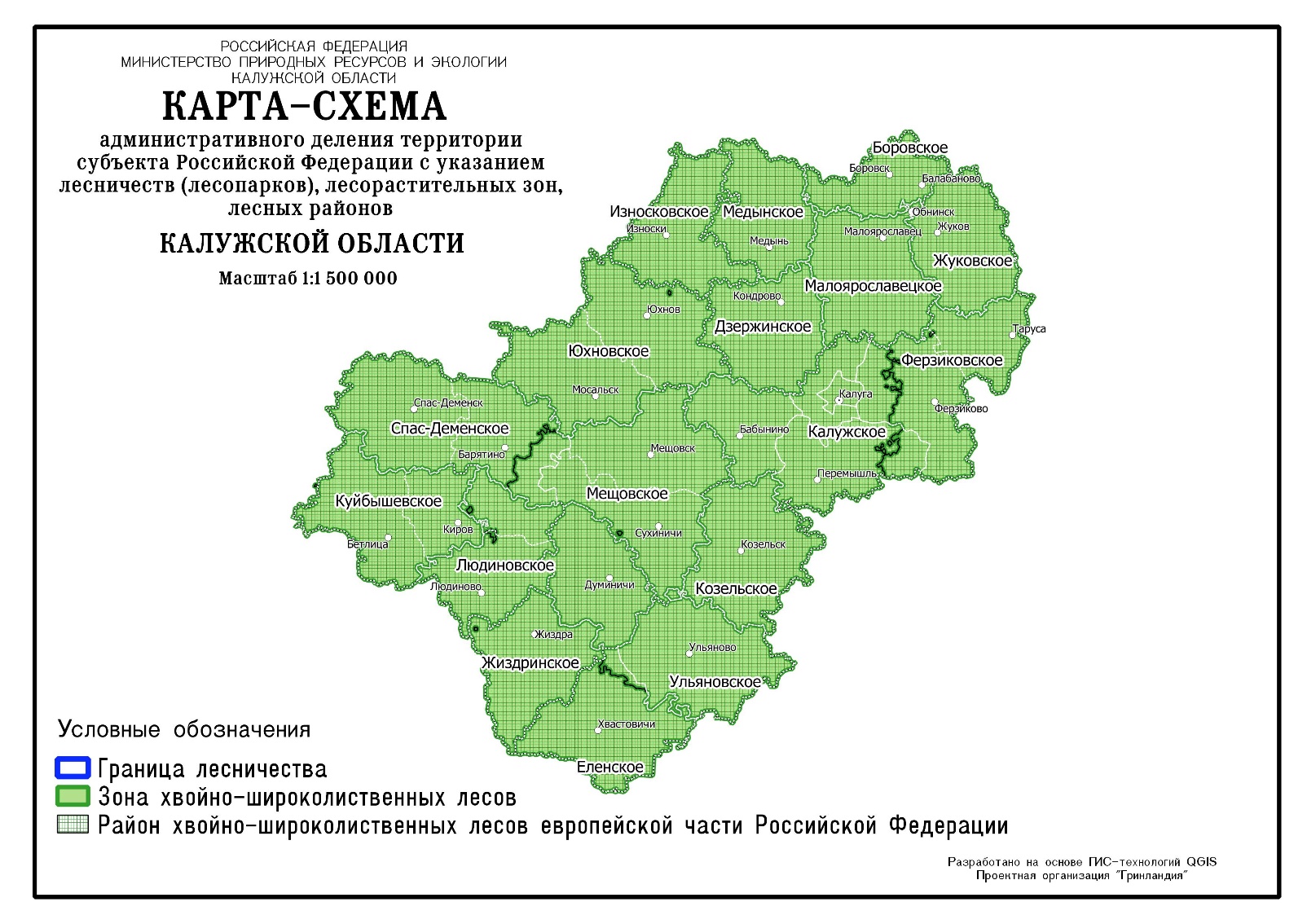 2. Карта-схема распределения лесов по целевому назначению, расположения особо охраняемых природных территорий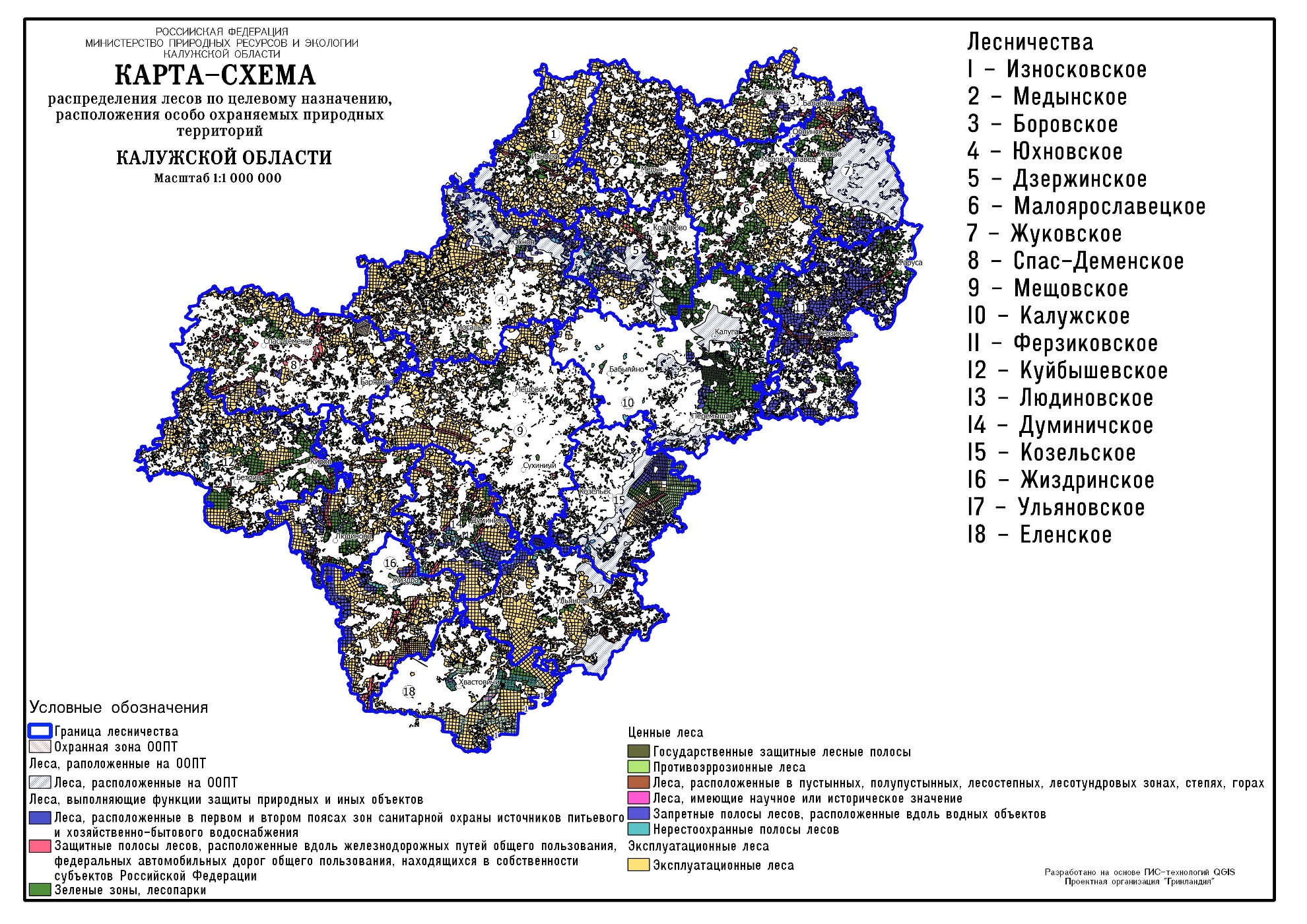 3. Карта-схема месторасположения объектов лесной и лесоперерабатывающей инфраструктуры, объектов, не связанных с созданием лесной инфраструктуры в лесах, транспортной доступности освоения лесов, обеспеченность транспортными путями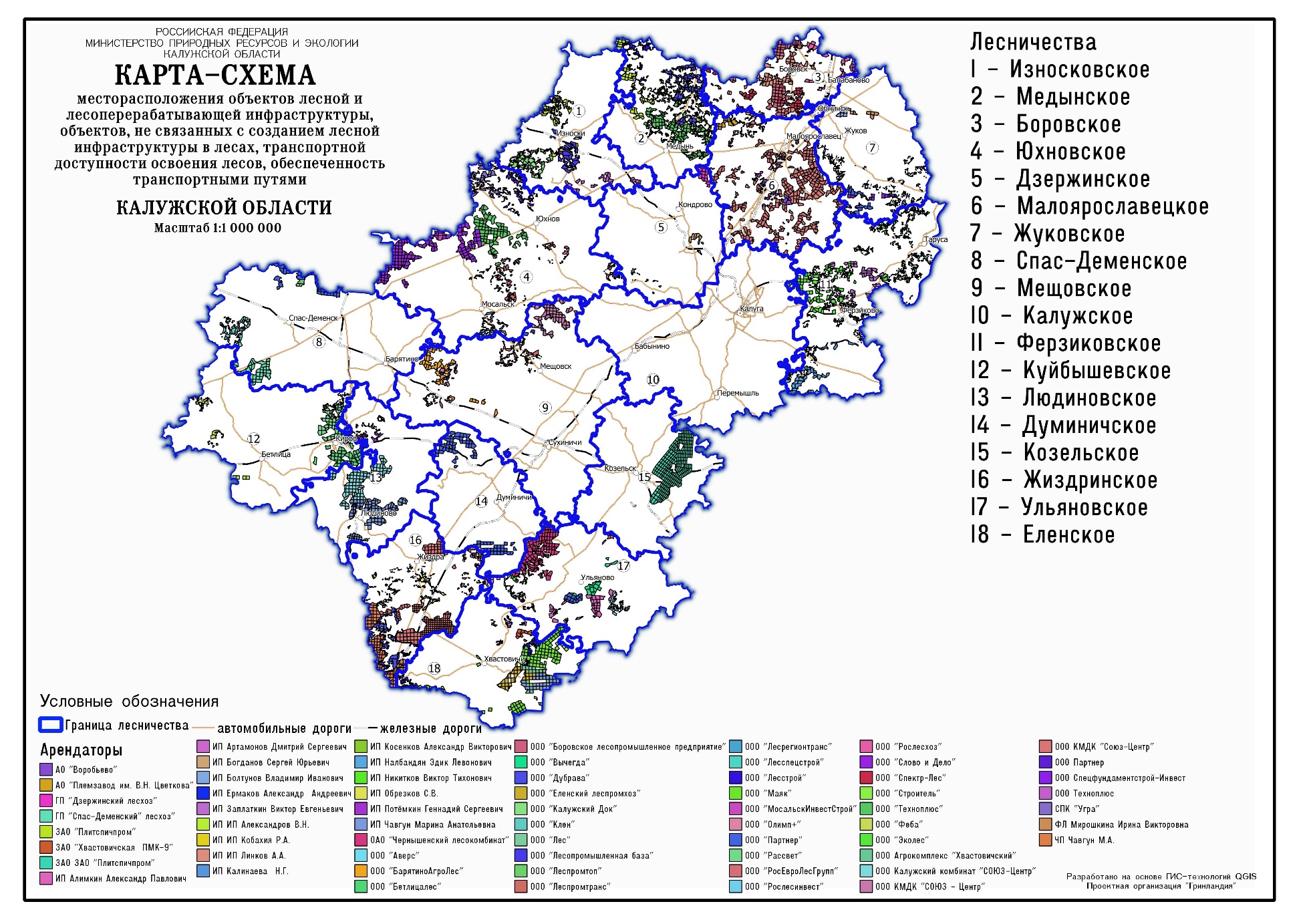 4. Карта-схема зон планируемого освоения лесов для различных видов их использованияс дифференциацией по интенсивности освоения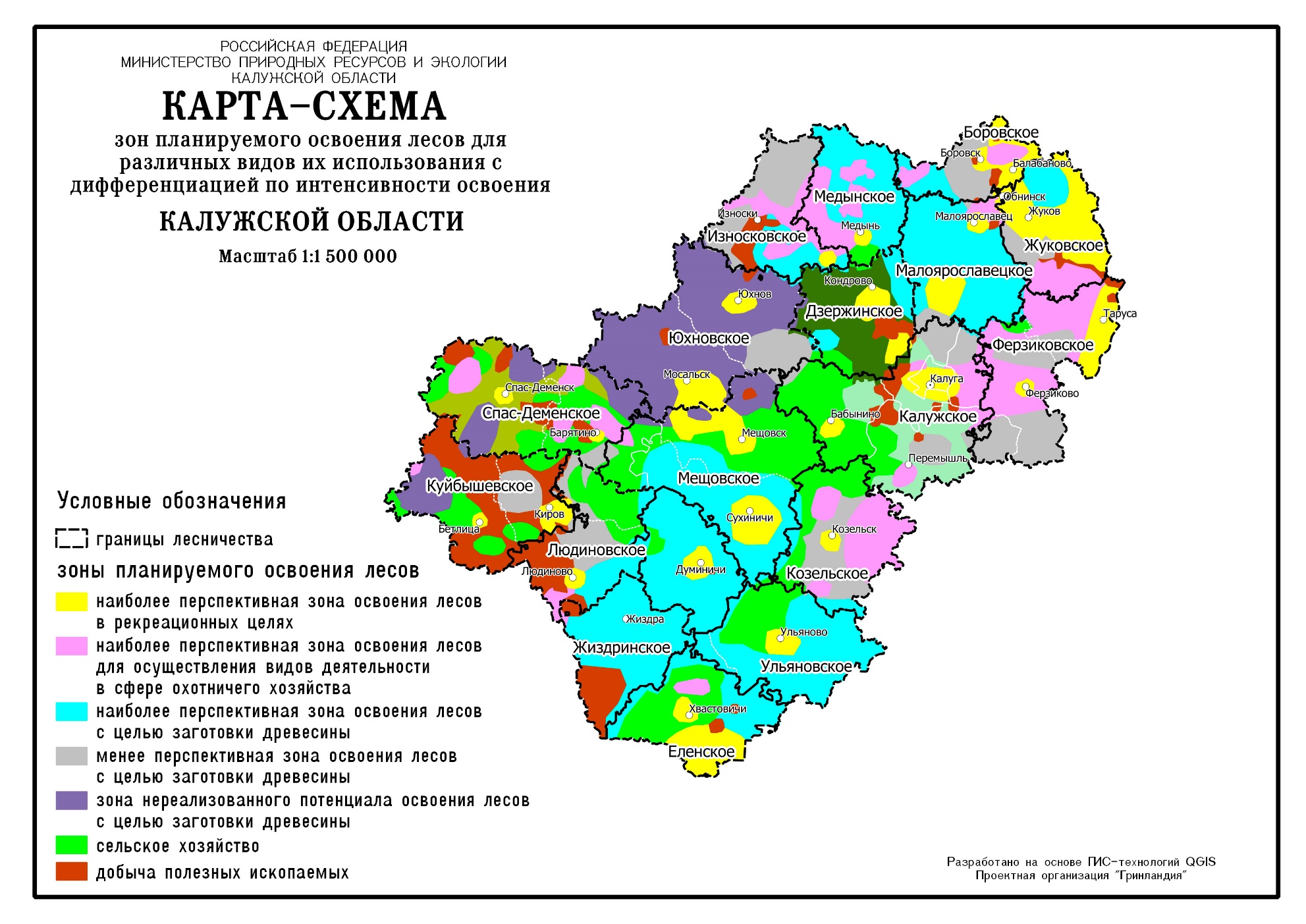 5. Карта-схема распределения лесов по классам пожарной опасности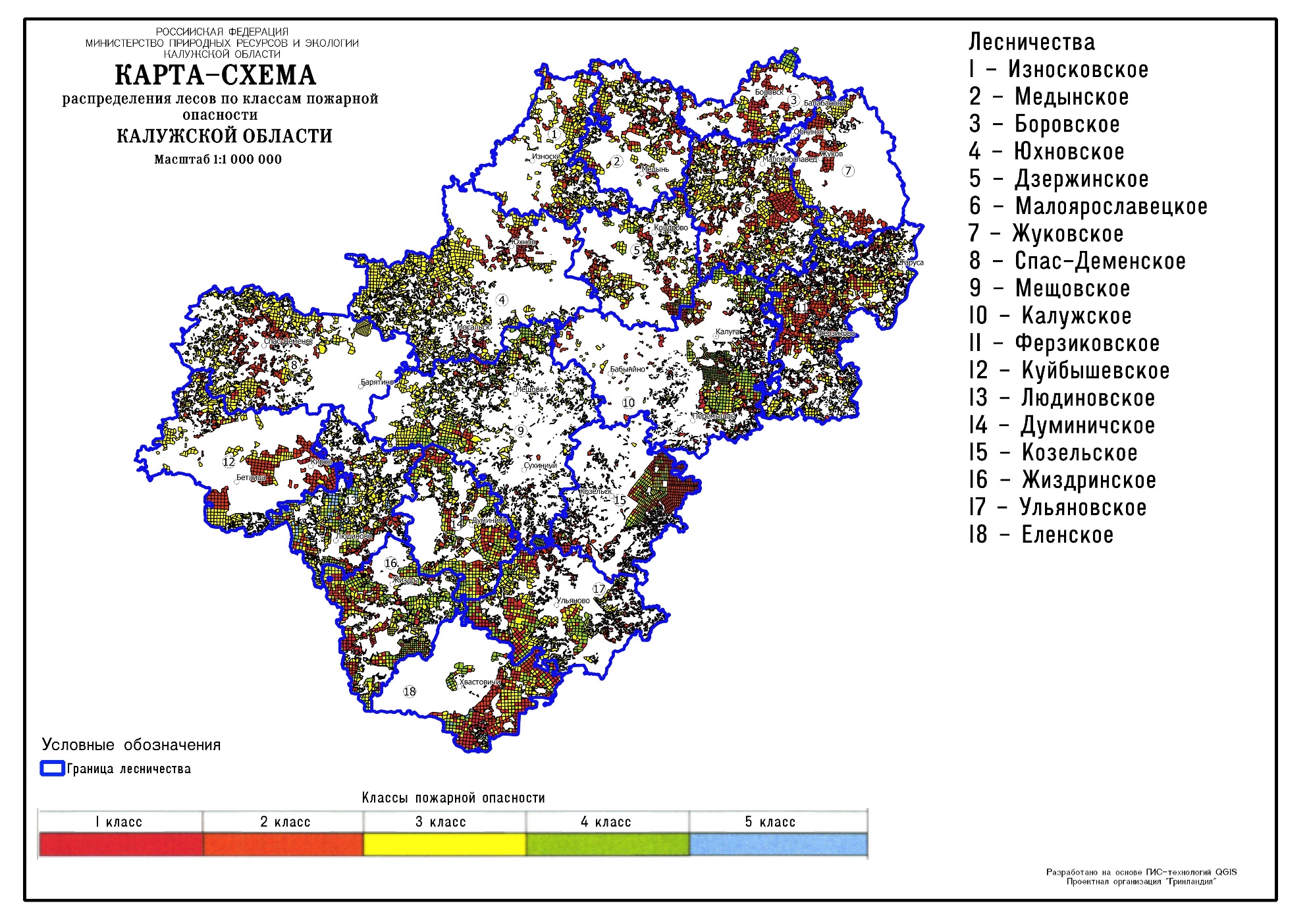 6. Карта-схема распределения зон охраны лесов от пожаров различными способами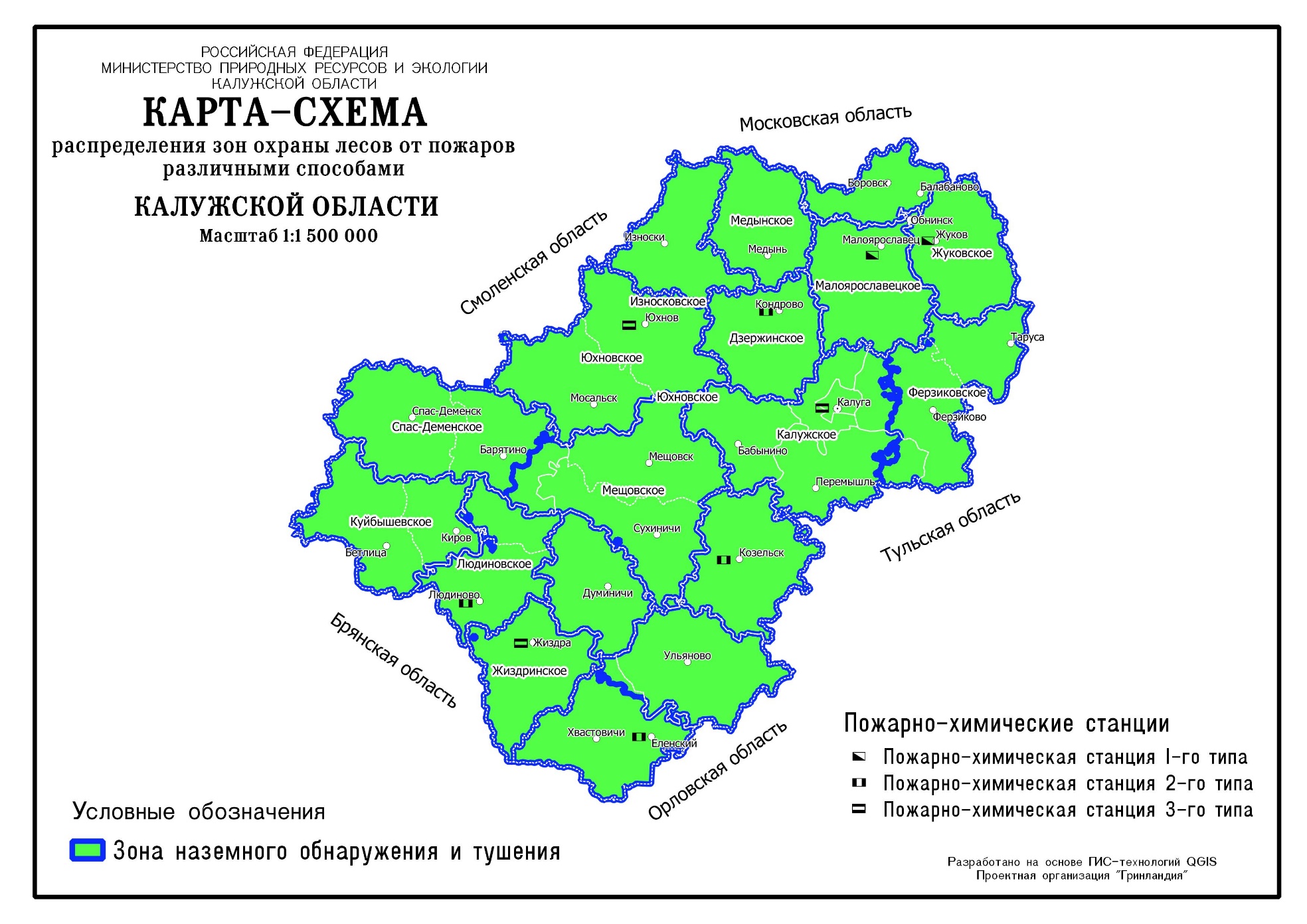 Приложение 2к лесному плану Калужской областиСведения об источниках исходных данных, используемых при разработке лесного плана Калужской областиПриложение 3к лесному плану Калужской областиЛесорастительное районированиеПриложение 4к лесному плану Калужской областиАнализ существующего распределения и динамика распределения площади лесов и состава лесов по целевому назначениюи категориям защитных лесов за период действия предыдущего лесного плана Калужской областиПриложение 5к лесному плану Калужской областиСведения о лесах, расположенных в границах особо охраняемых природных территорий<*> При включении части квартала/выдела указывается суммарная площадь включённых частей.Приложение 6к лесному плану Калужской областиМетодологические и методические особенностиразработки лесного плана Калужской областиПриложение 7к лесному плану Калужской областиОценка достижения планируемых объёмов использования лесов по видам использования лесовза период действия предыдущего лесного плана Калужской областиПриложение 8к лесному плану Калужской областиАнализ фактического освоения использования лесов и допустимого объёма изъятия древесиныза период действия предыдущего лесного плана Калужской областитыс. м3 ликвидной древесины<*> За исключением земель обороны и безопасности.Приложение 9к лесному плану Калужской областиМероприятия по охране лесов, организации охраны лесов от пожаров за период действия предыдущего лесного плана Калужской области и показатели на период действия разрабатываемого лесного плана Калужской области* Условные сокращения: СФБ — средства федерального бюджета, СБКО — средства бюджета Калужской области, СМБ — средства местных бюджетов, СЛИЛ — средства лиц, использующих леса.** Учтены только данные лесохозяйственных регламентов городских лесов г. Калуги, г. Обнинска, г. Людиново и г. Юхнова. По городским лесам остальных городов информация не предоставлена или отсутствует.Приложение 10к лесному плану Калужской областиМероприятия по защите лесов за период действия предыдущего лесного плана Калужской области и показатели на период действия разрабатываемого лесного плана Калужской области* Условные сокращения: СФБ — средства федерального бюджета, СБКО — средства бюджета Калужской области, СМБ — средства местных бюджетов, СЛИЛ — средства лиц, использующих леса.** Учтены только данные лесохозяйственных регламентов городских лесов г. Калуги, г. Обнинска, г. Людиново и г. Юхнова. По городским лесам остальных городов информация не предоставлена или отсутствует.*** без учёта информации о лесах, расположенных на землях лесного фондаПримечания: 1) плановые и фактические показатели за период 2009—2017 гг. приведены на основе данных формы 1-субвенции. Указанная форма, помимо разбивки мероприятий за счёт средств федерального, регионального бюджетов и средств арендаторов, предполагает выполнение мероприятий по графе «Иные источники». В связи с указанной особенностью в данном приложении показатели в графах «Всего» по некоторым мероприятиям превышают суммарные значения объёмов мероприятий по источникам финансирования.2) информация о мероприятиях по охране и защите лесов на территории памятника природы федерального значения «Городской бор» была предоставлена без разделения по видам мероприятий, поэтому в данном приложении она не приведена. См. приложение 9.Приложение 11к лесному плану Калужской областиМероприятия по воспроизводству лесов за период действия предыдущего лесного плана Калужской области и показатели на период действия разрабатываемого лесного плана Калужской области* Условные сокращения: СФБ — средства федерального бюджета, СБКО — средства бюджета Калужской области, СМБ — средства местных бюджетов, СЛИЛ — средства лиц, использующих леса.** Учтены только данные лесохозяйственных регламентов городских лесов г. Калуги, г. Обнинска, г. Людиново и г. Юхнова. По городским лесам остальных городов информация не предоставлена или отсутствует.*** без разделения по видам мероприятий.Примечание: плановые и фактические показатели за период 2009—2017 гг. приведены на основе данных формы 1-субвенции. Указанная форма, помимо разбивки мероприятий за счёт средств федерального, регионального бюджетов и средств арендаторов, предполагает выполнение мероприятий по графе «Иные источники». В связи с указанной особенностью в данном приложении показатели в графах «Всего» по некоторым мероприятиям (в том числе плановые на 2019—2028 гг.) превышают суммарные значения объёмов мероприятий по источникам финансирования.Приложение 12к лесному плану Калужской областиМероприятия по лесоразведению и рекультивации земель за период действия предыдущего лесного плана Калужской области и показатели на период действия разрабатываемого лесного плана Калужской области* Условные сокращения: СФБ — средства федерального бюджета, СБКО — средства бюджета Калужской области, СМБ — средства местных бюджетов, СЛИЛ — средства лиц, использующих леса.Приложение 13к лесному плану Калужской областиРаспределение площади лесов и запаса древесины по основным лесообразующим породамза год, предшествующий разработке проекта лесного плана Калужской области (2017)<1> Пункт 82 Лесоустроительной инструкции, утверждённой приказом Минприроды России от 29.03.2018 № 122 «Об утверждении Лесоустроительной инструкции» (Зарегистрирован в Минюсте России 20.04.2018, регистрационный № 50859).<2> Продолжительность интервала классов возраста устанавливается пунктом 37 Лесоустроительной инструкции, утверждённой приказом Минприроды России от 29.03.2018 № 122 «Об утверждении Лесоустроительной инструкции» (Зарегистрирован в Минюсте России 20.04.2018, регистрационный № 50859).Приложение 14к лесному плану Калужской областиДинамика распределения площади лесов по группам древесных пород и группам возрастаза период действия предыдущего лесного плана Калужской областиПлощадь — тыс. га, уменьшение со знакомминус «−», увеличение — со знаком плюс «+»<*> За исключением земель обороны и безопасности.Приложение 15к лесному плану Калужской областиИзменение таксационных характеристик лесных насаждений по лесничествами их анализ за период действия предыдущего лесного плана Калужской областиуменьшение со знаком минус «−»,увеличение со знаком плюс «+»<*> За исключением земель обороны и безопасности.Приложение 16к лесному плану Калужской областиПричины ослабления, деградации и гибели лесов за период действияпредыдущего лесного плана Калужской области* в столбце указана информация за 2017 годПриложение 17к лесному плану Калужской областиОценка потребности и обеспеченности сырьём промышленности, перерабатывающей лесные ресурсы, за год, предшествующий разработке проекта лесного плана Калужской областии на период действия разрабатываемого лесного плана Калужской областиПримечание: приложение заполнено по данным территориального органа Федеральной службы государственной статистики по Калужской области (Калугастата). Данные по потребляемым лесным ресурсам Калугастатом не предоставляются.Приложение 18к лесному плану Калужской областиРынки реализации древесины и иной лесной продукции за год, предшествующий разработке лесного плана Калужской областии на период действия разрабатываемого лесного плана Калужской областиПримечание: приложение заполнено по данным таможенной статистики внешней торговли (http://stat.customs.ru)Приложение 19к лесному плану Калужской областиТранспортная доступность лесов, обеспеченность транспортными путями на период действия разрабатываемого лесного плана Калужской области<*> За исключением земель обороны и безопасности.Приложение 20к лесному плану Калужской областиОценка экологического потенциала, потенциала средообразующих,водоохранных, защитных, санитарно-гигиенических, оздоровительных и иных полезных функций лесовПриложение 21к лесному плану Калужской областиПланируемые мероприятия по сохранению экологического потенциала лесов,адаптации к изменениям климата и повышению устойчивости лесовПриложение 22к лесному плану Калужской областиПерспективные направления использования лесов на основе анализа возможностей и оценки фактического освоения лесов, развитие использования лесов по основным видам, плановые показатели на период реализации лесного плана Калужской области,потенциальные и планируемые показатели использования лесов на период реализации лесного плана по видам использования лесовПримечание: объёмы использования лесов указаны на основе данных форм 6-ОИП суммарно для участков, предоставленных в аренду, в безвозмездное пользование и в постоянное (бессрочное) пользование по состоянию на 01.07.2018.<*> При заготовке древесины указывается площадь лесного участка (га) и общий объём древесины (м3).Приложение 23к лесному плану Калужской областиСведения о планируемом предоставлении лесных участков для использованияна период действия разрабатываемого лесного плана Калужской области (в разрезе лесничеств)Примечание: в качестве усреднённого количества и площади лесных участков, планируемых к предоставлению в плановый период, были взяты данные из формы 6-ОИП за 2017 год.Приложение 24к лесному плану Калужской областиРаспределение лесов по классам пожарной опасности, плановые показатели выполнения мероприятий по охране лесов<*> В том числе и на землях, расположенных на территориях, подвергшихся загрязнению и иному негативному воздействию.** Учтены только данные лесохозяйственных регламентов городских лесов г. Калуги, г. Обнинска, г. Людиново и г. Юхнова. По городским лесам остальных городов информация не предоставлена или отсутствует.*** Информация о мероприятиях по охране и защите была предоставлена без разделения по видам мероприятий.**** Без учёта информации по лесам, расположенным на землях обороны и безопасностиПриложение 25к лесному плану Калужской областиПлановые показатели выполнения мероприятий по защите лесов* по данным актов ЛПО с официального сайта НП «Угра» за 1 полугодие 2018 года** Учтены только данные лесохозяйственных регламентов городских лесов г. Калуги, г. Обнинска, г. Людиново и г. Юхнова. По городским лесам остальных городов информация не предоставлена или отсутствует.*** Данные за 2019—2028 гг. приведены без учёта информации по лесам, расположенным на землях лесного фонда и землях обороны и безопасностиПримечание: информация о мероприятиях по охране и защите памятника природы федерального значения «Городской бор» была предоставлена без разделения по видам мероприятий, поэтому в данном приложении она не приведена. См. приложение 24.Приложение 26к лесному плану Калужской областиСведения об объектах лесного семеноводства и инфраструктуре для воспроизводства лесов и лесоразведения* рабочий проект на лесосеменную плантацию (ЛСП 1 порядка), разработанный Орловским филиалом «Союзгипролесхоз» в 1975 годуПриложение 27к лесному плану Калужской областиПлановые показатели выполнения мероприятий по воспроизводству лесов и лесоразведению* Учтены только данные лесохозяйственных регламентов городских лесов г. Калуги, г. Обнинска, г. Людиново и г. Юхнова. По городским лесам остальных городов информация не предоставлена или отсутствует.** без разделения по видам мероприятий.*** без учёта лесов, расположенных на землях ООПТ.Приложение 28к лесному плану Калужской областиПланируемые объекты, сроки, объёмы и другие лесоустроительные мероприятия,включая проектирование лесных участков, отнесение лесов по целевому назначению<*> в том числе на землях, расположенных на территории, подвергшейся загрязнению.Приложение 29к лесному плану Калужской областиСтруктура органа государственной власти Калужской области в области лесных отношений* На год разработки лесного плана Калужской области.** по состоянию на 01.04.2018.Приложение 30к лесному плану Калужской областиПланируемый средний размер платы за использование лесов по видам их использованияПриложение 31к лесному плану Калужской областиПрогнозируемое поступление доходов от использования лесов по видам их использованияна период действия разрабатываемого лесного плана Калужской областиДоходы — млн рублей<*> В ценах года, предшествующего разработке проекта лесного плана Калужской области (2017).Приложение 32к лесному плану Калужской областиЭкономическая оценка средообразующих, водоохранных, защитных, санитарно-гигиенических и иных полезных функций лесовПриложение 33к лесному плану Калужской областиОценка объёмов финансирования мероприятий, предусмотренных лесным планом Калужской области,из различных источников за период действия предыдущего лесного плана Калужской области* Условные сокращения: ФБ — федеральный бюджет, БКО — бюджет Калужской области.** без разделения по видам мероприятий*** учтены только данные по лесам, расположенным на землях лесного фондаПриложение 34к лесному плану Калужской областиЭкономическая эффективность реализации мероприятий лесного плана Калужской областиза период действия предыдущего лесного плана Калужской области; показатели экономической эффективностиреализации мероприятий лесного плана Калужской областиПриложение 35к лесному плану Калужской областиЦелевые прогнозные показатели эффективности реализации мероприятий лесного плана Калужской областиСписок литературыЗаконодательные и нормативные правовые документы:Лесной кодекс Российской Федерации от 04.12.2006 № 200-ФЗ;Земельный кодекс Российской Федерации от 25.10.2001 № 136-ФЗ;Федеральный закон от 23.06.2016 № 206-ФЗ «О внесении изменений в отдельные законодательные акты Российской Федерации в части совершенствования использования лесов и земель для осуществления видов деятельности в сфере охотничьего хозяйства»;Федеральный закон от 30.12.2015 № 431-ФЗ «О геодезии, картографии и пространственных данных и о внесении изменений в отдельные законодательные акты Российской Федерации»;Федеральный закон от 24.07.2009 № 209-ФЗ «Об охоте и о сохранении охотничьих ресурсов, и о внесении изменений в отдельные законодательные акты Российской Федерации»;Федеральный закон от 14.03.1995 № 33-ФЗ «Об особо охраняемых природных территориях»;Федеральный закон от 29.07.2017 № 280 «О внесении изменений в отдельные законодательные акты Российской Федерации в целях устранения противоречий в сведениях государственных реестров и установления принадлежности земельного участка к определённой категории земель»Закон Российской Федерации от 21.02.1992 № 2395-1 «О недрах»;Постановление Правительства Российской Федерации от 30.06.2007 № 417 «Об утверждении Правил пожарной безопасности в лесах»;Постановление Правительства Российской Федерации от 22.05.2007 № 310 «О ставках платы за единицу объёма лесных ресурсов и ставках платы за единицу площади лесного участка, находящегося в федеральной собственности»;Постановление Правительства Российской Федерации от 20.05.2017 № 607 «О Правилах санитарной безопасности в лесах»;Постановление Правительства Российской Федерации от 16.04.2011 № 281 «О мерах противопожарного обустройства лесов»;Постановление Правительства Российской Федерации от 03.11.2014 № 1148 «О направлении запросов о предоставлении информации, содержащейся в единой государственной автоматизированной информационной системе учёта древесины и сделок с ней»;Постановление Правительства Российской Федерации от 24.03.2000 № 255 «О Едином перечне коренных малочисленных народов Российской Федерации»;Распоряжение Правительства Российской Федерации от 17.07.2012 № 1283-р «Об утверждении перечня объектов лесной инфраструктуры для защитных лесов, эксплуатационных лесов и резервных лесов»;Распоряжение Правительства Российской Федерации от 27.05.2013 № 849-р «Об утверждении перечня объектов, не связанных с созданием лесной инфраструктуры, для защитных лесов, эксплуатационных лесов, резервных лесов»;Распоряжение Правительства Российской Федерации от 26.09.2013 № 1724-р «Об утверждении Основ государственной политики в области использования, охраны, защиты и воспроизводства лесов в Российской Федерации на период до 2030 года»;Распоряжение Правительства Российской Федерации от 11.07.2017 № 1469-р «Об утверждении перечня объектов, относящихся к охотничьей инфраструктуре».Приказ Минприроды России от 20.12.2017 № 692 «Об утверждении типовой формы и состава лесного плана субъекта Российской Федерации, порядка его подготовки и внесения в него изменений»;Приказ Минприроды России от 27.02.2017 № 72 «Об утверждении состава лесохозяйственных регламентов, порядка их разработки, сроков их действия и порядка внесения в них изменений»;Приказ Минприроды России от 29.03.2018 № 122 «Об утверждении Лесоустроительной инструкции»;Приказ Минприроды России от 13.09.2016 № 474 «Об утверждении Правил заготовки древесины и особенностей заготовки древесины в лесничествах, лесопарках, указанных в статье 23 Лесного кодекса Российской Федерации»;Приказ Минприроды России от 16.07.2018 № 325 «Об утверждении Правил заготовки и сбора недревесных лесных ресурсов»;Приказ Минприроды России от 01.12.2014 № 528 «Об утверждении Правил использования лесов для переработки древесины и иных лесных ресурсов»;Приказ Минприроды России от 28.03.2014 № 161 «Об утверждении видов средств предупреждения и тушения лесных пожаров, нормативов обеспеченности данными средствами лиц, использующих леса, норм наличия средств предупреждения и тушения лесных пожаров при использовании лесов»;Приказ Минприроды России от 22.11.2017 № 626 «Об утверждении Правил ухода за лесами»;Приказ Минприроды России от 29.06.2016 № 375 «Об утверждении Правил лесовосстановления»;Приказ Минприроды России от 18.08.2014 № 367 «Об утверждении Перечня лесорастительных зон Российской Федерации и Перечня лесных районов Российской Федерации»;Приказ Минприроды России от 06.10.2016 № 514 «Об утверждении форм ведения государственного лесного реестра»;Приказ Минприроды России от 21.06.2017 № 314 «Об утверждении правил использования лесов для ведения сельского хозяйства»;Приказ Минприроды России от 12.12.2017 № 661 «Об утверждении Правил использования лесов для осуществления видов деятельности в сфере охотничьего хозяйства и Перечня случаев использования лесов для осуществления видов деятельности в сфере охотничьего хозяйства без предоставления лесных участков»;Приказ Минприроды России от 16.07.2007 № 181 «Об утверждении Особенностей использования, охраны, защиты, воспроизводства лесов, расположенных на особо охраняемых природных территориях»;Приказ Минприроды России от 30.04.2010 № 138 «Об утверждении нормативов допустимого изъятия охотничьих ресурсов и нормативов численности охотничьих ресурсов в охотничьих угодьях»;Приказ Минприроды России от 16.11.2010 № 512 «Об утверждении Правил охоты»;Приказ Минприроды России от 23.12.2010 № 559 «Об утверждении Порядка организации внутрихозяйственного охотустройства»;Приказ Минприроды России от 24.12.2010 № 560 «Об утверждении видов и состава биотехнических мероприятий, а также порядка их проведения в целях сохранения охотничьих ресурсов»;Приказ Минприроды России от 21.01.2014 № 21 «Об утверждении Нормативов патрулирования лесов должностными лицами, осуществляющими федеральный государственный лесной надзор (лесную охрану);Приказ Минприроды России от 23.06.2014 № 276 «Об утверждении Порядка осуществления мониторинга пожарной опасности в лесах и лесных пожаров»;Приказ Минприроды России от 02.07.2014 № 298 «Об утверждении Порядка заготовки, обработки, хранения и использования семян лесных растений»;Приказ Минприроды России от 08.07.2014 № 313 «Об утверждении Правил тушения лесных пожаров»;Приказ Минприроды России от 01.12.2014 № 529 «Об утверждении Порядка отнесения земель, предназначенных для лесовосстановления, к землям, занятым лесными насаждениями, и формы соответствующего акта»;Приказ Минприроды России от 16.01.2015 № 17 «Об утверждении формы лесной декларации, порядка её заполнения и подачи, требований к формату лесной декларации в электронной форме»;Приказ Минприроды России от 02.04.2015 № 169 «Об утверждении порядка и нормативов заготовки гражданами древесины для собственных нужд, осуществляемой на землях особо охраняемых природных территорий федерального значения»;Приказ Минприроды России от 17.09.2015 № 400 «Об утверждении Порядка использования районированных семян лесных растений основных лесных древесных пород»;Приказ Минприроды России от 20.10.2015 № 438 «Об утверждении Правил создания и выделения объектов лесного семеноводства (лесосеменных плантаций, постоянных лесосеменных участков и подобных объектов)»;Приказ Минприроды России от 28.10.2015 № 445 «Об утверждении порядка подготовки и заключения договора аренды лесного участка, находящегося в государственной или муниципальной собственности»;Приказ Минприроды России от 28.10.2015 № 446 «Об утверждении Порядка подготовки и заключения договора купли-продажи лесных насаждений, расположенных на землях, находящихся в государственной или муниципальной собственности»;Приказ Минприроды России от 23.06.2016 № 361 «Об утверждении Правил ликвидации очагов вредных организмов»;Приказ Минприроды России от 06.09.2016 № 457 «Об утверждении Порядка ограничения пребывания граждан в лесах и въезда в них транспортных средств, проведения в лесах определённых видов работ в целях обеспечения пожарной безопасности в лесах и Порядка ограничения пребывания граждан в лесах и въезда в них транспортных средств, проведения в лесах определённых видов работ в целях обеспечения санитарной безопасности в лесах»;Приказ Минприроды России от 12.09.2016 № 470 «Об утверждении Правил осуществления мероприятий по предупреждению распространения вредных организмов»;Приказ Минприроды России от 16.09.2016 № 480 «Об утверждении порядка проведения лесопатологических обследований и формы акта лесопатологического обследования»;Приказ Минприроды России от 15.11.2016 № 597 «Об утверждении Порядка организации и выполнения авиационных работ по охране лесов от пожаров и Порядка организации и выполнения авиационных работ по защите лесов»;Приказ Минприроды России от 03.02.2017 № 54 «Об утверждении Требований к составу и к содержанию проектной документации лесного участка, порядка её подготовки»;Приказ Минприроды России от 28.12.2015 № 565 «Об утверждении форм, содержания и порядка представления отчётности об осуществлении органами государственной власти субъектов Российской Федерации переданных полномочий Российской Федерации в области лесных отношений»;Приказ Минприроды России от 08.06.2017 № 283 «Об утверждении Особенностей осуществления профилактических и реабилитационных мероприятий в зонах радиоактивного загрязнения лесов»;Приказ Рослесхоза от 27.05.2011 № 191 «Об утверждении Порядка исчисления расчётной лесосеки»;Приказ Рослесхоза от 09.04.2015 № 105 «Об установлении возрастов рубок»;Приказ Рослесхоза от 21.02.2012 № 62 «Об утверждении Правил использования лесов для осуществления рекреационной деятельности»;Приказ Рослесхоза от 24.01.2012 № 23 «Об утверждении Правил заготовки живицы»;Приказ Рослесхоза от 10.01.2012 № 1 «Об утверждении Правил лесоразведения»;Приказ Рослесхоза от 10.01.2012 № 3 «Об утверждении Порядка производства семян отдельных категорий лесных растений»;Приказ Рослесхоза от 27.04.2012 № 174 «Об утверждении Нормативов противопожарного обустройства лесов»;Приказ Рослесхоза от 23.12.2011 № 548 «Об утверждении Правил использования лесов для научно-исследовательской деятельности, образовательной деятельности»;Приказ Рослесхоза от 05.12.2011 № 510 «Об утверждении Правил использования лесов для выращивания лесных плодовых, ягодных, декоративных растений, лекарственных растений»;Приказ Рослесхоза от 05.12.2011 № 511 «Об утверждении Правил заготовки пищевых лесных ресурсов и сбора лекарственных растений»;Приказ Рослесхоза от 05.12.2011 № 513 «Об утверждении Перечня видов (пород) деревьев и кустарников, заготовка древесины которых не допускается»;Приказ Рослесхоза от 19.07.2011 № 308 «Об утверждении Правил использования лесов для выращивания посадочного материала лесных растений (саженцев, сеянцев)»;Приказ Рослесхоза от 10.06.2011 № 223 «Об утверждении Правил использования лесов для строительства, реконструкции, эксплуатации линейных объектов»;Приказ Рослесхоза от 27.12.2010 № 515 «Об утверждении Порядка использования лесов для выполнения работ по геологическому изучению недр, для разработки месторождений полезных ископаемых»;Приказ Рослесхоза от 14.12.2010 № 485 «Об утверждении Особенностей использования, охраны, защиты, воспроизводства лесов, расположенных в водоохранных зонах, лесов, выполняющих функции защиты природных и иных объектов, ценных лесов, а также лесов, расположены на особо защитных участках лесов»;Приказ Рослесхоза от 05.07.2011 № 287 «Об утверждении классификации природной пожарной опасности лесов и классификации пожарной опасности в лесах в зависимости от условий погоды»;Приказ Рослесхоза от 29.02.2012 № 69 «Об утверждении состава проекта освоения лесов и порядка его разработки»;Приказ Рослесхоза от 08.10.2015 № 353 «Об установлении лесосеменного районирования»;Приказ Рослесхоза от 16.04.2012 № 141 «Об утверждении целевых прогнозных показателей, форм отчётов о расходах бюджета субъекта Российской Федерации, источником финансового обеспечения которого является субвенция, и о достижении целевых прогнозных показателей»;Приказ Рослесхоза от 16.10.2008 № 299 «Об определении количества лесничеств на территории Калужской области и установлении их границ».Муниципальное образованиеПлощадь, тыс. гаМуниципальный район «Бабынинский район»84,661Муниципальный район «Барятинский район»111,032Муниципальный район «Боровский район»75,956Муниципальный район «Дзержинский район»133,563Муниципальный район «Думиничский район»117,393Муниципальный район «Жиздринский район»128,172Муниципальный район «Жуковский район»126,817Муниципальный район «Износковский район»133,380Муниципальный район «Город Киров и Кировский район»100,039Муниципальный район «Козельский район»152,267Муниципальный район «Куйбышевский район»124,303Муниципальный район «Город Людиново и Людиновский район»95,445Муниципальный район «Малоярославецкий район»154,717Муниципальный район «Медынский район»114,841Муниципальный район «Мещовский район»123,767Муниципальный район «Мосальский район»132,038Муниципальный район «Перемышльский район»115,598Муниципальный район «Спас-Деменский район»136,898Муниципальный район «Сухиничский район»123,272Муниципальный район «Тарусский район»71,456Муниципальный район «Ульяновский район»165,588Муниципальный район «Ферзиковский район»124,990Муниципальный район «Хвастовичский район»141,328Муниципальный район «Юхновский район»134,7475Городской округ «Город Калуга»54,7365Городской округ «Город Обнинск»4,297Категории земель, на которых расположены лесана 01.01.2012на 01.01.2018Земли лесного фонда1253,91253,7Земли обороны и безопасности40,06,2Земли населённых пунктов6,85,7Земли ООПТ62,796,5Земли иных категорий46,146,2Итого:1409,51408,4Административный районНаименование лесничестваПлощадь лесов на землях лесного фонда, гаПлощадь лесов на землях лесного фонда, гаИзменение площади лесов по отношению к показателям предыдущего лесного планаИзменение площади лесов по отношению к показателям предыдущего лесного планаАдминистративный районНаименование лесничествана 01.01.2012на 01.01.2018±га%БабынинскийКалужское5850585000БарятинскийМещовское139961399600БарятинскийСпас-Деменское285852858500БоровскийБоровское363993639900ДзержинскийДзержинское5114151094−47−0,0919ДуминичскийДуминичское702617026100ЖиздринскийЖиздринское714227142200ЖуковскийЖуковское432834328300ИзносковскийИзносковское6212162120−1−0,0016ИзносковскийМедынское2347234700ИзносковскийЮхновское34334300КировскийКуйбышевское291012910100КировскийЛюдиновское152711527100КозельскийКозельское445934459300КуйбышевскийКуйбышевское604916049100КуйбышевскийСпас-Деменское979700ЛюдиновскийЛюдиновское517705177000ЛюдиновскийЖиздринское2748274800МалоярославецкийМалоярославецкое7767477645−29−0,0373МедынскийМедынское615636156300МедынскийИзносковское29929900МещовскийМещовское280222802200МосальскийЮхновское598045980400ПеремышльскийКалужское345053450500ПеремышльскийФерзиковское66626650−12−0,1801Спас-ДеменскийСпас-Деменское553285532800СухиничскийДуминичское33233200СухиничскийКозельское1597159700СухиничскийМещовское295942959400ТарусскийФерзиковское348883488800УльяновскийКозельское1042104200УльяновскийУльяновское744857448500ФерзиковскийФерзиковское4561545583−32−0,0702ФерзиковскийКалужское115851158500ФерзиковскийМалоярославецкое15815800ХвастовичскийЕленское737837378300ЮхновскийКалужское27927900ЮхновскийЮхновское5221652175−41−0,0785Город КалугаКалужское1466114643−18−0,1228Итого:12539111253731−180−0,0144Административный районНаименование лесничестваПлощадь лесов на землях населённых пунктов, гаПлощадь лесов на землях населённых пунктов, гаИзменение площади лесов по отношению к показателям предыдущего лесного планаИзменение площади лесов по отношению к показателям предыдущего лесного планаАдминистративный районНаименование лесничествана 01.01.2012на 01.01.2018±га%БабынинскийКалужское20520500ЖуковскийЖуковское414100КировскийКуйбышевское35235200ЛюдиновскийЛюдиновское1264126400МосальскийЮхновское47347300ТарусскийФерзиковское38438400ЮхновскийЮхновское27927900Город КалугаКалужское26862262−424−15,8Город ОбнинскЖуковское1157461−696−60,2Итого:68415721−1120−16,4Административный районНаименование лесничестваПлощадь лесов на землях обороны и безопасности, гаПлощадь лесов на землях обороны и безопасности, гаИзменение площади лесов по отношению к показателям предыдущего лесного планаИзменение площади лесов по отношению к показателям предыдущего лесного планаАдминистративный районНаименование лесничествана 01.01.2012на 01.01.2018±га%БоровскийБоровское49849800ДуминичскийДуминичское114—−114−100ЖуковскийБарсуковское военное лесничество33706—−33706−100КозельскийКозельское2599259900МалоярославецкийМалоярославецкое87087000УльяновскийУльяновское21021000ЮхновскийЮхновское1630163000Город КалугаКалужское41241200Итого:400396219−33820−84,5Административный районНаименование лесничестваПлощадь лесов на землях ООПТ, гаПлощадь лесов на землях ООПТ, гаИзменение площади лесов по отношению к показателям предыдущего лесного планаИзменение площади лесов по отношению к показателям предыдущего лесного планаАдминистративный районНаименование лесничествана 01.01.2012на 01.01.2018±га%БабынинскийНП «Угра»21021000ДзержинскийНП «Угра»7459745900ЖуковскийЖуковское—33706+33706+100ИзносковскийНП «Угра»88388300КозельскийНП «Угра»1584816003+155+1ПеремышльскийНП «Угра»1935193500УльяновскийГПЗ «Калужские засеки»185331853300ЮхновскийНП «Угра»178191781900Итого:6268796548+33861+54Наименование ПХСАдрес расположенияКалужская ПХС-3г. Калуга, Пригородное лесничествоЖиздринская ПХС-3г. Жиздра, ул. Достоевского, д. 67Юхновская ПХС-3г. Юхнов, ул. Коммунистическая, д. 71Дзержинская ПХС-2г. Кондрово, ул. Вокзальная, д. 21Еленская ПХС-2Хвастовичский р-н, п. Еленский, ул. Ленина, д. 2Козельская ПХС-2г. Козельск, ул. Лесная, д. 12/1Людиновская ПХС-2г. Людиново, ул. III Интернационала, д. 156Малоярославецкая ПХС-1г. Малоярославец, ул. Берёзовая, д. 7Жуковская ПХС-1г. Жуков, ул. Ленина, д. 161Год2008200920102011201220132014201520162017Количество лесных пожаровн/д2011571048351310Площадь, га1191347,36233,38014,3825,20Наименование лесничестваГод обследованияПлощадь обследованияРаспределение лесного фонда по зонам радиоактивного загрязнения радионуклидом цезий-137Распределение лесного фонда по зонам радиоактивного загрязнения радионуклидом цезий-137Распределение лесного фонда по зонам радиоактивного загрязнения радионуклидом цезий-137Распределение лесного фонда по зонам радиоактивного загрязнения радионуклидом цезий-137Распределение лесного фонда по зонам радиоактивного загрязнения радионуклидом цезий-137Наименование лесничестваГод обследованияПлощадь обследования0—0,99 Ки/км21—4,99 Ки/км25—14,99 Ки/км215—39,99 Ки/км2свыше 40 Ки/км2Думиничское2009604634522594000Ульяновское200929294653920306244900Жиздринское20092565668531784396000Людиновское (городские леса)201083292740000Думиничское201025672159429730000Еленское2010522902383825141331100Жиздринское201066378112114869459515220Куйбышевское201039673105862000Людиновское20101064428177827000Ульяновское2010728091424351071749500Еленское2011101941463802670500Еленское201213925172811068112900Ульяновское201215340137011954201600Жиздринское2013987721000Ульяновское201379041102613566700Ульяновское20146002117512975600Ульяновское20155041483378777100Ульяновское201660209035117000Ульяновское201760143863467216100Наименование лесничестваВсего загрязненоВ том числе по зонам радиоактивного загрязненияВ том числе по зонам радиоактивного загрязненияВ том числе по зонам радиоактивного загрязненияВ том числе по зонам радиоактивного загрязненияНаименование лесничестваВсего загрязнено1—4,99 Ки/км25—14,99 Ки/км215—39,99 Ки/км2свыше 40 Ки/км2Думиничское9730,09730,0———Еленское24943,223058,21885,0——Жиздринское55090,048617,05951,0522,0—Куйбышевское862,0862,0———Людиновское7827,07827,0———Людиновское (городские леса)740,0740,0———Ульяновское54205,046160,08045,0——Всего153397,2136994,215881,0522,0—Вид мероприятий2013201320142014201520152016201620172017Вид мероприятийплощадьобъёмплощадьобъёмплощадьобъёмплощадьобъёмплощадьобъёмЛПО10845,7011106010600,9010234,4011674,20ЛОВО0000000000ССР2497,8642105,12445662005,31916,1506675,91270,63320640763184964,4ВСР73136933,4728,4261951628,477372,21826,1362777,32988,732523,1УНД435,63718,114674374,4430,13905,1215,431707,8407,62084,4Всего СОМ3664,4682756,63640,6692574,73974,6587953,23312,19385125,122159,3219571,9Причина назначенияСанитарные рубкиСанитарные рубкиСанитарные рубкиСанитарные рубкиУборка неликвидной древесиныУборка неликвидной древесиныПричина назначениясплошныесплошныевыборочныевыборочныеУборка неликвидной древесиныУборка неликвидной древесиныПричина назначенияплощадьобъёмплощадьобъёмплощадьобъёмПожары 2017 года000000Пожары 2016 года000000Пожары 2015 года000000Пожары 2014 года000000Пожары прошлых лет2,38488,000000Ураганные ветра 2017 года000000Ураганные ветра 2016 года2,55623,0030,201012,0095,97667,00Ураганные ветра 2015 года8,431606,0064,001520,3046,10101,00Ураганные ветра 2014 года0,90157,009,20151,0010,30160,00Ураганные ветра прошлых лет 2,70681,000035,00299,00Иные погодные условия — всего000000в том числе:снег000000засуха000000переувлажнение000000прочие причины000000Промышленные выбросы000000Прочие антропогенные факторы*0021,00529,0000Хвоегрызущие вредители000000Листогрызущие вредители000000Стволовые вредители623,39155961,80394,3115035,589,00119,00Дикие животные000000Болезни леса59,5713121,00482,2315595,1900Прочие причины000000Всего699,92172637,801000,9433843,07196,371346,00Наименование лесничестваЛесовосстановление, всегоЛесовосстановление, всегоИскусственноеИскусственноеЕстественноеЕстественноеКомбинированноеКомбинированноеНаименование лесничествапланфактпланфактпланфактпланфактБоровское200134,290123,4806304,8Дзержинское122,4151,565116,557,43500Думиничское274274,6124124150150,600Еленское214,1226,9150156,560,170,440Жиздринское260264,3111189,814974,500Жуковское917350503521,561,5Износковское339323,3100205,9190117,4490Калужское167176,9137146,9303000Козельское113,5107,7708443,523,700Куйбышевское100111,95051,94060100Людиновское263224,390104150120,3230Малоярославецкое353370,6200263,61459889Медынское444467,5215283,34215173,11411,06Мещовское248319,8110175,7120142,6181,5Спас-Деменское154100505090401410Ульяновское330335180219,6150115,400Ферзиковское5759,73034,82517,727,2Юхновское270302,2110156150146,2100Итого40004023,419322535,9418801442,418845,06Наименование лесничестваДополнение л/кДополнение л/кАгротехнический уход за л/кАгротехнический уход за л/кПодготовка почвыПодготовка почвыПодготовка под л/к буд. годаПодготовка под л/к буд. годаПосев питомниковПосев питомниковНаименование лесничествапланфактпланфактпланфактпланфактпланфактБоровское3084,3330583,190104,29018,90,030,02Дзержинское2529,4380380,0265102,665650,010,01Думиничское8049,5520337,212460,615150,10,1Еленское5063,5850891,4140151,625250,140,1266Жиздринское4014500858,5110183,511058,70,010,03Жуковское151528028050563539,10,050Износковское3065,9500826,8100185,79480,30,010,05Калужское3030780780959595952,52,5Козельское3068,7250342,470112,17084,60,040,18Куйбышевское2012200146,245044,32034,31Людиновское35118,3450583,69094,69062,50,010,007Малоярославецкое6553,99501055,9200266,620200,020,02Медынское55271,79501326,8203304,7152163,70,10,1Мещовское3042470613,6100213,5100103,40,20,25Спас-Деменское2020200135505050500,040,06Ульяновское3567,5733762,2180184,5103117,30,050,025Ферзиковское1531,61501553034,830100,30,2Юхновское2464,3400473,395207,438901,011Итого6291101,6889310531,0618422451,712021132,85,624,6786Группа древесных породГруппа возрастаГруппа возрастаГруппа возрастаГруппа возрастаГруппа возрастаГруппа возрастаГруппа древесных породмолоднякисредневозрастныеприспевающиеспелыеперестойныеИтогоХвойные120,111057,123,60,4311,2Твердолиственные1,411,77,16,7329,9Мягколиственные46330,6196,2186,694,3853,7Всего:167,5452,3260,4216,997,71194,8%14,037,921,818,28,2100Группы возраста и полнотыПлощади насаждений по группам пород и классам бонитета, тыс. гаПлощади насаждений по группам пород и классам бонитета, тыс. гаПлощади насаждений по группам пород и классам бонитета, тыс. гаПлощади насаждений по группам пород и классам бонитета, тыс. гаПлощади насаждений по группам пород и классам бонитета, тыс. гаПлощади насаждений по группам пород и классам бонитета, тыс. гаПлощади насаждений по группам пород и классам бонитета, тыс. гаПлощади насаждений по группам пород и классам бонитета, тыс. гаПлощади насаждений по группам пород и классам бонитета, тыс. гаПлощади насаждений по группам пород и классам бонитета, тыс. гаПлощади насаждений по группам пород и классам бонитета, тыс. гаПлощади насаждений по группам пород и классам бонитета, тыс. гаПлощади насаждений по группам пород и классам бонитета, тыс. гаПлощади насаждений по группам пород и классам бонитета, тыс. гаПлощади насаждений по группам пород и классам бонитета, тыс. гаПлощади насаждений по группам пород и классам бонитета, тыс. гаПлощади насаждений по группам пород и классам бонитета, тыс. гаПлощади насаждений по группам пород и классам бонитета, тыс. гаГруппы возраста и полнотыхвойныехвойныехвойныехвойныехвойныехвойныетвердолиственныетвердолиственныетвердолиственныетвердолиственныетвердолиственныетвердолиственныемягколиственныемягколиственныемягколиственныемягколиственныемягколиственныемягколиственныеГруппы возраста и полнотыII и вышеIIIIVVVА—VБитогоII и вышеIIIIVVVА—VБитогоII и вышеIIIIVVVА—VБитогоМолоднякиМолоднякиМолоднякиМолоднякиМолоднякиМолоднякиМолоднякиМолоднякиМолоднякиМолоднякиМолоднякиМолоднякиМолоднякиМолоднякиМолоднякиМолоднякиМолоднякиМолоднякиМолодняки0,41,10,30001,40000001,80,30002,10,51,90,30002,20,100000,13,20,500,103,80,65,20,50,1005,80,200000,27,30,900,108,30,720,71,500,1022,30,20,10000,39,51,30,10,10110,8373,20,10,1040,40,500000,59,41,20,10,1010,80,9—1,042,25,700,10480,300000,38,41,40,10,1010Итого108,111,50,20,30120,11,30,10001,439,65,60,30,5046СредневозрастныеСредневозрастныеСредневозрастныеСредневозрастныеСредневозрастныеСредневозрастныеСредневозрастныеСредневозрастныеСредневозрастныеСредневозрастныеСредневозрастныеСредневозрастныеСредневозрастныеСредневозрастныеСредневозрастныеСредневозрастныеСредневозрастныеСредневозрастныеСредневозрастные0,3—0,40,700000,70,40,20000,650,40,1005,50,520,10002,11,40,6000214,41,20,10015,70,6100,30,10,1010,53,60,90004,5352,60,30,10380,7351,80,30,3037,430,70003,795,98,50,70,40105,50,836,52,90,10,2039,70,50,20000,7879,90,70,3097,90,9—1,017,5200,1019,60,200000,261,55,90,50,1068Итого101,77,10,50,701109,12,600011,7298,828,52,40,90330,6ПриспевающиеПриспевающиеПриспевающиеПриспевающиеПриспевающиеПриспевающиеПриспевающиеПриспевающиеПриспевающиеПриспевающиеПриспевающиеПриспевающиеПриспевающиеПриспевающиеПриспевающиеПриспевающиеПриспевающиеПриспевающиеПриспевающие0,3—0,40,900000,90,40,20000,62,50,20002,70,53,30,20003,51,30,40001,78,20,40008,60,614,90,60,10,2015,82,70,60003,332,62,10,10034,80,72420,30,1026,41,20,20001,483,94,50,10,1088,60,87,50,90008,40,100000,136,93,70,10040,70,9—1,020,10002,100000018,62,10,10020,8Итого52,63,80,40,3057,15,71,40007,1182,7130,40,10196,2Спелые и перестойныеСпелые и перестойныеСпелые и перестойныеСпелые и перестойныеСпелые и перестойныеСпелые и перестойныеСпелые и перестойныеСпелые и перестойныеСпелые и перестойныеСпелые и перестойныеСпелые и перестойныеСпелые и перестойныеСпелые и перестойныеСпелые и перестойныеСпелые и перестойныеСпелые и перестойныеСпелые и перестойныеСпелые и перестойныеСпелые и перестойные0,3—0,41,200001,20,50,60001,16,50,30006,80,53,20,10,1003,41,31,7000324,3100025,30,690,400,109,52,21,90004,181,92,50,20084,60,76,80,80007,60,50,60001,11164,90,1001210,81,20,10001,30,10,10000,226,92,700029,60,9—1,01000010,10,10000,213,10,500013,6Итого22,41,40,10,10244,750009,7268,711,90,300280,9ВсегоВсегоВсегоВсегоВсегоВсегоВсегоВсегоВсегоВсегоВсегоВсегоВсегоВсегоВсегоВсегоВсегоВсегоВсего0,43,90,30004,21,310002,315,81,20,10017,10,510,40,70,10011,24,12,70006,850,13,10,10,1053,40,639,11,80,30,4041,68,73,400012,1156,88,10,60,20165,70,786,56,10,60,5093,74,91,60006,5305,319,210,60326,10,882,27,10,20,3089,81,20,30001,5160,217,50,90,401790,962,77,800,2070,70,60,10000,7101,69,90,70,20112,4Всего284,823,81,21,40311,220,89,100029,9789,8593,41,50853,7ЛесничествоЗона лесопатологической угрозыЗемли, покрытые лесной растительностью, тыс. гаЛесозащитный районБоровскоеСредняя33,9МедынскийДзержинскоеСредняя48,0МедынскийЖуковскоеСредняя40,7МедынскийМедынскоеСредняя60,3МедынскийМалоярославецкоеСредняя72,9МедынскийИзносковскоеСредняя59,2МедынскийЮхновскоеСредняя109,6МедынскийКозельскоеСредняя45,1ФерзиковскийМещовскоеСредняя68,9ФерзиковскийФерзиковскоеСредняя83,9ФерзиковскийДуминичскоеСредняя67,6КуйбышевскийКуйбышевскоеСредняя86,4КуйбышевскийСпас-ДеменскоеСредняя81,9КуйбышевскийУльяновскоеСредняя71,3КуйбышевскийИтого по средней зонеИтого по средней зоне929,7КалужскоеСильная62,1КалужскийЕленскоеСильная68,6ЖиздринскийЖиздринскоеСильная70,3ЖиздринскийЛюдиновскоеСильная64,1ЖиздринскийИтого по сильной зонеИтого по сильной зоне265,1ВсегоВсего1194,8Год2008200920102011201220132014201520162017Площадь, га1603913818,317577,916457,416373,91872,442071,661671,362037,192409,57Причина ослабления (гибели) насажденийПлощадь насаждений с наличием усыхания на конец года, гаПлощадь насаждений с наличием усыхания на конец года, гаПлощадь насаждений с наличием усыхания на конец года, гаПлощадь насаждений с наличием усыхания на конец года, гаПлощадь насаждений с наличием усыхания на конец года, гаВ том числе погибших, оставшихся на корню на конец 2017 года, гаНасаждения, погибшие за 2017 годНасаждения, погибшие за 2017 годПричина ослабления (гибели) насажденийвсегов том числе по степени усыханияв том числе по степени усыханияв том числе по степени усыханияв том числе по степени усыханияВ том числе погибших, оставшихся на корню на конец 2017 года, гаплощадь, газапас, дес. м3Причина ослабления (гибели) насажденийвсего≤ 4 %4,1—10 %10,1—40 %> 40 %В том числе погибших, оставшихся на корню на конец 2017 года, гаплощадь, газапас, дес. м3Лесные пожары40,420,0015,1023,801,521,520,000,00в том числе текущего года0,000,000,000,000,000,000,000,00Повреждения насекомыми1066,1148,4015,50201,94800,27747,64395,6710347,94Неблагоприятные погодные условия и почвенно-климатические факторы347,61109,8036,4066,51134,90100,2057,901288,90Болезни леса886,7333,50155,85647,3750,0138,6161,901554,60Повреждения дикими животными0,000,000,000,000,000,000,000,00Антропогенные факторы0,000,000,000,000,000,000,000,00Непатогенные факторы68,709,5015,3043,900,000,000,000,00Всего2409,57201,20238,15983,52986,70887,97515,4713191,44Год2008200920102011201220132014201520162017Площадь, га24721480,9287,491,663811,132096,661687,51335,93515,47ЛесничествоПлощадь насаждений с наличием усыхания на конец года, гаПлощадь насаждений с наличием усыхания на конец года, гаПлощадь насаждений с наличием усыхания на конец года, гаПлощадь насаждений с наличием усыхания на конец года, гаПлощадь насаждений с наличием усыхания на конец года, гаВ том числе, погибших, оставшихся на корню на конец текущего года, гаНасаждения, погибшие за текущий год,гаЛесничествовсегов том числе по степени усыханияв том числе по степени усыханияв том числе по степени усыханияв том числе по степени усыханияВ том числе, погибших, оставшихся на корню на конец текущего года, гаНасаждения, погибшие за текущий год,гаЛесничествовсего≤ 4 %4,1—10 %10,1—40 %> 40 %В том числе, погибших, оставшихся на корню на конец текущего года, гаНасаждения, погибшие за текущий год,га12345678Боровское82,700,009,3042,7030,7021,1031,90Дзержинское81,3047,100,0014,7019,5015,5050,10Думиничское28,722,501,501,0023,7223,7213,83Еленское698,8131,6091,30526,1049,8146,5143,80Жиздринское47,250,000,208,0039,0539,0551,70Жуковское76,450,000,9034,8040,7540,7543,72Износковское 66,910,700,000,5165,7043,2024,90Калужское27,573,900,000,0023,6722,07143,00Козельское216,890,0064,5061,2691,1390,5336,05Куйбышевское107,1847,5019,0030,0010,6810,6824,20Людиновское169,600,000,0024,10145,50125,7032,30Малоярославецкое63,730,000,006,7057,0356,830,00Медынское29,851,703,904,1420,1115,981,71Мещовское93,802,500,000,0091,3091,300,00Спас-Деменское24,910,000,000,0024,9124,910,00Ульяновское226,540,0022,65160,2043,6943,6912,74Ферзиковское249,5463,709,0025,20151,64122,745,52Юхновское117,820,0015,9044,1157,8153,710,00Всего2409,57201,20238,15983,52986,70887,97515,47Вид болезниПлощадь очагов по годам, гаПлощадь очагов по годам, гаПлощадь очагов по годам, гаПлощадь очагов по годам, гаПлощадь очагов по годам, гаПлощадь очагов по годам, гаПлощадь очагов по годам, гаПлощадь очагов по годам, гаПлощадь очагов по годам, гаПлощадь очагов по годам, гаВид болезни2008200920102011201220132014201520162017Губка корневая2914,102780,602769,502704,502701,50,000,008,608,99358,29Смоляной рак (рак-серянка)1410,801489,801444,901446,001412,800,0038,3751,2016,0097,90Трутовик ложный осиновый40974,6031694,2031689,5030125,5029971,200,0011,8423,40132,94126,36Трутовик настоящий0,000,000,000,000,00126,70171,37142,0063,22114,58Трутовик ложный0,000,000,000,000,0016,901,801,802,463,14Опёнок осенний0,000,000,000,000,000,000,0010,9010,4018,50Трутовик серо-жёлтый68,000,000,000,000,000,000,000,000,000,00Бактериальное заболевание берёзы103,00252,80171,70608,30623,605,50297,13199,80259,17156,48Трутовик ложный на дубе37,000,000,000,000,000,000,000,000,000,00Губка еловая79,0079,0079,0079,0079,000,000,000,300,000,00Губка берёзовая49,000,000,000,000,000,000,000,000,000,00Всего45635,9036296,4036154,6034963,3034788,10149,10520,51438,00493,18875,25Вид вредителяПлощадь очагов по годам, гаПлощадь очагов по годам, гаПлощадь очагов по годам, гаПлощадь очагов по годам, гаПлощадь очагов по годам, гаПлощадь очагов по годам, гаПлощадь очагов по годам, гаПлощадь очагов по годам, гаПлощадь очагов по годам, гаПлощадь очагов по годам, гаВид вредителя2008200920102011201220132014201520162017Короед-типограф210,6228,0267,50829,804681,11544,21335,221106,80,00,0Пилильщик сосновый рыжий0,00,00,000,000,0193,9193,90,00,00,0Ивовая волнянка0,00,00,000,000,00,00,0736,20,00,0Всего вредителей210,6228,0267,50829,804681,11738,11529,121843,00,00,0Вид договораКоличество заключённых договоров, ед.Площадь, гаУстановленный объём ликвидной древесины, тыс. м³Установленный объём ликвидной древесины, тыс. м³Фактический объём ликвидной древесины, тыс. м³Фактический объём ликвидной древесины, тыс. м³Вид договораКоличество заключённых договоров, ед.Площадь, гавсегов т. ч. деловойвсегов т. ч. деловой123456Договор купли-продажи лесных насаждений для собственных нуждЗаготовка древесины — всего33741015112,452,159,531,2в том числе:сплошные рубки——76,937,843,123,0выборочные рубки——35,514,316,48,2Название организацииСтранаНазвание проектаСтатус проектаНачало реализации проектаВвод в эксплуатациюООО «Карелия Упофлор Сиайэс»Финляндия строительство завода по производству паркетной доскизавершённый20082009ООО «Вольф Систем»Германиястроительство завода по изготовлению конструкций для сельхозсооружений и деревянных каркасно-панельных домовзавершённый20102014АО «Рекаст»РФ — Швейцариястроительство завода по выпуску бумажных сотовых заполнителей, а также упаковочных и тарных материалов на их основезавершённый20132016ООО «Архбум Тиссью Групп»РФстроительство завода по производству тиссью бумаги с переработкой реализуемый20132019ООО «Карандашная фабрика «Красина»РФстроительство завода по производству школьно-письменных принадлежностейреализуемый2016н/дООО «ЭкоДСК Людиново» (ООО «Экологический домострои-тельный комбинат Людиново»)РФсоздание первого в России ресурсосберегающего домостроительного комбината на основе технологии глубокой переработки древесины с использованием низкосортных мягколиственных породреализуемый20162018ООО «ВОДОСТОП»РФстроительство завода по производству паркета из сверхлёгкого композитареализуемый20162018ООО «Кроношпан Калуга»Австрияразмещение предприятия по производству древесноволокнистых плитреализуемый20162025ООО «Инновационные композитные технологии»Польшапроизводство композитных материалов для строительства и промышленностиреализуемый20172018Наименование ресурсаЕдиница измеренияПотенциальный объём заготовкиНедревесные лесные ресурсыНедревесные лесные ресурсыНедревесные лесные ресурсыВеники берёзовыетыс. шт.318Веники дубовыетыс. шт.44Мётлы берёзовыетыс. шт.609Кора берёзоваят70Ели (сосны) новогодниетыс. шт.213Хвойный лапникт485Лесная подстилкаскл. м3644Мохт741Пни (пнёвый осмол)скл. м38188Веточный кормскл. м33160Пищевые лесные ресурсыПищевые лесные ресурсыПищевые лесные ресурсыЯгоды малиныт121Ягоды черникит215Ягоды клюквыт25Берёзовый сокт588Лисичкит105Подосиновикт102Белый грибт103Опёнок осеннийт173Подберёзовикт73Рыжикит25Грузди (по лисичкам)т86Сыроежки (по рыжикам)т43Итого грибов:710Лекарственное сырьёЛекарственное сырьёЛекарственное сырьёСосна обыкновенная (почки)кг1443Берёзовые почкикг4220Чагакг2461Боярышник (плоды)кг17032Пижма (трава) кг4466Зверобой (трава)кг5541Брусника (ягоды и трава)кг21798Тысячелистник (трава)кг5692Кровохлёбка лекарственная (корни и трава)кг11211Чистотелкг12862Ромашка аптечнаякг8513Валериана лекарственнаякг8399Наименование лесничестваСпелые и перестойные насаждения, пригодные для подсочкиСпелые и перестойные насаждения, пригодные для подсочкиНаименование лесничествавсегоиз них: нерентабельные для подсочкиБоровское100100Дзержинское227227Думиничское4545Еленское9494Жиздринское711711Жуковское——Износковское117117Калужское436436Козельское110110Куйбышевское4444Людиновское134134Малоярославецкое196196Медынское4040Мещовское9090Спас-Деменское2222Ульяновское113113Ферзиковское6767Юхновское600600Итого:31463146Наименование лесничестваНаименование участкового лесничестваПеречень кварталов, выделовБоровскоеБалабановскоекв. 70 выд. 11, 12ДзержинскоеЛьва-Толстовскоекв. 89 выд. 3, 3аДзержинскоеАОЗТ Калужскоекв. 6ЖиздринскоеЖиздринскоекв. 132 выд. 13ЖуковскоеУгодско-Заводскоекв. 31; кв. 55 выд. 16, 22, 12, 11ЖуковскоеВоробьёвскоекв. 76КалужскоеРожковскоекв. 96КалужскоеПриокскоекв. 121, 122, 123, 133, 134, 135, 283КалужскоеЖеловскоекв. 14 КЛЛ_Ж; кв. 1 ПС_ККалужскоеПригородноекв. 6, 11, 26, 27, 34, 41, 44, 45, 56, 59, 60КозельскоеСосенскоекв. 24КуйбышевскоеКрасноборскоекв. 49, 50, 53МедынскоеМедынскоечасти кварталов 48, 60, 61, 65, 66МедынскоеМедынское,  СПК «Романово»части кварталов 12, 13, 16МедынскоеМедынское,  СПК «Победа»часть квартала 1МедынскоеМедынское,  СПК «Заря»часть квартала 8НаименованиеОписаниекультурно-образовательный центр «Этномир»туристический центр, интерпретирующий культуры различных народов мирапарк птиц «Воробьи»парк, предоставляющий возможности для семейного отдыха, образовательных программ и исследованийСафари-паркъпарк, предоставляющий возможности для отдыха на природе, проживания в традиционной деревне, прогулку, охоту, рыбалку«Поля русской славы»маршруты по следам сопротивления войскам хана Батыя, сражения с французами под Малоярославцем, мест боёв в Великой Отечественной войне«Духовное наследие»монастырь Оптина пустынь, Боровский монастырь, Тихонова пустынь«Малые реки Калужской земли»продвижение в качестве особого рода ресурсов речного каркаса территории Калужской области (реки Ока, Протва, Угра, Жиздра, Ресса и др.)«7 чудес Калужской области»Оптина пустынь, Каменный мост в Калуге, Пафнутьев-Боровский монастырь, Чёртово городище в Козельском районе, озеро Ломпадь в Людиновском районе, Калужско-Алексинский каньонМуниципальный районПлощадь общедоступных охотничьих угодий, тыс. гаБабынинский23,489Думиничский31,2Жиздринский20,52Людиновский7,1Медынский15,965Мосальский30,07Перемышльский26Спас-Деменский69,6Хвастовичский2,351Юхновский1,2Всего:227,5№ п/пМуниципальный районКоличество охотпользователейСписок охотпользователей1Бабынинский2Бабынинское РО КООООиР1Бабынинский2Общедоступные охотничьи угодья2Барятинский3ООО «Серафимово-Агро»2Барятинский3ООО «Устиново»2Барятинский3ООО «ОРХ „Зайцева гора“»3Боровский1Боровское РО КООООиР4Дзержинский2Дзержинская РОООиР4Дзержинский2НП «СОК „Прогресс“»5Думиничский4Думиничское РО КООООиР5Думиничский4СПК «Рыбный»5Думиничский4ООО «АПФ „Хотьково“»5Думиничский4Общедоступные охотничьи угодья6Жиздринский4Ассоциация охотников «Охотничье хозяйство Лесное»6Жиздринский4КООООиР (Жиздринский район)6Жиздринский4Жиздринское райпо6Жиздринский4Общедоступные охотничьи угодья7Жуковский3Жуковская РОООиР7Жуковский3ООО «Проект Молл»7Жуковский3Чаусовская ОО «Общество охотников и рыболовов»8Износковский7НП «ОХ им. Дробкова В. В.»8Износковский7АНО «ОСОО „Тайга“»8Износковский7ООО «СОК „Истринский“»8Износковский7ООО «Лесные угодья»8Износковский7ООО «Лесные горки»8Износковский7ООО «Воря»8Износковский7ЗАО «Семёновское возрождение»9Кировский1Кировское РО КООООиР10Козельский6ПАО «Козельский механический завод»10Козельский6ООО «ОХ „Лопатинское“»10Козельский6ООО «Уралмедьзолото»10Козельский6ООО «Технатон»10Козельский6ИП Ниценко С. Г.10Козельский6КООООиР (Козельский район)11Куйбышевский3Кировское РО КООООиР11Куйбышевский3СПК «Жерелёво»11Куйбышевский3ООО «Рубеженка»12Людиновский3Людиновское РО КООООиР12Людиновский3ООО «Кречет»12Людиновский3Общедоступные охотничьи угодья13Малоярославецкий10Ассоциация «СОК „Рябцевское“»13Малоярославецкий10СПК «Марьинский»13Малоярославецкий10ООО «ОХ „Детчинское“»13Малоярославецкий10ООО «ОХ „Ильинское“»13Малоярославецкий10ООО «Родина»13Малоярославецкий10ООО «Смена»13Малоярославецкий10ООО «Дар»13Малоярославецкий10ФКУ «Загородный дом приёмов „Русичи“ МВД России»13Малоярославецкий10ООО «ГАЗ-СЕРВИС»13Малоярославецкий10АО «Калугапутьмаш»14Медынский5Общедоступные охотничьи угодья14Медынский5ООО «ОХ „Озёрное“»14Медынский5ООО «Ново-Беляево»14Медынский5ООО «Медынский парк»14Медынский5ООО «Строительная компания „Монолит-М“»15Мещовский 5КФХ Русецкий А. И.15Мещовский 5Мещовское РО КООООиР15Мещовский 5ИП Никиточкин А. П.15Мещовский 5ИП Захаров С. И.15Мещовский 5ОГО ВФСО «Динамо»16Мосальский 2МУП МО «Мосальский район» «Охотник»16Мосальский 2Общедоступные охотничьи угодья17Перемышльский 6Общедоступные охотничьи угодья17Перемышльский 6ФХ «Сокол»17Перемышльский 6ООО «ОХ „Желовь“»17Перемышльский 6ООО «Хотисинское»17Перемышльский 6ООО «Песоченское»17Перемышльский 6ООО «АВАКС-К»18Спас-Деменский4Спас-Деменское РО КООООиР18Спас-Деменский4ООО «Анерид»18Спас-Деменский4ООО «Артлинг»18Спас-Деменский4Общедоступные охотничьи угодья19Сухиничский3НП «СОК „Дубровский“»19Сухиничский3АНО «Зелёный Гай»19Сухиничский3Сухиничское РО КООООиР20Тарусский3Тарусская РОООиР20Тарусский3КРОО «Рыболовно-охотничье общество ветеранов правоохранительных органов»20Тарусский3ООО «ПТБ „Элида“»21Ульяновский5ООО «Крона+»21Ульяновский5ООО «Комплектторгснаб»21Ульяновский5НП «СОК „Калининское“»21Ульяновский5КООООиР (Ульяновский район)21Ульяновский5ООО «Агропромышленная фирма „Хотьково“»22Ферзиковский6НП «ООиР „Ферзиковское“»22Ферзиковский6НП «Охотничий клуб»22Ферзиковский6ПАО «КЗАЭ»22Ферзиковский6ООО «ОХ „Турбинист“»22Ферзиковский6ООО «ОХ „Петровское“»22Ферзиковский6ООО «Компания „Белый профиль“»23Хвастовичский4ИП Алимкина Т. М.23Хвастовичский4ИП Чавгун М. А.23Хвастовичский4ООО «Агрокомплекс „Хвастовичский“»23Хвастовичский4Хвастовичское РО КООООиР24Юхновский2Юхновское РО КООООиР24Юхновский2Общедоступные охотничьи угодьяВсего:94ВидЧисленность, головЧисленность, головЧисленность, головЧисленность, головЧисленность, головЧисленность, головВид2013 год2014 год2015 год2016 год2017 годна 04.2018Лось38934282434147745250н/дКабан721243651412130711041130Косуля европейская45014749416545825054н/дОлень благородный7498249069971097н/дОлень пятнистый135611011211133217471818Лань—75226269275365Заяц-русак25262772295232483825н/дЗаяц-беляк1314315170132701861318484н/дЛисица30852841220429442901н/дКуница лесная26112277206625182878н/дВолк2659445058н/дБелка3744336165441716004957225н/дХорь16561520108117461228н/дВид охотничьего ресурсаПоказатель максимальной численности охотничьих ресурсов (особей) на 1000 га охотничьих угодийЛосьдо 18Кабандо 20Косуля европейскаядо 100Благородный оленьдо 40Пятнистый оленьдо 50Ланьдо 50№ п/пВид охотничьих ресурсовСроки охоты1.Кабан:1.все половозрастные группыс 1 июня по 28 (29) февраля2.Косуля европейская:2.все половозрастные группыс 1 октября по 31 декабря 2.взрослые самцыс 20 мая по 20 июня2.взрослые самцыс 15 июля по 15 августа3.Лось:3.все половозрастные группыс 1 октября по 31 декабря3.взрослые самцыс 1 сентября по 30 сентября 3.в возрасте до 1 годас 1 января по 15 января4.Олень (благородный, пятнистый):4.все половозрастные группыс 1 октября по 31 декабря 4.взрослые самцыс 1 сентября по 30 сентября 4.взрослые самцы с неокостеневшими рогами (пантами)с 1 июня по 15 июля 5.Лань:5.все половозрастные группыс 1 октября по 31 декабря5.взрослые самцыс 1 сентября по 30 сентября6.Заяц (беляк, русак), волк, лисицас 15 сентября по 28 (29) февраля7.Ондатра с 1 октября по 1 апреля 8.Бобр с 1 октября по 28 (29) февраля9.Барсукс 15 августа по 31 октября 10.Норка, белки, енотовидная собака, куницас третьей субботы августа по 28 (29) февраля11.Пернатая дичьс 1 марта по 16 июня, в течение 10 календарных дней (п. 39 Правил охоты)11.Пернатая дичьсо второй субботы августа по 31 декабря (п. 41.1 Правил охоты)Вид охотничьих ресурсовНормативы допустимого изъятия, % от численности животных на 1 апреля текущего годаЛось3—18Косуля3—18Олень благородный3—18Олень пятнистый3—18Барсук3—10Лань3—5Вид охотничьих ресурсовЛимиты добычи по сезонам охоты (голов)Лимиты добычи по сезонам охоты (голов)Лимиты добычи по сезонам охоты (голов)Лимиты добычи по сезонам охоты (голов)Лимиты добычи по сезонам охоты (голов)Лимиты добычи по сезонам охоты (голов)Вид охотничьих ресурсов2013—20142014—20152015—20162016—20172017—20182018—2019Лось198215222318323341Косуля214216188247258271Олень благородный353052566670Олень пятнистый769085102135135Лань—415131315Барсук————11Наименование лесничестваПашниСенокосыПастбищаБоровское022Дзержинское61761Думиничское134153Еленское347712Жиздринское85952Жуковское8256137Износковское080Калужское2245269Козельское11863Куйбышевское510311Людиновское210Малоярославецкое1128586Медынское414520Мещовское91460Спас-Деменское01163Ульяновское017811Ферзиковское13316172Юхновское135122Всего:1163734604№ п/пВид минерального сырья, единица измеренияРазведанные месторождения и запасыРазведанные месторождения и запасы№ п/пВид минерального сырья, единица измеренияКоличество месторожденийЗапасы категорий А+В+С1+С2Топливно-энергетические ресурсы (37 месторождений)Топливно-энергетические ресурсы (37 месторождений)Топливно-энергетические ресурсы (37 месторождений)Топливно-энергетические ресурсы (37 месторождений)1Бурый уголь, млн т372813,9Строительные материалы (418 месторождений)Строительные материалы (418 месторождений)Строительные материалы (418 месторождений)Строительные материалы (418 месторождений)2Строительные пески, млн куб. м116368,93ПГС, млн куб. м95182,64Легкоплавкие глины, млн куб. м85414,95Строительные известняки, млн куб. м66661,66Керамзитовые глины, млн куб. м19101,47Минеральные краски, млн т30,468Трепел, млн куб. м18215,89Мел, млн куб. м863,610Песчаники, тыс. т10,411Сырьё для цементной промышленности, млн т7514,2Горнотехническое сырьё (46 месторождений)Горнотехническое сырьё (46 месторождений)Горнотехническое сырьё (46 месторождений)Горнотехническое сырьё (46 месторождений)12Огнеупорные глины, млн т1048,413Тугоплавкие глины, млн т13245,114Стекольные пески, млн т1080,915Формовочные пески, млн т8100,316Палыгорскитовые глины, млн т336,217Каменная соль, млн т10,9418Гипс, млн т1980,4Агрохимическое сырьё (76 месторождений)Агрохимическое сырьё (76 месторождений)Агрохимическое сырьё (76 месторождений)Агрохимическое сырьё (76 месторождений)19Фосфориты, млн т3151,720Карбонатные породы для известкования почв, млн куб. м237,721Торф, млн т6615,822Сапропель, млн т50,6Хозяйственно-питьевые и лечебные подземные воды (294 месторождения)Хозяйственно-питьевые и лечебные подземные воды (294 месторождения)Хозяйственно-питьевые и лечебные подземные воды (294 месторождения)Хозяйственно-питьевые и лечебные подземные воды (294 месторождения)23Пресные воды, тыс. куб. м/сут.2811063,75824Минеральные воды, тыс. куб. м/сут.133,17Муниципальный районНаименование месторождения (количество)Запасы, тыс. куб. мПески строительные (8)Пески строительные (8)Пески строительные (8)ДзержинскийДворцово-Караваевское10770ДзержинскийЛев-Толстовское8079ДуминичскийДуминичское16619ДуминичскийБрынское7175ДуминичскийКолченское3307КозельскийКозельское (5 участков)7000ЛюдиновскийСавинское22300ЛюдиновскийЛюдиновское6925Песчано-гравийные смеси (3)Песчано-гравийные смеси (3)Песчано-гравийные смеси (3)МосальскийБавыкинское2541ПеремышльскийФетиньинский участок3497Спас-ДеменскийБолвинское3118Строительные известняки (13)Строительные известняки (13)Строительные известняки (13)ДзержинскийЛев-Толстовское4404ДзержинскийПятовское (Васильевский участок)9710ДзержинскийТоварковское (участок № 4)10262ДуминичскийКочуковское6630ЖуковскийКостинское4000ПеремышльскийВоротынское4622СухиничскийАсановское2025ТарусскийИгнатовское8269ТарусскийИльинское3858ТарусскийОчавогорское-Волковское12964ТарусскийШараповское3771ФерзиковскийШаховский участок69527ФерзиковскийФерзиковское4177Наименование месторождения, перспективного участка, ед. изм.ЗапасыЗапасыВариантыНаименование месторождения, перспективного участка, ед. изм.А+В+С1С2ВариантыДзержинский районДзержинский районДзержинский районДзержинский районДворцово-Караваевское месторождение строительных песков, тыс. м310770Строительство бетонного завода со среднегодовым выпуском бетона 50 тыс. т и пенобетонных блоков при среднегодовой добыче 300 тыс. м3Бельское месторождение кирпичных суглинков, тыс. м358776Строительство кирпичного завода со среднегодовым выпуском кирпича 50 млн штук при среднегодовой добыче кирпичных суглинков 200 тыс. м3 Редькинское месторождение кирпичных суглинков, тыс. м361114Строительство кирпичного завода со среднегодовым выпуском кирпича 50 млн штук при среднегодовой добыче кирпичных суглинков 200 тыс. м3Малиновское месторождение тугоплавких глин, тыс. т24337Строительство завода по производству лицевого кирпича со среднегодовым выпуском 20 млн штук при среднегодовой добыче 50 тыс. т.Ферзиковский районФерзиковский районФерзиковский районФерзиковский районФерзиковское 2 (Бронцевский участок) кирпичных суглинков, тыс. м317354Строительство кирпичного завода со среднегодовым выпуском кирпича 50 млн штук при среднегодовой добыче кирпичных суглинков 200 тыс. м3Виньковское месторождение керамзитовых глин, тыс. м330500Производство по выпуску керамзитового гравия и песка 150-200 тыс. м3 в год.Думиничский районДуминичский районДуминичский районДуминичский районКоторьское месторождение строительных известняков, тыс. м3616001-й вариантСтроительство предприятия по выпуску щебня для строительных работ. При среднегодовой добыче 1 млн м³ выпуск щебня составит порядка 700 тыс. м32-й вариантСтроительство цементного завода со среднегодовым выпуском цемента 1 млн тВертненское месторождение кирпичных суглинков, тыс. м315200Строительство кирпичного завода со среднегодовым выпуском кирпича 50 млн штук при среднегодовой добыче кирпичных суглинков 200 тыс. м3Пыринское месторождение стекольных песков, тыс. т4583Строительство стекольного производства по изготовлению стеклотары со среднегодовым выпуском порядка 500 млн штук при среднегодовой добыче 50 тыс. тЖиздринский районЖиздринский районЖиздринский районЖиздринский районПолюдовское месторождение трепела, тыс. м3222291-й вариантСтроительство завода по выпуску термоизоляционного кирпича в количестве 60 млн штук в год при среднегодовой добыче 100 тыс. м32-й вариантСтроительство цементного завода со среднегодовым выпуском цемента 0,3—0,5 млн тМурачево-Кореневское месторождение трепела, тыс. м3227001-й вариантСтроительство завода по выпуску термоизоляционного кирпича в количестве 60 млн штук в год при среднегодовой добыче 100 тыс. м32-й вариантСтроительство цементного завода со среднегодовым выпуском цемента 0,3—0,5 млн тЛюдиновский районЛюдиновский районЛюдиновский районЛюдиновский районСавинское месторождение силикатных песков, тыс. м322300Строительство кирпичного завода со среднегодовым выпуском кирпича 50 млн штук при среднегодовой добыче силикатных песков 200 тыс. м3Заболотьевское месторождение трепела, тыс. м323500476001-й вариантСтроительство завода по выпуску термоизоляционного кирпича в количестве 60 млн штук в год при среднегодовой добыче 100 тыс. м32-й вариантСтроительство цементного завода со среднегодовым выпуском цемента 1 млн т при вовлечении в разработку Савинского месторождения кирпичных суглинковСухиничский районСухиничский районСухиничский районСухиничский районСоболевское месторождение трепела, тыс. м31521117851Строительство завода по выпуску термоизоляционного кирпича в количестве 60 млн штук в год при среднегодовой добыче 100 тыс. м3Жуковский районЖуковский районЖуковский районЖуковский районГорневское месторождение кирпичных суглинков, тыс. м36943Строительство кирпичного завода со среднегодовым выпуском кирпича 50 млн штук при среднегодовой добыче кирпичных суглинков 200 тыс. м3Медынский районМедынский районМедынский районМедынский районСтепановское месторождение кирпичных суглинков, тыс. м339945665Строительство кирпичного завода со среднегодовым выпуском кирпича 50 млн штук при среднегодовой добыче кирпичных суглинков 200 тыс. м3Ульяновский районУльяновский районУльяновский районУльяновский районУльяновское месторождение:- кирпичные суглинки (участок № 2) , тыс. м371474Строительство кирпичного завода со среднегодовым выпуском кирпича 50—60 млн штук при среднегодовой добыче кирпичных суглинков 200—250 тыс. м3- огнеупорные глины (залежи 2, 3, 5, 6, 8, 10, 11), тыс. т4374729786Строительство завода по производству шамота и шамотных огнеупорных изделий марок ШГС, ШГР1-5, производства ковшового кирпича, стопорных трубок, цемента, санитарных керамических изделий- тугоплавкие глины (участок № 2) , тыс. т7114152506Строительство завода по производству лицевого пустотелого кирпича марок «125—250», облицовочных плиток, канализационных керамических трубМуниципальный районНазвание лесничестваЧисло учащихсяЗакреплено леса (га)Год созданияБоровскийЛесной Орфей4511994ДзержинскийСильва121402011ДзержинскийБеркут2502014ДуминичскийЁлочка250,11976ЖиздринскийПервопроходец4051996ЖуковскийИвушка1502012ИзносковскийЗеленый парус1001997КозельскийХвоинка619821968ЛюдиновскийЧародеи1501971МалоярославецкийЁлочка20101973МедынскийПчёлка1502013МещовскийЛесной патруль3002014МещовскийКрепкий орешек1001995СухиничскийРосток2302014ФерзиковскийГалантус40501995ХвастовичскийЛесная полоса132002014ЮхновскийШЛ им. П. Д. Симакова1510311968г. КалугаЛесные Робинзоны1401995г. КировДубрава20802013Всего:4482499,1Источники финансированияСумма расходов, тыс. руб.В том числе по годам реализацииВ том числе по годам реализацииВ том числе по годам реализацииВ том числе по годам реализацииВ том числе по годам реализацииВ том числе по годам реализацииВ том числе по годам реализацииИсточники финансированияСумма расходов, тыс. руб.2014201520162017201820192020Всего4920,31225,81119,41054,1378,6380,8380,8380,8Средства федерального бюджета2820,8483,3412,9403,6378,6380,8380,8380,8Собственные средства арендаторов2099,5742,5706,5650,50,00,00,00,0Наименование лесничестваКласс пожарной опасностиКласс пожарной опасностиКласс пожарной опасностиКласс пожарной опасностиКласс пожарной опасностиВсегоСредний класс пожарной опасностиНаименование лесничестваIIIIIIIVVВсегоСредний класс пожарной опасностиБоровское640074001009912500036399II,8Дзержинское340064002899412300051094III,0Думиничское5400115003199320600110070593III,0Еленское215005300184832760090073783II,7Жиздринское186782420181503455536774170II,9Жуковское29811521250656399043283II,9Износковское0199252560116893062419III,0Калужское460093002856224400066862III,1Козельское210080002313214000047232III,0Куйбышевское450019700626922700089592II,7Людиновское2485325597121756067041II,9Малоярославецкое60991358723707343981277803III,1Медынское60689314403478181063910II,8Мещовское8004300335123260040071612III,4Спас-Деменское226802607556160107384010III,7Ульяновское17845633814856353668074485II,9Ферзиковское5489149853876927878087121III,0Юхновское378110013533314510097112322III,2Всего:10722816600856308041338640291253731III,2Всего, %:8,5513,2444,9132,970,32100Группы типов лесаЗащитные лесаЗащитные лесаЗащитные лесаЗащитные лесаЗащитные лесаЗащитные лесаЗащитные лесаЗащитные лесаЗащитные лесаЗащитные лесаЭксплуатационные лесаГруппы типов лесалеса, расположенные на особо охраняемых природных территорияхлеса, расположенные в водоохранных зонахЛеса, выполняющие функции защиты природных и иных объектовЛеса, выполняющие функции защиты природных и иных объектовЛеса, выполняющие функции защиты природных и иных объектовЛеса, выполняющие функции защиты природных и иных объектовЦенные лесаЦенные лесаЦенные лесаЦенные лесаЭксплуатационные лесаГруппы типов лесалеса, расположенные на особо охраняемых природных территорияхлеса, расположенные в водоохранных зонахлеса, расположенные в 1 и 2 поясах зон санитарной охраны источников питьевого и хозяйственно-бытового водоснабжениязащитные полосы лесов, расположенные вдоль железнодорожных путей общего пользования, федеральных автомобильных дорог общего пользования, автомобильных дорог общего пользования, находящихся в собственности субъектов РФзелёные зонылесопарковые зоныпротивоэрозионные лесалеса, расположенные в пустынных, полупустынных, лесостепных, лесотундровых зонах, степях, горахзапретные полосы лесов, расположенные вдоль водных объектовнерестоохранные полосы  лесовЭксплуатационные лесаЛишайниковаяСССССССССССБрусничнаяСССССССССССЧерничнаяС, ЕС, ЕС, ЕС, ЕС, ЕС, ЕС, ЕС, ЕС, ЕС, ЕС, ЕКисличнаяС, Е, БС, Е, БС, Е, БС, Е, БС, Е, БС, Е, БС, Е, БС, Е, БС, Е, БС, Е, БС, Е, БСложнаяС, Е, Д, БС, Е, Д, БС, Е, Д, БС, Е, Д, БС, Е, Д, БС, Е, Д, БС, Е, Д, БС, Е, Д, БС, Е, Д, БС, Е, Д, БС, Е, Д, БШирокотравная и мелкотравнаяЕ, Д, БЕ, Д, БЕ, Д, БЕ, Д, БЕ, Д, БЕ, Д, БЕ, Д, БЕ, Д, БЕ, Д, БЕ, Д, БЕ, Д, БЛипово-снытьеваяЕ, Д, БЕ, Д, БЕ, Д, БЕ, Д, БЕ, Д, БЕ, Д, БЕ, Д, БЕ, Д, БЕ, Д, БЕ, Д, БЕ, Д, БДолгомошнаяССССССССССССфагноваяСССССССССССПриручьеваяЕ, БЕ, БЕ, БЕ, БЕ, БЕ, БЕ, БЕ, БЕ, БЕ, БЕ, БПриручьёво-болотнаяД, ОЛЧД, ОЛЧД, ОЛЧД, ОЛЧД, ОЛЧД, ОЛЧД, ОЛЧД, ОЛЧД, ОЛЧД, ОЛЧД, ОЛЧНаименование техники, оборудования, материалаФактическое количество, шт.Процент износаМобильные средства пожаротушения:8865АЦ-1,6-402065АЦ-3,0-40365АЦ-5,0-40365Тягач КАМАЗ с тралом ЧМЗАП-99064365Бульдозер Б-10М365Бульдозер Б-10МБ365Бульдозер «Агромаш» 90ТГ2047А160Лесопожарный трактор ЛХТ-100А-121070Колесный трактор «Беларус-82.1»1465МТС-4 «Беларус 1221»1165Малый лесопатрульный комплекс УАЗ1065Лесопатрульный комплекс ГАЗ-33081 (ЛПК-1,4)765Пожарное оборудование:56860Прицеп тр. (цистер. вод) с мотопомпой ЦВ-41265Прицеп тр. (цистер. вод) с мотопомпой Г6-ОТА-0,9/2,51165Прицеп тр. (цистер. вод) с мотопомпой ОПМ-3,5665Плуг тракторный лесной3465Зажигательный аппарат3265РЛО24450Воздуходувка965Воздуходувка опрыскиватель4765Напорные рукава9960 метр65Пожарный ствол11965Ствол торфяной3065Ёмкость мягкая 300/1000 литр.12/1265Пожарный инструмент:306955Пожарная лопата174265Пожарные грабли17865Пожарное ведро18065Топор-мотыга8565топор22065Пила поперечная2565Канистра для воды10865Канистра для ГСМ14065Газодымозащитный комплекс5085Очки «Премиум»9685Респиратор9685Каска14965Системы связи и оповещения:4190Звуковещательное устройство690Рация носимая3599Дополнительные:40255Палатка 5-местная665Термос армейский680Спальный мешок3080Миска нерж.6065Тарелка нерж.6065Вилка нерж.6065Ложка нерж.6065Кружка нерж.12065Возраст, летКоличество сотрудников, чел.% от общего количества сотрудниковот 20 до 305910от 31 до 408314от 41 до 5013622от 51 до 6023038старше 609616итого604100Должность сотрудника противопожарного формирования201320132014201420152015201620162017201720182018Средний возраст сотрудника, летДолжность сотрудника противопожарного формированиякол. чел.образованиекол. чел.образованиекол. чел.образованиекол. чел.образованиекол. чел.образованиекол. чел.образованиеСредний возраст сотрудника, летДиректор1В1В1В1В1В1В56Начальник ПХС3В-2, С-16В-5, С-16В-5, С-17В-6, С-17В-6, С-17В-6, С-146Диспетчер8В-5, С-38В-5, С-38В-5, С-38В-5, С-38В-5, С-38В-5, С-349Пожарный 29ср.44ср.49ср.19ср.34ср.32ср.52Водитель28ср.38ср.37ср.20ср.20ср.23ср.57Итого6997101546971Наименование2016 год2017 год2018 год (ожидаемое)Доходы от использования лесов, поступающие в бюджетную систему Российской Федерации, всего250586,9280659,7321505,9в том числе: в федеральный бюджет132585,0145312,1201854,0в бюджет Калужской области118001,9135347,6119651,9ЛесничествоГод учёта лесного фондаЗемли лесного фонда, тыс. гаЗемли лесного фонда, тыс. гаВ том числе земли, покрытые лесной растительностью, тыс. гаВ том числе земли, покрытые лесной растительностью, тыс. гаЛесничествоГод учёта лесного фондавсегов том числе на арендованной территориивсегов том числе на арендованной территорииБоровское201836,436,333,933,8Дзержинское201851,114,548,013,9Думиничское201870,623,667,623,1Еленское201873,863,968,660,4Жиздринское201874,271,570,369,1Жуковское201843,329,740,728,4Износковское 201862,453,159,251,8Калужское201866,90,162,10,0Козельское201847,216,445,115,7Куйбышевское201889,626,686,426,1Людиновское201867,040,564,139,9Малоярославецкое201777,852,972,950,8Медынское201763,954,760,353,4Мещовское201771,630,268,929,4Спас-Деменское20178417,281,916,9Ульяновское201774,539,471,338,7Ферзиковское201787,138,283,937,2Юхновское2017112,372,7109,672,0Всего1253,7681,61194,8660,5№ п/пИсточники исходных данныхСведения об используемых источниках исходных данных (степень детализации, временные периоды)1Государственный лесной реестрФормы № 1-ГЛР — 16-ГЛР по состоянию на 01.01.2012 и 01.01.2018 (последняя редакция форм соответствует приказу Минприроды России от 06.10.2016 № 514)2Государственная инвентаризация лесовАналитический обзор о состоянии лесов, их количественных и качественных характеристиках по Калужской области3Специальные обследования- Обзоры санитарного и лесопатологического состояния лесов Калужской области за 2009—2017 гг.;- Материалы государственного лесопатологического мониторинга (ГЛПМ), в том числе «Отчёт об организации и ведении ГЛПМ на землях лесного фонда Калужской области за 2017 год»;- Данные государственного мониторинга воспроизводства лесов (ГМВЛ)4Форма статистической отчётности- Формы 1-ОИП, 6-ОИП об осуществлении министерством природных ресурсов и экологии Калужской области переданных полномочий Российской Федерации в области лесных отношений за 2009—2017 гг. (последняя редакция форм соответствует приложениям 1, 6 к приказу Минприроды России от 28.12.2015 № 565);- Форма 1-субвенции (отчёт о расходах бюджета субъекта Российской Федерации, источником финансового обеспечения которого является субвенция) за 2009—2017 гг. (последняя редакция формы соответствует приложению 2 к приказу Рослесхоза от 16.04.2012 № 141);- Отчёт о достижении целевых прогнозных показателей за 2009—2017 гг. (последняя редакция отчёта соответствует приложению 4 к приказу Рослесхоза от 16.04.2012 № 141)5Информационная система- Единая государственная автоматизированная информационная система учёта древесины и сделок с ней (ЕГАИС Лес);- Информационная система дистанционного мониторинга Федерального агентства лесного хозяйства (ИСДМ-Рослесхоз);- Официальный портал органов власти Калужской области: http://admoblkaluga.ru/- Официальный сайт территориального органа Федеральной службы государственной статистики по Калужской области: http://kalugastat.gks.ru/6Документы территориального планированияСхема территориального планирования Калужской области, утверждённая постановлением Правительства Калужской области от 10.03.2009 № 65 (с изменениями от 26.12.2014)7Документы стратегического планирования- Стратегия социально-экономического развития Калужской области до 2030 года (утверждена постановлением Правительства Калужской области от 29.06.2009 № 250);- Государственная программа Российской Федерации «Развитие лесного хозяйства» на 2013—2020 годы (утверждена постановлением Правительства Российской Федерации от 15.04.2014 № 318);- Государственная программа Калужской области «Развитие лесного хозяйства в Калужской области» (утверждена Постановлением Правительства Калужской области от 31.12.2013 № 777)8Лесоустроительная документацияТаксационные описания (по материалам лесоустройства 1991—2016 гг.)9Иные- Лесной план Калужской области, действующий с 2008 по 2018 гг., утверждённый постановлением Губернатора Калужской области от 30.12.2008 № 391 (с изменениями);- Лесохозяйственные регламенты государственных казённых учреждений Калужской области (лесничеств), действующие на территории Калужской области, утверждённые приказом министерства природных ресурсов и экологии Калужской области от 30.12.2008 № 418-08/06 (с изменениями);- Доклад о состоянии природных ресурсов и охране окружающей среды на территории Калужской области в 2016 году;- Нормативно-правовые акты, утверждённые Минприроды России и Рослесхозом№ п/пНаименование лесничества, лесопаркаОбщая площадь лесов, тыс. гаРаспределение площади лесов по их целевому назначению, тыс. гаРаспределение площади лесов по их целевому назначению, тыс. гаРаспределение площади лесов по их целевому назначению, тыс. гаПлощадь, покрытая лесной растительностью, тыс. гаОбщий запас древесины, тыс. м3Общий средний прирост запаса древесины, тыс. м3№ п/пНаименование лесничества, лесопаркаОбщая площадь лесов, тыс. газащитные лесаэксплуатационные лесарезервные лесаПлощадь, покрытая лесной растительностью, тыс. гаОбщий запас древесины, тыс. м3Общий средний прирост запаса древесины, тыс. м3123456789Зона хвойно-широколиственных лесовЗона хвойно-широколиственных лесовЗона хвойно-широколиственных лесовЗона хвойно-широколиственных лесовЗона хвойно-широколиственных лесовЗона хвойно-широколиственных лесовЗона хвойно-широколиственных лесовЗона хвойно-широколиственных лесовЗона хвойно-широколиственных лесовРайон хвойно-широколиственных (смешанных) лесов европейской части РФРайон хвойно-широколиственных (смешанных) лесов европейской части РФРайон хвойно-широколиственных (смешанных) лесов европейской части РФРайон хвойно-широколиственных (смешанных) лесов европейской части РФРайон хвойно-широколиственных (смешанных) лесов европейской части РФРайон хвойно-широколиственных (смешанных) лесов европейской части РФРайон хвойно-широколиственных (смешанных) лесов европейской части РФРайон хвойно-широколиственных (смешанных) лесов европейской части РФРайон хвойно-широколиственных (смешанных) лесов европейской части РФЛеса, расположенные на землях лесного фондаЛеса, расположенные на землях лесного фондаЛеса, расположенные на землях лесного фондаЛеса, расположенные на землях лесного фондаЛеса, расположенные на землях лесного фондаЛеса, расположенные на землях лесного фондаЛеса, расположенные на землях лесного фондаЛеса, расположенные на землях лесного фондаЛеса, расположенные на землях лесного фонда1.Боровское36,414,122,3033,97902,7137,82.Дзержинское51,130,12104810941,2207,93.Думиничское70,625,345,3067,611745,5252,24.Еленское73,87,766,1068,611107,1209,25.Жиздринское74,221,452,8070,312799,7286,76.Жуковское43,326,117,2040,69049,9166,57.Износковское62,49,552,9059,313144,8237,18.Калужское66,963,93062,113457,1246,79.Козельское47,242,54,7045,19775,9181,410.Куйбышевское89,638,850,8086,416517,3332,511.Людиновское6725,241,9064,113253267,812.Малоярославецкое77,829,748,1072,913816,6284,513.Медынское63,93,460,5060,311328,724914.Мещовское71,610,461,2068,913241,4288,115.Спас-Деменское8417,866,2081,913794,3313,116.Ульяновское74,516,558071,312994,5273,617.Ферзиковское87,180,76,5083,915703,3307,818.Юхновское112,320,491,90109,621646,6449,1Итого1253,7483,5770,201194,8232219,64691Леса, расположенные на землях населённых пунктовЛеса, расположенные на землях населённых пунктовЛеса, расположенные на землях населённых пунктовЛеса, расположенные на землях населённых пунктовЛеса, расположенные на землях населённых пунктовЛеса, расположенные на землях населённых пунктовЛеса, расположенные на землях населённых пунктовЛеса, расположенные на землях населённых пунктовЛеса, расположенные на землях населённых пунктов1.г. Людиново1,31,3001,23234,52.г. Калуга2,32,3002,2295,393.г. Обнинск0,50,5000,4141,61,64.г. Киров0,30,3000,3531,25.г. Юхнов0,30,3000,387,81,26.Бабынинский район0,20,2000,230,70,87.Мосальский район0,40,4000,359,21,68.Тарусский район0,40,4000,3401,6Итого5,75,7005,21030,621,5Леса, расположенные на землях особо охраняемых природных территорийЛеса, расположенные на землях особо охраняемых природных территорийЛеса, расположенные на землях особо охраняемых природных территорийЛеса, расположенные на землях особо охраняемых природных территорийЛеса, расположенные на землях особо охраняемых природных территорийЛеса, расположенные на землях особо охраняемых природных территорийЛеса, расположенные на землях особо охраняемых природных территорийЛеса, расположенные на землях особо охраняемых природных территорийЛеса, расположенные на землях особо охраняемых природных территорий1.НП «Угра»44,344,30042,111264,7153,42.ГПЗ «Калужские засеки»18,518,50017,74616,470,83.ГПЗ «ГК «Таруса»33,733,70031,77948126,8Итого96,596,50091,523829,1351Итого по лесному районуИтого по лесному району1408,4612,7795,701342,42648105369,6Всего по Калужской областиВсего по Калужской области1408,4612,7795,701342,42648105369,6в том числе: леса, расположенные на землях лесного фондав том числе: леса, расположенные на землях лесного фонда1253,7483,5770,201194,8232219,64691- леса, расположенные на землях населённых пунктов- леса, расположенные на землях населённых пунктов5,75,7005,21030,621,5- леса, расположенные на землях особо охраняемых природных территорий- леса, расположенные на землях особо охраняемых природных территорий96,596,50091,523829,1351Виды лесов по целевому назначениюОбщая площадьЛесные земли, тыс. гаЛесные земли, тыс. гаЛесные земли, тыс. гаЛесные земли, тыс. гаЛесные земли, тыс. гаЛесные земли, тыс. гаЛесные земли, тыс. гаЛесные земли, тыс. гаВсего лесных земель, тыс. гаВсего нелесных земель, тыс. гаВиды лесов по целевому назначениюОбщая площадьпокрытые лесной растительностьюпокрытые лесной растительностьюне покрытые лесной растительностьюне покрытые лесной растительностьюне покрытые лесной растительностьюне покрытые лесной растительностьюне покрытые лесной растительностьюне покрытые лесной растительностьюВсего лесных земель, тыс. гаВсего нелесных земель, тыс. гаВиды лесов по целевому назначениюОбщая площадьвсегов том числе лесные культурыне сомкнувшиеся лесные культурылесные питомники, плантацииестественные рединыгари, погибшие насаждениявырубкивсего фонд лесовосстановленияВсего лесных земель, тыс. гаВсего нелесных земель, тыс. га123456789101112По состоянию на 01.01.2012По состоянию на 01.01.2012По состоянию на 01.01.2012По состоянию на 01.01.2012По состоянию на 01.01.2012По состоянию на 01.01.2012По состоянию на 01.01.2012По состоянию на 01.01.2012По состоянию на 01.01.2012По состоянию на 01.01.2012По состоянию на 01.01.2012По состоянию на 01.01.2012Защитные леса, всего483,1461,864,82,80,10,00,71,22,6467,315,8в том числе по категориям:а) леса, расположенные на особо охраняемых природных территориях1,21,10,20,00,00,00,00,00,01,10,1б) леса, расположенные в водоохранных зонах16,215,60,60,10,00,00,00,00,115,80,4в) леса, выполняющие функции защиты природных и иных объектов, всего265,9252,235,21,90,10,00,21,01,6255,810,1в том числе:леса, расположенные в первом и втором поясах зон санитарной охраны источников питьевого и хозяйственно-бытового водоснабжения3,02,80,40,00,00,00,00,00,02,80,2защитные полосы лесов, расположенные вдоль железнодорожных путей общего пользования, федеральных автомобильных дорог общего пользования, автомобильных дорог общего пользования, находящихся в собственности субъектов Российской Федерации46,243,84,60,30,00,00,00,20,344,41,8зелёные зоны185,9177,325,61,40,00,00,10,61,0179,76,2лесопарковые зоны30,828,34,60,20,10,00,10,20,328,91,9г) ценные леса, всего199,8192,928,80,80,00,00,50,20,9194,65,2в том числе:противоэрозионные леса15,715,22,50,00,00,00,20,00,215,40,3леса, расположенные в пустынных, полупустынных, лесостепных, лесотундровых зонах, степях, горах6,56,50,00,00,00,00,00,00,06,50,0запретные полосы лесов, расположенные вдоль водных объектов152,1146,924,60,80,00,00,20,20,6148,33,8нерестоохранные полосы лесов25,524,31,70,00,00,00,10,00,124,41,1Эксплуатационные770,8739,2100,16,60,00,01,56,28,8754,616,2Резервные0,00,00,00,00,00,00,00,00,00,00,0Всего1253,91201,0164,99,40,10,02,27,411,41221,932,0По состоянию на 01.01.2018По состоянию на 01.01.2018По состоянию на 01.01.2018По состоянию на 01.01.2018По состоянию на 01.01.2018По состоянию на 01.01.2018По состоянию на 01.01.2018По состоянию на 01.01.2018По состоянию на 01.01.2018По состоянию на 01.01.2018По состоянию на 01.01.2018По состоянию на 01.01.2018Защитные леса, всего483,5460,066,23,70,10,00,52,43,4467,216,3в том числе по категориям:а) леса, расположенные на особо охраняемых природных территориях1,81,70,20,00,00,00,00,00,01,70,1б) леса, расположенные в водоохранных зонах16,215,70,60,00,00,00,00,00,115,80,4в) леса, выполняющие функции защиты природных и иных объектов, всего265,7249,936,22,80,10,00,12,02,4255,210,5в том числе:леса, расположенные в первом и втором поясах зон санитарной охраны источников питьевого и хозяйственно-бытового водоснабжения3,02,60,50,20,00,00,00,00,02,80,2защитные полосы лесов, расположенные вдоль железнодорожных путей общего пользования, федеральных автомобильных дорог общего пользования, автомобильных дорог общего пользования, находящихся в собственности субъектов Российской Федерации46,143,34,70,40,00,00,00,30,444,12,0зелёные зоны185,9176,426,21,70,00,00,11,11,4179,56,4лесопарковые зоны30,727,64,80,50,10,00,00,60,628,81,9г) ценные леса, всего199,8192,729,20,90,00,00,40,40,9194,55,3в том числе:противоэрозионные леса15,715,12,50,00,00,00,20,10,315,40,3леса, расположенные в пустынных, полупустынных, лесостепных, лесотундровых зонах, степях, горах6,56,50,00,00,00,00,00,00,06,50,0запретные полосы лесов, расположенные вдоль водных объектов152,1147,125,00,70,00,00,10,20,4148,23,9нерестоохранные полосы лесов25,524,01,70,20,00,00,10,10,224,41,1Эксплуатационные770,2734,8100,79,90,00,00,57,38,9753,616,6Резервные0,00,00,00,00,00,00,00,00,00,00,0Всего1253,71194,8166,913,60,10,019,712,31220,832,9Изменение с 2012 по 2018 г., ±Изменение с 2012 по 2018 г., ±Изменение с 2012 по 2018 г., ±Изменение с 2012 по 2018 г., ±Изменение с 2012 по 2018 г., ±Изменение с 2012 по 2018 г., ±Изменение с 2012 по 2018 г., ±Изменение с 2012 по 2018 г., ±Изменение с 2012 по 2018 г., ±Изменение с 2012 по 2018 г., ±Изменение с 2012 по 2018 г., ±Изменение с 2012 по 2018 г., ±Защитные леса, всего+0,4−1,8+1,4+0,90,00,0−0,2+1,2+0,8−0,1+0,5в том числе по категориям:а) леса, расположенные на особо охраняемых природных территориях+0,6+0,60,00,00,00,00,00,00,0+0,60,0б) леса, расположенные в водоохранных зонах0,0+0,10,0−0,10,00,00,00,00,00,00,0в) леса, выполняющие функции защиты природных и иных объектов, всего−0,2−2,3+1+0,90,00,0−0,1+1+0,8−0,6+0,4в том числе:леса, расположенные в первом и втором поясах зон санитарной охраны источников питьевого и хозяйственно-бытового водоснабжения0,0−0,2+0,1+0,20,00,00,00,00,00,00,0защитные полосы лесов, расположенные вдоль железнодорожных путей общего пользования, федеральных автомобильных дорог общего пользования, автомобильных дорог общего пользования, находящихся в собственности субъектов Российской Федерации−0,1−0,5+0,1+0,10,00,00,0+0,1+0,1−0,3+0,2зелёные зоны0,0−0,9+0,6+0,30,00,00,0+0,5+0,4−0,2+0,2лесопарковые зоны−0,1−0,7+0,2+0,30,00,0−0,1+0,4+0,3−0,10,0г) ценные леса, всего0,0−0,2+0,4+0,10,00,0−0,1+0,20,0−0,1+0,1в том числе:противоэрозионные леса0,0−0,10,00,00,00,00,0+0,1+0,10,00,0леса, расположенные в пустынных, полупустынных, лесостепных, лесотундровых зонах, степях, горах0,00,00,00,00,00,00,00,00,00,00,0запретные полосы лесов, расположенные вдоль водных объектов0,0+0,2+0,4−0,10,00,0−0,10,0−0,2−0,1+0,1нерестоохранные полосы лесов0,0−0,30+0,20,00,00,0+0,1+0,10,00,0Эксплуатационные−0,6−4,4+0,6+3,30,00,0−1+1,1+0,1−1+0,4Резервные0,00,00,00,00,00,00,00,00,00,00,0Всего−0,2−6,2+2+4,20,00,0−1,2+2,3+0,9−1,1+0,9№ п/пНаименование ООПТКатегория ООПТНаименование лесничества, лесопаркаУчастковое лесничествоУрочищеКвартал/выдел <*>Площадь,тыс. га <*>12345678ООПТ федерального значенияООПТ федерального значенияООПТ федерального значенияООПТ федерального значенияООПТ федерального значенияООПТ федерального значенияООПТ федерального значенияООПТ федерального значения1Государственный комплекс «Таруса»государственный природный заказникЖуковскоеУгодско-ЗаводскоеОПХ «Белоусовский»кв. 9, 10, 1346,91Государственный комплекс «Таруса»государственный природный заказникЖуковскоеУгодско-ЗаводскоеКолхоз им. Жуковакв. 5, 8, 1046,91Государственный комплекс «Таруса»государственный природный заказникЖуковскоеУгодско-ЗаводскоеКолхоз «За мир»кв. 1—1246,91Государственный комплекс «Таруса»государственный природный заказникЖуковскоеВоробьёвскоеКолхоз им. Гурьяновакв. 6—1246,91Государственный комплекс «Таруса»государственный природный заказникЖуковскоеВоробьёвскоеСовхоз «Тарутинский»кв. 846,91Государственный комплекс «Таруса»государственный природный заказникЖуковскоеЗареченскоеКолхоз им. Ленинакв. 1, 6—1046,92Угранациональный паркДзержинскоеОстроженскоеСТОО «Дружба»кв. 8, 12, 15;кв. 9 выд. 17—21;кв. 10 выд. 9, 10, 13, 14;кв. 16 выд. 1—1914,13322Угранациональный паркДзержинскоеОстроженскоеМП «Междуречье»кв. 1 выд. 14, 15, 17, 18;кв. 3 выд. 1—15;кв. 4 выд. 1—1914,13322Угранациональный паркДзержинскоеОзеренскоеФХ «Нива»кв. 1 выд. 1—1014,13322Угранациональный паркДзержинскоеОзеренскоеПХ ТПК «Строймашполимер»кв. 1;кв. 3 выд. 1—8, 11—14, 20;кв. 4 выд. 1 (часть), 7 (часть), 8, 9, 10—15, 16 (часть)14,13322Угранациональный паркДзержинскоеОзеренскоеАОЗТ «Кожуховское»кв. 1 выд. 1—26;кв. 2 выд. 1—6, 35 (часть);кв. 3 выд. 5;кв. 5 выд. 11, 13, 16, 17, 19, 2714,13322Угранациональный паркДзержинскоеОзеренскоеСТОО «Мирный»кв. 1 выд. 1—18;кв. 2 выд. 1—36;кв. 3 выд. 1—6;кв. 4;кв. 5 выд. 1—1314,13322Угранациональный паркДзержинскоеЛьва-ТолстовскоеСТОО «Правда»кв. 4 выд. 1—5, 15, 17—19, 21, 27, 28;кв. 6 выд. 1, 2, 8, 9, 25—2914,13322Угранациональный паркДзержинскоеОстроженскоеАОЗТ «Угра»кв. 1 выд. 1—22;кв. 2 выд. 1—26;кв. 3;кв. 4 выд. 1—38;кв. 5 выд. 1—24;кв. 6;кв. 7 выд. 1—3914,13322Угранациональный паркДзержинскоеКондровскоеАОЗТ «Дзержинское»кв. 1114,13322Угранациональный паркДзержинскоеКондровскоеСХ ТОО «Новые Старки»кв. 7 выд. 6 (часть), 8;кв. 8 выд. 1—514,13322Угранациональный паркДзержинскоеКондровскоеСХ ТОО им. Ленина—14,13322Угранациональный паркДзержинскоеКондровскоеСТОО «Рассвет»кв. 1—3;кв. 4 выд. 1—13;кв. 5 выд. 1, 6—10;кв. 7 выд. 1—21;кв. 8 выд. 1—15;кв. 11 выд. 18;кв. 13 выд. 1 (часть), 7 (часть), 15—1714,13322Угранациональный паркКозельскоеКолхоз «Победа»кв. 1/124, 2/12514,13322Угранациональный паркКозельскоеКолхоз им Кировакв. 3/162, 514,13322Угранациональный паркКозельскоеКолхоз им. Мичуринакв. 7/158, 19, 2014,13322Угранациональный паркКозельскоеКолхоз им. Орджоникидзекв. 18/168, 19/169, 20/17014,13322Угранациональный паркКозельскоеСТОО «Дружба»кв. 19/66, 21/68, 22/69, 23/70, 25/82, 26/84, 27/85, 28/86, 18/65, 24/8314,13322Угранациональный паркКалужскоеСПК «Гремячево»кв. 5 выд. 6—1914,13322Угранациональный паркКалужскоеКолхоз «Искра»кв. 1 выд. 11, 12, 13, 1514,13322Угранациональный паркКалужскоеКолхоз им. Ленинакв. 1 выд. 214,13322Угранациональный паркКалужскоеС/х «Опытная станция»кв. 1 выд. 8, 10—12, 15, 19, 20—26, 28—30;кв. 3 выд. 7, 10—27;кв. 4 выд. 1—6, 8, 17—33, 36—43;кв. 5 выд. 1—12;кв. 6 выд. 1—8, 1014,13322Угранациональный паркКалужскоеКолхоз Ильинскийкв. 1 выд. 1—4;кв. 2 выд. 1—3, 5—13, 23;кв. 3 выд. 1, 2—3114,13322Угранациональный паркКалужскоеСПК «Борищево»кв. 2 выд. 1, 2—16, 17 (часть)14,13322Угранациональный паркИзносковскоеИзносковскоекв. 9314,13322Угранациональный паркЮхновскоеКСП «Угра»кв. 10, 15—17, 20—23;кв. 11 выд. 21, 2214,13322Угранациональный паркЮхновскоеКСП «Русич»кв. 1—3, 6, 8, 12;кв. 5 выд. 7, 9—19;кв. 11 выд. 6, 7, 20—28;кв. 14 выд. 1—4;кв. 18 выд. 6, 8—1414,13322Угранациональный паркЮхновскоеКСП «Новое время»кв. 1 выд. 1—30, 33—35;кв. 2 (кроме выд. 17—23);кв. 9 выд. 1—7, 12, 15—19;кв. 11 выд. 1—8, 13, 14, 16, 1714,13322Угранациональный паркЮхновскоеКСП им. Леиинакв. 1—3, 6, 7, 12;кв. 4 выд. 1, 2—7;кв. 5 (кроме выд. 22);кв. 9 выд. 5, 6—10;кв. 11 выд. 11, 12, 17—21;кв. 13 выд. 13, 14—17;кв. 14 выд. 2, 3—1014,13322Угранациональный паркЮхновскоеКСП «Беляево»кв. 1—8, 10, 19, 20, 31—3414,13322Угранациональный паркЮхновскоеКСП «Стрекаловский»кв. 29 выд. 1—4, 6—7, 9, 12—24;кв. 30 выд. 1, 2 (часть), 4—27;кв. 31 выд. 6, 8—30;кв. 32 (кроме выд. 1, 2, 18, 27);кв. 33, 40, 41, 46, 53, 54;кв. 34 выд. 14, 17—25;кв. 52 (кроме выд. 22)14,13322Угранациональный паркЮхновскоеКСП «Ресса»кв. 2 выд. 1—34, 39—45;кв. 11, 21, 2214,13322Угранациональный паркЮхновскоеКСП «Дружба»кв. 3 выд. 1, 2—614,13322Угранациональный паркЮхновскоеСКХ «Союз»кв. 11 выд. 15, 16;кв. 13 выд. 15, 16, 30, 35, 40, 42—4414,13322Угранациональный паркЮхновскоеКСП «Путь Ленина»кв. 1—514,13322Угранациональный паркЮхновскоеКСП «Климовское»кв. 1—12, 14, 15 (кроме выд. 41—45), 16, 17 (кроме выд. 29—33, 42—51), 21, 22, 30 (выд. 54—71), 31, 34, 3914,1332Итого по ООПТ федерального значения:Итого по ООПТ федерального значения:Итого по ООПТ федерального значения:Итого по ООПТ федерального значения:Итого по ООПТ федерального значения:Итого по ООПТ федерального значения:61,0332ООПТ регионального значенияООПТ регионального значенияООПТ регионального значенияООПТ регионального значенияООПТ регионального значенияООПТ регионального значенияООПТ регионального значенияООПТ регионального значения1Городской бор в г. Боровскепамятник природыБоровскоеБоровскоекв. 44—46, 49—550,32Парк ВНИИФБиПпамятник природыБоровскоеБалабановскоекв. 90 выд. 6 (частично)0,0053Парк усадьбы художника Прянишниковапамятник природыБоровскоеБалабановскоекв. 109 выд. 5, 6, 8—10, 14—16, 27—4Городской бор г. Кондровопамятник природыДзержинскоеКондровскоекв. 38, 41, 42, 490,3915Лесной массив «Галкинский лес»памятник природыДзержинскоеКондровскоекв. 44, 456,208 (в т. ч. 0,035 — лесной фонд)6Широкие лугапамятник природыДзержинскоеКондровскоекв. 1 выд. 40,07656Широкие лугапамятник природыДзержинскоеКондровскоеСТОО «Маковское»кв. 1 выд. 30,07657Торфяные болота (дремлик болотный)памятник природыДзержинскоеКондровскоеАОЗТ «Джержинское»кв. 10 выд. 30,0028Ключ-источникпамятник природыДзержинскоеКондровскоекв. 42 выд. 1—9Роща и сад д. Галкинопамятник природыДзержинскоеОстроженскоеАОЗТ «Джержинское»кв. 6 выд. 20,00310Группа восходящих родников на реке Веприкепамятник природыДзержинскоеЛьва-Толстовскоекв. 89 выд. 1, 2; кв. 88 выд. 10,00711Парк д. Железцовопамятник природыДзержинскоеЛьва-ТолстовскоеСТОО «Правда»кв. 5 выд. 3, 40,00412Парк с. Бегичевопамятник природыДзержинскоеЛьва-ТолстовскоеСТОО им. Ленинакв. 3 выд. 9—110,00513Дубравы в пойме р. Жиздрыпамятник природыДуминичскоеДуминичскоекв. 48 выд. 15, 29, 30, 42, 43;кв. 60 выд. 3, 17, 24, 39;кв. 69 выд. 4, 5, 9, 11, 14, 16, 17, 21, 26, 30, 31;кв. 70 выд. 13, 14, 20;кв. 81 выд. 1, 16, 18, 19, 21, 29, 31;кв. 85 выд. 24, 59;кв. 86 выд. 1, 11, 24;кв. 93 выд. 13, 23;кв. 99 выд. 20, 21, 22;кв. 100 выд. 24, 26, 29—32, 37, 39;кв. 104 выд. 3, 5, 13—15, 17;кв. 105 выд. 19, 20, 26, 280,20614Хвойные насаждения у с. Дубровкапамятник природыДуминичскоеДуминичскоекв. 106 выд. 28, 29, 31, 35;кв. 108 выд. 5, 6, 80,041515Сосновый борпамятник природыДуминичскоеВысокскоеКолхоз «Дружба»кв. 7 выд. 1—7, 10—120,04416Источник пресных вод у д. Уругипамятник природыДуминичскоеМаклаковскоеКолхоз «Мир»кв. 9 выд. 6—90,03716Источник пресных вод у д. Уругипамятник природыМещовскоеДабужскоеОПХ «Новосельское»кв. 154 выд. 11, 12, 130,03717Зелёная зона п. Еленскийпамятник природыЕленскоеТроснянскоекв. 1, 2, 4—65,717Зелёная зона п. Еленскийпамятник природыЕленскоеЕленскоекв. 39, 48—59, 62—895,717Зелёная зона п. Еленскийпамятник природыЕленскоеТургеневскоекв. 37, 38, 47—49, 62, 63, 685,718Зелёная зона п. Хвастовичипамятник природыЕленскоеЕленскоекв. 9—3412,418Зелёная зона п. Хвастовичипамятник природыЕленскоеХвастовичскоекв. 65, 72, 73, 81—83, 87, 88—92, 94, 13012,419Река Ловатянка и её поймапамятник природыЕленскоеХвастовичскоекв. 9 выд. 31;кв. 15 выд. 5, 12, 17, 27, 29, 32;кв. 37 выд. 1, 5, 7;кв. 43 выд. 2, 8, 15—20, 25;кв. 44 выд. 1, 4, 5, 23, 24, 37;кв. 58 выд. 18;кв. 59 выд. 24, 26;кв. 61 выд. 7, 12, 13, 18, 20;кв. 62 выд. 5—7, 11—15—19Река Ловатянка и её поймапамятник природыЕленскоеЕленскоекв. 1 выд. 1—4;кв. 2 выд. 1, 2, 5, 6;кв. 3 выд. 1—20Река Лохова и её поймапамятник природыЕленскоеХвастовичскоекв. 116 выд. 25, 260,1202 (лесной фонд — 0,0007)21Река Вытебеть и её поймапамятник природыЕленскоеТургеневскоекв. 78, 80, 81, 85, 1060,704 (лесной фонд — 0,563)22Река Обельна и её поймапамятник природыЕленскоеСтаросельскоекв. 26 выд. 16, 17, 23, 27, 30;кв. 27 выд. 1—3, 29;кв. 37 выд. 29;кв. 38 выд. 8, 9;кв. 39 выд. 1—3, 9;кв. 40 выд. 1, 33;кв. 52 выд. 8, 9;кв. 53 выд. 1, 2, 5, 6, 12, 21, 24, 25, 41;кв. 62 выд. 16—18;кв. 63 выд. 1, 11, 15, 18, 22;кв. 88 выд. 15—19;кв. 89 выд. 1, 8—10, 21—23, 25;кв. 94 выд. 12—21;кв. 95 выд. 1—10, 16—32, 38;кв. 101 выд. 1—5, 8—30, 33, 34, 38;кв. 107 выд. 1—22;кв. 113 выд. 1—6, 8;кв. 114 выд. 25—27, 30;кв. 123 выд. 25—29;кв. 124 выд. 20—22, 25;кв. 125 выд. 1—35;кв. 126 выд. 1—310,666523Лесной массив возле ст. Теребеньпамятник природыЕленскоеТроснянскоекв. 3, 13—16, 24—27, 36—40, 52—58, 70, 82—85, 93, 94, 100—109, 112—141, 146—152, 154—15712,423Лесной массив возле ст. Теребеньпамятник природыЕленскоеСтаросельскоекв. 6—9, 18—21, 30—31, 43—46, 56, 106, 122, 127—129, 130—14712,424Урочище «Знаменская горка»ЖиздринскоеЖиздринскоекв. 89 выд. 17, 30, 450,01725Лесной сосновый массив «Дубровский»памятник природыЖиздринскоеОгорскоекв. 7 выд. 22, 25, 26, 29, 38—40, 48—50;кв. 8 выд. 7, 9, 12, 14, 15, 17, 18, 21, 23, 25, 26, 28, 29, 31;кв. 12 выд. 6—8, 10, 13, 16;кв. 13 выд. 190,09526Лесной сосновый массив «Лукавский»памятник природыЖиздринскоеБолвинскоекв. 78 выд. 11, 33, 35, 36, 45, 46, 470,026427Лесной массив «Черничники»памятник природыЖиздринскоеЖиздринскоекв. 102 выд. 5, 6, 10, 12;кв. 103. выд. 10,090128Поселение лесных муравьёв «Муравьиные столбы»памятник природыЖиздринскоеЖиздринскоекв. 29 выд. 16;кв. 30 выд. 26, 270,015528Поселение лесных муравьёв «Муравьиные столбы»памятник природыЖиздринскоеЗикеевскоекв. 14 выд. 14, 19;кв. 15. выд. 1, 20,00829Елово-широколиственный борпамятник природыЖиздринскоеЖиздринскоекв. 132 (кроме выделов 13, 23)0,165 (площадь на землях Жиздринского лесничества — 0,1344)30Барсукипамятник природыЖуковскоеГПЗ «ГК «Таруса»34,631Сосновые боры по р. Протвапамятник природыЖуковскоеУгодско-ЗаводскоеОПХ «Белоусовский»кв. 8 выд. 14, 16—180,393731Сосновые боры по р. Протвапамятник природыЖуковскоеУгодско-Заводскоекв. 28 выд. 6—22, 24;кв. 29 выд. 16—24;кв. 32 выд. 1—25, 27;кв. 35 выд. 1—5, 7—9, 11—21, 290,393732Еловый массив на р. Нарапамятник природыЖуковскоеВоробьёвскоеКолхоз им. М. А. Гурьяновакв. 11 выд. 2—60,033633Урочище «Михалёвы горы»памятник природыЖуковскоеУгодско-ЗаводскоеОПХ «Белоусовский»кв. 11 выд. 21, 23—250,0217 (лесной фонд — 0,0184)34Парк усадьбы Салтыковыхпамятник природыЖуковскоеВоробьёвскоеКолхоз им. М. А. Гурьяновакв. 5 выд. 43, 490,0249 (лесной фонд — 0,012)35Родникпамятник природыЖуковскоеЗареченскоекв. 2 выд. 5—7, 9, 10, 12, 13;кв. 3 выд. 9—19, 25, 26, 29, 30;кв. 4 выд. 1—14, 19—21, 24, 250,169835Родникпамятник природыЖуковскоеУгодско-ЗаводскоеКолхоз «Заря»кв. 1 выд. 10—130,169836Холм моренный «Шатрищи»памятник природыИзносковскоеИзносковскоекв. 70 выд. 5—37Сосновые леса на дюнахпамятник природыКалужскоеЖеловскоекв. 13, 220,219338Лесное урочище «Рождественский лес»памятник природыКалужскоеПриокское (пригородная зона г. Калуги)кв. 38—480,32839Источник пресных вод у д. Гремячевопамятник природыКалужскоеЖеловскоеСПК «Гремячево»кв. 5не опред.40Бор-брусничник, бор ландышево-орляковыйпамятник природыКуйбышевскоеКузьминичскоекв. 73, 740,34141Урочище «Байдаковка»памятник природыКуйбышевскоеТроицкоекв. 94 выд. 30—32, 37, 380,027642Парк усадьбы в д. Петровскоепамятник природыКуйбышевскоеТроицкоекв. 70 выд. 26—31;кв. 96 выд. 7, 180,022543Парк усадьбы в д. Петросельепамятник природыКуйбышевскоеКузьминичскоекв. 80 выд. 35—38, 51, 520,00444Парк усадьбы в д. Добросельепамятник природыКуйбышевскоеКузьминичскоекв. 13 выд. 3, 16, 190,004545Верховое болото Князь Мохпамятник природыКуйбышевскоеТимирязевскоекв. 137 выд. 2—12;кв. 138 выд. 1—4;кв. 139 выд. 1—8;кв. 140 выд. 2—8, 11, 13—15, 18—21;кв. 156 выд. 1,60,43745Верховое болото Князь Мохпамятник природыКуйбышевскоеКрасноборскоекв. 129 выд. 40,43746Верховое болото Бережковскоепамятник природыКуйбышевскоеКрасноборскоекв. 1 выд. 1—15;кв. 2 выд. 1—35, 37;кв. 46 выд. 18, 19, 24, 26, 27, 36;кв. 106 выд. 1—21;кв. 107 выд. 1—260,562747Урочище «Молевское»памятник природыЛюдиновскоеКосмачевскоекв. 33 выд. 60,01848 (0,0008 — лесной фонд)48Озеро «Ломпадь» с прилегающими угодьямипамятник природыЛюдиновскоеЛюдиновскоекв. 5, 9, 13, 19, 20, 24, 29, 34 1,984 (1,4847 — лесной фонд)48Озеро «Ломпадь» с прилегающими угодьямипамятник природыЛюдиновскоеРадомичскоекв. 88, 129, 1301,984 (1,4847 — лесной фонд)48Озеро «Ломпадь» с прилегающими угодьямипамятник природыЛюдиновскоеКосмачевскоекв. 74, 75, 871,984 (1,4847 — лесной фонд)49Лесной массив «Бунина Гора»памятник природыМалоярославецкоеМалоярославецкоекв. 8—251,69650Река Лужа с охранным ландшафтом по 400 м в обе стороны от уреза водыпамятник природыМедынскоеПередельскоекв. 31 выд. 27, 30—33, 38, 40, 41;кв. 34 выд. 1—23, 25—29;кв. 35 выд. 7, 9—13, 15—23, 25—32, 35; кв. 39 выд. 8—11, 22, 23, 27, 29;кв. 40 выд. 1—3, 7—16;кв. 41 выд. 15, 18, 21, 28, 30—35;кв. 43 выд. 27—33;кв. 60 выд. 1—14;кв. 75 выд. 2, 5—8, 11—14, 17—21;кв. 76 выд. 1, 2, 7—10, 16—20, 22;кв. 80 выд. 1, 2, 8—11;кв. 81 выд. 17—22, 24—285,650Река Лужа с охранным ландшафтом по 400 м в обе стороны от уреза водыпамятник природыМедынскоеМедынскоекв. 35 выд. 1—14, 25—27, 51, 47;кв. 41 выд. 1—4, 30, 315,650Река Лужа с охранным ландшафтом по 400 м в обе стороны от уреза водыпамятник природыМедынскоеКременскоекв. 26 выд. 67—69;кв. 27 выд. 13—23, 25—27, 29, 31—33;кв. 34 выд. 18—21, 23, 28—31;кв. 35 выд. 14—26, 30, 31;кв. 42 выд. 9, 10, 12—14, 16, 18;кв. 44 выд. 1, 2, 6, 9, 10;кв. 47 выд. 1—8, 11, 13—17, 21—23, 26, 28, 29, 32, 33, 35, 36, 39, 41, 465,650Река Лужа с охранным ландшафтом по 400 м в обе стороны от уреза водыпамятник природыМедынскоеПередельскоеСПК «Передельский»кв. 11 выд. 1—10, 13, 15, 18;кв. 12 выд. 15—29;кв. 13 выд. 1—17, 20, 21, 24, 25, 28, 295,650Река Лужа с охранным ландшафтом по 400 м в обе стороны от уреза водыпамятник природыМедынскоеПередельскоеСПК «Никитский»кв. 7 выд. 47—49, 52, 53, 55—57;кв. 8 выд. 1—4, 6—11, 13, 16;кв. 9 выд. 21—23, 29, 30, 35, 36, 38, 39, 43, 44;кв. 12 выд. 1—7;кв. 13 выд. 11—15;кв. 14 выд.1—6, 13, 14, 24;кв. 15 выд. 1—3, 505,650Река Лужа с охранным ландшафтом по 400 м в обе стороны от уреза водыпамятник природыМедынскоеПередельскоеСПК «Медынский»кв. 5 выд. 1, 3, 7, 85,650Река Лужа с охранным ландшафтом по 400 м в обе стороны от уреза водыпамятник природыМедынскоеКременскоеСПК «Кременский»кв.1 выд. 3—6, 8, 9, 11—15, 17, 18, 22—24, ч. 1, 10, 19;кв. 3 выд. 42—47, 52—56;кв. 7 выд. 1—11, 15, 16, 21, 23—25;кв. 8 выд. 1, 3—16, 20, 24—29, 31—40, 43, ч. 2;кв. 10 выд. 1—12;кв. 11 выд. 39—47, 49—52;кв. 12 выд. 1—19, 21, 24, 25, 33—35, 45—47;кв. 13 выд. 12—21, 25;кв. 15 выд. 49;кв. 17 выд. 15,650Река Лужа с охранным ландшафтом по 400 м в обе стороны от уреза водыпамятник природыМедынскоеКременскоеСПК «Глуховский»кв. 1 выд. 17—30, 33, 36—39;кв. 5 выд. 1—12;кв. 6 выд. 15, 16, 17;кв. 8 выд. 11, 12, 35, 42, 43, 44;кв. 12 выд. 1—9, 13;кв. 13 выд. 13—23;кв. 14 выд. 1—85,651Река Руть с охранным ландшафтом на расстоянии по 300 м в обе стороны от уреза водыпамятник природыМедынскоеКременскоекв. 67 выд. 1—100,4851Река Руть с охранным ландшафтом на расстоянии по 300 м в обе стороны от уреза водыпамятник природыМедынскоеКременскоеСПК «Знамя труда»кв. 4 выд. 9, 12, 13, 15—18;кв. 5 выд. 9, 10, 13—15, 22, 25, 26;кв. 6 выд. 1—130,4852Река Городенка с охранным ландшафтом на расстоянии 250 м в обе стороны от уреза водыпамятник природыМедынскоеШанско-ЗаводскоеСПК «Корнеевский»кв. 5 выд. 14, 15, 16, 17;кв. 10 выд. 1;кв. 12 выд. 2—12, 16, 17, 20, 21, 31;кв. 14 выд. 5, 6, 7, 8, 14, 150,8553Река Бычок с охранным ландшафтом на расстоянии 300 м в обе стороны от уреза водыпамятник природыМедынскоеПередельскоеСПК «Никитский»кв. 11 выд. 10, 121,0253Река Бычок с охранным ландшафтом на расстоянии 300 м в обе стороны от уреза водыпамятник природыМедынскоеКременскоеСПК «Знамя труда»кв. 2 выд. 7—14;кв. 11 выд. 1—8, 17;кв. 12 выд. 1—12, 14—17, 46, 47, 49;кв. 13 выд. 1—3, 6, 7, 40, 46—49, 52;кв. 14 выд. 1—41,0254Река Бобольская с охранным ландшафтом на расстоянии 200 м в обе стороны от уреза водыпамятник природыМедынскоеКременскоеСПК «Глуховский»кв. 2 выд. 1, 2, 9—110,21654Река Бобольская с охранным ландшафтом на расстоянии 200 м в обе стороны от уреза водыпамятник природыМедынскоеКременскоекв. 39 выд. 19, 20, 26—28, 32, 34—36, 41, 63—660,21655Река Шаня с охранным ландшафтом на расстоянии 400 м в обе стороны от уреза водыпамятник природыМедынскоеШанско-Заводское (Износковское л-во)кв. 38 выд. 1, 3;кв. 39 выд. 410,2455Река Шаня с охранным ландшафтом на расстоянии 400 м в обе стороны от уреза водыпамятник природыМедынскоеШанско-Заводскоекв. 58 выд. 4—6;кв. 59 выд. 1, 2, 7, 9—15, 19;кв. 60 выд. 4, 1710,2455Река Шаня с охранным ландшафтом на расстоянии 400 м в обе стороны от уреза водыпамятник природыМедынскоеШанско-ЗаводскоеСПК «Петровский»кв. 5 выд. 1—11;кв. 7 выд. 1—10, 12, 14, 24, 32—38, 41—44;кв. 12 выд. 1, 4, 5, 6; кв. 16 выд. 1—11, 13—18;кв. 21 выд. 6, 7, 18—23;кв. 24 выд. 2, 3, 5—19;кв. 25 выд. 1—10, 16, 18, 1910,2455Река Шаня с охранным ландшафтом на расстоянии 400 м в обе стороны от уреза водыпамятник природыМедынскоеШанско-ЗаводскоеСПК «Корнеевский»кв. 1 выд. 1—4, 7—10, 15—17, 19—22;кв. 3;кв. 9 выд. 7, 11, 12, 13, 17, 18;кв. 1610,2455Река Шаня с охранным ландшафтом на расстоянии 400 м в обе стороны от уреза водыпамятник природыМедынскоеМедынскоеСПК «Победа»кв. 2 выд. 3, 7, 12, 16, 1910,2455Река Шаня с охранным ландшафтом на расстоянии 400 м в обе стороны от уреза водыпамятник природыМедынскоеМедынскоеСПК «Романово»кв. 3 выд. 5—7, 13, 14, 17;кв. 4 выд. 5, 7, 8, 11, 12;кв. 6 выд. 1, 6, 11, 13;кв. 14 выд. 1—5, 7, 12, 15, 16, 18—2010,2455Река Шаня с охранным ландшафтом на расстоянии 400 м в обе стороны от уреза водыпамятник природыМедынскоеМедынскоеСПК «Заря»кв. 23 выд. 1, 2, частично 3, 4—10, 16—18;кв. 24 выд. 1—510,2456Река Нига с охранным ландшафтом на расстоянии 200 м в обе стороны от уреза водыпамятник природыМедынскоеМедынскоекв. 49 выд. 1—4, 150,9256Река Нига с охранным ландшафтом на расстоянии 200 м в обе стороны от уреза водыпамятник природыМедынскоеМедынскоеСПК «Адуево»кв. 1 выд. 23, 27, 28, 30;кв. 4 выд. 4, 6, 7, 9, 12, 14—18;кв. 6 выд. 1—6, 16—22;кв. 7 выд. 6—8, 19, 21—260,9256Река Нига с охранным ландшафтом на расстоянии 200 м в обе стороны от уреза водыпамятник природыМедынскоеМедынскоеСПК «Труд»кв. 13 выд. 9, 10;кв. 22, 27, 28;кв. 17 выд. 14—16, 180,9256Река Нига с охранным ландшафтом на расстоянии 200 м в обе стороны от уреза водыпамятник природыМедынскоеКременскоеСПК «Глуховский»кв. 11 выд. 3—10, 14—170,9257Река Мисида с охранным ландшафтом на расстоянии по 200 м в обе стороны от уреза водыпамятник природыМедынскоеКременскоекв. 50 выд. 25, 33—47;кв. 51 выд. 36—39;кв. 54 выд. 48, 49, 55, 61, 620,657Река Мисида с охранным ландшафтом на расстоянии по 200 м в обе стороны от уреза водыпамятник природыМедынскоеМедынскоекв. 19 выд. 15—17, 23—27, 29—38, 45, 47, 48;кв. 20 выд. 2;кв. 21 выд. 1, 2, 4, 6, 7, 9, 11, 12, 14—17, 31;кв. 22 выд. 1—4, 6—14, 29;кв. 23 выд. 1—10, 17, 580,657Река Мисида с охранным ландшафтом на расстоянии по 200 м в обе стороны от уреза водыпамятник природыМедынскоеКременскоеСПК «Глуховский»кв. 7 выд. 10, 13, 23—26, 38, 46—48;кв. 10 выд. 1—4, 12, 13, 23, 24, 28, 30, 33—37, 39, 42, 43, 45, 460,657Река Мисида с охранным ландшафтом на расстоянии по 200 м в обе стороны от уреза водыпамятник природыМедынскоеКременскоеСПК «Кременский»кв. 21 выд. 1, 4—9, 13—18, 22, 25, 26, 28, 33—38, 40, 430,657Река Мисида с охранным ландшафтом на расстоянии по 200 м в обе стороны от уреза водыпамятник природыМедынскоеМедынскоеСПК «Труд»кв. 8 выд. 3, 10—14;кв. 9 выд. 1, 13, 23, 24, 280,658Река Медынка с охранным ландшафтом на расстоянии 300 м в обе стороны от уреза водыпамятник природыМедынскоеМедынскоекв. 63 выд. 1, 2;кв. 64 выд. 1—5;кв. 82 выд. 26—30;кв. 83 выд. 14, 15, 331,5658Река Медынка с охранным ландшафтом на расстоянии 300 м в обе стороны от уреза водыпамятник природыМедынскоеМедынскоеСПК «Романово»кв. 8 выд. 1—4, 6, 8, 9, 19;кв. 9 выд. 1—6;кв. 13 выд. 1, 4, 51,5658Река Медынка с охранным ландшафтом на расстоянии 300 м в обе стороны от уреза водыпамятник природыМедынскоеМедынскоеСПК «Заря»кв. 11 выд. 13, 14, 16, 17, 20;кв. 27 выд. 2, 5, 8—11, 17, 18, 21, 22, 36—38, ч. 12, 13;кв. 28 выд. 26, 29, 301,5658Река Медынка с охранным ландшафтом на расстоянии 300 м в обе стороны от уреза водыпамятник природыМедынскоеМедынскоеСПК «Труд»кв. 6 выд. 33, 34, 36, 46, 47;кв. 11 выд. 1—5, 12, 14, 21, 24—261,5659Кедровые насажденияпамятник природыМещовскоеМещовскоекв. 158 выд. 4;кв. 160 выд. 50,002560Усадьба «Шалово»памятник природыМещовскоеМещовскоекв. 54 выд. 13, 17;кв. 66 выд. 1, 20,016761Верховое болото справа и слева от дороги Гаврики — Беклемищево в Мещовском районепамятник природыМещовскоеПодкопаевскоекв. 69 выд. 3—80,0362Болото слева от дороги Гаврики — Подкопаево в Мещовском районепамятник природыМещовскоеПодкопаевскоекв. 62 выд. 1—3, 6—10, 14, 20, 220,163Низинное болото «Шатинский Мох»памятник природыСпас-ДеменскоеМилятинскоекв. 2—11, 14—232,51364Верховое болото «Князев мох»памятник природыСпас-ДеменскоеСпас-ДеменскоеКСП «Чипляевское»кв. 34 выд. 3—6, 9—19, 220,08165Болото «Цветковский мох»памятник природыСпас-ДеменскоеПавлиновскоеКСП «Нестеровское»кв. 20,09366Верховое болото Большое Нарышкинскоепамятник природыСпас-ДеменскоеНово-Александровскоекв. 10 выд. 38, 39, 43, 44;кв. 17 выд. 6, 10—12;кв. 19 выд. 2—4, 9—14;кв. 20 выд. 1, 4, 6—10;кв. 21 выд. 15, 23, 24;кв. 22 выд. 2—4, 6—9, 11—13;кв. 23 выд. 1—13;кв. 24 выд. 1—10;кв. 25 выд. 1—4, 14, 15;кв. 26 выд. 2—6, 9;кв. 27 выд. 1—7;кв. 28 выд. 1, 2;кв. 29 выд. 3, 90,75767Парк с. Понизовьепамятник природыСпас-ДеменскоеНово-АлександровскоеКСП «Понизовское»кв. 12 выд. 2—60,009568Милятинское водохранилищепамятник природыСпас-ДеменскоеМилятинскоекв. 42 выд. 250,465 (лесной фонд — 0,0004)69Лесной массив «Бор»памятник природыФерзиковскоеФерзиковскоекв. 730,0670Источник пресных вод у д. Брагинопамятник природыФерзиковскоеДугнинскоеСПК «Макарово»кв. 1 выд. 8, 11—71Берег реки Таруса, участок «Ильинский омут»памятник природыФерзиковскоеТарусскоеОТД «Ильинское»кв. 9 выд. 2, 4, 50,001572Парк с. Почуевопамятник природыФерзиковскоеТарусскоеСПК «Тарусский»кв. 3 выд. 50,001573Берег реки Песочняпамятник природыФерзиковскоеТарусскоеСПК «Тарусский»кв. 3 выд. 1, 20,01274Сосновый бор г. Мосальскпамятник природыЮхновскоеМосальскоекв. 4 выд. 1, 2, 4—14, 16—20;кв. 5, 6, 70,223575Урочище «Пройдево»памятник природыЮхновскоеМосальскоеКСП «Октябрь»кв. 5 выд. 50,02272Итого по ООПТ регионального значения:Итого по ООПТ регионального значения:Итого по ООПТ регионального значения:Итого по ООПТ регионального значения:Итого по ООПТ регионального значения:Итого по ООПТ регионального значения:99,03952Предполагаемые ООПТ регионального значенияПредполагаемые ООПТ регионального значенияПредполагаемые ООПТ регионального значенияПредполагаемые ООПТ регионального значенияПредполагаемые ООПТ регионального значенияПредполагаемые ООПТ регионального значенияПредполагаемые ООПТ регионального значенияПредполагаемые ООПТ регионального значения1Участок поймы реки Протвы между храмом Св. Николая Чудотворца и Пафнутьев-Боровским монастырёмпамятник природыБоровскоеБалабановскоекв. 94 выд. 1—3, 5, 7, 8, 13—15, 18, 19не опред.2Акатовский карьерпамятник природыДзержинскоеКондровскоекв. 135 выд. 7не опред.3Пойма реки Рессетапамятник природыЕленскоене опред.4Поймы рек Ича и Паж в Жуковском районепамятник природыЖуковскоеУгодско-ЗаводскоеКолхоз им. Жуковакв. 1 выд. 1;кв. 7 выд. 1, 3, 7, 8не опред.5Водопад «Калужская Ниагара» вблизи д. Кислино Жуковского районапамятник природыЖуковскоеЗареченскоеКолхоз им. Ленинакв. 14 выд. 12не опред.6Пойма реки Нара вблизи дер. Папино Жуковского района с водопадом «Радужный»памятник природыЖуковскоеВоробьёвскоеАОЗТ «Артёмово»кв. 4 выд. 2, 5, 29, 30не опред.7Пойма реки Протва вблизи дер. Чёрная Грязь Жуковского районапамятник природыЖуковскоеУгодско-Заводскоекв. 55 выд. 4, 5, 10—12, 16—28, 30не опред.8Пойма реки Нара к востоку от дер. Мелихово Жуковского района на границе с Московской областьюпамятник природыЖуковскоеВоробьёвскоеКолхоз им. М. А. Гурьяновакв. 12 выд. 3, 4не опред.9Калужско-Алексинский каньонпамятник природыКалужскоене опред.10Засечный леспамятник природыКозельскоеСосенскоекв.109—111, 116—118, 123, 124, 1260,5211Ландшафт реки Серенапамятник природыКозельскоене опред.12Пойма реки Снопотпамятник природыКуйбышевскоеКузьминичскоекв. 5 выд. 4, 7, 13, 21, 22;кв. 7 выд. 5, 10, 11;кв. 8 выд. 7, 12, 17;кв. 13 выд. 16, 19;кв. 22 выд. 3, 16;кв. 23 выд. 12;кв. 42 выд. 2, 3, 21;кв. 49 выд. 9;кв. 52 выд. 1, 6—9, 24—27;кв. 77 выд. 2, 3, 7, 25, 26, 28;кв. 84 выд. 14, 15, 27, 38—40, 42;кв. 111 выд. 6—8, 13—15, 23, 28, 29;кв. 114 выд. 3, 5, 6, 24не опред.12Пойма реки Снопотпамятник природыКуйбышевскоеТроицкоекв. 71 выд. 1, 2, 15, 19;кв. 103 выд. 22, 23;кв. 105 выд. 6—8;кв. 109 выд. 16;кв. 110 выд. 1—4, 8, 9не опред.12Пойма реки Снопотпамятник природыКуйбышевскоеФеликсовскоекв. 111 выд. 4, 8, 16, 23;кв. 121 выд. 1, 4, 14, 23, 30—32;кв. 126 выд. 1—4, 16, 17не опред.13Пойма реки Болва в пределах Людиновского района и её старицыпамятник природыЛюдиновскоене опред.14Залесенные участки в пойме реки Лужипамятник природыМалоярославецкоеИльинскоекв. 43 (частично)не опред.14Залесенные участки в пойме реки Лужипамятник природыМалоярославецкоеИльинскоеСПК «Ильинское»кв. 2, 4, 9 (частично)не опред.15Ландшафты реки Серена в пределах Мещовского районапамятник природыМещовскоене опред.16Болото Губинопамятник природыСпас-ДеменскоеСпас-Деменскоекв. 8не опред.17Болото Бездонная лужапамятник природыСпас-ДеменскоеНово-АлександровскоеКСП «Любунское»кв. 35не опред.18Болото Малое Игнатовскоепамятник природыСпас-ДеменскоеСпас-ДеменскоеКСП «Чипляевское»кв. 31не опред.19Пойма реки Вытебеть в пределах Ульяновского районапамятник природыУльяновскоене опред.20Пойма реки Рессета в пределах Ульяновского районапамятник природыУльяновскоене опред.Итого по предполагаемым ООПТ регионального значения:Итого по предполагаемым ООПТ регионального значения:Итого по предполагаемым ООПТ регионального значения:Итого по предполагаемым ООПТ регионального значения:Итого по предполагаемым ООПТ регионального значения:Итого по предполагаемым ООПТ регионального значения:не опред.Охранные зоны ООПТОхранные зоны ООПТОхранные зоны ООПТОхранные зоны ООПТОхранные зоны ООПТОхранные зоны ООПТОхранные зоны ООПТОхранные зоны ООПТ1Охранная зона ГПЗ «Калужские засеки»—Ульяновское1,9352Охранная зона НП «Угра»—КозельскоеВолконскоекв. 66, 68—70, 83, 86, 91, 92, 121, 124, 125, 150, 168, 170, 1741,2453Охранная зона НП «Орловское Полесье»—ЕленскоеСтаросельскоекв. 79—82, 119, 120, 122, 125—1294,4253Охранная зона НП «Орловское Полесье»—ЕленскоеТроснянскоекв. 51, 69, 78, 79, 80, 81, 91, 92, 100, 112, 123, 125, 129, 135—1414,4253Охранная зона НП «Орловское Полесье»—ЕленскоеТургеневскоекв. 78, 80, 81, 83—874,4253Охранная зона НП «Орловское Полесье»—УльяновскоеЛенинскоеКолхоз «Мир»кв. 280,03414Охранная зона памятника природы, истории и культуры «Усадьба Богимово»—ФерзиковскоеФерзиковскоекв. 53, 54, 58, 79—810,7065Итого по охранным зонам ООПТ8,3456№ п/пНаименование методики или моделиОписание методики или модели (применяемые алгоритмы, используемые исходные данные, точность расчётов, способы проверки)1Метод сравнительного анализа и оценкиАлгоритм: систематизация полученной информации, сравнение показателей предыдущего лесного плана на 01.01.2010 и на 01.01.2018, анализ и оценка полученных данных (статистический, количественный, качественный, ретроспективный, структурный анализ, в том числе с помощью таблиц, графиков и диаграмм).Исходные данные: указаны в приложении 2 к настоящему лесному плануТочность расчётов: 100 %Способ проверки: сравнение с исходными данными2Картографический методАлгоритм: размещение исследуемых пространственных объектов (точечных, линейных, полигональных) на карте-подложке с помощью средств современных геоинформационных систем с целью анализа пространственного расположения и взаимосвязей этих объектовИсходные данные: данные, полученные из министерства природных ресурсов и экологии Калужской области в виде текстовой информации и таблицТочность расчётов: ограничена масштабами разрабатываемых картСпособ проверки: сравнение с исходными данными3Объёмно-календарный методАлгоритм: расчёт и планирование сроков и объёмов выполняемых работ на плановый период.Исходные данные: указаны в приложении 2 к настоящему лесному плануТочность расчётов: до 100 %Способ проверки: сравнение плановых и фактических показателей за каждый год планового периода4Методика экономической оценки лесовАлгоритм: экономическая оценка полезных функций лесов производится на основе методики экономической оценки лесов, утверждённой приказом Рослесхоза от 10.03.2000 № 43Исходные данные: формы 1, 2, 5, 8 ГЛР и другие данные, указанные в приложении 2 к настоящему лесному плануТочность расчётов: до 100 %Способ проверки: сравнение плановых и фактических показателей за каждый год планового периода5Методические указания по планированию, проектированию, приёмке, инвентаризации, списанию объектов лесовосстановления и лесоразведения и оценке эффективности мероприятий по лесовосстановлению и лесоразведению — М.: ВНИИЛМ, 2011. — 98 с.Указания направлены на обеспечение выполнения общих требований к восстановлению лесов в РФ, установленных Правилами лесовосстановленияВиды использования лесовКатегория ресурсаЕдиница измеренияОбъёмы использования лесовОбъёмы использования лесовОбъёмы использования лесовОбъёмы использования лесовДоля достижения за период 2009—2018 гг., %Доля достижения за 2017 год, %Виды использования лесовКатегория ресурсаЕдиница измерениязапланированные на период 2009—2018 гг.фактические за период 2009—2018 гг.запланированные на 2017 годфактические за 2017 годДоля достижения за период 2009—2018 гг., %Доля достижения за 2017 год, %123456789заготовка древесиныдревесинатыс. м310498,2н/д1621,81030,9н/д63,6заготовка живицыживицат————н/д—заготовка и сбор недревесных лесных ресурсовпнискл. м3—н/д——н/д—заготовка и сбор недревесных лесных ресурсовкора деревьев и кустарниковт—н/д——н/д—заготовка и сбор недревесных лесных ресурсовберёстат—н/д——н/д—заготовка и сбор недревесных лесных ресурсовхворостскл. м3—н/д26818н/д6,72заготовка и сбор недревесных лесных ресурсовветочный кормскл. м3—н/д25010н/д4заготовка и сбор недревесных лесных ресурсовеловые, пихтовые, сосновые лапыскл. м3—н/д——н/д—заготовка и сбор недревесных лесных ресурсовели и деревья других хвойных пород для новогодних праздниковшт.—н/д10060н/д60заготовка и сбор недревесных лесных ресурсовмох, лесная подстилка, камыш, тростник и подобные лесные ресурсыкг—н/д70040н/д5,71заготовка пищевых лесных ресурсов и сбор лекарственных растенийвсего:кг—н/д11507,66607,7н/д57,42заготовка пищевых лесных ресурсов и сбор лекарственных растенийдикорастущие плодыкг—н/д1649,4661,1н/д40заготовка пищевых лесных ресурсов и сбор лекарственных растенийягодыкг—н/д3458,63458,6н/д100заготовка пищевых лесных ресурсов и сбор лекарственных растенийорехикг—н/д——н/д—заготовка пищевых лесных ресурсов и сбор лекарственных растенийгрибыкг—н/д2038,6988н/д48,5заготовка пищевых лесных ресурсов и сбор лекарственных растенийсеменакг—н/д——н/д—заготовка пищевых лесных ресурсов и сбор лекарственных растенийберёзовый соккг—н/д3131270н/д8,6заготовка пищевых лесных ресурсов и сбор лекарственных растенийдругие пищевые лесные ресурсыкг—н/д——н/д—заготовка пищевых лесных ресурсов и сбор лекарственных растенийдекоративные растениякг—н/д——н/д—заготовка пищевых лесных ресурсов и сбор лекарственных растенийлекарственные растения и подобные лесные ресурсыкг—н/д12301230н/д100осуществление видов деятельности в сфере охотничьего хозяйстваплощадь охотничьих угодийга1133041н/д102332,4102073,8н/д99,7ведение сельского хозяйствага2048,7н/д465,3465,3н/д100ведение сельского хозяйствасенокошениеган/дн/д13,013н/д100ведение сельского хозяйствавыпас сельскохозяйственных животныхган/дн/д—н/дн/дн/дведение сельского хозяйствапчеловодствоган/дн/д446,7446,7н/д100ведение сельского хозяйствасеверное оленеводствога——————ведение сельского хозяйстватоварная аквакультура (товарное рыбоводство)га——————ведение сельского хозяйствавыращивание сельскохозяйственных культурган/дн/д4,54,5н/д100ведение сельского хозяйстваиная сельскохозяйственная деятельностьган/дн/д1,11,07н/д97,27осуществление научно-исследовательской деятельности, образовательной деятельностига—н/д——н/д—осуществление рекреационной деятельностига6269,04н/д409,8409,8н/д100создание лесных плантаций и их эксплуатацияга—н/д——н/д—выращивание лесных плодовых, ягодных, декоративных растений, лекарственных растенийга—н/д—11,9н/д—выращивание посадочного материала лесных растений (саженцев, сеянцев)га—н/д—0,7н/д—выполнение работ по геологическому изучению недр, разработка месторождений полезных ископаемыхга2212,67н/д742742н/д100строительство и эксплуатация водохранилищ и иных искусственных водных объектов, а также гидротехнических сооружений, морских портов, морских терминалов, речных портов, причаловга825,2н/д76,776,7н/д100строительство, реконструкция, эксплуатация линейных объектовга3410,7н/д391391н/д100переработка древесины и иных лесных ресурсовга—н/д——н/д—осуществление религиозной деятельностига66,4н/д8,3—н/д0№ п/пНаименование лесничества, лесопарка <*>При рубке спелых и перестойных лесных насажденийПри рубке спелых и перестойных лесных насажденийПри рубке лесных насаждений при уходе за лесамиПри рубке лесных насаждений при уходе за лесамиПри вырубке повреждённых и погибших лесных насажденийПри вырубке повреждённых и погибших лесных насажденийПри рубке лесных насаждений на лесных участках, предназначенных для строительства, реконструкции и эксплуатации объектов лесной, лесоперерабатывающей инфраструктуры и объектов, не связанных с созданием лесной инфраструктурыПри рубке лесных насаждений на лесных участках, предназначенных для строительства, реконструкции и эксплуатации объектов лесной, лесоперерабатывающей инфраструктуры и объектов, не связанных с созданием лесной инфраструктурыВсегоВсего№ п/пНаименование лесничества, лесопарка <*>расчётная лесосекафактически заготовленорасчётная лесосекафактически заготовленорасчётная лесосекафактически заготовленорасчётная лесосекафактически заготовленорасчётная лесосекафактически заготовлено123456789101112По состоянию на 01.01.2018По состоянию на 01.01.2018По состоянию на 01.01.2018По состоянию на 01.01.2018По состоянию на 01.01.2018По состоянию на 01.01.2018По состоянию на 01.01.2018По состоянию на 01.01.2018По состоянию на 01.01.2018По состоянию на 01.01.2018По состоянию на 01.01.2018По состоянию на 01.01.20181Боровское63,041,6317,89,25932,27,6843,3—106,358,5741в том числе по хозяйствам:1хвойное7,05,9432,69,25923,07,6840,6—33,222,8861мягколиственное56,035,6685,2—9,2—2,7—73,135,6682Дзержинское42,247,022,74,855,012,739,93,9159,868,42в том числе по хозяйствам:2хвойное12,57,111,83,654,112,717,53,995,927,32мягколиственное29,739,910,91,20,9—22,4—63,941,13Думиничское115,122,26127,85,75834,819,015,00,731192,747,7503в том числе по хозяйствам:3хвойное15,56,97711,65,57817,018,3751,1—45,230,9303твердолиственное2,22,934——————2,22,9343мягколиственное97,412,35016,20,18017,80,62513,90,731145,313,8864Еленское92,148,5206,55,25366,913,5152,8—168,367,2884в том числе по хозяйствам:4хвойное29,828,0645,65,25353,912,2481,0—90,345,5654твердолиственное0,5—0,1———0,1—0,7—4мягколиственное61,820,4560,8—13,01,2671,7—77,321,7235Жиздринское139,799,04822,22,36490,513,0964,3—256,7114,5085в том числе по хозяйствам:5хвойное26,729,54916,81,86480,013,0961,5—125,044,5095твердолиственное1,60,1880,1—0,5———2,20,1885мягколиственное111,469,3115,30,510,0—2,8—129,569,8116Жуковское43,48,9866,20,72932,85,2947,60,45290,015,4616в том числе по хозяйствам:6хвойное5,22,7214,90,72932,85,2943,60,25846,59,0026мягколиственное38,26,2651,3———4,00,19443,56,4597Износковское288,8100,49514,33,52447,60,5701,0—351,7104,5897в том числе по хозяйствам:7хвойное30,08,1236,01,24838,50,1440,4—74,99,5157мягколиственное258,892,3728,32,2769,10,4260,6—276,895,0748Калужское20,0—11,70,155150,069,87810,0—191,770,0338в том числе по хозяйствам:8хвойное3,0—11,0—120,066,7992,0—136,066,7998мягколиственное17,0—0,70,15530,03,0798,0—55,73,2349Козельское36,625,13211,12,03455,46,3170,5—103,633,4839в том числе по хозяйствам:9хвойное7,79,5185,81,96841,36,0590,3—55,117,5459твердолиственное2,10,367——1,3———3,40,3679мягколиственное26,815,2475,30,06612,80,2580,2—45,115,57110Куйбышевское226,417,73931,912,87835,613,1572,0—295,943,77410в том числе по хозяйствам:10хвойное6,96,03316,26,57832,613,157——55,725,76810твердолиственное0,7———————0,7—10мягколиственное218,811,70615,76,33,0—2,0—239,518,00611Людиновское149,936,11732,89,79167,210,5932,52,164252,458,66511в том числе по хозяйствам:11хвойное12,53,74417,86,25140,610,286—0,95270,921,23311твердолиственное2,01,5301,6—2,8———6,41,53011мягколиственное135,430,84313,43,54023,80,3072,51,212175,135,90212Малоярославецкое185,8110,14918,65,336100,00,25510,03,814314,4119,55412в том числе по хозяйствам:12хвойное18,714,7976,24,05896,30,2556,01,603127,220,71312твердолиственное3,5———————3,5—12мягколиственное163,695,35212,41,2783,7—4,02,211183,798,84113Медынское182,8115,99,44,419,70,61,21,5213,1122,413в том числе по хозяйствам:13хвойное29,011,84,02,515,00,60,50,248,515,113мягколиственное153,8104,15,41,94,7—0,71,3164,6107,314Мещовское168,957,85710,46,41328,310,0279,4—217,074,29714в том числе по хозяйствам:14хвойное22,414,0028,95,70926,49,9871,4—59,129,69814твердолиственное0,5—0,3———0,1—0,9—14мягколиственное146,043,8551,20,7041,90,0407,9—157,044,59915Спас-Деменское107,218,6669,81,21314,81,8175,4—137,221,69615в том числе по хозяйствам:15хвойное1,60,2946,30,84912,61,7610,9—21,42,90415мягколиственное105,618,3723,50,3642,20,0564,5—115,818,79216Ульяновское150,374,0889,66,32460,925,12320,00,075240,8105,61016в том числе по хозяйствам:16хвойное26,319,0905,84,84448,821,3562,60,06583,545,35516твердолиственное6,81,6——————6,81,616мягколиственное117,253,3983,81,48012,13,76717,40,01150,558,65517Ферзиковское130,34,67315,08,84722,52,7547,60,402175,416,67617в том числе по хозяйствам:17хвойное1,90,0417,86,97522,52,6313,60,09235,89,73917твердолиственное2,10,035—————0,0052,10,04017мягколиственное126,34,5977,21,872—0,1234,00,305137,56,89718Юхновское261,5109,03033,65,43632,73,4086,5—334,3117,87418в том числе по хозяйствам:18хвойное25,010,58915,93,77221,02,9682,5—64,417,32918мягколиственное236,598,44117,71,66411,70,4404,0—269,9100,545Всего лесовВсего лесовВсего лесовВсего лесовВсего лесовВсего лесовВсего лесовВсего лесовВсего лесовВсего лесовВсего лесовВсего лесов2404,0937,292301,494,514946,9215,788149,013,0383801,31260,632в том числе по хозяйствам: хвойноев том числе по хозяйствам: хвойноев том числе по хозяйствам: хвойноев том числе по хозяйствам: хвойноев том числе по хозяйствам: хвойноев том числе по хозяйствам: хвойноев том числе по хозяйствам: хвойноев том числе по хозяйствам: хвойноев том числе по хозяйствам: хвойноев том числе по хозяйствам: хвойноев том числе по хозяйствам: хвойноев том числе по хозяйствам: хвойное281,7178,385165,071,035776,4205,445,57,0701268,6461,890твердолиственноетвердолиственноетвердолиственноетвердолиственноетвердолиственноетвердолиственноетвердолиственноетвердолиственноетвердолиственноетвердолиственноетвердолиственноетвердолиственное22,06,6542,1—4,6—0,20,00528,96,659мягколиственноемягколиственноемягколиственноемягколиственноемягколиственноемягколиственноемягколиственноемягколиственноемягколиственноемягколиственноемягколиственноемягколиственное2100,3752,253134,323,479165,910,388103,35,9632503,8792,083Наименование мероприятий по охране лесовЕдиница измеренияОбъёмы выполнения мероприятийОбъёмы выполнения мероприятийОбъёмы выполнения мероприятийОбъёмы выполнения мероприятийОбъёмы выполнения мероприятийОбъёмы выполнения мероприятийОбъёмы выполнения мероприятийОбъёмы выполнения мероприятийОбъёмы выполнения мероприятийОбъёмы выполнения мероприятийОбъёмы выполнения мероприятийОбъёмы выполнения мероприятийОбъёмы выполнения мероприятийОбъёмы выполнения мероприятийОбъёмы выполнения мероприятийНаименование мероприятий по охране лесовЕдиница измеренияплановые на 2009—2017 гг. по источникам финансированияплановые на 2009—2017 гг. по источникам финансированияплановые на 2009—2017 гг. по источникам финансированияплановые на 2009—2017 гг. по источникам финансированияплановые на 2009—2017 гг. по источникам финансированияфактические за 2009—2017 гг. по источникам финансированияфактические за 2009—2017 гг. по источникам финансированияфактические за 2009—2017 гг. по источникам финансированияфактические за 2009—2017 гг. по источникам финансированияфактические за 2009—2017 гг. по источникам финансированияплановые на 2019—2028 гг. по источникам финансированияплановые на 2019—2028 гг. по источникам финансированияплановые на 2019—2028 гг. по источникам финансированияплановые на 2019—2028 гг. по источникам финансированияплановые на 2019—2028 гг. по источникам финансированияНаименование мероприятий по охране лесовЕдиница измеренияЗа счёт СФБ*За счёт СБКО*За счёт СМБ*За счёт СЛИЛ*ВсегоЗа счёт СФБЗа счёт СБКОЗа счёт СМБЗа счёт СЛИЛВсегоЗа счёт СФБЗа счёт СБКОЗа счёт СМБЗа счёт СЛИЛВсего1234567891011121314151617Леса, расположенные на землях лесного фондаЛеса, расположенные на землях лесного фондаЛеса, расположенные на землях лесного фондаЛеса, расположенные на землях лесного фондаЛеса, расположенные на землях лесного фондаЛеса, расположенные на землях лесного фондаЛеса, расположенные на землях лесного фондаЛеса, расположенные на землях лесного фондаЛеса, расположенные на землях лесного фондаЛеса, расположенные на землях лесного фондаЛеса, расположенные на землях лесного фондаЛеса, расположенные на землях лесного фондаЛеса, расположенные на землях лесного фондаЛеса, расположенные на землях лесного фондаЛеса, расположенные на землях лесного фондаЛеса, расположенные на землях лесного фондаЛеса, расположенные на землях лесного фондаСоздание лесных дорог, предназначенных для охраны лесов от пожаровкм90———9086———86—————Эксплуатация лесных дорог, предназначенных для охраны лесов от пожаровкм482,7——569,31052480,7——7381220510——8401350Устройство противопожарных минерализованных полоскм2809,6——40436852,62789,6——6018,18921,64620——663211252Проведение профилактического контролируемого противопожарного выжигания хвороста, лесной подстилки, сухой травы и других лесных горючих материаловга1720,1——834,925551720,1——903,82876,82360——8903250Прочистка просек, уход за противопожарными разрывамикм——4,4—4,4——1,6—1,6—————Прочистка противопожарных минерализованных полос и их обновлениекм8796,4——12219,6210168646,4——13139,3322411,6320100——2289542995Благоустройство зон отдыха граждан, пребывающих в лесах (изготовление/ремонт)шт.600/2060———600/2060600/2060———600/2060850/2390———850/2390Установка и размещение стендов, знаков и указателей, содержащих информацию о мерах пожарной безопасности в лесах (изготовление/ремонт)шт.800/3250———800/3250800/3250———800/3250890/2560———890/2560Мониторинг пожарной опасности в лесах и лесных пожаров, всегога1254112,47523138——877725001254112,47523138——8777250—12537310——12537310в том числе:организация наземного патрулированияга1254112,47523138——877725001254112,47523138——8777250—12537310——12537310Леса, расположенные на землях обороны и безопасностиЛеса, расположенные на землях обороны и безопасностиЛеса, расположенные на землях обороны и безопасностиЛеса, расположенные на землях обороны и безопасностиЛеса, расположенные на землях обороны и безопасностиЛеса, расположенные на землях обороны и безопасностиЛеса, расположенные на землях обороны и безопасностиЛеса, расположенные на землях обороны и безопасностиЛеса, расположенные на землях обороны и безопасностиЛеса, расположенные на землях обороны и безопасностиЛеса, расположенные на землях обороны и безопасностиЛеса, расположенные на землях обороны и безопасностиЛеса, расположенные на землях обороны и безопасностиЛеса, расположенные на землях обороны и безопасностиЛеса, расположенные на землях обороны и безопасностиЛеса, расположенные на землях обороны и безопасностиЛеса, расположенные на землях обороны и безопасностиБрянское лесничество Министерства обороны РФБрянское лесничество Министерства обороны РФБрянское лесничество Министерства обороны РФБрянское лесничество Министерства обороны РФБрянское лесничество Министерства обороны РФБрянское лесничество Министерства обороны РФБрянское лесничество Министерства обороны РФБрянское лесничество Министерства обороны РФБрянское лесничество Министерства обороны РФБрянское лесничество Министерства обороны РФБрянское лесничество Министерства обороны РФБрянское лесничество Министерства обороны РФБрянское лесничество Министерства обороны РФБрянское лесничество Министерства обороны РФБрянское лесничество Министерства обороны РФБрянское лесничество Министерства обороны РФБрянское лесничество Министерства обороны РФУстройство противопожарных минерализованных полоскм——————————————19,75Прочистка противопожарных минерализованных полос и их обновлениекм——————————————2,49Расчистка квартальных просеккм——————————————25,05Благоустройство зон отдыха граждан, пребывающих в лесахшт.——————————————1Установка и размещение стендов (аншлагов) и других знаков и указателей, содержащих информацию о мерах пожарной безопасности в лесахшт.——————————————3Городские леса**Городские леса**Городские леса**Городские леса**Городские леса**Городские леса**Городские леса**Городские леса**Городские леса**Городские леса**Городские леса**Городские леса**Городские леса**Городские леса**Городские леса**Городские леса**Городские леса**Эксплуатация лесных дорог, предназначенных для охраны лесов от пожаровкм——30—30——30—30——30—30Благоустройство зон отдыха граждан, пребывающих в лесахшт.——430—430——430—430——430—430Установка и размещение стендов (аншлагов) и других знаков и указателей, содержащих информацию о мерах пожарной безопасности в лесахшт.——480—480——480—480——480—480Установка и эксплуатация шлагбаумов, устройство преград, обеспечивающих ограничение пребывания граждан в лесах в целях обеспечения пожарной безопасностишт.——120—120——120—120——120—120Строительство, реконструкция и эксплуатация пунктов сосредоточения противопожарного инвентаряшт.——30—30——30—30——30—30Устройство противопожарных минерализованных полоскм——120—120——120—120——120—120Прочистка и обновление противопожарных минерализованных полоскм——240—240——240—240——240—240Мониторинг пожарной опасности в лесах и лесных пожаровга——19817—19817——19817—19817——19817—19817Публикация, выступления в СМИшт.——60—60——60—60——60—60Распространение листовоктыс. шт.——25—25——25—25——25—25Леса, расположенные на землях особо охраняемых природных территорийЛеса, расположенные на землях особо охраняемых природных территорийЛеса, расположенные на землях особо охраняемых природных территорийЛеса, расположенные на землях особо охраняемых природных территорийЛеса, расположенные на землях особо охраняемых природных территорийЛеса, расположенные на землях особо охраняемых природных территорийЛеса, расположенные на землях особо охраняемых природных территорийЛеса, расположенные на землях особо охраняемых природных территорийЛеса, расположенные на землях особо охраняемых природных территорийЛеса, расположенные на землях особо охраняемых природных территорийЛеса, расположенные на землях особо охраняемых природных территорийЛеса, расположенные на землях особо охраняемых природных территорийЛеса, расположенные на землях особо охраняемых природных территорийЛеса, расположенные на землях особо охраняемых природных территорийЛеса, расположенные на землях особо охраняемых природных территорийЛеса, расположенные на землях особо охраняемых природных территорийЛеса, расположенные на землях особо охраняемых природных территорийПамятник природы федерального значения «Городской бор»***Памятник природы федерального значения «Городской бор»***Памятник природы федерального значения «Городской бор»***Памятник природы федерального значения «Городской бор»***Памятник природы федерального значения «Городской бор»***Памятник природы федерального значения «Городской бор»***Памятник природы федерального значения «Городской бор»***Памятник природы федерального значения «Городской бор»***Памятник природы федерального значения «Городской бор»***Памятник природы федерального значения «Городской бор»***Памятник природы федерального значения «Городской бор»***Памятник природы федерального значения «Городской бор»***Памятник природы федерального значения «Городской бор»***Памятник природы федерального значения «Городской бор»***Памятник природы федерального значения «Городской бор»***Памятник природы федерального значения «Городской бор»***Памятник природы федерального значения «Городской бор»***Охрана, косьба, сбор мусора, сбор деревьев после снеголома и ветровала, санитарная рубка, устройство минерализованных полос, проведение противопожарных мероприятийтыс. руб.——3400—3400——3400—3400——3400—3400Государственный природный заповедник «Калужские засеки» (по данным лесохозяйственного регламента)Государственный природный заповедник «Калужские засеки» (по данным лесохозяйственного регламента)Государственный природный заповедник «Калужские засеки» (по данным лесохозяйственного регламента)Государственный природный заповедник «Калужские засеки» (по данным лесохозяйственного регламента)Государственный природный заповедник «Калужские засеки» (по данным лесохозяйственного регламента)Государственный природный заповедник «Калужские засеки» (по данным лесохозяйственного регламента)Государственный природный заповедник «Калужские засеки» (по данным лесохозяйственного регламента)Государственный природный заповедник «Калужские засеки» (по данным лесохозяйственного регламента)Государственный природный заповедник «Калужские засеки» (по данным лесохозяйственного регламента)Государственный природный заповедник «Калужские засеки» (по данным лесохозяйственного регламента)Государственный природный заповедник «Калужские засеки» (по данным лесохозяйственного регламента)Государственный природный заповедник «Калужские засеки» (по данным лесохозяйственного регламента)Государственный природный заповедник «Калужские засеки» (по данным лесохозяйственного регламента)Государственный природный заповедник «Калужские засеки» (по данным лесохозяйственного регламента)Государственный природный заповедник «Калужские засеки» (по данным лесохозяйственного регламента)Государственный природный заповедник «Калужские засеки» (по данным лесохозяйственного регламента)Государственный природный заповедник «Калужские засеки» (по данным лесохозяйственного регламента)Установка предупредительных аншлаговшт.2000———20002000———20002000———2000Эксплуатация информационных стендовшт.100———100100———100100———100Установка, ремонт и эксплуатация шлагбаумовшт.300———300300———300300———300Содержание лесных проездовкм1055———10551055———10551055———1055Устройство и эксплуатация противопожарного разрыва в охранной зоне военного объектага123,4———123,4123,4———123,4123,4———123,4Всего по Калужской области (по видам мероприятий)Всего по Калужской области (по видам мероприятий)Всего по Калужской области (по видам мероприятий)Всего по Калужской области (по видам мероприятий)Всего по Калужской области (по видам мероприятий)Всего по Калужской области (по видам мероприятий)Всего по Калужской области (по видам мероприятий)Всего по Калужской области (по видам мероприятий)Всего по Калужской области (по видам мероприятий)Всего по Калужской области (по видам мероприятий)Всего по Калужской области (по видам мероприятий)Всего по Калужской области (по видам мероприятий)Всего по Калужской области (по видам мероприятий)Всего по Калужской области (по видам мероприятий)Всего по Калужской области (по видам мероприятий)Всего по Калужской области (по видам мероприятий)Всего по Калужской области (по видам мероприятий)Создание лесных дорог, предназначенных для охраны лесов от пожаровкм90———9086———86—————Эксплуатация лесных дорог, предназначенных для охраны лесов от пожаровкм482,7—30569,31082480,7—307381250510—308401380Содержание лесных проездовкм1055———10551055———10551055———1055Устройство противопожарных минерализованных полоскм2809,6—12040436972,62789,6—1206018,19041,64620—120663211391,75Проведение профилактического контролируемого противопожарного выжигания хвороста, лесной подстилки, сухой травы и других лесных горючих материаловга1720,1——834,925551720,1——903,82876,82360——8903250Прочистка просек, уход за противопожарными разрывамикм——4,4—4,4——1,6—1,6————25,05Прочистка противопожарных минерализованных полос и их обновлениекм8796,4—24012219,6212568646,4—24013139,3322651,6320100—2402289543237,49Устройство и эксплуатация противопожарного разрыва в охранной зоне военного объектага123,4———123,4123,4———123,4123,4———123,4Благоустройство зон отдыха граждан, пребывающих в лесах (изготовление/ремонт)шт.600/2060—430—600/2490600/2060—430—600/2490850/2390—430—851/2820Установка и размещение стендов, знаков и указателей, содержащих информацию о мерах пожарной безопасности в лесах (изготовление/ремонт)шт.800/5350—480—800/5830800/5350—480—800/5830890/4660—480—893/5140Установка и эксплуатация шлагбаумов, устройство преград, обеспечивающих ограничение пребывания граждан в лесах в целях обеспечения пожарной безопасностишт.300—120—420300—120—420300—120—420Строительство, реконструкция и эксплуатация пунктов сосредоточения противопожарного инвентаряшт.——30—30——30—30——30—30Мониторинг пожарной опасности в лесах и лесных пожаров, всегога1254112,4752313819817—1273929,41254112,4752313819817—8797067—1253731019817—12557127в том числе:организация наземного патрулированияга1254112,4752313819817—1273929,41254112,4752313819817—8797067—1253731019817—12557127Публикация, выступления в СМИшт.——60—60——60—60——60—60Распространение листовоктыс. шт.——25—25——25—25——25—25Наименование мероприятий по защите лесовЕдиница измеренияОбъёмы выполнения мероприятийОбъёмы выполнения мероприятийОбъёмы выполнения мероприятийОбъёмы выполнения мероприятийОбъёмы выполнения мероприятийОбъёмы выполнения мероприятийОбъёмы выполнения мероприятийОбъёмы выполнения мероприятийОбъёмы выполнения мероприятийОбъёмы выполнения мероприятийОбъёмы выполнения мероприятийОбъёмы выполнения мероприятийОбъёмы выполнения мероприятийОбъёмы выполнения мероприятийОбъёмы выполнения мероприятийНаименование мероприятий по защите лесовЕдиница измеренияплановые на 2009—2017 гг. по источникам финансированияплановые на 2009—2017 гг. по источникам финансированияплановые на 2009—2017 гг. по источникам финансированияплановые на 2009—2017 гг. по источникам финансированияплановые на 2009—2017 гг. по источникам финансированияфактические за 2009—2017 гг. по источникам финансированияфактические за 2009—2017 гг. по источникам финансированияфактические за 2009—2017 гг. по источникам финансированияфактические за 2009—2017 гг. по источникам финансированияфактические за 2009—2017 гг. по источникам финансированияплановые на 2019—2028 гг. по источникам финансированияплановые на 2019—2028 гг. по источникам финансированияплановые на 2019—2028 гг. по источникам финансированияплановые на 2019—2028 гг. по источникам финансированияплановые на 2019—2028 гг. по источникам финансированияНаименование мероприятий по защите лесовЕдиница измеренияЗа счёт СФБ*За счёт СБКО*За счёт СМБ*За счёт СЛИЛ*ВсегоЗа счёт СФБЗа счёт СБКОЗа счёт СМБЗа счёт СЛИЛВсегоЗа счёт СФБЗа счёт СБКОЗа счёт СМБЗа счёт СЛИЛВсего1234567891011121314151617Леса, расположенные на землях лесного фондаЛеса, расположенные на землях лесного фондаЛеса, расположенные на землях лесного фондаЛеса, расположенные на землях лесного фондаЛеса, расположенные на землях лесного фондаЛеса, расположенные на землях лесного фондаЛеса, расположенные на землях лесного фондаЛеса, расположенные на землях лесного фондаЛеса, расположенные на землях лесного фондаЛеса, расположенные на землях лесного фондаЛеса, расположенные на землях лесного фондаЛеса, расположенные на землях лесного фондаЛеса, расположенные на землях лесного фондаЛеса, расположенные на землях лесного фондаЛеса, расположенные на землях лесного фондаЛеса, расположенные на землях лесного фондаЛеса, расположенные на землях лесного фондаЛесопатологические обследованияга32497,1——6083,93858132346,1——40309,7473601,74Объёмы ЛПО в лесном плане не указываются (п. 9 порядка проведения лесопатологических обследований, утверждённого приказом Минприроды России от 16.09.2016 № 480)Объёмы ЛПО в лесном плане не указываются (п. 9 порядка проведения лесопатологических обследований, утверждённого приказом Минприроды России от 16.09.2016 № 480)Объёмы ЛПО в лесном плане не указываются (п. 9 порядка проведения лесопатологических обследований, утверждённого приказом Минприроды России от 16.09.2016 № 480)Объёмы ЛПО в лесном плане не указываются (п. 9 порядка проведения лесопатологических обследований, утверждённого приказом Минприроды России от 16.09.2016 № 480)Объёмы ЛПО в лесном плане не указываются (п. 9 порядка проведения лесопатологических обследований, утверждённого приказом Минприроды России от 16.09.2016 № 480)в том числе: инструментальным способомга32497,1——6083,93858132346,1——40309,7473601,74Объёмы ЛПО в лесном плане не указываются (п. 9 порядка проведения лесопатологических обследований, утверждённого приказом Минприроды России от 16.09.2016 № 480)Объёмы ЛПО в лесном плане не указываются (п. 9 порядка проведения лесопатологических обследований, утверждённого приказом Минприроды России от 16.09.2016 № 480)Объёмы ЛПО в лесном плане не указываются (п. 9 порядка проведения лесопатологических обследований, утверждённого приказом Минприроды России от 16.09.2016 № 480)Объёмы ЛПО в лесном плане не указываются (п. 9 порядка проведения лесопатологических обследований, утверждённого приказом Минприроды России от 16.09.2016 № 480)Объёмы ЛПО в лесном плане не указываются (п. 9 порядка проведения лесопатологических обследований, утверждённого приказом Минприроды России от 16.09.2016 № 480)Санитарно-оздоровительные мероприятия, всегога2035,3——17270,128867,052179,5——12327,1426199,67СОМ назначаются по результатам ЛПОСОМ назначаются по результатам ЛПОСОМ назначаются по результатам ЛПОСОМ назначаются по результатам ЛПОСОМ назначаются по результатам ЛПОСанитарно-оздоровительные мероприятия, всегом318347,1——1299200232436141640,5——15817163383291СОМ назначаются по результатам ЛПОСОМ назначаются по результатам ЛПОСОМ назначаются по результатам ЛПОСОМ назначаются по результатам ЛПОСОМ назначаются по результатам ЛПОв том числе:сплошные санитарные рубкига———3559,57751,5591,7——5230,4111519,42СОМ назначаются по результатам ЛПОСОМ назначаются по результатам ЛПОСОМ назначаются по результатам ЛПОСОМ назначаются по результатам ЛПОСОМ назначаются по результатам ЛПОв том числе:сплошные санитарные рубким3———854695,2169069219776——13292512956433СОМ назначаются по результатам ЛПОСОМ назначаются по результатам ЛПОСОМ назначаются по результатам ЛПОСОМ назначаются по результатам ЛПОСОМ назначаются по результатам ЛПОвыборочные санитарные рубкига———12264,217612,898,9——6058,3311234,25СОМ назначаются по результатам ЛПОСОМ назначаются по результатам ЛПОСОМ назначаются по результатам ЛПОСОМ назначаются по результатам ЛПОСОМ назначаются по результатам ЛПОвыборочные санитарные рубким3———4320526028632790——240891,4392264СОМ назначаются по результатам ЛПОСОМ назначаются по результатам ЛПОСОМ назначаются по результатам ЛПОСОМ назначаются по результатам ЛПОСОМ назначаются по результатам ЛПОочистка лесных насаждений от захламлённостига2035,3——1446,43502,71988,9——1038,43446СОМ назначаются по результатам ЛПОСОМ назначаются по результатам ЛПОСОМ назначаются по результатам ЛПОСОМ назначаются по результатам ЛПОСОМ назначаются по результатам ЛПОочистка лесных насаждений от захламлённостим318347,1——12453,130805,219074,5——11573,134593,9СОМ назначаются по результатам ЛПОСОМ назначаются по результатам ЛПОСОМ назначаются по результатам ЛПОСОМ назначаются по результатам ЛПОСОМ назначаются по результатам ЛПОЛеса, расположенные на землях обороны и безопасностиЛеса, расположенные на землях обороны и безопасностиЛеса, расположенные на землях обороны и безопасностиЛеса, расположенные на землях обороны и безопасностиЛеса, расположенные на землях обороны и безопасностиЛеса, расположенные на землях обороны и безопасностиЛеса, расположенные на землях обороны и безопасностиЛеса, расположенные на землях обороны и безопасностиЛеса, расположенные на землях обороны и безопасностиЛеса, расположенные на землях обороны и безопасностиЛеса, расположенные на землях обороны и безопасностиЛеса, расположенные на землях обороны и безопасностиЛеса, расположенные на землях обороны и безопасностиЛеса, расположенные на землях обороны и безопасностиЛеса, расположенные на землях обороны и безопасностиЛеса, расположенные на землях обороны и безопасностиЛеса, расположенные на землях обороны и безопасностиБрянское лесничество Министерства обороны РФБрянское лесничество Министерства обороны РФБрянское лесничество Министерства обороны РФБрянское лесничество Министерства обороны РФБрянское лесничество Министерства обороны РФБрянское лесничество Министерства обороны РФБрянское лесничество Министерства обороны РФБрянское лесничество Министерства обороны РФБрянское лесничество Министерства обороны РФБрянское лесничество Министерства обороны РФБрянское лесничество Министерства обороны РФБрянское лесничество Министерства обороны РФБрянское лесничество Министерства обороны РФБрянское лесничество Министерства обороны РФБрянское лесничество Министерства обороны РФБрянское лесничество Министерства обороны РФБрянское лесничество Министерства обороны РФЛесопатологические обследования, за исключением обследований с использованием авиационных средствга——————————————412,5Санитарно-оздоровительные мероприятия, в том числе рубка погибших и повреждённых лесных насажденийга——————————————45,1Санитарно-оздоровительные мероприятия, в том числе рубка погибших и повреждённых лесных насажденийм3——————————————15708Московское лесничество Министерства обороны РФМосковское лесничество Министерства обороны РФМосковское лесничество Министерства обороны РФМосковское лесничество Министерства обороны РФМосковское лесничество Министерства обороны РФМосковское лесничество Министерства обороны РФМосковское лесничество Министерства обороны РФМосковское лесничество Министерства обороны РФМосковское лесничество Министерства обороны РФМосковское лесничество Министерства обороны РФМосковское лесничество Министерства обороны РФМосковское лесничество Министерства обороны РФМосковское лесничество Министерства обороны РФМосковское лесничество Министерства обороны РФМосковское лесничество Министерства обороны РФМосковское лесничество Министерства обороны РФМосковское лесничество Министерства обороны РФЛесопатологические обследованияга——————————20———20Санитарно-оздоровительные мероприятияга——————————5———5Санитарно-оздоровительные мероприятиям3——————————1060———1060в том числе:сплошные санитарные рубкига——————————5———5в том числе:сплошные санитарные рубким3——————————1060———1060Городские леса**Городские леса**Городские леса**Городские леса**Городские леса**Городские леса**Городские леса**Городские леса**Городские леса**Городские леса**Городские леса**Городские леса**Городские леса**Городские леса**Городские леса**Городские леса**Городские леса**Текущее лесопатологическое обследованиега——3130—3130——3130—3130——3130—3130Очистка леса от захламления и загрязненияга——200—200——200—200——200—200Изготовление и ремонт гнездовийшт.——250—250——250—250——250—250Огораживание муравейниковшт.——110—110——110—110——110—110Пропаганда лесозащитытыс. руб.——160—160——160—160——160—160Выборочные санитарные рубкига——190—190——190—190——190—190Леса, расположенные на землях особо охраняемых природных территорийЛеса, расположенные на землях особо охраняемых природных территорийЛеса, расположенные на землях особо охраняемых природных территорийЛеса, расположенные на землях особо охраняемых природных территорийЛеса, расположенные на землях особо охраняемых природных территорийЛеса, расположенные на землях особо охраняемых природных территорийЛеса, расположенные на землях особо охраняемых природных территорийЛеса, расположенные на землях особо охраняемых природных территорийЛеса, расположенные на землях особо охраняемых природных территорийЛеса, расположенные на землях особо охраняемых природных территорийЛеса, расположенные на землях особо охраняемых природных территорийЛеса, расположенные на землях особо охраняемых природных территорийЛеса, расположенные на землях особо охраняемых природных территорийЛеса, расположенные на землях особо охраняемых природных территорийЛеса, расположенные на землях особо охраняемых природных территорийЛеса, расположенные на землях особо охраняемых природных территорийЛеса, расположенные на землях особо охраняемых природных территорий—————————————————Всего по Калужской области (по видам мероприятий)***Всего по Калужской области (по видам мероприятий)***Всего по Калужской области (по видам мероприятий)***Всего по Калужской области (по видам мероприятий)***Всего по Калужской области (по видам мероприятий)***Всего по Калужской области (по видам мероприятий)***Всего по Калужской области (по видам мероприятий)***Всего по Калужской области (по видам мероприятий)***Всего по Калужской области (по видам мероприятий)***Всего по Калужской области (по видам мероприятий)***Всего по Калужской области (по видам мероприятий)***Всего по Калужской области (по видам мероприятий)***Всего по Калужской области (по видам мероприятий)***Всего по Калужской области (по видам мероприятий)***Всего по Калужской области (по видам мероприятий)***Всего по Калужской области (по видам мероприятий)***Всего по Калужской области (по видам мероприятий)***Лесопатологические обследованияга——3130—3130——3130—313020—3130—3562,5Санитарно-оздоровительные мероприятияга——390—390——390—3905—390—440,1Санитарно-оздоровительные мероприятиям3——————————1060———16768Изготовление и ремонт гнездовийшт.——250—250——250—250——250—250Огораживание муравейниковшт.——110—110——110—110——110—110Пропаганда лесозащитытыс. руб.——160—160——160—160——160—160Наименование мероприятий по воспроизводству лесовЕдиница измеренияОбъёмы выполнения мероприятийОбъёмы выполнения мероприятийОбъёмы выполнения мероприятийОбъёмы выполнения мероприятийОбъёмы выполнения мероприятийОбъёмы выполнения мероприятийОбъёмы выполнения мероприятийОбъёмы выполнения мероприятийОбъёмы выполнения мероприятийОбъёмы выполнения мероприятийОбъёмы выполнения мероприятийОбъёмы выполнения мероприятийОбъёмы выполнения мероприятийОбъёмы выполнения мероприятийОбъёмы выполнения мероприятийНаименование мероприятий по воспроизводству лесовЕдиница измеренияплановые на 2009—2017 гг. по источникам финансированияплановые на 2009—2017 гг. по источникам финансированияплановые на 2009—2017 гг. по источникам финансированияплановые на 2009—2017 гг. по источникам финансированияплановые на 2009—2017 гг. по источникам финансированияфактические за 2009—2017 гг. по источникам финансированияфактические за 2009—2017 гг. по источникам финансированияфактические за 2009—2017 гг. по источникам финансированияфактические за 2009—2017 гг. по источникам финансированияфактические за 2009—2017 гг. по источникам финансированияплановые на 2019—2028 гг. по источникам финансированияплановые на 2019—2028 гг. по источникам финансированияплановые на 2019—2028 гг. по источникам финансированияплановые на 2019—2028 гг. по источникам финансированияплановые на 2019—2028 гг. по источникам финансированияНаименование мероприятий по воспроизводству лесовЕдиница измеренияЗа счёт СФБ*За счёт СБКО*За счёт СМБ*За счёт СЛИЛ*ВсегоЗа счёт СФБЗа счёт СБКОЗа счёт СМБЗа счёт СЛИЛВсегоЗа счёт СФБЗа счёт СБКОЗа счёт СМБЗа счёт СЛИЛВсего1234567891011121314151617Леса, расположенные на землях лесного фондаЛеса, расположенные на землях лесного фондаЛеса, расположенные на землях лесного фондаЛеса, расположенные на землях лесного фондаЛеса, расположенные на землях лесного фондаЛеса, расположенные на землях лесного фондаЛеса, расположенные на землях лесного фондаЛеса, расположенные на землях лесного фондаЛеса, расположенные на землях лесного фондаЛеса, расположенные на землях лесного фондаЛеса, расположенные на землях лесного фондаЛеса, расположенные на землях лесного фондаЛеса, расположенные на землях лесного фондаЛеса, расположенные на землях лесного фондаЛеса, расположенные на землях лесного фондаЛеса, расположенные на землях лесного фондаЛеса, расположенные на землях лесного фондаЛесовосстановление, всегога5038,95——16066,521105,455035,31——15744,8221645,335158——3665741815в том числе:искусственное лесовосстановление, всегога3687,7——9484,3131723688,06——10792,3315024,093598——2270226300в том числе:посадка сеянцевга3646,2——9443,313089,53641,56——10686,4314864,593598——2270226300посадка саженцевга————————101,9101,9—————посев семянга————————411,1—————естественное лесовосстановление (содействие лесовосстановлению)га1351,25——5513,26864,451347,25——4779,396441,341560——1339014950комбинированное лесовосстановлениега———10691069———173,1179,9———565565в том числе:посадка сеянцевга———752752———70,877,6———565565Проведение агротехнического ухода за лесными культурами (в переводе на однократный), всегога20558,6——42999,0263557,6220603——38514,159495,124214——83536107750Дополнение лесных культурга1806,3——3016,14822,41773,5——4514,56506,952350——864010990Подготовка лесного участка для лесовосстановления, всегога348,5———348,5348,5———348,5—————в том числе:расчисткага348,5———348,5348,5———348,5—————раскорчёвкага———————————————Обработка почвы под лесные культуры, всегога4026,46——8775,312801,763911,8——10866,215133,284732——2066825400в том числе:обработка почвы под лесные культуры будущего годага3829,76——6690,210519,963629,5——6302,99990,84732——907213804Рубки ухода за лесом, всегога13295,29——69581,598263,4913258,36——20216,742668,1313320——3274248902Рубки ухода за лесом, всегом3153882,5——19600442689256159371,3——462015,2928448,4161950——12868901554850в т. ч. ликвидная древесинам3———138888718965831187——312366,6613510,61450——11223901229850в том числе:осветления и прочисткига13295,29——25069,138364,3913232,66——12957,526219,4613300——1020023500в том числе:осветления и прочистким3153882,5——262947,6416830,1158184,3——146104,6304554,8160500——159500320000в т. ч. ликвидная древесинам3———————————————прореживанияга———20963,824029,2———1101,32586,81———25505200прореживаниям3———651494740353———52927,2103053———127980220000в т. ч. ликвидная древесинам3———521054592725———51370,2100343———127980220000проходные рубкига———2320735307,225,7——6146,313601,4620——1998020000проходные рубким3———102864314977891187——261978,4504039,31450——9985501000000в т. ч. ликвидная древесинам3———85257412713741187——259991,4496457,31450——993550995000рубки обновленияга—————————55,4————50рубки обновлениям3—————————2976————3000в т. ч. ликвидная древесинам3—————————2976————3000переформированияга—————————131,5————100переформированиям3—————————7909————7000в т. ч. ликвидная древесинам3—————————7909————7000формирования ландшафтага———12,712,7———1,81,8———22формирования ландшафтам3———11001100———160160———150150в т. ч. ликвидная древесинам3———11001100———160160———150150реконструкции в средневозрастных, приспевающих, спелых и перестойных малоценных лесных насажденияхга———328,9550———9,871,7———1050реконструкции в средневозрастных, приспевающих, спелых и перестойных малоценных лесных насажденияхм3———1585933184———8455756,3———7104700в т. ч. ликвидная древесинам3———1415931384———8455665,3———7104700реконструкция молодняковга———————————————Расходы на семеноводствотыс. руб.ХХХХХХХХХХХХХХХзакладка объектов лесного семеноводства, всегога———————————————в том числе:закладка лесосеменных плантацийга———————————————закладка архивов клонов и маточных плантаций плюсовых насажденийга———————————————закладка испытательных культурга———————————————закладка постоянных лесосеменных участковга———————————————уход за аттестованными объектами лесного семеноводства, всегога123,6———123,6123,6———123,6265,9———265,9в том числе:уход за лесосеменными плантациямига36———3636———36120———120уход за архивами клонов и маточных плантаций плюсовых насажденийга64,6———64,664,6———64,6—————уход за испытательными культурамига———————————————уход за постоянными лесосеменными участкамига23———2323———23141,9———141,9заготовка (производство) семян лесных растений, всегокг———19583222———25398893,9———503020500в том числе:семян с улучшенными свойствамикг———————————————формирование страховых фондов семян лесных растенийкг—————————————500500приобретение семян лесных растенийкг40———4040——614860——2080хранение семян лесных растенийкг———————————————иные мероприятия на семеноводствотыс. руб.ХХХХХХХХХХХХХХХВыращивание стандартного посадочного материала для лесовосстановления и лесоразведения, всеготыс. шт.————————3009,612934———1850987325в том числе:сеянцевга————————1,15912,872———4,861в том числе:сеянцевтыс. шт.————————2909,613351,7———1431087325из них:сеянцы с открытой корневой системойга————————1,15912,072———4,861из них:сеянцы с открытой корневой системойтыс. шт.————————2909,612827,9———1431087325сеянцы с закрытой корневой системойга———————————————сеянцы с закрытой корневой системойтыс. шт.———————————————саженцевга————————0,51—————саженцевтыс. шт.————————100106,1—————Иные мероприятия по выращиванию посадочного материалатыс. руб.ХХХХХХХХХХХХХХХЛеса, расположенные на землях обороны и безопасностиЛеса, расположенные на землях обороны и безопасностиЛеса, расположенные на землях обороны и безопасностиЛеса, расположенные на землях обороны и безопасностиЛеса, расположенные на землях обороны и безопасностиЛеса, расположенные на землях обороны и безопасностиЛеса, расположенные на землях обороны и безопасностиЛеса, расположенные на землях обороны и безопасностиЛеса, расположенные на землях обороны и безопасностиЛеса, расположенные на землях обороны и безопасностиЛеса, расположенные на землях обороны и безопасностиЛеса, расположенные на землях обороны и безопасностиЛеса, расположенные на землях обороны и безопасностиЛеса, расположенные на землях обороны и безопасностиЛеса, расположенные на землях обороны и безопасностиЛеса, расположенные на землях обороны и безопасностиЛеса, расположенные на землях обороны и безопасностиМосковское лесничество Министерства обороны РФМосковское лесничество Министерства обороны РФМосковское лесничество Министерства обороны РФМосковское лесничество Министерства обороны РФМосковское лесничество Министерства обороны РФМосковское лесничество Министерства обороны РФМосковское лесничество Министерства обороны РФМосковское лесничество Министерства обороны РФМосковское лесничество Министерства обороны РФМосковское лесничество Министерства обороны РФМосковское лесничество Министерства обороны РФМосковское лесничество Министерства обороны РФМосковское лесничество Министерства обороны РФМосковское лесничество Министерства обороны РФМосковское лесничество Министерства обороны РФМосковское лесничество Министерства обороны РФМосковское лесничество Министерства обороны РФЛесовосстановление, всегога——————————50———50в том числе:искусственное лесовосстановление (создание лесных культур), всегога——————————50———50Проведение агротехнического ухода за лесными культурами, всегога——————————50———50Подготовка лесного участка для лесовосстановления (всего)га——————————50———50Городские леса**Городские леса**Городские леса**Городские леса**Городские леса**Городские леса**Городские леса**Городские леса**Городские леса**Городские леса**Городские леса**Городские леса**Городские леса**Городские леса**Городские леса**Городские леса**Городские леса**Естественное лесовосстановление (содействие лесовосстановлению)га——215—215——215—215——215—215Искусственное создание лесных культурга——740—740——740—740——740—740Леса, расположенные на землях особо охраняемых природных территорийЛеса, расположенные на землях особо охраняемых природных территорийЛеса, расположенные на землях особо охраняемых природных территорийЛеса, расположенные на землях особо охраняемых природных территорийЛеса, расположенные на землях особо охраняемых природных территорийЛеса, расположенные на землях особо охраняемых природных территорийЛеса, расположенные на землях особо охраняемых природных территорийЛеса, расположенные на землях особо охраняемых природных территорийЛеса, расположенные на землях особо охраняемых природных территорийЛеса, расположенные на землях особо охраняемых природных территорийЛеса, расположенные на землях особо охраняемых природных территорийЛеса, расположенные на землях особо охраняемых природных территорийЛеса, расположенные на землях особо охраняемых природных территорийЛеса, расположенные на землях особо охраняемых природных территорийЛеса, расположенные на землях особо охраняемых природных территорийЛеса, расположенные на землях особо охраняемых природных территорийЛеса, расположенные на землях особо охраняемых природных территорийПамятник природы федерального значения «Городской бор»***тыс. руб.——292—292——————————Всего по Калужской области (по видам мероприятий)Всего по Калужской области (по видам мероприятий)Всего по Калужской области (по видам мероприятий)Всего по Калужской области (по видам мероприятий)Всего по Калужской области (по видам мероприятий)Всего по Калужской области (по видам мероприятий)Всего по Калужской области (по видам мероприятий)Всего по Калужской области (по видам мероприятий)Всего по Калужской области (по видам мероприятий)Всего по Калужской области (по видам мероприятий)Всего по Калужской области (по видам мероприятий)Всего по Калужской области (по видам мероприятий)Всего по Калужской области (по видам мероприятий)Всего по Калужской области (по видам мероприятий)Всего по Калужской области (по видам мероприятий)Всего по Калужской области (по видам мероприятий)Всего по Калужской области (по видам мероприятий)Лесовосстановление, всегога5038,95—95516066,522060,455035,31—95515744,8222600,335208—9553665742820в том числе:искусственное лесовосстановление, всегога3687,7—7409484,3139123688,06—74010792,3315764,093648—7402270227090естественное лесовосстановление (содействие лесовосстановлению)га1351,25—2155513,27079,451347,25—2154779,396656,341560—2151339015165комбинированное лесовосстановлениега———10691069———173,1179,9———565565Проведение агротехнического ухода за лесными культурами (в переводе на однократный), всегога20558,6——42999,0263557,6220603——38514,159495,124264——83536107800Дополнение лесных культурга1806,3——3016,14822,41773,5——4514,56506,952350——864010990Подготовка лесного участка для лесовосстановления, всегога348,5———348,5348,5———348,550———50Обработка почвы под лесные культуры, всегога4026,46——8775,312801,763911,8——10866,215133,284732——2066825400Рубки ухода за лесом, всегога13295,29——69581,598263,4913258,36——20216,742668,1313320——3274248902Рубки ухода за лесом, всегом3153882,5——19600442689256159371,3——462015,2928448,4161950——12868901554850в т. ч. ликвидная древесинам3———138888718965831187——312366,6613510,61450——11223901229850Расходы на семеноводствотыс. руб.ХХХХХХХХХХХХХХХуход за аттестованными объектами лесного семеноводства, всегога123,6———123,6123,6———123,6265,9———265,9заготовка (производство) семян лесных растений, всегокг———19583222———25398893,9———503020500формирование страховых фондов семян лесных растенийкг—————————————500500приобретение семян лесных растенийкг40———4040——614860——2080Выращивание стандартного посадочного материала для лесовосстановления и лесоразведения, всеготыс. шт.————————3009,612934———1850987325Наименование мероприятий по лесоразведению и рекультивации земельЕдиница измеренияОбъёмы выполнения мероприятийОбъёмы выполнения мероприятийОбъёмы выполнения мероприятийОбъёмы выполнения мероприятийОбъёмы выполнения мероприятийОбъёмы выполнения мероприятийОбъёмы выполнения мероприятийОбъёмы выполнения мероприятийОбъёмы выполнения мероприятийОбъёмы выполнения мероприятийОбъёмы выполнения мероприятийОбъёмы выполнения мероприятийОбъёмы выполнения мероприятийОбъёмы выполнения мероприятийОбъёмы выполнения мероприятийНаименование мероприятий по лесоразведению и рекультивации земельЕдиница измеренияплановые на 2009—2017 гг. по источникам финансированияплановые на 2009—2017 гг. по источникам финансированияплановые на 2009—2017 гг. по источникам финансированияплановые на 2009—2017 гг. по источникам финансированияплановые на 2009—2017 гг. по источникам финансированияфактические за 2009—2017 гг. по источникам финансированияфактические за 2009—2017 гг. по источникам финансированияфактические за 2009—2017 гг. по источникам финансированияфактические за 2009—2017 гг. по источникам финансированияфактические за 2009—2017 гг. по источникам финансированияплановые на 2019—2028 гг. по источникам финансированияплановые на 2019—2028 гг. по источникам финансированияплановые на 2019—2028 гг. по источникам финансированияплановые на 2019—2028 гг. по источникам финансированияплановые на 2019—2028 гг. по источникам финансированияНаименование мероприятий по лесоразведению и рекультивации земельЕдиница измеренияЗа счёт СФБ*За счёт СБКО*За счёт СМБ*За счёт СЛИЛ*ВсегоЗа счёт СФБЗа счёт СБКОЗа счёт СМБЗа счёт СЛИЛВсегоЗа счёт СФБЗа счёт СБКОЗа счёт СМБЗа счёт СЛИЛВсего1234567891011121314151617Леса, расположенные на землях лесного фондаЛеса, расположенные на землях лесного фондаЛеса, расположенные на землях лесного фондаЛеса, расположенные на землях лесного фондаЛеса, расположенные на землях лесного фондаЛеса, расположенные на землях лесного фондаЛеса, расположенные на землях лесного фондаЛеса, расположенные на землях лесного фондаЛеса, расположенные на землях лесного фондаЛеса, расположенные на землях лесного фондаЛеса, расположенные на землях лесного фондаЛеса, расположенные на землях лесного фондаЛеса, расположенные на землях лесного фондаЛеса, расположенные на землях лесного фондаЛеса, расположенные на землях лесного фондаЛеса, расположенные на землях лесного фондаЛеса, расположенные на землях лесного фонда—————————————————Леса, расположенные на землях обороны и безопасностиЛеса, расположенные на землях обороны и безопасностиЛеса, расположенные на землях обороны и безопасностиЛеса, расположенные на землях обороны и безопасностиЛеса, расположенные на землях обороны и безопасностиЛеса, расположенные на землях обороны и безопасностиЛеса, расположенные на землях обороны и безопасностиЛеса, расположенные на землях обороны и безопасностиЛеса, расположенные на землях обороны и безопасностиЛеса, расположенные на землях обороны и безопасностиЛеса, расположенные на землях обороны и безопасностиЛеса, расположенные на землях обороны и безопасностиЛеса, расположенные на землях обороны и безопасностиЛеса, расположенные на землях обороны и безопасностиЛеса, расположенные на землях обороны и безопасностиЛеса, расположенные на землях обороны и безопасностиЛеса, расположенные на землях обороны и безопасности—————————————————Городские лесаГородские лесаГородские лесаГородские лесаГородские лесаГородские лесаГородские лесаГородские лесаГородские лесаГородские лесаГородские лесаГородские лесаГородские лесаГородские лесаГородские лесаГородские лесаГородские леса—————————————————Леса, расположенные на землях особо охраняемых природных территорийЛеса, расположенные на землях особо охраняемых природных территорийЛеса, расположенные на землях особо охраняемых природных территорийЛеса, расположенные на землях особо охраняемых природных территорийЛеса, расположенные на землях особо охраняемых природных территорийЛеса, расположенные на землях особо охраняемых природных территорийЛеса, расположенные на землях особо охраняемых природных территорийЛеса, расположенные на землях особо охраняемых природных территорийЛеса, расположенные на землях особо охраняемых природных территорийЛеса, расположенные на землях особо охраняемых природных территорийЛеса, расположенные на землях особо охраняемых природных территорийЛеса, расположенные на землях особо охраняемых природных территорийЛеса, расположенные на землях особо охраняемых природных территорийЛеса, расположенные на землях особо охраняемых природных территорийЛеса, расположенные на землях особо охраняемых природных территорийЛеса, расположенные на землях особо охраняемых природных территорийЛеса, расположенные на землях особо охраняемых природных территорий—————————————————На землях иных категорийНа землях иных категорийНа землях иных категорийНа землях иных категорийНа землях иных категорийНа землях иных категорийНа землях иных категорийНа землях иных категорийНа землях иных категорийНа землях иных категорийНа землях иных категорийНа землях иных категорийНа землях иных категорийНа землях иных категорийНа землях иных категорийНа землях иных категорийНа землях иных категорий—————————————————Всего по Калужской области (по видам мероприятий)Всего по Калужской области (по видам мероприятий)Всего по Калужской области (по видам мероприятий)Всего по Калужской области (по видам мероприятий)Всего по Калужской области (по видам мероприятий)Всего по Калужской области (по видам мероприятий)Всего по Калужской области (по видам мероприятий)Всего по Калужской области (по видам мероприятий)Всего по Калужской области (по видам мероприятий)Всего по Калужской области (по видам мероприятий)Всего по Калужской области (по видам мероприятий)Всего по Калужской области (по видам мероприятий)Всего по Калужской области (по видам мероприятий)Всего по Калужской области (по видам мероприятий)Всего по Калужской области (по видам мероприятий)Всего по Калужской области (по видам мероприятий)Всего по Калужской области (по видам мероприятий)Мероприятия по лесоразведению и рекультивации земель за период 2009—2018 гг. не проводились и не планируются к проведению в плановый период 2019—2028 гг.Мероприятия по лесоразведению и рекультивации земель за период 2009—2018 гг. не проводились и не планируются к проведению в плановый период 2019—2028 гг.Мероприятия по лесоразведению и рекультивации земель за период 2009—2018 гг. не проводились и не планируются к проведению в плановый период 2019—2028 гг.Мероприятия по лесоразведению и рекультивации земель за период 2009—2018 гг. не проводились и не планируются к проведению в плановый период 2019—2028 гг.Мероприятия по лесоразведению и рекультивации земель за период 2009—2018 гг. не проводились и не планируются к проведению в плановый период 2019—2028 гг.Мероприятия по лесоразведению и рекультивации земель за период 2009—2018 гг. не проводились и не планируются к проведению в плановый период 2019—2028 гг.Мероприятия по лесоразведению и рекультивации земель за период 2009—2018 гг. не проводились и не планируются к проведению в плановый период 2019—2028 гг.Мероприятия по лесоразведению и рекультивации земель за период 2009—2018 гг. не проводились и не планируются к проведению в плановый период 2019—2028 гг.Мероприятия по лесоразведению и рекультивации земель за период 2009—2018 гг. не проводились и не планируются к проведению в плановый период 2019—2028 гг.Мероприятия по лесоразведению и рекультивации земель за период 2009—2018 гг. не проводились и не планируются к проведению в плановый период 2019—2028 гг.Мероприятия по лесоразведению и рекультивации земель за период 2009—2018 гг. не проводились и не планируются к проведению в плановый период 2019—2028 гг.Мероприятия по лесоразведению и рекультивации земель за период 2009—2018 гг. не проводились и не планируются к проведению в плановый период 2019—2028 гг.Мероприятия по лесоразведению и рекультивации земель за период 2009—2018 гг. не проводились и не планируются к проведению в плановый период 2019—2028 гг.Мероприятия по лесоразведению и рекультивации земель за период 2009—2018 гг. не проводились и не планируются к проведению в плановый период 2019—2028 гг.Мероприятия по лесоразведению и рекультивации земель за период 2009—2018 гг. не проводились и не планируются к проведению в плановый период 2019—2028 гг.Мероприятия по лесоразведению и рекультивации земель за период 2009—2018 гг. не проводились и не планируются к проведению в плановый период 2019—2028 гг.Мероприятия по лесоразведению и рекультивации земель за период 2009—2018 гг. не проводились и не планируются к проведению в плановый период 2019—2028 гг.Преобладающие древесные и кустарниковые породыВозраст рубки, летЗемли, покрытые лесной растительностью, тыс. гаЗемли, покрытые лесной растительностью, тыс. гаЗемли, покрытые лесной растительностью, тыс. гаЗемли, покрытые лесной растительностью, тыс. гаЗемли, покрытые лесной растительностью, тыс. гаЗемли, покрытые лесной растительностью, тыс. гаЗемли, покрытые лесной растительностью, тыс. гаЗемли, покрытые лесной растительностью, тыс. гаОбщий запас насаждений, млн м3Общий запас насаждений, млн м3Общий запас насаждений, млн м3Общий запас насаждений, млн м3Общий запас насаждений, млн м3Общий запас насаждений, млн м3Общий запас насаждений, млн м3Общий запас насаждений, млн м3Общий средний прирост насажденийСредний возраст насаждений, летПреобладающие древесные и кустарниковые породыВозраст рубки, летВсегов том числе по группам возраста лесных насажденийв том числе по группам возраста лесных насажденийв том числе по группам возраста лесных насажденийв том числе по группам возраста лесных насажденийв том числе по группам возраста лесных насажденийв том числе по группам возраста лесных насажденийв том числе по группам возраста лесных насажденийВсегов том числе по группам возраста лесных насажденийв том числе по группам возраста лесных насажденийв том числе по группам возраста лесных насажденийв том числе по группам возраста лесных насажденийв том числе по группам возраста лесных насажденийв том числе по группам возраста лесных насажденийв том числе по группам возраста лесных насажденийОбщий средний прирост насажденийСредний возраст насаждений, летПреобладающие древесные и кустарниковые породыВозраст рубки, летВсегомолодняки <1>молодняки <1>средневозрастныесредневозрастныеприспевающиеспелые и перестойныеспелые и перестойныеВсегомолоднякимолоднякисредневозрастныесредневозрастныеприспевающиеспелые и перестойныеспелые и перестойныеОбщий средний прирост насажденийСредний возраст насаждений, летПреобладающие древесные и кустарниковые породыВозраст рубки, летВсего1 класса возраста <2>2 класса возраставсегов т. ч. включённые в ежегодный объём использования лесовприспевающиевсегов том числе перестойныеВсего1 класса возраста2 класса возраставсегов т. ч. включённые в ежегодный объём использования лесовприспевающиевсегов том числе перестойныеОбщий средний прирост насажденийСредний возраст насаждений, лет1234567891011121314151617181920Основные лесообразующие породыОсновные лесообразующие породыОсновные лесообразующие породыОсновные лесообразующие породыОсновные лесообразующие породыОсновные лесообразующие породыОсновные лесообразующие породыОсновные лесообразующие породыОсновные лесообразующие породыОсновные лесообразующие породыОсновные лесообразующие породыОсновные лесообразующие породыОсновные лесообразующие породыОсновные лесообразующие породыОсновные лесообразующие породыОсновные лесообразующие породыОсновные лесообразующие породыОсновные лесообразующие породыОсновные лесообразующие породыОсновные лесообразующие породыХвойныеХвойныеХвойныеХвойныеХвойныеХвойныеХвойныеХвойныеХвойныеХвойныеХвойныеХвойныеХвойныеХвойныеХвойныеХвойныеХвойныеХвойныеХвойныеХвойныеCocнa81—120114,38,711,458,241,727,18,90,227,600,211,4516,1311,567,372,440,050,4959Eль81—120196,644,655,451,547,630,015,10,236,401,437,3813,4712,459,254,870,040,7743Лиcтвeнницa81—1200,30,00,00,30,20,00,00,00,050,000,000,050,030,000,000,000,0052Итого хвойных81—120311,253,366,8110,089,557,124,00,464,051,648,8329,6524,1216,627,310,091,2649ТвердолиственныеТвердолиственныеТвердолиственныеТвердолиственныеТвердолиственныеТвердолиственныеТвердолиственныеТвердолиственныеТвердолиственныеТвердолиственныеТвердолиственныеТвердолиственныеТвердолиственныеТвердолиственныеТвердолиственныеТвердолиственныеТвердолиственныеТвердолиственныеТвердолиственныеТвердолиственныеДуб выcoкocтвoльный101—14014,80,40,96,92,93,92,70,13,150,010,101,410,590,930,700,020,0481Дуб низкocтвoльный61—8013,00,00,03,92,72,76,42,72,310,000,000,510,350,461,340,560,0365Яceнь101—1401,70,00,10,90,20,50,20,00,410,000,010,230,050,130,040,000,0078Клён61—800,40,00,00,00,00,00,40,20,070,000,000,000,000,000,070,040,0074Итого твердолиственных61—14029,90,41,011,75,87,19,73,05,940,010,112,151,071,522,150,620,0774МягколиственныеМягколиственныеМягколиственныеМягколиственныеМягколиственныеМягколиственныеМягколиственныеМягколиственныеМягколиственныеМягколиственныеМягколиственныеМягколиственныеМягколиственныеМягколиственныеМягколиственныеМягколиственныеМягколиственныеМягколиственныеМягколиственныеМягколиственныеБepёзa61—80594,915,814,8279,3187,3153,0132,019,2106,850,240,8245,1930,331,6428,964,122,2649Ocинa41—60196,09,34,016,514,227,4138,873,643,690,180,322,281,965,2835,6319,470,8753Oльxa сepaя41—606,20,00,21,51,02,71,80,00,780,000,000,140,090,340,300,000,0140Ольxa чёpнaя61—8039,20,30,922,013,811,24,80,37,030,010,033,472,182,371,150,060,1546Липa61—8015,00,00,210,03,71,63,21,13,660,000,022,360,870,390,890,290,0659Ивы дpeвoвидныe41—602,40,10,41,30,70,30,30,10,220,000,030,110,060,050,030,010,0030Итого мягколиственных41—80853,725,520,5330,6220,7196,2280,994,3162,230,431,2253,5535,7540,0766,9623,953,3550Всего по основным лесообразующим породам41—1401194,879,288,3452,3316,0260,4314,697,7232,222,0810,1685,3559,6358,2176,4224,664,6850Прочие древесные породы———————————————————Всего прочие древесные породы———————————————————Кустарники———————————————————Всего кустарников———————————————————Итого41—1401194,879,288,3452,3316,0260,4314,697,7232,222,0810,1685,3559,6358,2176,4224,664,6850Наименование лесничества, лесопарка <*>Хвойные древесные породыХвойные древесные породыХвойные древесные породыХвойные древесные породыХвойные древесные породыХвойные древесные породыТвердолиственные древесные породыТвердолиственные древесные породыТвердолиственные древесные породыТвердолиственные древесные породыТвердолиственные древесные породыТвердолиственные древесные породыМягколиственные древесные породыМягколиственные древесные породыМягколиственные древесные породыМягколиственные древесные породыМягколиственные древесные породыМягколиственные древесные породыНаименование лесничества, лесопарка <*>всегов том числе по группам возрастав том числе по группам возрастав том числе по группам возрастав том числе по группам возрастав том числе по группам возраставсегов том числе по группам возрастав том числе по группам возрастав том числе по группам возрастав том числе по группам возрастав том числе по группам возраставсегов том числе по группам возрастав том числе по группам возрастав том числе по группам возрастав том числе по группам возрастав том числе по группам возрастаНаименование лесничества, лесопарка <*>всегомолоднякисредневозрастныеприспевающиеспелыеперестойныевсегомолоднякисредневозрастныеприспевающиеспелыеперестойныевсегомолоднякисредневозрастныеприспевающиеспелыеперестойные12345678910111213141516171819По состоянию на 01.01.2012По состоянию на 01.01.2012По состоянию на 01.01.2012По состоянию на 01.01.2012По состоянию на 01.01.2012По состоянию на 01.01.2012По состоянию на 01.01.2012По состоянию на 01.01.2012По состоянию на 01.01.2012По состоянию на 01.01.2012По состоянию на 01.01.2012По состоянию на 01.01.2012По состоянию на 01.01.2012По состоянию на 01.01.2012По состоянию на 01.01.2012По состоянию на 01.01.2012По состоянию на 01.01.2012По состоянию на 01.01.2012По состоянию на 01.01.2012Леса, расположенные на землях лесного фондаЛеса, расположенные на землях лесного фондаЛеса, расположенные на землях лесного фондаЛеса, расположенные на землях лесного фондаЛеса, расположенные на землях лесного фондаЛеса, расположенные на землях лесного фондаЛеса, расположенные на землях лесного фондаЛеса, расположенные на землях лесного фондаЛеса, расположенные на землях лесного фондаЛеса, расположенные на землях лесного фондаЛеса, расположенные на землях лесного фондаЛеса, расположенные на землях лесного фондаЛеса, расположенные на землях лесного фондаЛеса, расположенные на землях лесного фондаЛеса, расположенные на землях лесного фондаЛеса, расположенные на землях лесного фондаЛеса, расположенные на землях лесного фондаЛеса, расположенные на землях лесного фондаЛеса, расположенные на землях лесного фондаБоровское11,95,13,321,40,10,30,1000,10,121,40,354,78,72,7Дзержинское21,34,410,14,42,30,10,700,20,10,30,126,829,57,45,42,5Думиничское17,79,54,42,41,30,12,20,10,40,60,80,348,24,220,28,99,95Еленское29,411,111,45,31,50,11,20,20,40,20,30,137,93,320,48,15,50,6Жиздринское21,5106,43,61,40,12,10,20,80,30,50,347,1321,710,88,72,9Жуковское13,34,94,821,50,10,3000,10,10,126,9155,59,65,8Износковское8,42,62,21,81,8000000051,81,210,81318,88Калужское22,36,310,13,9203,10,11,60,70,50,237,71,216,95,89,74,1Козельское13,43,84,82,62,10,13,80,21,81,20,50,127,9113,64,16,13,1Куйбышевское14,13,97,81,90,40,10,70,10,40,100,171,74,127,520,612,37,2Людиновское15,54,86,82,61,301,70,10,60,60,5047,11,820,88,912,43,2Малоярославецкое22,310,15,24,82,201,60,10,30,30,70,349,2218,18,514,36,2Медынское18,59,52,93,52,40,10,30,10,20,100,141,91,218,26,88,77,1Мещовское14,64,86,42,50,900,600,40,100,154,31,526,49,311,16Спас-Деменское103,94,21,80,100,100,100071,82,235,325,26,82,3Ульяновское19,577,53,41,605,20,22,31,41,10,247,81,517,615,29,93,6Ферзиковское17,511,14,81,20,30,16,10,22,21,21,31,260,22,320,58,817,910,7Юхновское27,17,410,77,61,400,30,10,1000,182,73,334,621,917,15,8Итого:318,3120,1114,257,426,30,330,31,5127,16,73852,436,4342,8193,3193,286,7Городские лесаГородские лесаГородские лесаГородские лесаГородские лесаГородские лесаГородские лесаГородские лесаГородские лесаГородские лесаГородские лесаГородские лесаГородские лесаГородские лесаГородские лесаГородские лесаГородские лесаГородские лесаГородские леса——————————————————Леса, расположенные на землях особо охраняемых природных территорийЛеса, расположенные на землях особо охраняемых природных территорийЛеса, расположенные на землях особо охраняемых природных территорийЛеса, расположенные на землях особо охраняемых природных территорийЛеса, расположенные на землях особо охраняемых природных территорийЛеса, расположенные на землях особо охраняемых природных территорийЛеса, расположенные на землях особо охраняемых природных территорийЛеса, расположенные на землях особо охраняемых природных территорийЛеса, расположенные на землях особо охраняемых природных территорийЛеса, расположенные на землях особо охраняемых природных территорийЛеса, расположенные на землях особо охраняемых природных территорийЛеса, расположенные на землях особо охраняемых природных территорийЛеса, расположенные на землях особо охраняемых природных территорийЛеса, расположенные на землях особо охраняемых природных территорийЛеса, расположенные на землях особо охраняемых природных территорийЛеса, расположенные на землях особо охраняемых природных территорийЛеса, расположенные на землях особо охраняемых природных территорийЛеса, расположенные на землях особо охраняемых природных территорийЛеса, расположенные на землях особо охраняемых природных территорий28,57,518,52,20,20,17,60,54,30,61,90,3241144,24,40,4Итого:28,57,518,52,20,20,17,60,54,30,61,90,3241144,24,40,4Всего346,8127,6132,759,626,90,437,9216,37,711,93,3876,437,4356,8197,5197,687,1По состоянию на 01.01.2018По состоянию на 01.01.2018По состоянию на 01.01.2018По состоянию на 01.01.2018По состоянию на 01.01.2018По состоянию на 01.01.2018По состоянию на 01.01.2018По состоянию на 01.01.2018По состоянию на 01.01.2018По состоянию на 01.01.2018По состоянию на 01.01.2018По состоянию на 01.01.2018По состоянию на 01.01.2018По состоянию на 01.01.2018По состоянию на 01.01.2018По состоянию на 01.01.2018По состоянию на 01.01.2018По состоянию на 01.01.2018По состоянию на 01.01.2018Леса, расположенные на землях лесного фондаЛеса, расположенные на землях лесного фондаЛеса, расположенные на землях лесного фондаЛеса, расположенные на землях лесного фондаЛеса, расположенные на землях лесного фондаЛеса, расположенные на землях лесного фондаЛеса, расположенные на землях лесного фондаЛеса, расположенные на землях лесного фондаЛеса, расположенные на землях лесного фондаЛеса, расположенные на землях лесного фондаЛеса, расположенные на землях лесного фондаЛеса, расположенные на землях лесного фондаЛеса, расположенные на землях лесного фондаЛеса, расположенные на землях лесного фондаЛеса, расположенные на землях лесного фондаЛеса, расположенные на землях лесного фондаЛеса, расположенные на землях лесного фондаЛеса, расположенные на землях лесного фондаЛеса, расположенные на землях лесного фондаБоровское11,022,3554,392,3821,8090,0840,2260,0240,070,0550,0390,03822,6181,1044,0374,0268,025,431Дзержинское20,9464,65410,0034,2231,9880,0780,7370,0470,1670,1380,2890,09626,2762,1079,4097,4135,1892,158Думиничское17,559,8984,3092,2381,0910,0142,1930,0740,4040,6150,7890,31147,8734,72220,0788,9229,2794,872Еленское26,3246,7659,0847,6182,8540,0030,9250,0250,2490,1440,370,13741,3713,7239,55711,96413,1752,952Жиздринское21,00310,3626,233,1871,22402,0340,2240,7580,2710,5280,25347,293,93521,71110,748,4272,477Жуковское13,2595,1514,7241,9511,4110,0220,29500,0570,0590,0870,09227,0911,4444,9825,4459,3885,832Износковское8,4452,9532,241,7341,51800,0020,0010,00100050,81,70410,77112,89817,5057,922Калужское21,2486,749,9323,1731,40303,1310,0731,6430,7170,5190,17937,7491,39616,8855,8469,5734,049Козельское13,2564,1314,8582,4481,7720,0473,7490,2221,7941,1530,4890,09128,121,37713,5684,0986,0063,071Куйбышевское13,8534,0677,6741,7060,4030,0030,6890,0410,3660,1370,1420,00371,8714,54627,52620,53412,0627,203Людиновское15,5265,5076,3852,4161,2050,0131,7580,1460,5950,5680,440,00946,8492,16920,7228,85211,963,146Малоярославецкое22,1911,1264,9654,4441,65501,5670,0210,2760,2790,660,33149,1023,3118,168,41913,8145,399Медынское18,85610,3282,9433,5012,0790,0050,3170,0160,1590,080,0460,01641,091,99418,186,8217,1286,967Мещовское14,3715,2986,1262,3310,61600,60,0810,3530,0360,0690,06153,9611,87426,49,3165,68110,69Спас-Деменское10,0134,084,2211,6150,09700,1150,0320,0680,0110,004071,772,71235,28325,1826,2972,296Ульяновское18,9627,1597,4553,1811,16705,1720,222,3121,4041,0710,16547,1571,94517,5615,0778,9943,581Ферзиковское17,52811,4854,5851,120,3210,0176,0530,2122,1891,1491,2761,22760,3522,51820,4498,84317,83910,703Юхновское27,0687,82610,6997,5610,98200,3330,1490,1450,0020,0150,02282,1754,05834,49321,82116,0375,766Итого:311,2120,111057,123,60,429,91,411,77,16,73853,746330,6196,2186,694,3Городские лесаГородские лесаГородские лесаГородские лесаГородские лесаГородские лесаГородские лесаГородские лесаГородские лесаГородские лесаГородские лесаГородские лесаГородские лесаГородские лесаГородские лесаГородские лесаГородские лесаГородские лесаГородские леса——————————————————Леса, расположенные на землях особо охраняемых природных территорийЛеса, расположенные на землях особо охраняемых природных территорийЛеса, расположенные на землях особо охраняемых природных территорийЛеса, расположенные на землях особо охраняемых природных территорийЛеса, расположенные на землях особо охраняемых природных территорийЛеса, расположенные на землях особо охраняемых природных территорийЛеса, расположенные на землях особо охраняемых природных территорийЛеса, расположенные на землях особо охраняемых природных территорийЛеса, расположенные на землях особо охраняемых природных территорийЛеса, расположенные на землях особо охраняемых природных территорийЛеса, расположенные на землях особо охраняемых природных территорийЛеса, расположенные на землях особо охраняемых природных территорийЛеса, расположенные на землях особо охраняемых природных территорийЛеса, расположенные на землях особо охраняемых природных территорийЛеса, расположенные на землях особо охраняемых природных территорийЛеса, расположенные на землях особо охраняемых природных территорийЛеса, расположенные на землях особо охраняемых природных территорийЛеса, расположенные на землях особо охраняемых природных территорийЛеса, расположенные на землях особо охраняемых природных территорий27,74,611,783,30,17,50,23,81,12,10,324,70,89,24,76,83,2Итого:27,74,611,783,30,17,50,23,81,12,10,324,70,89,24,76,83,2Всего338,9124,7121,765,126,90,537,41,615,58,28,83,3878,446,8339,8200,9193,497,5Изменение с 2012 по 2018 г.Изменение с 2012 по 2018 г.Изменение с 2012 по 2018 г.Изменение с 2012 по 2018 г.Изменение с 2012 по 2018 г.Изменение с 2012 по 2018 г.Изменение с 2012 по 2018 г.Изменение с 2012 по 2018 г.Изменение с 2012 по 2018 г.Изменение с 2012 по 2018 г.Изменение с 2012 по 2018 г.Изменение с 2012 по 2018 г.Изменение с 2012 по 2018 г.Изменение с 2012 по 2018 г.Изменение с 2012 по 2018 г.Изменение с 2012 по 2018 г.Изменение с 2012 по 2018 г.Изменение с 2012 по 2018 г.Изменение с 2012 по 2018 г.Леса, расположенные на землях лесного фондаЛеса, расположенные на землях лесного фондаЛеса, расположенные на землях лесного фондаЛеса, расположенные на землях лесного фондаЛеса, расположенные на землях лесного фондаЛеса, расположенные на землях лесного фондаЛеса, расположенные на землях лесного фондаЛеса, расположенные на землях лесного фондаЛеса, расположенные на землях лесного фондаЛеса, расположенные на землях лесного фондаЛеса, расположенные на землях лесного фондаЛеса, расположенные на землях лесного фондаЛеса, расположенные на землях лесного фондаЛеса, расположенные на землях лесного фондаЛеса, расположенные на землях лесного фондаЛеса, расположенные на землях лесного фондаЛеса, расположенные на землях лесного фондаЛеса, расположенные на землях лесного фондаЛеса, расположенные на землях лесного фондаБоровское−0,88−2,745+1,09+0,382+0,409−0,016−0,074−0,076+0,07+0,055−0,061−0,062+1,218+0,804−0,963−0,674−0,68+2,731Дзержинское−0,354+0,254−0,097−0,177−0,312−0,022+0,037+0,047−0,033+0,038−0,011−0,004−0,524+0,107−0,091+0,013−0,211−0,342Думиничское−0,15+0,398−0,091−0,162−0,209−0,086−0,007−0,026+0,004+0,015−0,011+0,011−0,327+0,522−0,122+0,022−0,621−0,128Еленское−3,076−4,335−2,316+2,3181,354−0,097−0,275−0,175−0,151−0,056+0,07+0,037+3,471+0,423−10,843+3,8647,675+2,352Жиздринское−0,497+0,362−0,17−0,413−0,176−0,1−0,066+0,024−0,042−0,029+0,028−0,047+0,19+0,935+0,011−0,06−0,273−0,423Жуковское−0,041+0,251−0,076−0,049−0,089−0,078−0,0050+0,057−0,041−0,013−0,008+0,191+0,444−0,018−0,055−0,212+0,032Износковское+0,045+0,353+0,04−0,066−0,2820+0,002+0,001+0,001000−1+0,504−0,029−0,102−1,295−0,078Калужское−1,052+0,44−0,168−0,727−0,5970+0,031−0,027+0,043+0,017+0,019−0,021+0,049+0,196−0,015+0,046−0,127−0,051Козельское−0,144+0,331+0,058−0,152−0,328−0,053−0,051+0,022−0,006−0,047−0,011−0,009+0,22+0,377−0,032−0,002−0,094−0,029Куйбышевское−0,247+0,167−0,126−0,194+0,003−0,097−0,011−0,059−0,034+0,037+0,142−0,097+0,171+0,446+0,026−0,066−0,238+0,003Людиновское+0,026+0,707−0,415−0,184−0,095+0,013+0,058+0,046−0,005−0,032−0,06+0,009−0,251+0,369−0,078−0,048−0,44−0,054Малоярославецкое−0,11+1,026−0,235−0,356−0,5450−0,033−0,079−0,024−0,021−0,04+0,031−0,098+1,31+0,06−0,081−0,486−0,801Медынское+0,356+0,828+0,043+0,001−0,321−0,095+0,017−0,084−0,041−0,02+0,046−0,084−0,81+0,794−0,02+0,021−1,572−0,133Мещовское−0,229+0,498−0,274−0,169−0,28400+0,081−0,047−0,064+0,069−0,039−0,339+0,3740+0,016−5,419+4,69Спас-Деменское+0,013+0,18+0,021−0,185−0,0030+0,015+0,032−0,032+0,011+0,0040−0,03+0,512−0,017−0,018−0,503−0,004Ульяновское−0,538+0,159−0,045−0,219−0,4330−0,028+0,02+0,012+0,004−0,029−0,035−0,643+0,445−0,04−0,123−0,906−0,019Ферзиковское+0,028+0,385−0,215−0,08+0,021−0,083−0,047+0,012−0,011−0,051−0,024+0,027+0,152+0,218−0,051+0,043−0,0610,003Юхновское−0,032+0,426−0,001−0,039−0,4180+0,033+0,049+0,045+0,002+0,015−0,078−0,525+0,758−0,107−0,079−1,063−0,034Итого:−7,10−4,2−0,3−2,7+0,1−0,4−0,1−0,3000+1,3+9,6−12,2+2,9−6,6+7,6Городские лесаГородские лесаГородские лесаГородские лесаГородские лесаГородские лесаГородские лесаГородские лесаГородские лесаГородские лесаГородские лесаГородские лесаГородские лесаГородские лесаГородские лесаГородские лесаГородские лесаГородские лесаГородские леса——————————————————Леса, расположенные на землях особо охраняемых природных территорийЛеса, расположенные на землях особо охраняемых природных территорийЛеса, расположенные на землях особо охраняемых природных территорийЛеса, расположенные на землях особо охраняемых природных территорийЛеса, расположенные на землях особо охраняемых природных территорийЛеса, расположенные на землях особо охраняемых природных территорийЛеса, расположенные на землях особо охраняемых природных территорийЛеса, расположенные на землях особо охраняемых природных территорийЛеса, расположенные на землях особо охраняемых природных территорийЛеса, расположенные на землях особо охраняемых природных территорийЛеса, расположенные на землях особо охраняемых природных территорийЛеса, расположенные на землях особо охраняемых природных территорийЛеса, расположенные на землях особо охраняемых природных территорийЛеса, расположенные на землях особо охраняемых природных территорийЛеса, расположенные на землях особо охраняемых природных территорийЛеса, расположенные на землях особо охраняемых природных территорийЛеса, расположенные на землях особо охраняемых природных территорийЛеса, расположенные на землях особо охраняемых природных территорийЛеса, расположенные на землях особо охраняемых природных территорий−0,8−2,9−6,8+5,8+3,10−0,1−0,3−0,5+0,5+0,20+0,7−0,2−4,8+0,5+2,4+2,8Итого:−0,8−2,9−6,8+5,8+3,10−0,1−0,3−0,5+0,5+0,20+0,7−0,2−4,8+0,5+2,4+2,8Всего−7,9−2,9−11+5,50+0,1−0,5−0,4−0,8+0,5−3,10+2+9,4−17+3,4−4,2+10,4Наименование лесничества, лесопарка <*>Покрытая лесом площадь, тыс. гаСредний возраст, летСредний класс бонитетаСредняя относительная полнотаСредний запас насаждений на 1 га, м3Средний запас насаждений на 1 га, м3Средний прирост по запасу на 1 га покрытых лесной растительностью земель, м3Состав насажденийНаименование лесничества, лесопарка <*>Покрытая лесом площадь, тыс. гаСредний возраст, летСредний класс бонитетаСредняя относительная полнотаземель, покрытых лесной растительностьюспелых и перестойныхСредний прирост по запасу на 1 га покрытых лесной растительностью земель, м3Состав насаждений123456789По состоянию на 01.01.2012По состоянию на 01.01.2012По состоянию на 01.01.2012По состоянию на 01.01.2012По состоянию на 01.01.2012По состоянию на 01.01.2012По состоянию на 01.01.2012По состоянию на 01.01.2012По состоянию на 01.01.2012Боровское33,6542,00,74210,233252,33,9334Б3Е2Ос1С+ОлсДзержинское48,8552,00,72231,204258,6164,3274С3Б2Е1Ос+ОлчДуминичское68,1462,00,76177,624256,0953,7444Б3Ос2Е1С+Д,Олч,ЛпЕленское68,5432,10,71174,437238,3883,9084С3Б1Ос1Е1ОлчЖиздринское70,7462,00,75187,217244,6624,0944Б2С2Ос1Е1ОлчЖуковское40,5562,00,74226,934256,5564,1194Б3Ос2Е1СИзносковское60,2592,00,67225,183251,7554,0117Б2Ос1Е+ОлчКалужское63,1562,00,71220,399275,1773,9703Б2Ос2С2Е1ДКозельское45,1562,00,73220,558272,8694,0043Б2Ос2С1Е1Лп1Д+ЯКуйбышевское86,5512,00,71193,252222,8633,9176Б1Ос1Е1С1Олч+ЛпЛюдиновское64,3512,00,68209,436249,1424,1955Б2Е2Ос1С+Д,ОлчМалоярославецкое73,1512,00,73198,342243,9413,9474Б3Ос2Е1С+ДМедынское60,7482,00,72195,417244,1984,1715Б3Е2ОсМещовское69,5472,00,74195,924246,7424,2725Б3Ос2Е+ССпас-Деменское81,9452,00,69170,369221,113,8307Б2Ос1Е+Олч,СУльяновское72,5492,00,67185,172230,8473,8403Б2Ос2С2Е1Д+Лп,ОлчФерзиковское83,8532,00,70187,602233,0883,6615Б2Ос1Е1Д1СЮхновское110,1502,00,72200,149236,0804,1086Б2С1Е1Ос+ОлчИтого:1201,0502,00,71197,810245,2883,9885Б2Ос2Е1С+ОлчПо состоянию на 01.01.2018По состоянию на 01.01.2018По состоянию на 01.01.2018По состоянию на 01.01.2018По состоянию на 01.01.2018По состоянию на 01.01.2018По состоянию на 01.01.2018По состоянию на 01.01.2018По состоянию на 01.01.2018Боровское33,864602,00,73233,366251,4434,0694Б3Е2Ос1С+ОлсДзержинское47,959542,00,72228,137258,5844,3354С3Б2Е1Ос+ОлчДуминичское67,616452,00,76173,709255,2213,7304Б3Ос2Е1С+Д,Олч,ЛпЕленское68,62532,10,67161,864205,9823,0494Б3С2Ос1Олч+Е,ЛпЖиздринское70,327453,00,75182,003244,2874,0774Б2С2Ос1Е1ОлчЖуковское40,645552,00,74222,657256,2144,0964Б3Ос2Е1СИзносковское59,247572,00,69221,864252,2294,0027Б2Ос1Е+ОлчКалужское62,128552,00,71216,603274,2863,9713Б2Ос2С2Е1ДКозельское45,125552,00,73216,640273,8854,0203Б2Ос2С1Е1Лп1Д+ЯКуйбышевское86,413512,00,71191,144221,9323,8486Б1Ос1С1Е1Олч+ЛпЛюдиновское64,133502,00,75206,649250,5464,1765Б2Ос2Е1С+Д,ОлчМалоярославецкое72,859482,00,73189,635242,6693,9054Б3Ос2Е1С+ДМедынское60,263462,00,72187,988242,5104,1325Б3Е2ОсМещовское68,932472,00,74192,094246,0954,1795Б3Ос2Е+ССпас-Деменское81,898442,00,69168,433221,0613,8237Б2Ос1Е+Олч,СУльяновское71,291492,00,67182,274230,4923,8383Б2Ос2С2Е1Д+Лп,ОлчФерзиковское83,933522,00,70187,093234,6723,6675Б2Ос1Е1Д1СЮхновское109,578492,00,72197,545235,6644,0986Б2С1Е1Ос+ОлчИтого:1194,8502,10,72194,359242,9123,9175Б2Ос2Е1С+ОлчИзменение с 2012 по 2018 гг., ±Изменение с 2012 по 2018 гг., ±Изменение с 2012 по 2018 гг., ±Изменение с 2012 по 2018 гг., ±Изменение с 2012 по 2018 гг., ±Изменение с 2012 по 2018 гг., ±Изменение с 2012 по 2018 гг., ±Изменение с 2012 по 2018 гг., ±Изменение с 2012 по 2018 гг., ±Боровское+0,264+60−0,01+23,133–0,857+0,1360Дзержинское−0,841−100−3,067−0,032+0,0080Думиничское−0,484−100−3,915−0,874−0,0140Еленское+0,120+100−0,04−12,573–32,406−0,859−1С1Е, +1Б1ОсЖиздринское−0,373−1+10−5,214−0,375−0,0170Жуковское+0,145−100−4,277−0,342−0,0230Износковское−0,953−20+0,02−3,319+0,474−0,0090Калужское−0,972−100−3,796−0,891+0,0010Козельское+0,025−100−3,918+1,016+0,0160Куйбышевское−0,087000−2,108−0,931−0,0690Людиновское−0,167−10+0,07−2,787+1,404–0,0190Малоярославецкое−0,241−300−8,707−1,272−0,0420Медынское−0,437−200−7,429−1,688−0,0390Мещовское−0,568000−3,830−0,647−0,0930Спас-Деменское−0,002−100−1,936−0,049−0,0070Ульяновское−1,209000−2,898−0,355−0,0020Ферзиковское+0,133−100−0,509+1,584+0,0060Юхновское−0,522−100−2,604−0,416−0,0100Итого:−6,2000+0,1+0,01−3,451−2,376−0,0710Наименование причин повреждения и гибели лесовПовреждённые насаждения, гаПовреждённые насаждения, гаПовреждённые насаждения, гаПовреждённые насаждения, гаПогибшие насаждения, гаПогибшие насаждения, гаНаименование причин повреждения и гибели лесоввсего за период действия предыдущего лесного планав том числе по степени усыхания лесных насажденийв том числе по степени усыхания лесных насажденийс начала текущего года*всего за период действия предыдущего лесного планас начала текущего года*Наименование причин повреждения и гибели лесоввсего за период действия предыдущего лесного плана10—40 %более 40 %с начала текущего года*всего за период действия предыдущего лесного планас начала текущего года*1234567Лесные пожары2714,52162,92503,327,32592,520в том числе от пожаров текущего года000000Повреждения насекомыми6940,49828,685566,99811,55438,37395,67Погодные условия и почвенно-климатические факторы1356,968359,36614,95427503,5457,9Болезни леса65207,6525751,77310,95935,4192,461,9Повреждения дикими животными000000Антропогенные факторы1,400,100,10Непатогенные факторы68,743,9068,700Всего76289,7235146,618993,112269,68726,83515,47№ п/пВид производимой продукции согласно ОКПД 2Единица измеренияПроектная мощностьОбъём производстваПотребляемые лесные ресурсыПотребляемые лесные ресурсыПотребляемые лесные ресурсыПотребляемые лесные ресурсыПотребляемые лесные ресурсы№ п/пВид производимой продукции согласно ОКПД 2Единица измеренияПроектная мощностьОбъём производстваНаименование согласно ОКПД 2Единица измеренияОбъём за 2017 годПланируемое потребление на 2028 годПланируемое потребление на 2028 год№ п/пВид производимой продукции согласно ОКПД 2Единица измеренияПроектная мощностьОбъём производстваНаименование согласно ОКПД 2Единица измеренияОбъём за 2017 годобъёмобеспеченность производственных мощностей, %12345678910116.10.10 Лесоматериалы, продольно распиленные или расколотые, разделённые на слои или лущеные, толщиной более 6 мм; деревянные железнодорожные или трамвайные шпалы, непропитанныетыс. м344,346,6—————216.23.11.130 Двери, их коробки и пороги деревянныетыс. м2—118,3—————317.12 Бумага и картонт197605,0172546,0—————417.12.34.000 Бумага для гофрирования регенерированная и прочая бумага для гофрированият—116010,7—————517.21.11.000 Картон гофрированный в рулонах или листахтыс. м2251777,0198399,1—————617.21.13.000 Ящики и коробки из гофрированной бумаги или гофрированного картонатыс. м2267625,0214210,7—————№ п/пВид производимой продукции согласно ОКПД 2Единица измеренияОбъём производстваОбъём потребленияОбъём потребленияОбъём экспортаУдельный вес экспорта в объёме производства, %№ п/пВид производимой продукции согласно ОКПД 2Единица измеренияОбъём производствав Калужской областидругие субъекты РФОбъём экспортаУдельный вес экспорта в объёме производства, %123456782017 год2017 год2017 год2017 год2017 год2017 год2017 год2017 год102.20 Лесоматериалы необработанныет———715,5—216.10 Лесоматериалы, распиленные и строганыет———8824,8—316.21 Листы для облицовки и плиты многослойныет———7264,2—416.22.10 Паркет щитовой в сборет———3931,2—516.23 Изделия деревянные строительные и столярные прочиет———4305,6—616.24 Тара деревяннаят———731,5—716.29 Изделия из дерева, пробки, соломки и материалов для плетения, прочиет———2488,3—817.12 Бумага и картонт———9869—917.21 Бумага и картон гофрированные и тара бумажная и картоннаят———2558,5—1017.23 Принадлежности канцелярские бумажныет———2474,6—2028 год2028 год2028 год2028 год2028 год2028 год2028 год2028 год————————Наименование лесничества, лесопаркаПротяжённость дорог на 2017 год, кмПротяжённость дорог на 2017 год, кмПротяжённость дорог на 2017 год, кмПротяжённость дорог на 2017 год, кмПротяжённость дорог на 2017 год, кмПлотность дорог на 2017 год, км/тыс. гаПротяжённость дорог на 2028 год, кмПротяжённость дорог на 2028 год, кмПротяжённость дорог на 2028 год, кмПротяжённость дорог на 2028 год, кмПротяжённость дорог на 2028 год, кмПлотность дорог на 2028 год, км/тыс. гаНаименование лесничества, лесопаркажелезныхавтомобильныхавтомобильныхавтомобильныхВсегоПлотность дорог на 2017 год, км/тыс. гажелезныхавтомобильныхавтомобильныхавтомобильныхВсегоПлотность дорог на 2028 год, км/тыс. гаНаименование лесничества, лесопаркажелезныхс твёрдым покрытиемгрунтовыхгрунтовыхВсегоПлотность дорог на 2017 год, км/тыс. гажелезныхс твёрдым покрытиемгрунтовыхгрунтовыхВсегоПлотность дорог на 2028 год, км/тыс. гаНаименование лесничества, лесопаркажелезныхс твёрдым покрытиемкруглогодичного действиязимникиВсегоПлотность дорог на 2017 год, км/тыс. гажелезныхс твёрдым покрытиемкруглогодичного действиязимникиВсегоПлотность дорог на 2028 год, км/тыс. га12345678910111213Боровское41116002747,5411250036410Дзержинское0334803516,903508051110Думиничское0127006268,9012780070610Еленское01778079110,701778079110,7Жиздринское5011000486 6,650110256074210Жуковское0402406093221,50402406093221,5Износковское05014002914,7050473062410Калужское014413302774,10144525066910Козельское02300071015,002300071015,0Куйбышевское01048804985,6010886089610Людиновское01725304446,6017479067010Малоярославецкое01030404696,0010613077810Медынское016312005949,30163165063910Мещовское0024803334,700631071610Спас-Деменское1082451620114413,61082451620114413,6Ульяновское01306100106014,201306100106014,2Ферзиковское03661620143616,503661620143616,5Юхновское03277910173115,403277910173115,4Итого:162234651030124479,91622346778701513110ФункцияПоказателиЕдиница измеренияОценка значения показателей:Оценка значения показателей:Оценка значения показателей:ФункцияПоказателиЕдиница измерения01.01.201001.01.201801.01.2028Нетто-поглощениеБиомасса древостоятыс. т С / год1103,151082,0971058,412Нетто-поглощениеМёртвая древесинатыс. т С / год253,619246,097237,635Нетто-поглощениеПодстилкатыс. т С / год12,76214,40215,247Нетто-поглощениеПочватыс. т С / год40,75547,01350,053Нетто-поглощениеИтого по всем пуламтыс. т С / год1410,2871389,6091361,347Потери углерода управляемыми лесамиДеструктивные лесные пожарытыс. т С / год5,7382,5392,178Потери углерода управляемыми лесамиВредители и болезнитыс. т С / год19,9158,9058,601Потери углерода управляемыми лесамиДругие причины гибели лесных насажденийтыс. т С / год19,9158,9058,601Потери углерода управляемыми лесамиСплошные рубкитыс. т С / год199,947258,882230,414Потери углерода управляемыми лесамиОсушение органических почвтыс. т С / год17,90821,53818,339Потери углерода управляемыми лесамиВсего потеритыс. т С / год225,601270,327259,532Бюджет углерода по пуламБиомасса древостоятыс. т С / год932,601877,191868,492Бюджет углерода по пуламМёртвая древесинатыс. т С / год220,708207,246192,017Бюджет углерода по пуламПодстилкатыс. т С / год8,5299,3719,592Бюджет углерода по пуламПочватыс. т С / год22,84725,47531,714Бюджет углерода по пуламИтого по всем пуламтыс. т С / год1184,6861119,2831101,815ВодоохраннаяВодорегулированиемм———ВодоохраннаяПредотвращение поверхностного стокамм———ЗащитнаяЗащита берегов рек и морейтыс. га168,3168,3168,37ЗащитнаяЗащита почв и полейтыс. га———ЗащитнаяЗащита транспортных путейтыс. га46,246,146,0Санитарно-гигиеническаяОбогащение кислородомтыс. т О / год———Санитарно-гигиеническаяПоглощение выбросов————Санитарно-гигиеническаяПоглощение пыли————Санитарно-гигиеническаяВыделение фитонцидовтыс. т / год———Иные полезные функции————Иные полезные функции————Риск, вызванный климатическими изменениямиАдаптационная мераНаименование мероприятийОбъём ежегодных необходимых мероприятийПрогнозная стоимость работИзменение продуктивности лесов в связи с изменениями средних значений температуры и количества выпадаемых осадковКорректировка длительности цикла лесоразведения и правил ухода за лесами с учётом продуктивности лесов- сохранение поросли лиственных пород в молодняках I класса возраста;- увеличение количества и интенсивности уходов за молодняками;- стимулирование текущего прироста средневозрастных и приспевающих древостоев путём интенсивных равномерных разреживаний——Изменение продуктивности лесов в связи с изменениями средних значений температуры и количества выпадаемых осадковКорректировка перечня пород, используемых в процессах лесовосстановления и лесоразведения- установление необходимых ежегодных объёмов работ по лесовосстановлению и лесоразведению с использованием статистических данных из настоящего лесного плана об изменении породного состава лесных насаждений в каждом лесничестве——Изменение продуктивности лесов в связи с изменениями средних значений температуры и количества выпадаемых осадковПринятие мер по использованию запасов древесины погибших и повреждённых насаждений———Изменение продуктивности лесов в связи с изменениями средних значений температуры и количества выпадаемых осадковДиверсификация целей лесоуправления для получения лесных продуктов и услуг———Изменения в видовом (породном) составе лесовОриентация на выращивание разновозрастных смешанных насаждений- соблюдение лесоводственных принципов при проведении рубок ухода в течение всего периода лесовыращивания——Изменения в видовом (породном) составе лесовИспользование в процессах лесовосстановления и лесоразведения адаптированных к прогнозируемым климатическим изменениям видов древесных пород- экстенсивное выращивание географических культур (сосна обыкновенная 124 климатипа)——Изменения в видовом (породном) составе лесовФормирование особо охраняемых природных территорий с целью консервации уязвимых видов и местообитаний- упрощение процесса формирования ООПТ, запланированных к созданию на основании данного лесного плана——Изменения в видовом (породном) составе лесовВыявление и контроль численности инвазивных видов древесных пород———Увеличение частоты возникновения (лесных) пожаров в лесах и площадей, пройденных пожарамиПовышение эффективности мер пожарной безопасности в лесах, в том числе предупреждения лесных пожаров, мониторинга пожарной опасности в лесах и лесных пожаров- совершенствование комплекса мониторинговых мероприятий, сочетающих меры наземного патрулирования с данными дистанционного зондирования (ИСДМ);- уход за проложенными минерализованными полосами;- обеспечение противопожарных разрывов в сухих типах леса;- профилактическая работа с населением для сокращения числа пожаров, вызванных человеческим фактором——Увеличение частоты возникновения (лесных) пожаров в лесах и площадей, пройденных пожарамиКорректировка планов тушения лесных пожаров в связи с увеличением частоты возникновения (лесных) пожаров в лесах и площадей, пройденных пожарами- разработка организационных планов для тушения пожаров за счёт мобильных групп, сил и средств арендаторов, муниципальных и региональных органов——Увеличение частоты вспышек массового размножения вредных организмов в лесахСовершенствование системы лесопатологического обследования- регулярные обследования нарушенных древостоев——Увеличение частоты вспышек массового размножения вредных организмов в лесахСовершенствование мер по предупреждению распространения вредных организмов- регулярное и своевременное осуществление санитарно-оздоровительных мероприятий;- оперативная ликвидация последствий ветровалов——Увеличение частоты проявления последствий экстремальных погодных явлений в лесахКорректировка длительности цикла лесоразведения с целью минимизации рисков ветровала и бурелома в лесах- выращивание древостоев, устойчивых к ветровалу и бурелому путём интенсивных разреживаний в молодняках——Увеличение частоты проявления последствий экстремальных погодных явлений в лесахСовершенствование технологий заготовки древесины для минимизации рисков ветровала и бурелома в лесах- соблюдение лесоводственных принципов отбора деревьев в рубку при проведении проходных и выборочных рубок——Увеличение частоты проявления последствий экстремальных погодных явлений в лесахФормирование разновозрастных смешанных и многоярусных насаждений- проведение выборочных рубок в защитных лесах——Виды использования лесов <*>Категория ресурсаЕдиница измеренияПотенциальный объём использования лесов ежегодноПлановые показатели использования лесов по годамПлановые показатели использования лесов по годамПлановые показатели использования лесов по годамПлановые показатели использования лесов по годамПлановые показатели использования лесов по годамПлановые показатели использования лесов по годамПлановые показатели использования лесов по годамПлановые показатели использования лесов по годамПлановые показатели использования лесов по годамПлановые показатели использования лесов по годамВсего на период действия разрабатываемого лесного плана Калужской областиВиды использования лесов <*>Категория ресурсаЕдиница измеренияПотенциальный объём использования лесов ежегодно2019202020212022202320242025202620272028Всего на период действия разрабатываемого лесного плана Калужской области123456789101112131415заготовка древесиныдревесинатыс. га5655655655655655655655655655655655650заготовка древесиныдревесинатыс. м315801200/12001450/1600*1450/2450*1470/2470*1490/2490*1510/2510*1530/2530*1550/2550*1570/2570*1600/2600*14820/22970заготовка живицыживицат————————————заготовка и сбор недревесных лесных ресурсовпнискл. м3————————————заготовка и сбор недревесных лесных ресурсовкора деревьев и кустарниковт————————————заготовка и сбор недревесных лесных ресурсовберёстат————————————заготовка и сбор недревесных лесных ресурсовхворостскл. м32682682682682682682682682682682682680заготовка и сбор недревесных лесных ресурсовветочный кормскл. м32602602602602602602602602602602602600заготовка и сбор недревесных лесных ресурсовеловые, пихтовые, сосновые лапыскл. м3————————————заготовка и сбор недревесных лесных ресурсовели и деревья других хвойных пород для новогодних праздниковшт.1001001001001001001001001001001001000заготовка и сбор недревесных лесных ресурсовмох, лесная подстилка, камыш, тростник и подобные лесные ресурсыкг7007007007007007007007007007007007000заготовка пищевых лесных ресурсов и сбор лекарственных растенийвсего:кг1547111641116601167911698117171173511754117721179111810117257заготовка пищевых лесных ресурсов и сбор лекарственных растенийдикорастущие плодыкг16506766907047187327457597727868007382заготовка пищевых лесных ресурсов и сбор лекарственных растенийягодыкг3460346034603460346034603460346034603460346034600заготовка пищевых лесных ресурсов и сбор лекарственных растенийорехикг————————————заготовка пищевых лесных ресурсов и сбор лекарственных растенийгрибыкг5000500050005000500050005000500050005000500050000заготовка пищевых лесных ресурсов и сбор лекарственных растенийсеменакг————————————заготовка пищевых лесных ресурсов и сбор лекарственных растенийберёзовый соккг31312752802852902953003053103153202975заготовка пищевых лесных ресурсов и сбор лекарственных растенийдругие пищевые лесные ресурсыкг1000100010001000100010001000100010001000100010000заготовка пищевых лесных ресурсов и сбор лекарственных растенийдекоративные растениякг————————————заготовка пищевых лесных ресурсов и сбор лекарственных растенийлекарственные растения и подобные лесные ресурсыкг1230123012301230123012301230123012301230123012300осуществление видов деятельности в сфере охотничьего хозяйстваплощадь охотничьих угодийга1023321023321023321023321023321023321023321023321023321023321023321023320ведение сельского хозяйствавсего:га4664664664664664664664664664664664660ведение сельского хозяйствасенокошениега1313131313131313131313130ведение сельского хозяйствавыпас сельскохозяйственных животныхга————————————ведение сельского хозяйствапчеловодствога4474474474474474474474474474474474470ведение сельского хозяйствасеверное оленеводствога————————————ведение сельского хозяйстватоварная аквакультура (товарное рыбоводство)га————————————ведение сельского хозяйствавыращивание сельскохозяйственных культурга5555555555550ведение сельского хозяйстваиная сельскохозяйственная деятельностьга1111111111110осуществление научно-исследовательской деятельности, образовательной деятельностига2002002002002002002002002002002002000осуществление рекреационной деятельностига9239239239239239239239239239239239230создание лесных плантаций и их эксплуатацияга1001001001001001001001001001001001000выращивание лесных плодовых, ягодных, декоративных растений, лекарственных растенийга1121121121121121121121121121121121120выращивание посадочного материала лесных растений (саженцев, сеянцев)га1001001001001001001001001001001001000выполнение работ по геологическому изучению недр, разработка месторождений полезных ископаемыхга7427427427427427427427427427427427420строительство и эксплуатация водохранилищ и иных искусственных водных объектов, а также гидротехнических сооружений, морских портов, морских терминалов, речных портов, причаловга5757575757575757575757570строительство, реконструкция, эксплуатация линейных объектовга6526526526526526526526526526526526520переработка древесины и иных лесных ресурсовга————————————осуществление религиозной деятельностига3983983983983983983983983983983983980Год периода действия разрабатываемого лесного плана Калужской областиЛесничествоВид использования лесовПланируемое предоставление лесных участков для использованияПланируемое предоставление лесных участков для использованияГод периода действия разрабатываемого лесного плана Калужской областиЛесничествоВид использования лесовколичество участков, шт.площадь, га123452019—2028Боровскоезаготовка древесины4359612019—2028Дзержинскоезаготовка древесины1013562,422019—2028Думиничскоезаготовка древесины423479,872019—2028Еленскоезаготовка древесины1757562,592019—2028Жиздринскоезаготовка древесины771518,42019—2028Жуковскоезаготовка древесины820823,582019—2028Износковскоезаготовка древесины937636,42019—2028Калужскоезаготовка древесины812,30422019—2028Козельскоезаготовка древесины416031,352019—2028Куйбышевскоезаготовка древесины5212932019—2028Людиновскоезаготовка древесины740447,932019—2028Малоярославецкоезаготовка древесины946113,592019—2028Медынскоезаготовка древесины834301,622019—2028Мещовскоезаготовка древесины5299562019—2028Спас-Деменскоезаготовка древесины717167,52019—2028Ульяновскоезаготовка древесины939134,042019—2028Ферзиковскоезаготовка древесины1130839,792019—2028Юхновскоезаготовка древесины9726922019—2028Итого:заготовка древесины141608533,42019—2028заготовка живицы——2019—2028Боровскоезаготовка и сбор недревесных лесных ресурсов1182019—2028Дзержинскоезаготовка и сбор недревесных лесных ресурсов——2019—2028Думиничскоезаготовка и сбор недревесных лесных ресурсов——2019—2028Еленскоезаготовка и сбор недревесных лесных ресурсов——2019—2028Жиздринскоезаготовка и сбор недревесных лесных ресурсов——2019—2028Жуковскоезаготовка и сбор недревесных лесных ресурсов1102019—2028Износковскоезаготовка и сбор недревесных лесных ресурсов——2019—2028Калужскоезаготовка и сбор недревесных лесных ресурсов——2019—2028Козельскоезаготовка и сбор недревесных лесных ресурсов——2019—2028Куйбышевскоезаготовка и сбор недревесных лесных ресурсов——2019—2028Людиновскоезаготовка и сбор недревесных лесных ресурсов——2019—2028Малоярославецкоезаготовка и сбор недревесных лесных ресурсов1302019—2028Медынскоезаготовка и сбор недревесных лесных ресурсов——2019—2028Мещовскоезаготовка и сбор недревесных лесных ресурсов——2019—2028Спас-Деменскоезаготовка и сбор недревесных лесных ресурсов——2019—2028Ульяновскоезаготовка и сбор недревесных лесных ресурсов——2019—2028Ферзиковскоезаготовка и сбор недревесных лесных ресурсов——2019—2028Юхновскоезаготовка и сбор недревесных лесных ресурсов——2019—2028Итого:заготовка и сбор недревесных лесных ресурсов3582019—2028Боровскоезаготовка пищевых лесных ресурсов и сбор лекарственных растений18123,0152019—2028Дзержинскоезаготовка пищевых лесных ресурсов и сбор лекарственных растений530,22019—2028Думиничскоезаготовка пищевых лесных ресурсов и сбор лекарственных растений——2019—2028Еленскоезаготовка пищевых лесных ресурсов и сбор лекарственных растений——2019—2028Жиздринскоезаготовка пищевых лесных ресурсов и сбор лекарственных растений——2019—2028Жуковскоезаготовка пищевых лесных ресурсов и сбор лекарственных растений10,52019—2028Износковскоезаготовка пищевых лесных ресурсов и сбор лекарственных растений——2019—2028Калужскоезаготовка пищевых лесных ресурсов и сбор лекарственных растений——2019—2028Козельскоезаготовка пищевых лесных ресурсов и сбор лекарственных растений——2019—2028Куйбышевскоезаготовка пищевых лесных ресурсов и сбор лекарственных растений——2019—2028Людиновскоезаготовка пищевых лесных ресурсов и сбор лекарственных растений——2019—2028Малоярославецкоезаготовка пищевых лесных ресурсов и сбор лекарственных растений1432019—2028Медынскоезаготовка пищевых лесных ресурсов и сбор лекарственных растений——2019—2028Мещовскоезаготовка пищевых лесных ресурсов и сбор лекарственных растений——2019—2028Спас-Деменскоезаготовка пищевых лесных ресурсов и сбор лекарственных растений——2019—2028Ульяновскоезаготовка пищевых лесных ресурсов и сбор лекарственных растений——2019—2028Ферзиковскоезаготовка пищевых лесных ресурсов и сбор лекарственных растений——2019—2028Юхновскоезаготовка пищевых лесных ресурсов и сбор лекарственных растений——2019—2028Итого:заготовка пищевых лесных ресурсов и сбор лекарственных растений25196,7152019—2028Боровскоеосуществление видов деятельности в сфере охотничьего хозяйства73358,82019—2028Дзержинскоеосуществление видов деятельности в сфере охотничьего хозяйства14872019—2028Думиничскоеосуществление видов деятельности в сфере охотничьего хозяйства151,52019—2028Еленскоеосуществление видов деятельности в сфере охотничьего хозяйства3301522019—2028Жиздринскоеосуществление видов деятельности в сфере охотничьего хозяйства——2019—2028Жуковскоеосуществление видов деятельности в сфере охотничьего хозяйства48728,82019—2028Износковскоеосуществление видов деятельности в сфере охотничьего хозяйства715407,212019—2028Калужскоеосуществление видов деятельности в сфере охотничьего хозяйства——2019—2028Козельскоеосуществление видов деятельности в сфере охотничьего хозяйства3400,92019—2028Куйбышевскоеосуществление видов деятельности в сфере охотничьего хозяйства25267,22019—2028Людиновскоеосуществление видов деятельности в сфере охотничьего хозяйства——2019—2028Малоярославецкоеосуществление видов деятельности в сфере охотничьего хозяйства810423,62019—2028Медынскоеосуществление видов деятельности в сфере охотничьего хозяйства620431,22019—2028Мещовскоеосуществление видов деятельности в сфере охотничьего хозяйства1218,22019—2028Спас-Деменскоеосуществление видов деятельности в сфере охотничьего хозяйства——2019—2028Ульяновскоеосуществление видов деятельности в сфере охотничьего хозяйства4311,22019—2028Ферзиковскоеосуществление видов деятельности в сфере охотничьего хозяйства77094,792019—2028Юхновскоеосуществление видов деятельности в сфере охотничьего хозяйства——2019—2028Итого:осуществление видов деятельности в сфере охотничьего хозяйства54102332,42019—2028Боровскоеведение сельского хозяйства1122,42019—2028Дзержинскоеведение сельского хозяйства30,492019—2028Думиничскоеведение сельского хозяйства——2019—2028Еленскоеведение сельского хозяйства——2019—2028Жиздринскоеведение сельского хозяйства——2019—2028Жуковскоеведение сельского хозяйства2929,922019—2028Износковскоеведение сельского хозяйства——2019—2028Калужскоеведение сельского хозяйства46,42019—2028Козельскоеведение сельского хозяйства10,152019—2028Куйбышевскоеведение сельского хозяйства——2019—2028Людиновскоеведение сельского хозяйства——2019—2028Малоярославецкоеведение сельского хозяйства6355,9772019—2028Медынскоеведение сельского хозяйства71,90182019—2028Мещовскоеведение сельского хозяйства112,92019—2028Спас-Деменскоеведение сельского хозяйства——2019—2028Ульяновскоеведение сельского хозяйства——2019—2028Ферзиковскоеведение сельского хозяйства63,4692019—2028Юхновскоеведение сельского хозяйства1322019—2028Итого:ведение сельского хозяйства69465,60782019—2028осуществление научно-исследовательской деятельности, образовательной деятельности——2019—2028Боровскоеосуществление рекреационной деятельности255149,752019—2028Дзержинскоеосуществление рекреационной деятельности4521,62019—2028Думиничскоеосуществление рекреационной деятельности10,52019—2028Еленскоеосуществление рекреационной деятельности——2019—2028Жиздринскоеосуществление рекреационной деятельности10,52019—2028Жуковскоеосуществление рекреационной деятельности18679,52082019—2028Износковскоеосуществление рекреационной деятельности——2019—2028Калужскоеосуществление рекреационной деятельности90137,33192019—2028Козельскоеосуществление рекреационной деятельности31,22872019—2028Куйбышевскоеосуществление рекреационной деятельности——2019—2028Людиновскоеосуществление рекреационной деятельности13,52019—2028Малоярославецкоеосуществление рекреационной деятельности96,372019—2028Медынскоеосуществление рекреационной деятельности10,572019—2028Мещовскоеосуществление рекреационной деятельности——2019—2028Спас-Деменскоеосуществление рекреационной деятельности115,32019—2028Ульяновскоеосуществление рекреационной деятельности——2019—2028Ферзиковскоеосуществление рекреационной деятельности92125,09512019—2028Юхновскоеосуществление рекреационной деятельности10,452019—2028Итого:осуществление рекреационной деятельности686541,71652019—2028создание лесных плантаций и их эксплуатация——2019—2028Боровскоевыращивание лесных плодовых, ягодных, декоративных растений, лекарственных растений——2019—2028Дзержинскоевыращивание лесных плодовых, ягодных, декоративных растений, лекарственных растений——2019—2028Думиничскоевыращивание лесных плодовых, ягодных, декоративных растений, лекарственных растений——2019—2028Еленскоевыращивание лесных плодовых, ягодных, декоративных растений, лекарственных растений——2019—2028Жиздринскоевыращивание лесных плодовых, ягодных, декоративных растений, лекарственных растений——2019—2028Жуковскоевыращивание лесных плодовых, ягодных, декоративных растений, лекарственных растений——2019—2028Износковскоевыращивание лесных плодовых, ягодных, декоративных растений, лекарственных растений——2019—2028Калужскоевыращивание лесных плодовых, ягодных, декоративных растений, лекарственных растений10,08792019—2028Козельскоевыращивание лесных плодовых, ягодных, декоративных растений, лекарственных растений——2019—2028Куйбышевскоевыращивание лесных плодовых, ягодных, декоративных растений, лекарственных растений——2019—2028Людиновскоевыращивание лесных плодовых, ягодных, декоративных растений, лекарственных растений——2019—2028Малоярославецкоевыращивание лесных плодовых, ягодных, декоративных растений, лекарственных растений——2019—2028Медынскоевыращивание лесных плодовых, ягодных, декоративных растений, лекарственных растений——2019—2028Мещовскоевыращивание лесных плодовых, ягодных, декоративных растений, лекарственных растений——2019—2028Спас-Деменскоевыращивание лесных плодовых, ягодных, декоративных растений, лекарственных растений——2019—2028Ульяновскоевыращивание лесных плодовых, ягодных, декоративных растений, лекарственных растений——2019—2028Ферзиковскоевыращивание лесных плодовых, ягодных, декоративных растений, лекарственных растений11,42019—2028Юхновскоевыращивание лесных плодовых, ягодных, декоративных растений, лекарственных растений——2019—2028Итого:выращивание лесных плодовых, ягодных, декоративных растений, лекарственных растений21,48792019—2028Боровскоевыращивание посадочного материала лесных растений (саженцев, сеянцев)——2019—2028Дзержинскоевыращивание посадочного материала лесных растений (саженцев, сеянцев)——2019—2028Думиничскоевыращивание посадочного материала лесных растений (саженцев, сеянцев)——2019—2028Еленскоевыращивание посадочного материала лесных растений (саженцев, сеянцев)——2019—2028Жиздринскоевыращивание посадочного материала лесных растений (саженцев, сеянцев)——2019—2028Жуковскоевыращивание посадочного материала лесных растений (саженцев, сеянцев)——2019—2028Износковскоевыращивание посадочного материала лесных растений (саженцев, сеянцев)——2019—2028Калужскоевыращивание посадочного материала лесных растений (саженцев, сеянцев)118,72019—2028Козельскоевыращивание посадочного материала лесных растений (саженцев, сеянцев)——2019—2028Куйбышевскоевыращивание посадочного материала лесных растений (саженцев, сеянцев)——2019—2028Людиновскоевыращивание посадочного материала лесных растений (саженцев, сеянцев)——2019—2028Малоярославецкоевыращивание посадочного материала лесных растений (саженцев, сеянцев)——2019—2028Медынскоевыращивание посадочного материала лесных растений (саженцев, сеянцев)——2019—2028Мещовскоевыращивание посадочного материала лесных растений (саженцев, сеянцев)——2019—2028Спас-Деменскоевыращивание посадочного материала лесных растений (саженцев, сеянцев)——2019—2028Ульяновскоевыращивание посадочного материала лесных растений (саженцев, сеянцев)——2019—2028Ферзиковскоевыращивание посадочного материала лесных растений (саженцев, сеянцев)10,72952019—2028Юхновскоевыращивание посадочного материала лесных растений (саженцев, сеянцев)——2019—2028Итого:выращивание посадочного материала лесных растений (саженцев, сеянцев)219,42952019—2028Боровскоевыполнение работ по геологическому изучению недр, разработка месторождений полезных ископаемых12,22019—2028Дзержинскоевыполнение работ по геологическому изучению недр, разработка месторождений полезных ископаемых15366,282019—2028Думиничскоевыполнение работ по геологическому изучению недр, разработка месторождений полезных ископаемых212,872019—2028Еленскоевыполнение работ по геологическому изучению недр, разработка месторождений полезных ископаемых15,432019—2028Жиздринскоевыполнение работ по геологическому изучению недр, разработка месторождений полезных ископаемых1135,42019—2028Жуковскоевыполнение работ по геологическому изучению недр, разработка месторождений полезных ископаемых——2019—2028Износковскоевыполнение работ по геологическому изучению недр, разработка месторождений полезных ископаемых587,382019—2028Калужскоевыполнение работ по геологическому изучению недр, разработка месторождений полезных ископаемых142019—2028Козельскоевыполнение работ по геологическому изучению недр, разработка месторождений полезных ископаемых——2019—2028Куйбышевскоевыполнение работ по геологическому изучению недр, разработка месторождений полезных ископаемых——2019—2028Людиновскоевыполнение работ по геологическому изучению недр, разработка месторождений полезных ископаемых——2019—2028Малоярославецкоевыполнение работ по геологическому изучению недр, разработка месторождений полезных ископаемых685,62019—2028Медынскоевыполнение работ по геологическому изучению недр, разработка месторождений полезных ископаемых——2019—2028Мещовскоевыполнение работ по геологическому изучению недр, разработка месторождений полезных ископаемых——2019—2028Спас-Деменскоевыполнение работ по геологическому изучению недр, разработка месторождений полезных ископаемых——2019—2028Ульяновскоевыполнение работ по геологическому изучению недр, разработка месторождений полезных ископаемых——2019—2028Ферзиковскоевыполнение работ по геологическому изучению недр, разработка месторождений полезных ископаемых542,882019—2028Юхновскоевыполнение работ по геологическому изучению недр, разработка месторождений полезных ископаемых——2019—2028Итого:выполнение работ по геологическому изучению недр, разработка месторождений полезных ископаемых37742,042019—2028Боровскоестроительство и эксплуатация водохранилищ и иных искусственных водных объектов, а также гидротехнических сооружений, морских портов, морских терминалов, речных портов, причалов420,32019—2028Дзержинскоестроительство и эксплуатация водохранилищ и иных искусственных водных объектов, а также гидротехнических сооружений, морских портов, морских терминалов, речных портов, причалов13,22019—2028Думиничскоестроительство и эксплуатация водохранилищ и иных искусственных водных объектов, а также гидротехнических сооружений, морских портов, морских терминалов, речных портов, причалов——2019—2028Еленскоестроительство и эксплуатация водохранилищ и иных искусственных водных объектов, а также гидротехнических сооружений, морских портов, морских терминалов, речных портов, причалов——2019—2028Жиздринскоестроительство и эксплуатация водохранилищ и иных искусственных водных объектов, а также гидротехнических сооружений, морских портов, морских терминалов, речных портов, причалов——2019—2028Жуковскоестроительство и эксплуатация водохранилищ и иных искусственных водных объектов, а также гидротехнических сооружений, морских портов, морских терминалов, речных портов, причалов10,12019—2028Износковскоестроительство и эксплуатация водохранилищ и иных искусственных водных объектов, а также гидротехнических сооружений, морских портов, морских терминалов, речных портов, причалов317,12019—2028Калужскоестроительство и эксплуатация водохранилищ и иных искусственных водных объектов, а также гидротехнических сооружений, морских портов, морских терминалов, речных портов, причалов73,90462019—2028Козельскоестроительство и эксплуатация водохранилищ и иных искусственных водных объектов, а также гидротехнических сооружений, морских портов, морских терминалов, речных портов, причалов——2019—2028Куйбышевскоестроительство и эксплуатация водохранилищ и иных искусственных водных объектов, а также гидротехнических сооружений, морских портов, морских терминалов, речных портов, причалов23,32019—2028Людиновскоестроительство и эксплуатация водохранилищ и иных искусственных водных объектов, а также гидротехнических сооружений, морских портов, морских терминалов, речных портов, причалов118,12019—2028Малоярославецкоестроительство и эксплуатация водохранилищ и иных искусственных водных объектов, а также гидротехнических сооружений, морских портов, морских терминалов, речных портов, причалов37,492019—2028Медынскоестроительство и эксплуатация водохранилищ и иных искусственных водных объектов, а также гидротехнических сооружений, морских портов, морских терминалов, речных портов, причалов122019—2028Мещовскоестроительство и эксплуатация водохранилищ и иных искусственных водных объектов, а также гидротехнических сооружений, морских портов, морских терминалов, речных портов, причалов——2019—2028Спас-Деменскоестроительство и эксплуатация водохранилищ и иных искусственных водных объектов, а также гидротехнических сооружений, морских портов, морских терминалов, речных портов, причалов——2019—2028Ульяновскоестроительство и эксплуатация водохранилищ и иных искусственных водных объектов, а также гидротехнических сооружений, морских портов, морских терминалов, речных портов, причалов——2019—2028Ферзиковскоестроительство и эксплуатация водохранилищ и иных искусственных водных объектов, а также гидротехнических сооружений, морских портов, морских терминалов, речных портов, причалов11,32019—2028Юхновскоестроительство и эксплуатация водохранилищ и иных искусственных водных объектов, а также гидротехнических сооружений, морских портов, морских терминалов, речных портов, причалов——2019—2028Итого:строительство и эксплуатация водохранилищ и иных искусственных водных объектов, а также гидротехнических сооружений, морских портов, морских терминалов, речных портов, причалов2476,79462019—2028Боровскоестроительство, реконструкция, эксплуатация линейных объектов5230,01962019—2028Дзержинскоестроительство, реконструкция, эксплуатация линейных объектов2862,52019—2028Думиничскоестроительство, реконструкция, эксплуатация линейных объектов512,01532019—2028Еленскоестроительство, реконструкция, эксплуатация линейных объектов23,592019—2028Жиздринскоестроительство, реконструкция, эксплуатация линейных объектов48,83612019—2028Жуковскоестроительство, реконструкция, эксплуатация линейных объектов3622,45032019—2028Износковскоестроительство, реконструкция, эксплуатация линейных объектов49,64442019—2028Калужскоестроительство, реконструкция, эксплуатация линейных объектов37120,09312019—2028Козельскоестроительство, реконструкция, эксплуатация линейных объектов424,38042019—2028Куйбышевскоестроительство, реконструкция, эксплуатация линейных объектов43,172019—2028Людиновскоестроительство, реконструкция, эксплуатация линейных объектов966,48352019—2028Малоярославецкоестроительство, реконструкция, эксплуатация линейных объектов2831,59052019—2028Медынскоестроительство, реконструкция, эксплуатация линейных объектов21,26772019—2028Мещовскоестроительство, реконструкция, эксплуатация линейных объектов525,18272019—2028Спас-Деменскоестроительство, реконструкция, эксплуатация линейных объектов315,06342019—2028Ульяновскоестроительство, реконструкция, эксплуатация линейных объектов421,39162019—2028Ферзиковскоестроительство, реконструкция, эксплуатация линейных объектов4946,41432019—2028Юхновскоестроительство, реконструкция, эксплуатация линейных объектов1020,57682019—2028Итого:строительство, реконструкция, эксплуатация линейных объектов286524,66972019—2028переработка древесины и иных лесных ресурсов——2019—2028Боровскоеосуществление религиозной деятельности48,152019—2028Дзержинскоеосуществление религиозной деятельности——2019—2028Думиничскоеосуществление религиозной деятельности——2019—2028Еленскоеосуществление религиозной деятельности——2019—2028Жиздринскоеосуществление религиозной деятельности——2019—2028Жуковскоеосуществление религиозной деятельности10,2182019—2028Износковскоеосуществление религиозной деятельности——2019—2028Калужскоеосуществление религиозной деятельности——2019—2028Козельскоеосуществление религиозной деятельности15,92019—2028Куйбышевскоеосуществление религиозной деятельности——2019—2028Людиновскоеосуществление религиозной деятельности——2019—2028Малоярославецкоеосуществление религиозной деятельности13822019—2028Медынскоеосуществление религиозной деятельности——2019—2028Мещовскоеосуществление религиозной деятельности——2019—2028Спас-Деменскоеосуществление религиозной деятельности——2019—2028Ульяновскоеосуществление религиозной деятельности——2019—2028Ферзиковскоеосуществление религиозной деятельности21,252019—2028Юхновскоеосуществление религиозной деятельности——2019—2028Итого:осуществление религиозной деятельности9397,5182019—2028иные виды, определённые в соответствии с ч. 2 ст. 6 ЛК РФ——Всего1338713889,8Наименование мероприятий по охране лесов <*>Единица измеренияВыполнено за 2017 годПлановые показателиПлановые показателиПлановые показателиПлановые показателиПлановые показателиПлановые показателиПлановые показателиПлановые показателиПлановые показателиПлановые показателиНаименование мероприятий по охране лесов <*>Единица измеренияВыполнено за 2017 год201920202021202220232024202520262027202812345678910111213Леса, расположенные на землях лесного фондаЛеса, расположенные на землях лесного фондаЛеса, расположенные на землях лесного фондаЛеса, расположенные на землях лесного фондаЛеса, расположенные на землях лесного фондаЛеса, расположенные на землях лесного фондаЛеса, расположенные на землях лесного фондаЛеса, расположенные на землях лесного фондаЛеса, расположенные на землях лесного фондаЛеса, расположенные на землях лесного фондаЛеса, расположенные на землях лесного фондаЛеса, расположенные на землях лесного фондаЛеса, расположенные на землях лесного фондаЭксплуатация лесных дорог, предназначенных для охраны лесов от пожаровкм185,7135135135135135135135135135135Устройство противопожарных минерализованных полоскм1876,11125,21125,21125,21125,21125,21125,21125,21125,21125,21125,2Проведение профилактического контролируемого противопожарного выжигания хвороста, лесной подстилки, сухой травы и других лесных горючих материаловга403325325325325325325325325325325Прочистка противопожарных минерализованных полоскм5409,44299,54299,54299,54299,54299,54299,54299,54299,54299,54299,5Благоустройство зон отдыха граждан, пребывающих в лесах (изготовление/ремонт)шт.60/20685/23985/23985/23985/23985/23985/23985/23985/23985/23985/239Организация постоянных противопожарных стендовшт.1515151515151515151515Установка и размещение стендов, знаков и указателей, содержащих информацию о мерах пожарной безопасности в лесах (изготовление/ремонт)шт.80/32589/25689/25689/25689/25689/25689/25689/25689/25689/25689/256Установка и эксплуатация шлагбаумов, устройство преград, обеспечивающих ограничение пребывания граждан в лесах в целях обеспечения пожарной безопасностишт.88888888888Устройство подъездов к источникам противопожарного водоснабженияшт.1717171717171717171717Мониторинг пожарной опасности в лесах и лесных пожаров, всегога12538331253731125373112537311253731125373112537311253731125373112537311253731в том числе:организация наземного патрулированияга12538331253731125373112537311253731125373112537311253731125373112537311253731Агитпропаганда среди населениятыс. руб.8080808080808080808080Строительство, реконструкция и эксплуатация пожарных наблюдательных пунктовшт.55555555555Строительство, реконструкция и эксплуатация пунктов сосредоточения противопожарного инвентаряшт.1919191919191919191919Леса, расположенные на землях обороны и безопасностиЛеса, расположенные на землях обороны и безопасностиЛеса, расположенные на землях обороны и безопасностиЛеса, расположенные на землях обороны и безопасностиЛеса, расположенные на землях обороны и безопасностиЛеса, расположенные на землях обороны и безопасностиЛеса, расположенные на землях обороны и безопасностиЛеса, расположенные на землях обороны и безопасностиЛеса, расположенные на землях обороны и безопасностиЛеса, расположенные на землях обороны и безопасностиЛеса, расположенные на землях обороны и безопасностиЛеса, расположенные на землях обороны и безопасностиЛеса, расположенные на землях обороны и безопасностиБрянское лесничество Министерства обороны РФБрянское лесничество Министерства обороны РФБрянское лесничество Министерства обороны РФБрянское лесничество Министерства обороны РФБрянское лесничество Министерства обороны РФБрянское лесничество Министерства обороны РФБрянское лесничество Министерства обороны РФБрянское лесничество Министерства обороны РФБрянское лесничество Министерства обороны РФБрянское лесничество Министерства обороны РФБрянское лесничество Министерства обороны РФБрянское лесничество Министерства обороны РФБрянское лесничество Министерства обороны РФУстройство противопожарных минерализованных полоскм19,7519,7519,7519,7519,7519,7519,7519,7519,7519,75Прочистка противопожарных минерализованных полос и их обновлениекм2,492,492,492,492,492,492,492,492,492,49Расчистка квартальных просеккм25,0525,0525,0525,0525,0525,0525,0525,0525,0525,05Благоустройство зон отдыха граждан, пребывающих в лесахшт.1111111111Установка и размещение стендов (аншлагов) и других знаков и указателей, содержащих информацию о мерах пожарной безопасности в лесахшт.3333333333Городские леса**Городские леса**Городские леса**Городские леса**Городские леса**Городские леса**Городские леса**Городские леса**Городские леса**Городские леса**Городские леса**Городские леса**Городские леса**Эксплуатация лесных дорог, предназначенных для охраны лесов от пожаровкм33333333333Благоустройство зон отдыха граждан, пребывающих в лесахшт.4343434343434343434343Установка и размещение стендов (аншлагов) и других знаков и указателей, содержащих информацию о мерах пожарной безопасности в лесахшт.4848484848484848484848Установка и эксплуатация шлагбаумов, устройство преград, обеспечивающих ограничение пребывания граждан в лесах в целях обеспечения пожарной безопасностишт.1212121212121212121212Строительство, реконструкция и эксплуатация пунктов сосредоточения противопожарного инвентаряшт.33333333333Устройство противопожарных минерализованных полоскм1212121212121212121212Прочистка и обновление противопожарных минерализованных полоскм2424242424242424242424Мониторинг пожарной опасности в лесах и лесных пожаровга1981,71981,71981,71981,71981,71981,71981,71981,71981,71981,71981,7Публикация, выступления в СМИшт.66666666666Распространение листовоктыс. шт.2,52,52,52,52,52,52,52,52,52,52,5Леса, расположенные на землях особо охраняемых природных территорийЛеса, расположенные на землях особо охраняемых природных территорийЛеса, расположенные на землях особо охраняемых природных территорийЛеса, расположенные на землях особо охраняемых природных территорийЛеса, расположенные на землях особо охраняемых природных территорийЛеса, расположенные на землях особо охраняемых природных территорийЛеса, расположенные на землях особо охраняемых природных территорийЛеса, расположенные на землях особо охраняемых природных территорийЛеса, расположенные на землях особо охраняемых природных территорийЛеса, расположенные на землях особо охраняемых природных территорийЛеса, расположенные на землях особо охраняемых природных территорийЛеса, расположенные на землях особо охраняемых природных территорийЛеса, расположенные на землях особо охраняемых природных территорийПамятник природы федерального значения «Городской бор»***Памятник природы федерального значения «Городской бор»***Памятник природы федерального значения «Городской бор»***Памятник природы федерального значения «Городской бор»***Памятник природы федерального значения «Городской бор»***Памятник природы федерального значения «Городской бор»***Памятник природы федерального значения «Городской бор»***Памятник природы федерального значения «Городской бор»***Памятник природы федерального значения «Городской бор»***Памятник природы федерального значения «Городской бор»***Памятник природы федерального значения «Городской бор»***Памятник природы федерального значения «Городской бор»***Памятник природы федерального значения «Городской бор»***Охрана, вырубка неочищенного хвороста, косьба, сбор мусора, сбор деревьев после снеголома и ветровала, санитарная рубка, устройство минерализованных полос, проведение противопожарных мероприятий%100——————————Государственный природный заповедник «Калужские засеки» (по данным лесохозяйственного регламента)Государственный природный заповедник «Калужские засеки» (по данным лесохозяйственного регламента)Государственный природный заповедник «Калужские засеки» (по данным лесохозяйственного регламента)Государственный природный заповедник «Калужские засеки» (по данным лесохозяйственного регламента)Государственный природный заповедник «Калужские засеки» (по данным лесохозяйственного регламента)Государственный природный заповедник «Калужские засеки» (по данным лесохозяйственного регламента)Государственный природный заповедник «Калужские засеки» (по данным лесохозяйственного регламента)Государственный природный заповедник «Калужские засеки» (по данным лесохозяйственного регламента)Государственный природный заповедник «Калужские засеки» (по данным лесохозяйственного регламента)Государственный природный заповедник «Калужские засеки» (по данным лесохозяйственного регламента)Государственный природный заповедник «Калужские засеки» (по данным лесохозяйственного регламента)Государственный природный заповедник «Калужские засеки» (по данным лесохозяйственного регламента)Государственный природный заповедник «Калужские засеки» (по данным лесохозяйственного регламента)Установка предупредительных аншлаговшт.200200200200200200200200200200200Эксплуатация информационных стендовшт.1010101010101010101010Установка, ремонт и эксплуатация шлагбаумовшт.3030303030303030303030Содержание лесных проездовкм105,5105,5105,5105,5105,5105,5105,5105,5105,5105,5105,5Устройство и эксплуатация противопожарного разрыва в охранной зоне военного объектага12,3412,3412,3412,3412,3412,3412,3412,3412,3412,3412,34Всего по Калужской области (по видам мероприятий)****Всего по Калужской области (по видам мероприятий)****Всего по Калужской области (по видам мероприятий)****Всего по Калужской области (по видам мероприятий)****Всего по Калужской области (по видам мероприятий)****Всего по Калужской области (по видам мероприятий)****Всего по Калужской области (по видам мероприятий)****Всего по Калужской области (по видам мероприятий)****Всего по Калужской области (по видам мероприятий)****Всего по Калужской области (по видам мероприятий)****Всего по Калужской области (по видам мероприятий)****Всего по Калужской области (по видам мероприятий)****Всего по Калужской области (по видам мероприятий)****Эксплуатация лесных дорог, предназначенных для охраны лесов от пожаровкм188,7138138138138138138138138138138Содержание лесных проездовкм105,5105,5105,5105,5105,5105,5105,5105,5105,5105,5105,5Устройство противопожарных минерализованных полоскм1876,11125,21125,21125,21125,21125,21125,21125,21125,21125,21125,2Проведение профилактического контролируемого противопожарного выжигания хвороста, лесной подстилки, сухой травы и других лесных горючих материаловга403325325325325325325325325325325Прочистка противопожарных минерализованных полоскм5433,44223,54223,54223,54223,54223,54223,54223,54223,54223,54223,5Благоустройство зон отдыха граждан, пребывающих в лесах (изготовление/ремонт)шт.60/24985/28285/28285/28285/28285/28285/28285/28285/28285/28285/282Организация постоянных противопожарных стендовшт.1515151515151515151515Установка и размещение стендов, знаков и указателей, содержащих информацию о мерах пожарной безопасности в лесах (изготовление/ремонт)шт.80/58389/51489/51489/51489/51489/51489/51489/51489/51489/51489/514Установка и эксплуатация шлагбаумов, устройство преград, обеспечивающих ограничение пребывания граждан в лесах в целях обеспечения пожарной безопасностишт.5050505050505050505050Устройство и эксплуатация противопожарного разрыва в охранной зоне военного объектага12,3412,3412,3412,3412,3412,3412,3412,3412,3412,3412,34Устройство подъездов к источникам противопожарного водоснабженияшт.1717171717171717171717Мониторинг пожарной опасности в лесах и лесных пожаров, всегога12538331255712,71255712,71255712,71255712,71255712,71255712,71255712,71255712,71255712,71255712,7в том числе:организация наземного патрулированияга1255814,71255712,71255712,71255712,71255712,71255712,71255712,71255712,71255712,71255712,71255712,7Агитпропаганда среди населениятыс. руб.88,588,588,588,588,588,588,588,588,588,588,5Строительство, реконструкция и эксплуатация пожарных наблюдательных пунктовшт.55555555555Строительство, реконструкция и эксплуатация пунктов сосредоточения противопожарного инвентаряшт.1919191919191919191919Наименование мероприятий по защите лесов <*>Единица измеренияВыполнено за 2017 годПлановые показателиПлановые показателиПлановые показателиПлановые показателиПлановые показателиПлановые показателиПлановые показателиПлановые показателиПлановые показателиПлановые показателиНаименование мероприятий по защите лесов <*>Единица измеренияВыполнено за 2017 год201920202021202220232024202520262027202812345678910111213Леса, расположенные на землях лесного фондаЛеса, расположенные на землях лесного фондаЛеса, расположенные на землях лесного фондаЛеса, расположенные на землях лесного фондаЛеса, расположенные на землях лесного фондаЛеса, расположенные на землях лесного фондаЛеса, расположенные на землях лесного фондаЛеса, расположенные на землях лесного фондаЛеса, расположенные на землях лесного фондаЛеса, расположенные на землях лесного фондаЛеса, расположенные на землях лесного фондаЛеса, расположенные на землях лесного фондаЛеса, расположенные на землях лесного фондаЛесопатологические обследованияга11674,22000Объёмы ЛПО в лесном плане не указываются (п. 9 порядка проведения лесопатологических обследований, утверждённого приказом Минприроды России от 16.09.2016 № 480)Объёмы ЛПО в лесном плане не указываются (п. 9 порядка проведения лесопатологических обследований, утверждённого приказом Минприроды России от 16.09.2016 № 480)Объёмы ЛПО в лесном плане не указываются (п. 9 порядка проведения лесопатологических обследований, утверждённого приказом Минприроды России от 16.09.2016 № 480)Объёмы ЛПО в лесном плане не указываются (п. 9 порядка проведения лесопатологических обследований, утверждённого приказом Минприроды России от 16.09.2016 № 480)Объёмы ЛПО в лесном плане не указываются (п. 9 порядка проведения лесопатологических обследований, утверждённого приказом Минприроды России от 16.09.2016 № 480)Объёмы ЛПО в лесном плане не указываются (п. 9 порядка проведения лесопатологических обследований, утверждённого приказом Минприроды России от 16.09.2016 № 480)Объёмы ЛПО в лесном плане не указываются (п. 9 порядка проведения лесопатологических обследований, утверждённого приказом Минприроды России от 16.09.2016 № 480)Объёмы ЛПО в лесном плане не указываются (п. 9 порядка проведения лесопатологических обследований, утверждённого приказом Минприроды России от 16.09.2016 № 480)Объёмы ЛПО в лесном плане не указываются (п. 9 порядка проведения лесопатологических обследований, утверждённого приказом Минприроды России от 16.09.2016 № 480)в том числе:инструментальным способомга11674,22000Объёмы ЛПО в лесном плане не указываются (п. 9 порядка проведения лесопатологических обследований, утверждённого приказом Минприроды России от 16.09.2016 № 480)Объёмы ЛПО в лесном плане не указываются (п. 9 порядка проведения лесопатологических обследований, утверждённого приказом Минприроды России от 16.09.2016 № 480)Объёмы ЛПО в лесном плане не указываются (п. 9 порядка проведения лесопатологических обследований, утверждённого приказом Минприроды России от 16.09.2016 № 480)Объёмы ЛПО в лесном плане не указываются (п. 9 порядка проведения лесопатологических обследований, утверждённого приказом Минприроды России от 16.09.2016 № 480)Объёмы ЛПО в лесном плане не указываются (п. 9 порядка проведения лесопатологических обследований, утверждённого приказом Минприроды России от 16.09.2016 № 480)Объёмы ЛПО в лесном плане не указываются (п. 9 порядка проведения лесопатологических обследований, утверждённого приказом Минприроды России от 16.09.2016 № 480)Объёмы ЛПО в лесном плане не указываются (п. 9 порядка проведения лесопатологических обследований, утверждённого приказом Минприроды России от 16.09.2016 № 480)Объёмы ЛПО в лесном плане не указываются (п. 9 порядка проведения лесопатологических обследований, утверждённого приказом Минприроды России от 16.09.2016 № 480)Объёмы ЛПО в лесном плане не указываются (п. 9 порядка проведения лесопатологических обследований, утверждённого приказом Минприроды России от 16.09.2016 № 480)Санитарно-оздоровительные мероприятия, всегога2159,3464СОМ назначаются по результатам ЛПОСОМ назначаются по результатам ЛПОСОМ назначаются по результатам ЛПОСОМ назначаются по результатам ЛПОСОМ назначаются по результатам ЛПОСОМ назначаются по результатам ЛПОСОМ назначаются по результатам ЛПОСОМ назначаются по результатам ЛПОСОМ назначаются по результатам ЛПОСанитарно-оздоровительные мероприятия, всегом3219571,9727СОМ назначаются по результатам ЛПОСОМ назначаются по результатам ЛПОСОМ назначаются по результатам ЛПОСОМ назначаются по результатам ЛПОСОМ назначаются по результатам ЛПОСОМ назначаются по результатам ЛПОСОМ назначаются по результатам ЛПОСОМ назначаются по результатам ЛПОСОМ назначаются по результатам ЛПОв том числе:сплошные санитарные рубкига76380СОМ назначаются по результатам ЛПОСОМ назначаются по результатам ЛПОСОМ назначаются по результатам ЛПОСОМ назначаются по результатам ЛПОСОМ назначаются по результатам ЛПОСОМ назначаются по результатам ЛПОСОМ назначаются по результатам ЛПОСОМ назначаются по результатам ЛПОСОМ назначаются по результатам ЛПОв том числе:сплошные санитарные рубким3184964,427СОМ назначаются по результатам ЛПОСОМ назначаются по результатам ЛПОСОМ назначаются по результатам ЛПОСОМ назначаются по результатам ЛПОСОМ назначаются по результатам ЛПОСОМ назначаются по результатам ЛПОСОМ назначаются по результатам ЛПОСОМ назначаются по результатам ЛПОСОМ назначаются по результатам ЛПОвыборочные санитарные рубкига988,7200СОМ назначаются по результатам ЛПОСОМ назначаются по результатам ЛПОСОМ назначаются по результатам ЛПОСОМ назначаются по результатам ЛПОСОМ назначаются по результатам ЛПОСОМ назначаются по результатам ЛПОСОМ назначаются по результатам ЛПОСОМ назначаются по результатам ЛПОСОМ назначаются по результатам ЛПОвыборочные санитарные рубким332523,1600СОМ назначаются по результатам ЛПОСОМ назначаются по результатам ЛПОСОМ назначаются по результатам ЛПОСОМ назначаются по результатам ЛПОСОМ назначаются по результатам ЛПОСОМ назначаются по результатам ЛПОСОМ назначаются по результатам ЛПОСОМ назначаются по результатам ЛПОСОМ назначаются по результатам ЛПОочистка лесных насаждений от захламлённостига407,6184СОМ назначаются по результатам ЛПОСОМ назначаются по результатам ЛПОСОМ назначаются по результатам ЛПОСОМ назначаются по результатам ЛПОСОМ назначаются по результатам ЛПОСОМ назначаются по результатам ЛПОСОМ назначаются по результатам ЛПОСОМ назначаются по результатам ЛПОСОМ назначаются по результатам ЛПОочистка лесных насаждений от захламлённостим32084,4100СОМ назначаются по результатам ЛПОСОМ назначаются по результатам ЛПОСОМ назначаются по результатам ЛПОСОМ назначаются по результатам ЛПОСОМ назначаются по результатам ЛПОСОМ назначаются по результатам ЛПОСОМ назначаются по результатам ЛПОСОМ назначаются по результатам ЛПОСОМ назначаются по результатам ЛПОЛеса, расположенные на землях обороны и безопасностиЛеса, расположенные на землях обороны и безопасностиЛеса, расположенные на землях обороны и безопасностиЛеса, расположенные на землях обороны и безопасностиЛеса, расположенные на землях обороны и безопасностиЛеса, расположенные на землях обороны и безопасностиЛеса, расположенные на землях обороны и безопасностиЛеса, расположенные на землях обороны и безопасностиЛеса, расположенные на землях обороны и безопасностиЛеса, расположенные на землях обороны и безопасностиЛеса, расположенные на землях обороны и безопасностиЛеса, расположенные на землях обороны и безопасностиЛеса, расположенные на землях обороны и безопасностиБрянское лесничество Министерства обороны РФБрянское лесничество Министерства обороны РФБрянское лесничество Министерства обороны РФБрянское лесничество Министерства обороны РФБрянское лесничество Министерства обороны РФБрянское лесничество Министерства обороны РФБрянское лесничество Министерства обороны РФБрянское лесничество Министерства обороны РФБрянское лесничество Министерства обороны РФБрянское лесничество Министерства обороны РФБрянское лесничество Министерства обороны РФБрянское лесничество Министерства обороны РФБрянское лесничество Министерства обороны РФЛесопатологические обследования, за исключением обследований с использованием авиационных средствга412,5412,5412,5412,5412,5412,5412,5412,5412,5412,5Санитарно-оздоровительные мероприятия, в том числе рубка погибших и повреждённых лесных насажденийга45,145,145,145,145,145,145,145,145,145,1Санитарно-оздоровительные мероприятия, в том числе рубка погибших и повреждённых лесных насажденийм315708157081570815708157081570815708157081570815708Московское лесничество Министерства обороны РФМосковское лесничество Министерства обороны РФМосковское лесничество Министерства обороны РФМосковское лесничество Министерства обороны РФМосковское лесничество Министерства обороны РФМосковское лесничество Министерства обороны РФМосковское лесничество Министерства обороны РФМосковское лесничество Министерства обороны РФМосковское лесничество Министерства обороны РФМосковское лесничество Министерства обороны РФМосковское лесничество Министерства обороны РФМосковское лесничество Министерства обороны РФМосковское лесничество Министерства обороны РФЛесопатологические обследованияга—2222222222Санитарно-оздоровительные мероприятияга—0,50,50,50,50,50,50,50,50,50,5Санитарно-оздоровительные мероприятиям3—106106106106106106106106106106в том числе:сплошные санитарные рубкига—0,50,50,50,50,50,50,50,50,50,5в том числе:сплошные санитарные рубким3—106106106106106106106106106106Городские леса**Городские леса**Городские леса**Городские леса**Городские леса**Городские леса**Городские леса**Городские леса**Городские леса**Городские леса**Городские леса**Городские леса**Городские леса**Текущее лесопатологическое обследованиега313313313313313313313313313313313Выборочные санитарные рубкига1919191919191919191919Очистка леса от захламления и загрязненияга2020202020202020202020Изготовление и ремонт гнездовийшт.2525252525252525252525Огораживание муравейниковшт.1111111111111111111111Пропаганда лесозащитытыс. руб.1616161616161616161616Леса, расположенные на землях особо охраняемых природных территорийЛеса, расположенные на землях особо охраняемых природных территорийЛеса, расположенные на землях особо охраняемых природных территорийЛеса, расположенные на землях особо охраняемых природных территорийЛеса, расположенные на землях особо охраняемых природных территорийЛеса, расположенные на землях особо охраняемых природных территорийЛеса, расположенные на землях особо охраняемых природных территорийЛеса, расположенные на землях особо охраняемых природных территорийЛеса, расположенные на землях особо охраняемых природных территорийЛеса, расположенные на землях особо охраняемых природных территорийЛеса, расположенные на землях особо охраняемых природных территорийЛеса, расположенные на землях особо охраняемых природных территорийЛеса, расположенные на землях особо охраняемых природных территорийЛесопатологические обследования (НП «Угра»)га96,7*96,796,796,796,796,796,796,796,796,796,7Всего по Калужской области (по видам мероприятий)***Всего по Калужской области (по видам мероприятий)***Всего по Калужской области (по видам мероприятий)***Всего по Калужской области (по видам мероприятий)***Всего по Калужской области (по видам мероприятий)***Всего по Калужской области (по видам мероприятий)***Всего по Калужской области (по видам мероприятий)***Всего по Калужской области (по видам мероприятий)***Всего по Калужской области (по видам мероприятий)***Всего по Калужской области (по видам мероприятий)***Всего по Калужской области (по видам мероприятий)***Всего по Калужской области (по видам мероприятий)***Всего по Калужской области (по видам мероприятий)***Лесопатологические обследованияга12083,9409,7409,7409,7409,7409,7409,7409,7409,7409,7409,7в том числе:инструментальным способомга12083,9409,7409,7409,7409,7409,7409,7409,7409,7409,7409,7Санитарно-оздоровительные мероприятия, всегога2198,339393939393939393939в том числе:выборочные санитарные рубкига1007,719191919191919191919очистка лесных насаждений от захламлённостига427,620202020202020202020Изготовление и ремонт гнездовийшт.2525252525252525252525Огораживание муравейниковшт.1111111111111111111111Пропаганда лесозащитытыс. руб.1616161616161616161616Наименование объектаЕдиница измеренияХарактеристика объектов (за 2017 год)Характеристика объектов (за 2017 год)ПроизводительностьПроизводительностьПроектная документацияПроектная документацияНаименование объектаЕдиница измеренияколичествоплощадьпотенциальнаясредняя за период действия предыдущего лесного планаимеющиеся объектына планируемые к созданиюПлюсовые деревья, всегошт.197———паспорт—в том числе по породам:ель европейскаяшт.46————сосна обыкновеннаяшт.149————дуб черешчатыйшт.2————Плюсовые насаждения, всегога—379,5——паспорт—в том числе по породам:ель европейскаяга—29———сосна обыкновеннаяга—345,5———липа мелколистнаяга—5———Лесосеменные плантации, всегога—1225 кг/га3,5 кг/гарабочий проект*рабочие проектыв том числе по породам:ель европейскаяга—1225 кг/га3,5 кг/гаПостоянные лесосеменные участкига—47,310 кг/га2,5 кг/гапаспортв том числе по породам:ель европейскаяга—31,5—2,0 кг/га—сосна обыкновеннаяга—15,8—3,0 кг/га—Маточные плантациига——————Архивы клоновга——————Испытательные культурыга——————Шишкосушилки——————Хранилище семян——————Лесные питомники——————Наименование мероприятий по воспроизводству лесов и лесоразведениюЕдиница измеренияВыполнено за 2017 годПлановые показателиПлановые показателиПлановые показателиПлановые показателиПлановые показателиПлановые показателиПлановые показателиПлановые показателиПлановые показателиПлановые показателиНаименование мероприятий по воспроизводству лесов и лесоразведениюЕдиница измеренияВыполнено за 2017 год201920202021202220232024202520262027202812345678910111213Леса, расположенные на землях лесного фондаЛеса, расположенные на землях лесного фондаЛеса, расположенные на землях лесного фондаЛеса, расположенные на землях лесного фондаЛеса, расположенные на землях лесного фондаЛеса, расположенные на землях лесного фондаЛеса, расположенные на землях лесного фондаЛеса, расположенные на землях лесного фондаЛеса, расположенные на землях лесного фондаЛеса, расположенные на землях лесного фондаЛеса, расположенные на землях лесного фондаЛеса, расположенные на землях лесного фондаЛеса, расположенные на землях лесного фондаЛесовосстановление, всегога4023,44000410041054155415542604260426042604260в том числе:искусственное лесовосстановление, всегога2535,92400250026002650265027002700270027002700в том числе:посадка сеянцевга2535,92400250026002650265027002700270027002700естественное лесовосстановление (содействие лесовосстановлению)га1442,41550155014501450145015001500150015001500комбинированное лесовосстановлениега45,150505555556060606060в том числе:посадка сеянцевга45,150505555556060606060Проведение агротехнического ухода за лесными культурами (в переводе на однократный), всегога10531,010550105501055010550105501100011000110001100011000Дополнение лесных культурга1101,61000100011001100110011201120115011501150Подготовка лесного участка для лесовосстановления, всегога———————————в том числе:расчисткага———————————раскорчёвкага———————————Обработка почвы под лесные культуры, всегога2451,72400250025002500250026002600260026002600в том числе:обработка почвы под лесные культуры будущего годага1132,81202120213001300130015001500150015001500Рубки ухода за лесом, всегога4431,24870487048704870487050204900489248704870Рубки ухода за лесом, всегом3120184,2154000154000154000154000154000164000156900155950154000154000в т. ч. ликвидная древесинам391515,4121500121500121500121500121500131500124400123450121500121500в том числе:осветления и прочисткига2310,72350235023502350235023502350235023502350в том числе:осветления и прочистким328668,832000320003200032000320003200032000320003200032000в т. ч. ликвидная древесинам3———————————прореживанияга439,6520520520520520520520520520520прореживаниям318898,622000220002200022000220002200022000220002200022000в т. ч. ликвидная древесинам318898,622000220002200022000220002200022000220002200022000проходные рубкига1680,92000200020002000200020002000200020002000проходные рубким372616,8100000100000100000100000100000100000100000100000100000100000в т. ч. ликвидная древесинам372616,899500995009950099500995009950099500995009950099500рубки обновленияга——————50————рубки обновлениям3——————3000————в т. ч. ликвидная древесинам3——————3000————переформированияга——————100————переформированиям3——————7000————в т. ч. ликвидная древесинам3——————7000————формирования ландшафтага————————2——формирования ландшафтам3————————150——в т. ч. ликвидная древесинам3————————150——реконструкции в средневозрастных, приспевающих, спелых и перестойных малоценных лесных насажденияхга———————3020——реконструкции в средневозрастных, приспевающих, спелых и перестойных малоценных лесных насажденияхм3———————29001800——в т. ч. ликвидная древесинам3———————29001800——реконструкция молодняковга———————————Расходы на семеноводствотыс. руб.ХХХХХХХХХХХзакладка объектов лесного семеноводства, всегога———————————в том числе:закладка лесосеменных плантацийга———————————закладка архивов клонов и маточных плантаций плюсовых насажденийга———————————закладка испытательных культурга———————————закладка постоянных лесосеменных участковга———————————уход за аттестованными объектами лесного семеноводства, всегога16122249,3121259,3121259,316в том числе:уход за лесосеменными плантациямига1212121212121212121212уход за архивами клонов и маточных плантаций плюсовых насажденийга———————————уход за испытательными культурамига———————————уход за постоянными лесосеменными участкамига401037,30047,30047,30заготовка (производство) семян лесных растений, всегокг3302000200020002000200021002100210021002100в том числе:семян с улучшенными свойствамикг———————————формирование страховых фондов семян лесных растенийкг—50505050505050505050приобретение семян лесных растенийкг————4040—————хранение семян лесных растенийкг———————————иные мероприятия на семеноводствотыс. руб.ХХХХХХХХХХХВыращивание стандартного посадочного материала для лесовосстановления и лесоразведения, всеготыс. шт.6441,47950825086258775877589509000900090009000в том числе:сеянцевга5,3666666,26,26,26,26,2в том числе:сеянцевтыс. шт.6441,47950825086258775877589509000900090009000из них:сеянцы с открытой корневой системойга5,3666666,26,26,26,26,2из них:сеянцы с открытой корневой системойтыс. шт.6441,47950825086258775877589509000900090009000сеянцы с закрытой корневой системойга———————————сеянцы с закрытой корневой системойтыс. шт.———————————саженцевга———————————саженцевтыс. шт.———————————Иные мероприятия по выращиванию посадочного материалатыс. руб.ХХХХХХХХХХХЛеса, расположенные на землях обороны и безопасностиЛеса, расположенные на землях обороны и безопасностиЛеса, расположенные на землях обороны и безопасностиЛеса, расположенные на землях обороны и безопасностиЛеса, расположенные на землях обороны и безопасностиЛеса, расположенные на землях обороны и безопасностиЛеса, расположенные на землях обороны и безопасностиЛеса, расположенные на землях обороны и безопасностиЛеса, расположенные на землях обороны и безопасностиЛеса, расположенные на землях обороны и безопасностиЛеса, расположенные на землях обороны и безопасностиЛеса, расположенные на землях обороны и безопасностиЛеса, расположенные на землях обороны и безопасностиМосковское лесничество Министерства обороны РФМосковское лесничество Министерства обороны РФМосковское лесничество Министерства обороны РФМосковское лесничество Министерства обороны РФМосковское лесничество Министерства обороны РФМосковское лесничество Министерства обороны РФМосковское лесничество Министерства обороны РФМосковское лесничество Министерства обороны РФМосковское лесничество Министерства обороны РФМосковское лесничество Министерства обороны РФМосковское лесничество Министерства обороны РФМосковское лесничество Министерства обороны РФМосковское лесничество Министерства обороны РФЛесовосстановление, всегога—5555555555в том числе:искусственное лесовосстановление (создание лесных культур), всегога—5555555555Проведение агротехнического ухода за лесными культурами, всегога—5555555555Подготовка лесного участка для лесовосстановления (всего)га—5555555555Городские леса*Городские леса*Городские леса*Городские леса*Городские леса*Городские леса*Городские леса*Городские леса*Городские леса*Городские леса*Городские леса*Городские леса*Городские леса*Естественное лесовосстановление (содействие лесовосстановлению)га21,521,521,521,521,521,521,521,521,521,521,5Искусственное создание лесных культурга7474747474747474747474Леса, расположенные на землях особо охраняемых природных территорийЛеса, расположенные на землях особо охраняемых природных территорийЛеса, расположенные на землях особо охраняемых природных территорийЛеса, расположенные на землях особо охраняемых природных территорийЛеса, расположенные на землях особо охраняемых природных территорийЛеса, расположенные на землях особо охраняемых природных территорийЛеса, расположенные на землях особо охраняемых природных территорийЛеса, расположенные на землях особо охраняемых природных территорийЛеса, расположенные на землях особо охраняемых природных территорийЛеса, расположенные на землях особо охраняемых природных территорийЛеса, расположенные на землях особо охраняемых природных территорийЛеса, расположенные на землях особо охраняемых природных территорийЛеса, расположенные на землях особо охраняемых природных территорийПамятник природы федерального значения «Городской бор»**Памятник природы федерального значения «Городской бор»**Памятник природы федерального значения «Городской бор»**Памятник природы федерального значения «Городской бор»**Памятник природы федерального значения «Городской бор»**Памятник природы федерального значения «Городской бор»**Памятник природы федерального значения «Городской бор»**Памятник природы федерального значения «Городской бор»**Памятник природы федерального значения «Городской бор»**Памятник природы федерального значения «Городской бор»**Памятник природы федерального значения «Городской бор»**Памятник природы федерального значения «Городской бор»**Памятник природы федерального значения «Городской бор»**Посадка саженцевшт.500——————————Всего по Калужской области (по видам мероприятий)***Всего по Калужской области (по видам мероприятий)***Всего по Калужской области (по видам мероприятий)***Всего по Калужской области (по видам мероприятий)***Всего по Калужской области (по видам мероприятий)***Всего по Калужской области (по видам мероприятий)***Всего по Калужской области (по видам мероприятий)***Всего по Калужской области (по видам мероприятий)***Всего по Калужской области (по видам мероприятий)***Всего по Калужской области (по видам мероприятий)***Всего по Калужской области (по видам мероприятий)***Всего по Калужской области (по видам мероприятий)***Всего по Калужской области (по видам мероприятий)***Лесовосстановление, всегога4118,94100,54200,54205,54255,54255,54360,54360,54360,54360,54360,5в том числе:искусственное лесовосстановление, всегога2609,92479257926792729272927792779277927792779естественное лесовосстановление (содействие лесовосстановлению)га1463,91571,51571,51471,51471,51471,51521,51521,51521,51571,51571,5комбинированное лесовосстановлениега45,150505555556060606060Проведение агротехнического ухода за лесными культурами (в переводе на однократный), всегога10531,010555105551055510555105551100511005110051100511005Подготовка лесного участка для лесовосстановления (всего)га—5555555555Дополнение лесных культурга1101,61000100011001100110011201120115011501150Обработка почвы под лесные культуры, всегога2451,72400250025002500250026002600260026002600в том числе:обработка почвы под лесные культуры будущего годага1132,81202120213001300130015001500150015001500Рубки ухода за лесом, всегога4431,24870487048704870487050204900489248704870Рубки ухода за лесом, всегом3120184,2154000154000154000154000154000164000156900155950154000154000Расходы на семеноводствотыс. руб.ХХХХХХХХХХХуход за аттестованными объектами лесного семеноводства, всегога16122249,3121259,3121259,316в том числе:уход за лесосеменными плантациямига1212121212121212121212уход за постоянными лесосеменными участкамига401037,30047,30047,30заготовка (производство) семян лесных растений, всегокг3302000200020002000200021002100210021002100формирование страховых фондов семян лесных растенийкг—50505050505050505050приобретение семян лесных растенийкг————4040—————Выращивание стандартного посадочного материала для лесовосстановления и лесоразведения, всеготыс. шт.6441,47950825086258775877589509000900090009000в том числе:сеянцевга5,3666666,26,26,26,26,2в том числе:сеянцевтыс. шт.6441,47950825086258775877589509000900090009000Год периода действия разрабатываемого лесного плана Калужской областиЛесничество<*>Объёмы работ по способу таксации лесов, гаОбъёмы работ по способу таксации лесов, гаОбъёмы работ по способу таксации лесов, гаОбъёмы работ по способу таксации лесов, гаИные лесоустроительные мероприятияГод периода действия разрабатываемого лесного плана Калужской областиЛесничество<*>глазомерныйглазомерно-измерительныйдешифровочныйактуализацииИные лесоустроительные мероприятия12345672019Спас-Деменское84010————2019Ферзиковское87121————2020Жуковское43283————2020Думиничское <*>70599————2021Медынское63910————2021Калужское66862————2022Козельское47232————2022Куйбышевское89592————2023Жиздринское <*>74170————2023Износковское62419————2024Дзержинское51094————2024Людиновское <*>67041————2025Боровское36399————2025Малоярославецкое77803————2026Еленское <*>73783————2026Мещовское71612————2027Ульяновское <*>74484————2027Юхновское112322————Наименование показателя <*>Количество единицУтверждено должностей в штатном расписании (штатные единицы)Фактически замещено штатных должностей12341. Орган исполнительной власти Калужской области в области лесных отношений, включая обособленные подразделения14334в том числе:государственные гражданские служащие центрального аппарата органа исполнительной власти Калужской области в области лесных отношений (без обособленных подразделений и отделов лесничеств)—3024государственные гражданские служащие центрального аппарата — отделов, обособленных подразделений органа исполнительной власти Калужской области в области лесных отношений, выполняющие функции лесничеств———из них: начальники подразделений—97государственные гражданские служащие территориальных органов органа исполнительной власти Калужской области в области лесных отношений, выполняющие функции лесничеств———из них: руководители территориальных органов———гражданские служащие, не отнесённые к государственной службе———младший обслуживающий персонал: водители автомобилей, эксперты—13102. Лесничества/лесопарки (государственные учреждения)количество лесничеств18——всего работающих в лесничествах без учёта младшего обслуживающего персонала—494,5449из них: руководители лесничеств—1815лесничие———количество участковых лесничеств—8585участковые лесничие—8580количество лесопарков———всего работающих в лесопарках без учёта младшего обслуживающего персонала———из них: руководитель лесопарка———младший обслуживающий персонал лесничества и лесопарка—158120Итого—652,55693. Государственные бюджетные и автономные учреждения по охране, защите, воспроизводству лесов — всего1188**126**в том числе:административно-управленческий персонал—3531лётчики-наблюдатели———инструкторы парашютно-десантной пожарной службы———парашютист (десантник) — пожарный———рабочие (включая водителей, трактористов)—12668младший обслуживающий персонал—27264. Иные учреждения и предприятия, находящиеся в ведении органа исполнительной власти Калужской области в области лесных отношений (кроме лесничеств, лесопарков, государственных бюджетных и автономных учреждений по охране, защите, воспроизводству лесов)———в том числе: административно-управленческий персонал———рабочие———младший обслуживающий персонал———Итого———Вид использования лесовЕдиница измеренияФакторы, влияющие на размер платы (удалённость, качество)Средний размер платы в 2017 году, рублейСредний размер платы на период действия разрабатываемого лесного плана Калужской области, рублейСредний размер платы на период действия разрабатываемого лесного плана Калужской области, рублейСредний размер платы на период действия разрабатываемого лесного плана Калужской области, рублейСредний размер платы на период действия разрабатываемого лесного плана Калужской области, рублейСредний размер платы на период действия разрабатываемого лесного плана Калужской области, рублейСредний размер платы на период действия разрабатываемого лесного плана Калужской области, рублейСредний размер платы на период действия разрабатываемого лесного плана Калужской области, рублейСредний размер платы на период действия разрабатываемого лесного плана Калужской области, рублейСредний размер платы на период действия разрабатываемого лесного плана Калужской области, рублейСредний размер платы на период действия разрабатываемого лесного плана Калужской области, рублейВид использования лесовЕдиница измеренияФакторы, влияющие на размер платы (удалённость, качество)Средний размер платы в 2017 году, рублей20192020202120222023202420252026202720281234567891011121314Заготовка древесиныруб./м3порода, лесотаксовый район, расстояние вывозки (разряд такс), качество древесины: деловая древесина без коры (крупная, средняя, мелкая) или дровяная древесина (в коре)118,4130,5138,7143,2150,2159,0163,1170,7174,4186,3191,6в том числе:сплошные рубкируб./м3порода, лесотаксовый район, расстояние вывозки (разряд такс), качество древесины: деловая древесина без коры (крупная, средняя, мелкая) или дровяная древесина (в коре)130,1140,5145,9152,7159,8167,8173,1180,0188,6194,2200,4выборочные рубкируб./м3порода, лесотаксовый район, расстояние вывозки (разряд такс), качество древесины: деловая древесина без коры (крупная, средняя, мелкая) или дровяная древесина (в коре)78,078,878,579,479,480,780,781,581,582,882,8в рамках реализации инвестиционных проектовруб./м3порода, лесотаксовый район, расстояние вывозки (разряд такс), качество древесины: деловая древесина без коры (крупная, средняя, мелкая) или дровяная древесина (в коре)———————————Заготовка живицыруб./т————————————Осуществление видов деятельности в сфере охотничьего хозяйстваруб./га—8,89,29,29,59,59,89,89,59,510,010,0Осуществление научно-исследовательской деятельности, образовательной деятельностируб./га————————————Осуществление рекреационной деятельностируб./гаадминистративный район55922,554926,852411,752800,356903,151951,755664,656218,658231,055912,357941,5Создание лесных плантаций и их эксплуатацияруб./га————————————Выращивание лесных плодовых, ягодных, декоративных растений, лекарственных растенийруб./га—8057,17826,98621,78151,08600,28377,18658,08694,48803,58914,28879,4Выращивание посадочного материала лесных растений (саженцев, сеянцев)руб./га—8322,68002,68761,48422,98718,38500,08796,78751,58915,59018,08951,2Выполнение работ по геологическому изучению недр, разработка месторождений полезных ископаемыхруб./гагруппы древесных пород лесных насаждений12861,812907,311870,611455,311993,112424,711704,812516,612560,213108,512961,7Строительство и эксплуатация водохранилищ и иных искусственных водных объектов, а также гидротехнических сооружений и специализированных портовруб./гагруппы древесных пород лесных насаждений10130,210207,210672,710522,410823,810798,911217,411113,011490,311271,311212,1Строительство, реконструкция, эксплуатация линейных объектовруб./гагруппы древесных пород лесных насаждений10047,811249,410858,19989,510467,210931,412777,212705,813983,511560,612374,6в том числе: эксплуатация линейных объектовруб./гагруппы древесных пород лесных насаждений125250122000122000125000125000125000127000127000127000129000129000Переработка древесины и иных лесных ресурсовруб./га————————————Выполнение изыскательских работруб./га————————————№ п/пВид использования лесовПоступило доходов от использования лесов за 2017 годПоступило доходов от использования лесов за 2017 годПоступило доходов от использования лесов за 2017 годПоступило доходов от использования лесов за 2017 годПрогнозируемое поступление доходов на период 2019—2028 гг. <*>Прогнозируемое поступление доходов на 2028 год <*>Прогнозируемое поступление доходов на 2028 год <*>Прогнозируемое поступление доходов на 2028 год <*>Прогнозируемое поступление доходов на 2028 год <*>№ п/пВид использования лесовфедеральный бюджетбюджет Калужской областиместные бюджетывсегоПрогнозируемое поступление доходов на период 2019—2028 гг. <*>федеральный бюджетбюджет Калужской областиместные бюджетывсего12345678910111Доход от использования лесов — всего145,3121135,4216—280,73375576,9710389,9838424,4858—814,46962в том числе: плата за использование лесов — всего140,1006133,5936—273,69425480,8992381,9821418,0396—800,00553Заготовка древесины108,7234125,8547—234,57814956,1888327,7511406,1530—733,90414в том числе: сплошные рубки91,966107,2132—199,17923791,0273237,0420305,2451—542,28715выборочные рубки16,757418,6415—35,39891165,161590,7091100,9079—191,61716в рамках реализации инвестиционных проектов—————————7Заготовка живицы—————————8Заготовка и сбор недревесных лесных ресурсов0,21730,0578—0,27512,67960,22130,0589—0,28019Заготовка пищевых лесных ресурсов и сбор лекарственных растений0,31670,3453—0,66218,77571,84651,3566—3,203110Осуществление видов деятельности в сфере охотничьего хозяйства0,00450,8753—0,879812,20030,00771,4971—1,504811Ведение сельского хозяйства0,42420,4515—0,875722,46571,75262,0706—3,806912Осуществление научно-исследовательской деятельности, образовательной деятельности—————————13Осуществление рекреационной деятельности15,97015,8888—21,8589233,289217,81736,5699—24,387314Создание лесных плантаций и их эксплуатация—————————15Выращивание лесных плодовых, ягодных, декоративных растений, лекарственных растений0,00520,0971—0,10232,24520,01570,2941—0,309816Выращивание посадочного материала лесных растений (саженцев, сеянцев)0,00870,023—0,03170,43960,01490,0393—0,054217Выполнение работ по геологическому изучению недр, разработка месторождений полезных ископаемых9,0778——9,0778162,327324,0164——24,016418Строительство и эксплуатация водохранилищ и иных искусственных водных объектов, а также гидротехнических сооружений и специализированных портов0,6501——0,65016,93820,7253——0,725319Строительство, реконструкция, эксплуатация линейных объектов4,70260,0001—4,702763,34977,81320,0002—7,813420в том числе: эксплуатация линейных объектов0,4688——0,46887,78340,9600——0,960021Переработка древесины и иных лесных ресурсов—————————22Осуществление религиозной деятельностиХХХХХХХХХ23Иные виды, определённые в соответствии с ч. 2 ст. 25 ЛК РФ—————————24в том числе: выполнение изыскательских работ—————————25Прочие доходы от оказания платных услуг и компенсаций затрат государства—0,0183—0,01830,3215—0,0476—0,047626в том числе: за предоставление выписок из государственного лесного реестраХ0,0183—0,01830,3215Х0,0476—0,047627Прочие поступления от денежных взысканий (штрафов) и иных сумм в возмещение ущерба2,28051,0659—3,346454,59755,97421,7536—7,727828Денежные (взыскания) штрафы за нарушение лесного законодательства, установленное на лесных участках, находящихся в федеральной собственности2,9310,5485—3,479550,01704,54651,7072—6,253729Доходы от реализации древесины, полученной при проведении мероприятий по охране, защите, воспроизводству лесов при размещении государственного заказа на их выполнение без продажи лесных насаждений для заготовки древесины, а также древесины, полученной при использовании лесов, расположенных на землях лесного фонда, в соответствии со ст. 43—46 ЛК РФ—————————30Прочие неналоговые доходы бюджетной системы РФ—0,1953—0,19533,95000,45000,1000—0,5500Наименование вида полезных функций лесовЕдиница измеренияОценка полезных функций лесов за 2017 годОценка социально-экологических функций лесов по годамОценка социально-экологических функций лесов по годамОценка социально-экологических функций лесов по годамОценка социально-экологических функций лесов по годамОценка социально-экологических функций лесов по годамОценка социально-экологических функций лесов по годамОценка социально-экологических функций лесов по годамОценка социально-экологических функций лесов по годамОценка социально-экологических функций лесов по годамОценка социально-экологических функций лесов по годамВсего на период 2019—2028 гг.Наименование вида полезных функций лесовЕдиница измеренияОценка полезных функций лесов за 2017 год2019202020212022202320242025202620272028Всего на период 2019—2028 гг.1234567891011121314Леса, расположенные на землях лесного фондаЛеса, расположенные на землях лесного фондаЛеса, расположенные на землях лесного фондаЛеса, расположенные на землях лесного фондаЛеса, расположенные на землях лесного фондаЛеса, расположенные на землях лесного фондаЛеса, расположенные на землях лесного фондаЛеса, расположенные на землях лесного фондаЛеса, расположенные на землях лесного фондаЛеса, расположенные на землях лесного фондаЛеса, расположенные на землях лесного фондаЛеса, расположенные на землях лесного фондаЛеса, расположенные на землях лесного фондаЛеса, расположенные на землях лесного фонда——————————————Городские лесаГородские лесаГородские лесаГородские лесаГородские лесаГородские лесаГородские лесаГородские лесаГородские лесаГородские лесаГородские лесаГородские лесаГородские лесаГородские леса——————————————Леса, расположенные на землях особо охраняемых природных территорийЛеса, расположенные на землях особо охраняемых природных территорийЛеса, расположенные на землях особо охраняемых природных территорийЛеса, расположенные на землях особо охраняемых природных территорийЛеса, расположенные на землях особо охраняемых природных территорийЛеса, расположенные на землях особо охраняемых природных территорийЛеса, расположенные на землях особо охраняемых природных территорийЛеса, расположенные на землях особо охраняемых природных территорийЛеса, расположенные на землях особо охраняемых природных территорийЛеса, расположенные на землях особо охраняемых природных территорийЛеса, расположенные на землях особо охраняемых природных территорийЛеса, расположенные на землях особо охраняемых природных территорийЛеса, расположенные на землях особо охраняемых природных территорийЛеса, расположенные на землях особо охраняемых природных территорий——————————————ИтогоИтогоИтогоИтогоИтогоИтогоИтогоИтогоИтогоИтогоИтогоИтогоИтогоИтого——————————————Наименование лесохозяйственных мероприятийИсточник средствЕд. изм.Объём финансирования за 2017 годПлановые показателиПлановые показателиПлановые показателиПлановые показателиПлановые показателиПлановые показателиПлановые показателиПлановые показателиПлановые показателиПлановые показателиОбщая сумма на плановый периодНаименование лесохозяйственных мероприятийИсточник средствЕд. изм.Объём финансирования за 2017 год2019202020212022202320242025202620272028Общая сумма на плановый период123456789101112131415Леса, расположенные на землях лесного фондаЛеса, расположенные на землях лесного фондаЛеса, расположенные на землях лесного фондаЛеса, расположенные на землях лесного фондаЛеса, расположенные на землях лесного фондаЛеса, расположенные на землях лесного фондаЛеса, расположенные на землях лесного фондаЛеса, расположенные на землях лесного фондаЛеса, расположенные на землях лесного фондаЛеса, расположенные на землях лесного фондаЛеса, расположенные на землях лесного фондаЛеса, расположенные на землях лесного фондаЛеса, расположенные на землях лесного фондаЛеса, расположенные на землях лесного фондаЛеса, расположенные на землях лесного фондаПо охране лесовФБ*тыс. руб.2086,78049,848049,848049,848049,848049,848049,848049,848049,848049,848049,8480498,4По охране лесовБКО*тыс. руб.30201,431376,231376,231376,231376,231376,231376,231376,231376,231376,231376,2313762По охране лесовВсеготыс. руб.32288,139426,0439426,0439426,0439426,0439426,0439426,0439426,0439426,0439426,0439426,04394260,4Эксплуатация лесных дорог, предназначенных для охраны лесов от пожаровФБтыс. руб.378,6425,34425,34425,34425,34425,34425,34425,34425,34425,34425,344253,4Устройство противопожарных минерализованных полосФБтыс. руб.253,5323,4323,4323,4323,4323,4323,4323,4323,4323,4323,43234Проведение профилактического контролируемого противопожарного выжигания хвороста, лесной подстилки, сухой травы и других лесных горючих материаловФБтыс. руб.64,6200,6200,6200,6200,6200,6200,6200,6200,6200,6200,62006Прочистка противопожарных минерализованных полосФБтыс. руб.652,7844,2844,2844,2844,2844,2844,2844,2844,2844,2844,28442Благоустройство зон отдыха граждан, пребывающих в лесахФБтыс. руб.563,0565,0565,0565,0565,0565,0565,0565,0565,0565,0565,05650Установка и размещение стендов, знаков и указателей, содержащих информацию о мерах пожарной безопасности в лесахФБтыс. руб.77,5149,2149,2149,2149,2149,2149,2149,2149,2149,2149,21492Мониторинг пожарной опасности в лесах и лесных пожаров, всегоФБтыс. руб.03231,83231,83231,83231,83231,83231,83231,83231,83231,83231,832318Мониторинг пожарной опасности в лесах и лесных пожаров, всегоБКОтыс. руб.30201,431376,231376,231376,231376,231376,231376,231376,231376,231376,231376,2313762Мониторинг пожарной опасности в лесах и лесных пожаров, всегоВсеготыс. руб.30201,434608,034608,034608,034608,034608,034608,034608,034608,034608,034608,0346080в том числе:организация наземного патрулированияФБтыс. руб.03231,83231,83231,83231,83231,83231,83231,83231,83231,83231,832318в том числе:организация наземного патрулированияБКОтыс. руб.30201,431376,231376,231376,231376,231376,231376,231376,231376,231376,231376,2313762в том числе:организация наземного патрулированияВсеготыс. руб.30201,434608,034608,034608,034608,034608,034608,034608,034608,034608,034608,0346080Тушение лесных пожаровФБтыс. руб.96,82310,32310,32310,32310,32310,32310,32310,32310,32310,32310,323103По защите лесовФБтыс. руб.922,11099,71099,71099,71099,71099,71099,71099,71099,71099,71099,710997Лесопатологические обследованияФБтыс. руб.386,9399,8399,8399,8399,8399,8399,8399,8399,8399,8399,83998в том числе:инструментальным способомФБтыс. руб.386,9399,8399,8399,8399,8399,8399,8399,8399,8399,8399,83998Санитарно-оздоровительные мероприятия, всегоФБтыс. руб.535,2699,9699,9699,9699,9699,9699,9699,9699,9699,9699,96999очистка лесных насаждений от захламлённостиФБтыс. руб.535,2699,9699,9699,9699,9699,9699,9699,9699,9699,9699,96999По воспроизводству лесовФБтыс. руб.20209,126356,626356,626356,626356,626356,626356,626356,626356,626356,626356,6263566,1Лесовосстановление, всегоФБтыс. руб.4239,75263,25263,25263,25263,25263,25263,25263,25263,25263,25263,252632в том числе:искусственное лесовосстановление, всегоФБтыс. руб.3994,54965,244965,244965,244965,244965,244965,244965,244965,244965,244965,2449652,4в том числе:посадка сеянцевФБтыс. руб.3994,54965,244965,244965,244965,244965,244965,244965,244965,244965,244965,2449652,4естественное лесовосстановление(содействие лесовосстановлению)ФБтыс. руб.245,2297,96297,96297,96297,96297,96297,96297,96297,96297,96297,962979,6Проведение агротехнического ухода за лесными культурами (в переводе на однократный), всегоФБтыс. руб.8202,610412104121041210412104121041210412104121041210412104120,2Дополнение лесных культурФБтыс. руб.378,9890,89890,89890,89890,89890,89890,89890,89890,89890,89890,898908,9Обработка почвы под лесные культуры, всегоФБтыс. руб.663,71065,11065,11065,11065,11065,11065,11065,11065,11065,11065,110651в том числе:обработка почвы под лесные культуры будущего годаФБтыс. руб.663,71065,11065,11065,11065,11065,11065,11065,11065,11065,11065,110651Рубки ухода за лесом, всего—тыс. руб.6619,9864586458645864586458645864586458645864586450в том числе:осветления и прочистки—тыс. руб.6619,9864586458645864586458645864586458645864586450Расходы на семеноводствоФБтыс. руб.104,380,480,480,480,480,480,480,480,480,480,4804уход за аттестованными объектами лесного семеноводства, всегоФБтыс. руб.104,380,480,480,480,480,480,480,480,480,480,4804в том числе:уход за лесосеменными плантациямиФБтыс. руб.76,680,480,480,480,480,480,480,480,480,480,4804Итого расходов на обеспечение охраны, защиты и воспроизводства лесовФБтыс. руб.23217,935506,1435506,1435506,1435506,1435506,1435506,1435506,1435506,1435506,1435506,14355061,4Итого расходов на обеспечение охраны, защиты и воспроизводства лесовБКОтыс. руб.30201,431376,231376,231376,231376,231376,231376,231376,231376,231376,231376,2313762Итого расходов на обеспечение охраны, защиты и воспроизводства лесовВсеготыс. руб.53419,366882,3466882,3466882,3466882,3466882,3466882,3466882,3466882,3466882,3466882,34668823,4Городские лесаГородские лесаГородские лесаГородские лесаГородские лесаГородские лесаГородские лесаГородские лесаГородские лесаГородские лесаГородские лесаГородские лесаГородские лесаГородские лесаГородские лесаГО «Город Калуга»**ГО «Город Калуга»**ГО «Город Калуга»**ГО «Город Калуга»**ГО «Город Калуга»**ГО «Город Калуга»**ГО «Город Калуга»**ГО «Город Калуга»**ГО «Город Калуга»**ГО «Город Калуга»**ГО «Город Калуга»**ГО «Город Калуга»**ГО «Город Калуга»**ГО «Город Калуга»**ГО «Город Калуга»**По охране и защите лесов: охрана, вырубка неочищенного хвороста, косьба, сбор мусора, сбор деревьев после снеголома и ветровала, санитарная рубка, устройство минерализованных полос, проведение противопожарных мероприятийбюджет МО «Город Калуга»тыс. руб.800———————————Леса, расположенные на землях особо охраняемых природных территорийЛеса, расположенные на землях особо охраняемых природных территорийЛеса, расположенные на землях особо охраняемых природных территорийЛеса, расположенные на землях особо охраняемых природных территорийЛеса, расположенные на землях особо охраняемых природных территорийЛеса, расположенные на землях особо охраняемых природных территорийЛеса, расположенные на землях особо охраняемых природных территорийЛеса, расположенные на землях особо охраняемых природных территорийЛеса, расположенные на землях особо охраняемых природных территорийЛеса, расположенные на землях особо охраняемых природных территорийЛеса, расположенные на землях особо охраняемых природных территорийЛеса, расположенные на землях особо охраняемых природных территорийЛеса, расположенные на землях особо охраняемых природных территорийЛеса, расположенные на землях особо охраняемых природных территорийЛеса, расположенные на землях особо охраняемых природных территорийПамятник природы федерального значения «Городской бор»**Памятник природы федерального значения «Городской бор»**Памятник природы федерального значения «Городской бор»**Памятник природы федерального значения «Городской бор»**Памятник природы федерального значения «Городской бор»**Памятник природы федерального значения «Городской бор»**Памятник природы федерального значения «Городской бор»**Памятник природы федерального значения «Городской бор»**Памятник природы федерального значения «Городской бор»**Памятник природы федерального значения «Городской бор»**Памятник природы федерального значения «Городской бор»**Памятник природы федерального значения «Городской бор»**Памятник природы федерального значения «Городской бор»**Памятник природы федерального значения «Городской бор»**Памятник природы федерального значения «Городской бор»**Охрана,  косьба, сбор мусора, сбор деревьев после снеголома и ветровала, санитарная рубка, устройство минерализованных полос, проведение противопожарных мероприятийбюджет МО «Город Калуга»тыс. руб.3400———————————Всего по Калужской области (по видам мероприятий)***Всего по Калужской области (по видам мероприятий)***Всего по Калужской области (по видам мероприятий)***Всего по Калужской области (по видам мероприятий)***Всего по Калужской области (по видам мероприятий)***Всего по Калужской области (по видам мероприятий)***Всего по Калужской области (по видам мероприятий)***Всего по Калужской области (по видам мероприятий)***Всего по Калужской области (по видам мероприятий)***Всего по Калужской области (по видам мероприятий)***Всего по Калужской области (по видам мероприятий)***Всего по Калужской области (по видам мероприятий)***Всего по Калужской области (по видам мероприятий)***Всего по Калужской области (по видам мероприятий)***Всего по Калужской области (по видам мероприятий)***По охране лесовФБтыс. руб.2086,78049,848049,848049,848049,848049,848049,848049,848049,848049,848049,8480498,4По охране лесовБКОтыс. руб.30201,431376,231376,231376,231376,231376,231376,231376,231376,231376,231376,2313762По охране лесовВсеготыс. руб.32288,139426,0439426,0439426,0439426,0439426,0439426,0439426,0439426,0439426,0439426,04394260,4Эксплуатация лесных дорог, предназначенных для охраны лесов от пожаровФБтыс. руб.378,6425,34425,34425,34425,34425,34425,34425,34425,34425,34425,344253,4Устройство противопожарных минерализованных полосФБтыс. руб.253,5323,4323,4323,4323,4323,4323,4323,4323,4323,4323,43234Проведение профилактического контролируемого противопожарного выжигания хвороста, лесной подстилки, сухой травы и других лесных горючих материаловФБтыс. руб.64,6200,6200,6200,6200,6200,6200,6200,6200,6200,6200,62006Прочистка противопожарных минерализованных полосФБтыс. руб.652,7844,2844,2844,2844,2844,2844,2844,2844,2844,2844,28442Благоустройство зон отдыха граждан, пребывающих в лесахФБтыс. руб.563,0565,0565,0565,0565,0565,0565,0565,0565,0565,0565,05650Установка и размещение стендов, знаков и указателей, содержащих информацию о мерах пожарной безопасности в лесахФБтыс. руб.77,5149,2149,2149,2149,2149,2149,2149,2149,2149,2149,21492Мониторинг пожарной опасности в лесах и лесных пожаров, всегоФБтыс. руб.03231,83231,83231,83231,83231,83231,83231,83231,83231,83231,832318Мониторинг пожарной опасности в лесах и лесных пожаров, всегоБКОтыс. руб.30201,431376,231376,231376,231376,231376,231376,231376,231376,231376,231376,2313762Мониторинг пожарной опасности в лесах и лесных пожаров, всегоВсеготыс. руб.30201,434608,034608,034608,034608,034608,034608,034608,034608,034608,034608,0346080Тушение лесных пожаровФБтыс. руб.96,82310,32310,32310,32310,32310,32310,32310,32310,32310,32310,323103По защите лесовФБтыс. руб.922,11099,71099,71099,71099,71099,71099,71099,71099,71099,71099,710997Лесопатологические обследованияФБтыс. руб.386,9399,8399,8399,8399,8399,8399,8399,8399,8399,8399,83998в том числе:инструментальным способомФБтыс. руб.386,9399,8399,8399,8399,8399,8399,8399,8399,8399,8399,83998Санитарно-оздоровительные мероприятия, всегоФБтыс. руб.535,2699,9699,9699,9699,9699,9699,9699,9699,9699,9699,96999очистка лесных насаждений от захламлённостиФБтыс. руб.535,2699,9699,9699,9699,9699,9699,9699,9699,9699,9699,96999По воспроизводству лесовФБтыс. руб.20209,126356,626356,626356,626356,626356,626356,626356,626356,626356,626356,6263566,1Лесовосстановление, всегоФБтыс. руб.4239,75263,25263,25263,25263,25263,25263,25263,25263,25263,25263,252632в том числе:искусственное лесовосстановление, всегоФБтыс. руб.3994,54965,244965,244965,244965,244965,244965,244965,244965,244965,244965,2449652,4естественное лесовосстановление(содействие лесовосстановлению)ФБтыс. руб.245,2297,96297,96297,96297,96297,96297,96297,96297,96297,96297,962979,6Проведение агротехнического ухода за лесными культурами (в переводе на однократный), всегоФБтыс. руб.8202,610412104121041210412104121041210412104121041210412104120,2Дополнение лесных культурФБтыс. руб.378,9890,89890,89890,89890,89890,89890,89890,89890,89890,89890,898908,9Обработка почвы под лесные культуры, всегоФБтыс. руб.663,71065,11065,11065,11065,11065,11065,11065,11065,11065,11065,110651Рубки ухода за лесом, всего—тыс. руб.6619,9864586458645864586458645864586458645864586450в том числе:осветления и прочистки—тыс. руб.6619,9864586458645864586458645864586458645864586450Расходы на семеноводствоФБтыс. руб.104,380,480,480,480,480,480,480,480,480,480,4804уход за аттестованными объектами лесного семеноводства, всегоФБтыс. руб.104,380,480,480,480,480,480,480,480,480,480,4804Итого расходов на обеспечение охраны, защиты и воспроизводства лесовФБтыс. руб.23217,935506,1435506,1435506,1435506,1435506,1435506,1435506,1435506,1435506,1435506,14355061,4Итого расходов на обеспечение охраны, защиты и воспроизводства лесовБКОтыс. руб.30201,431376,231376,231376,231376,231376,231376,231376,231376,231376,231376,2313762Итого расходов на обеспечение охраны, защиты и воспроизводства лесовВсеготыс. руб.53419,366882,3466882,3466882,3466882,3466882,3466882,3466882,3466882,3466882,3466882,34668823,4ПоказателиЕдиница измеренияза 2017 год (фактич.)Показатели на период действия разрабатываемого лесного плана Калужской областиПоказатели на период действия разрабатываемого лесного плана Калужской областиПоказатели на период действия разрабатываемого лесного плана Калужской областиПоказатели на период действия разрабатываемого лесного плана Калужской областиПоказатели на период действия разрабатываемого лесного плана Калужской областиПоказатели на период действия разрабатываемого лесного плана Калужской областиПоказатели на период действия разрабатываемого лесного плана Калужской областиПоказатели на период действия разрабатываемого лесного плана Калужской областиПоказатели на период действия разрабатываемого лесного плана Калужской областиПоказатели на период действия разрабатываемого лесного плана Калужской областиПоказателиЕдиница измеренияза 2017 год (фактич.)201920202021202220232024202520262027202812345678910111213Прогнозные расходы на лесное хозяйство, в том числе за счёт средств:тыс. руб.297570,3312460,4320962,6325781,7325467,1313932,2308883,6304727,3318779,9326921,1305312,3федерального бюджетатыс. руб.186543,4198416,9207147,2214811,7217604,2205853,6200913,1197296,7205977,7210509,2194721,0бюджета Калужской областитыс. руб.111026,9114043,5113815,4110970,0107862,9108078,6107970,5107430,7112802,2116411,9110591,3местных бюджетовтыс. руб.———————————лиц, использующих лесатыс. руб.———————————Прогнозные доходы бюджетной системы, в том числе:тыс. руб.280733,7334574,6364664,9397098,0431816,0468697,8508025,5549893,8594114,8640714,5689709,4федерального бюджетатыс. руб.145312,1172645,3187838,1204180,0221535,3239701,2258877,3279070,7300000,0321600,0343790,4бюджета Калужской областитыс. руб.135421,6161929,3176826,8192918,0210281,7228996,6249147,2270823,1294114,8319114,5345919,0местных бюджетовтыс. руб.———————————Рыночная стоимость используемых лесных ресурсовтыс. руб.———————————Рыночная стоимость продукции переработки лесных ресурсовтыс. руб.———————————Показатели экономической эффективности:соотношение доходов и расходов лесного хозяйства, всего0,941,071,141,221,331,491,641,81,861,962,26федерального бюджета0,780,870,910,951,021,161,291,411,461,531,77бюджета Калужской области1,221,421,551,741,952,122,312,522,612,743,13Наименование целевого прогнозного показателяЕдиница измеренияЗначение целевых прогнозных показателейЗначение целевых прогнозных показателейПланируемое значение целевых прогнозных показателей на период действия разрабатываемого лесного плана Калужской областиПланируемое значение целевых прогнозных показателей на период действия разрабатываемого лесного плана Калужской областиПланируемое значение целевых прогнозных показателей на период действия разрабатываемого лесного плана Калужской областиПланируемое значение целевых прогнозных показателей на период действия разрабатываемого лесного плана Калужской областиПланируемое значение целевых прогнозных показателей на период действия разрабатываемого лесного плана Калужской областиПланируемое значение целевых прогнозных показателей на период действия разрабатываемого лесного плана Калужской областиПланируемое значение целевых прогнозных показателей на период действия разрабатываемого лесного плана Калужской областиПланируемое значение целевых прогнозных показателей на период действия разрабатываемого лесного плана Калужской областиПланируемое значение целевых прогнозных показателей на период действия разрабатываемого лесного плана Калужской областиПланируемое значение целевых прогнозных показателей на период действия разрабатываемого лесного плана Калужской областиНаименование целевого прогнозного показателяЕдиница измеренияза 2009—2017 гг.за 2017 год20192020202120222023202420252026202720281234567891011121314Объём рубок лесных насаждений с 1 гектара покрытых лесной растительностью земель лесного фондам3/га8,1111,061,11,091,131,121,131,141,141,161,161,16Объём рубок лесных насаждений (выборочных и сплошных) на землях лесного фондатыс. м39713,812691314,61299,11345,41340,71352136013601382,513851389,8Площадь покрытых лесной растительностью земель лесного фонда на территории Калужской областитыс. га10794,71194,81194,81195119511951195,21195119511951195,21196,1Соотношение стоимости 1 м3 древесины от рубок лесных насаждений и ставки платы за единицу объёма древесины, установленной Правительством РФ%1785,93207,72201,84195,09190,15188,46183,22182,65172,82174,08175,89178,24Средняя стоимость 1 м3 древесины от рубок лесных насаждений на землях лесного фонда на территории Калужской областируб.843,52118,4120,7123,1125,5130,6133,2137,9138,6142,4148,1155,6Средняя ставка платы за единицу объёма древесины, установленная Правительством РФруб.424,635759,863,166,069,372,775,580,281,884,287,3Объём платежей в бюджетную систему РФ от использования лесов в расчёте на 1 гектар земель лесного фондаруб./га1391,52223,92266,04288,39310,31332,03347,30368,98388,41416,08430,63448,97Общий объём платежей в бюджетную систему РФ от использования лесов на землях лесного фонда на территории Калужской областитыс. руб.1744769,3280733,8333538,2361558,4389007,5416238,0435374,7462550,9486909,5521603,1539795,1562782,6Площадь земель лесного фонда в Калужской областитыс. га11284,921253,71253,71253,71253,61253,61253,61253,61253,61253,61253,51253,5Удельная площадь земель лесного фонда, покрытых лесной растительностью, погибшей от пожаров%0,1100000000000Площадь земель лесного фонда, покрытых лесной растительностью, погибшей от пожаровга1438,7521,25,80,54,302,011,72,300Площадь покрытых лесной растительностью земель лесного фонда на территории Калужской областитыс. га10794,71194,81194,81195119511951195,21195119511951195,21196,1Удельная площадь земель лесного фонда, покрытых лесной растительностью, погибшей от вредителей и болезней%0,990,180,1780,1540,1720,1340,1170,0490,0700,0710,0540,023Площадь земель лесного фонда, покрытых лесной растительностью, погибшей от вредителей и болезней лесага11940,92159,32127,61836,72051,31605,41399,1583,4832,1851,9646,1276,7Площадь покрытых лесной растительностью земель лесного фонда на территории Калужской областитыс. га10794,71194,81194,81195119511951195,21195119511951195,21196,1Соотношение площади искусственного лесовосстановления и площади сплошных рубок лесных насаждений на землях лесного фонда%493,7957,8455,6855,1655,7155,4955,4256,1455,5056,1656,4758,22Площадь искусственного лесовосстановления на землях лесного фонда на территории Калужской областига17135,92535,92400245024502500250025502550260026002650Площадь сплошных рубок лесных насаждений на землях лесного фонда на территории Калужской областига3274443844310444243984505451145424595463046044552Доля площади ценных лесных насаждений в составе покрытых лесной растительностью земель лесного фонда%257,8827,4427,7227,9928,2728,5528,3328,4928,6928,9229,1529,36Площадь ценных лесных насаждений на покрытых лесной растительностью землях лесного фонда на территории Калужской областитыс. га3093,3327,9331,2334,5337,8341,2338,6340,5342,9345,6348,4351,2Площадь покрытых лесной растительностью земель лесного фонда на территории Калужской областитыс. га10794,71194,81194,81195119511951195,21195119511951195,21196,1Общий средний прирост на 1 гектар покрытых лесной растительностью земель лесного фондам3/га35,763,923,923,933,923,923,943,943,953,973,973,97Общий средний прирост древесины на землях лесного фонда на территории Калужской областитыс. м342901,946804680470046904690471047054720474047404750Площадь покрытых лесной растительностью земель лесного фонда на территории Калужской областитыс. га10794,71194,81194,81195119511951195,21195119511951195,21196,1Лесистость территории Калужской области%407,445,0845,0745,0045,0345,0244,9745,0145,0445,0545,0545,07Площадь покрытых лесной растительностью земель на территории Калужской областитыс. га12132,221342,391342,01340,21340,91340,71339,11340,51341,21341,51341,51342,0Площадь Калужской областитыс. га26802,12977,92977,92977,92977,92977,92977,92977,92977,92977,92977,92977,9Выявляемость нарушений лесного законодательства%802,728588,7088,3784,9586,8493,2890,9184,8591,1087,3086,44Количество выявленных виновников нарушений лесного законодательства на территории Калужской областишт.119185102114799912511084133110102Общее количество зарегистрированных нарушений лесного законодательства на территории Калужской областишт.13311001151299311413412199146126118Возмещение ущерба от нарушений лесного законодательства%161,32,4811,3113,3316,2310,359,0416,0913,6021,7022,0719,53Сумма возмещённого ущерба от нарушений лесного законодательства на территории Калужской областитыс. руб.16386,51043,71432,12104,31685,32244,41761,11499,51605,01281,01572,91624,6Общая сумма нанесённого ущерба от нарушений лесного законодательства на территории Калужской областитыс. руб.1723434200912658,715782,410383,121692,619490,69321,311800,05904,57126,28319,2